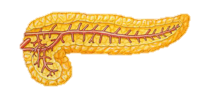 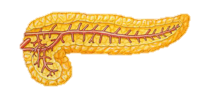 RédacteursÉté 2016 : Version originale de Josiane VadnaisThème 5 – Diabète1. Nommer les hormones endocrines sécrétées par le pancréas et décrire leurs rôles respectifsInsuline : effet hypoglycémiantGlucagon : effet hyperglycémiantSomatostatine : Inhibe GH, TSH, GIP, insuline et glucagon2. Décrire l’îlot de Langerhans et les types de cellules qui le constituent ainsi que leurs hormones associéesÎlots de LangerhansLe pancréas est à la fois une glande exocrine, produisant le suc pancréatique, et une glande endocrine, produisant des hormones sécrétées dans la circulation sanguine.Cette sécrétion hormonale se fait au niveau des îlots de Langerhans ; il s’agit de petits amas cellulaires (100 à 200 cellules, 75 x 125 microns) dispersés un peu partout dans le pancréas, au nombre de 1 à 2 millions chez l’humain, représentant 1 à 2% du pancréas total.Il existe 4 types de cellules :Cellules Bêta (), qui produisent l’insulineCellules alpha (), qui produisent le glucagonCellules delta (), qui produisent la somatostatineQuelques rares cellules autres fabriquent le polypeptide pancréatique, substance dont les effets et le rôle sont encore peu connus.Les différents types de cellules se distribuent de façon particulière dans les îlots :Cellule alpha en périphérie de l’îlotCellule bêta sont surtout au centreCellules delta entre les 2Le flot sanguin se fait dans le sens centrifuge, c’est-à-dire du centre vers la périphérie. Les cellules alpha sont donc + en contact avec le sang !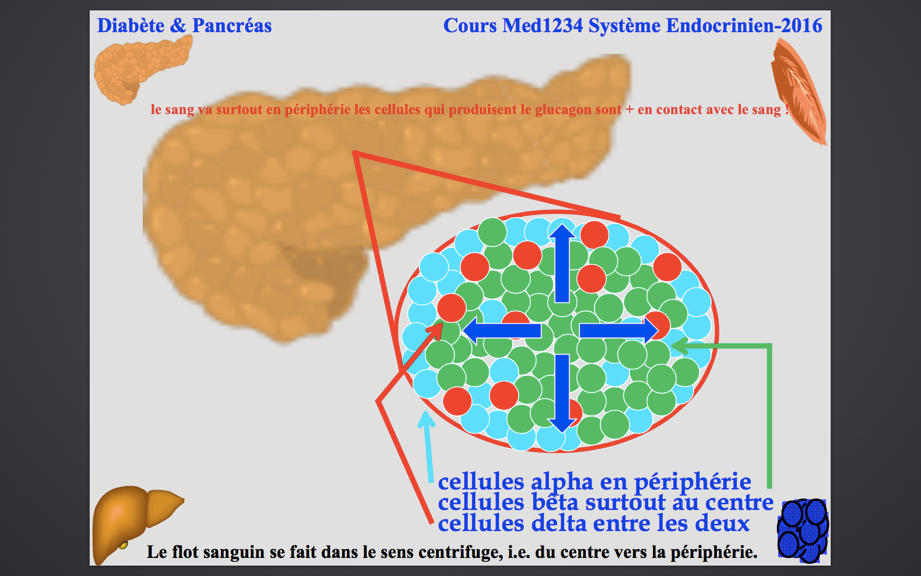 La somatostatine sécrétée par les cellules delta inhibe la sécrétion de l’insuline par les cellules bêta et du glucagon par les cellules alpha. La somatostatine inhibe aussi GH.L’insuline sécrétée par les cellules bêta inhibe la sécrétion du glucagon par les cellules alpha.3. Décrire les étapes de la sécrétion du glucagon et de l’insulineÉtapes de la biosynthèse de l’insuline (durée 30 à 60 min) :Synthèse de la pro-insuline sur le réticulum endoplasmique (ribosomes)Transport vers l’appareil de GolgiTransformation en insuline au niveau de l’appareil de Golgi (clivage de la pro-insuline) et formation de granules de sécrétionMouvement de ces granules vers la membrane cellulaire par contraction d’éléments d’un système micro-filamentaire, possiblement causé par un influx d’ions calciques, libération de l’insuline par émiocytose (ou exocytose), c’est-à-dire la fusion de la membrane du granule avec la membrane cellulaire et « érosion » de celle-ci au point de contact, avec vidange du contenu dans la circulation.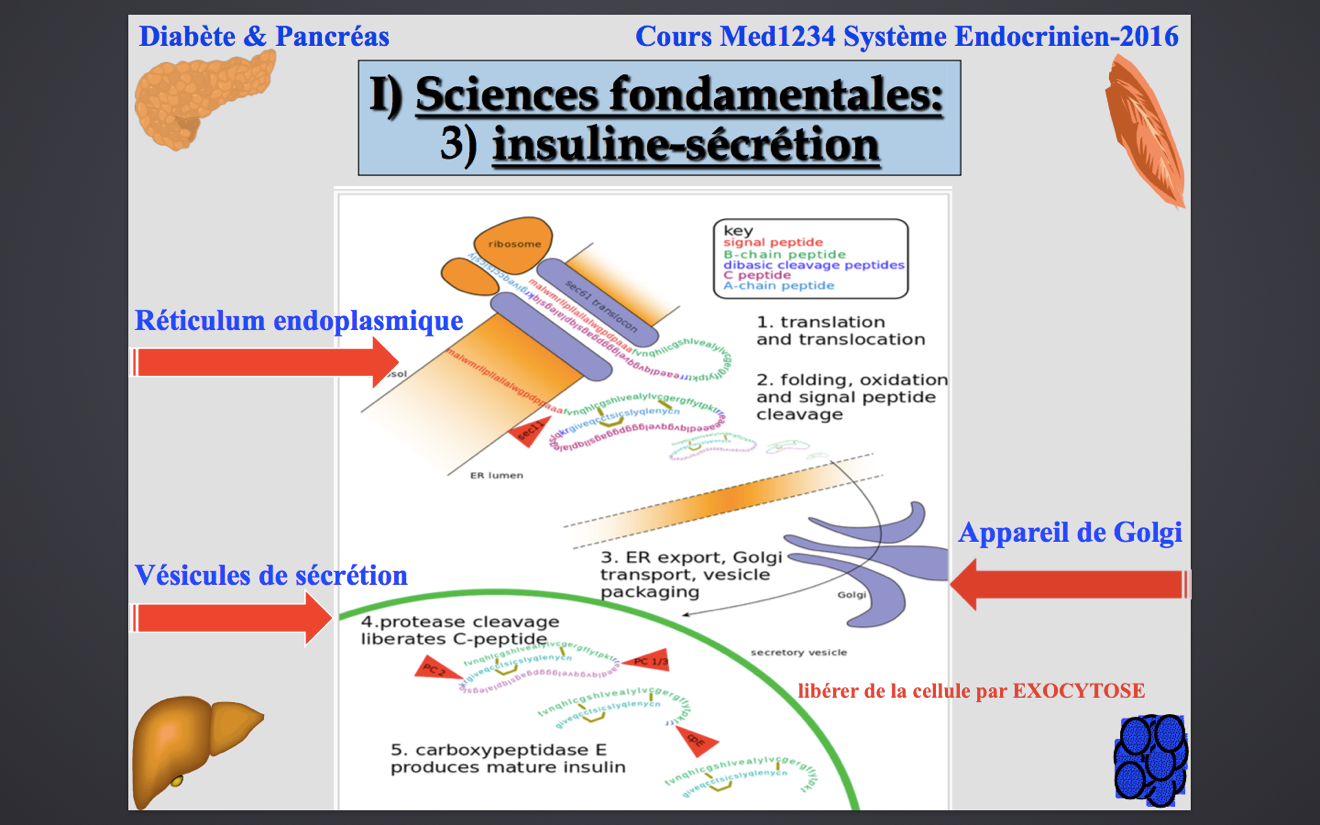 4. Préciser le cycle de sécrétion de l’insuline (basale, prandiale)Sécrétion basale (au repos, lorsqu’on ne mange pas)Entre les repas, elle maintient les niveaux insuliniques (5 à 15 uU/ml ou 30 à 90 pmol/L) nécessaire à une bonne homéostasie du glucose. On l’estime à environ 1 unité par heure (environ 40 ug d’insuline/heure).Courbe sécrétion-réponse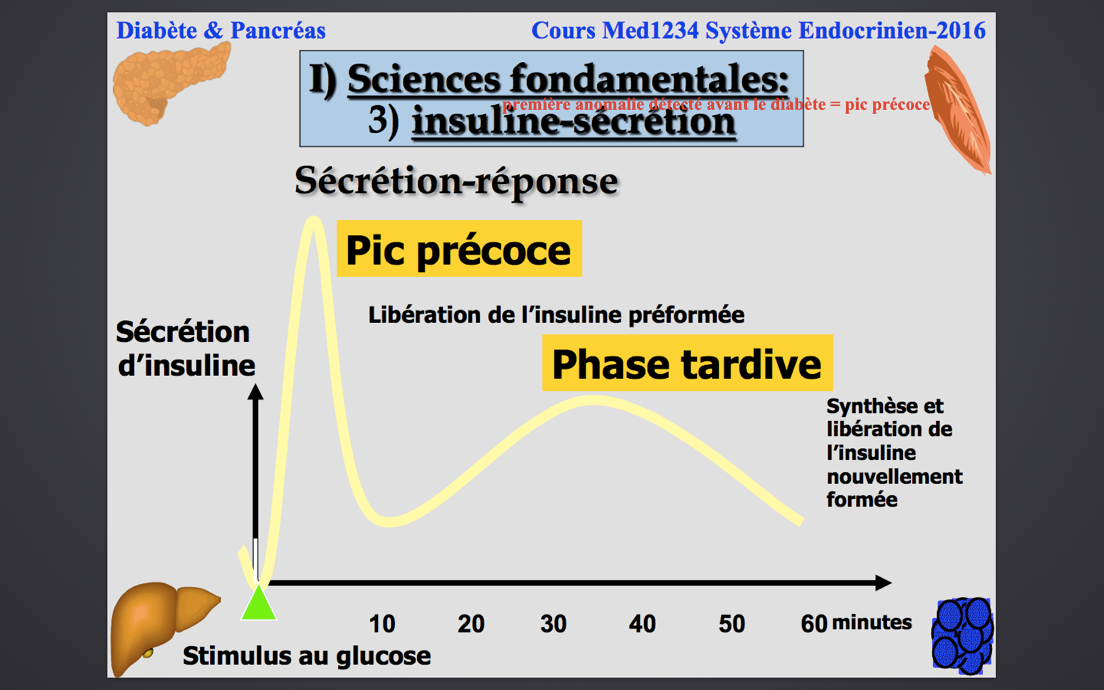 Métabolisme de l’insulineL’insuline ainsi sécrétée par les îlots est déversée dans le système porte et passe au foie où 50% environ est détruit lors d’un premier passage. Elle circule librement dans le sang (c’est-à-dire non liée à une protéine de transport)Demi-vie de 5 à 7 minutes **  si on donne un bolus d’insuline, en 30 min il n’y a plus d’insuline dans la circulationElle se fixe à des récepteurs spécifiques au niveau des membranes des cellules cibles pour exercer son effet.5. Décrire la structure chimique de l’insuline et le récepteur à l’insulineLa structure de l’insulinePolypeptide comportant 51 acides aminés (a.a.), de poids moléculaire d’environ 6000.Première protéine dont on a pu déterminer la structure chimique (SANGER, 1951)Comme toute protéine, elle est détruite au niveau du tube digestif, donc très difficile à administrer par voie orale.   L’insuline est détruite par la protéase si prise per os. L’insuline se compose de 2 chaînes : La chaîne A (acide) : comportant 21 a.a.La chaîne B (basique) comportant 30 a.a.Les 2 chaînes sont reliées entre elles par des ponts S-S (disulfure) aux sites 7A-7B et 20A-19B. Il existe également un tel lien sur la chaîne A (6A-11A).Il y a d’abord synthèse d’une protéine faite d’une seule chaîne, la pro-insuline, qui de par sa structure primaire se replie sur elle-même, alignant ce qui constituera les 2 chaînes de l’insuline.La partie intermédiaire, appelée C-peptide (connecting-peptide), est alors clivée. Le C-peptide se compose de 31 a.a., en plus de 2 a.a. à chaque bout de cette chaîne qui sont libérés au moment du clivage.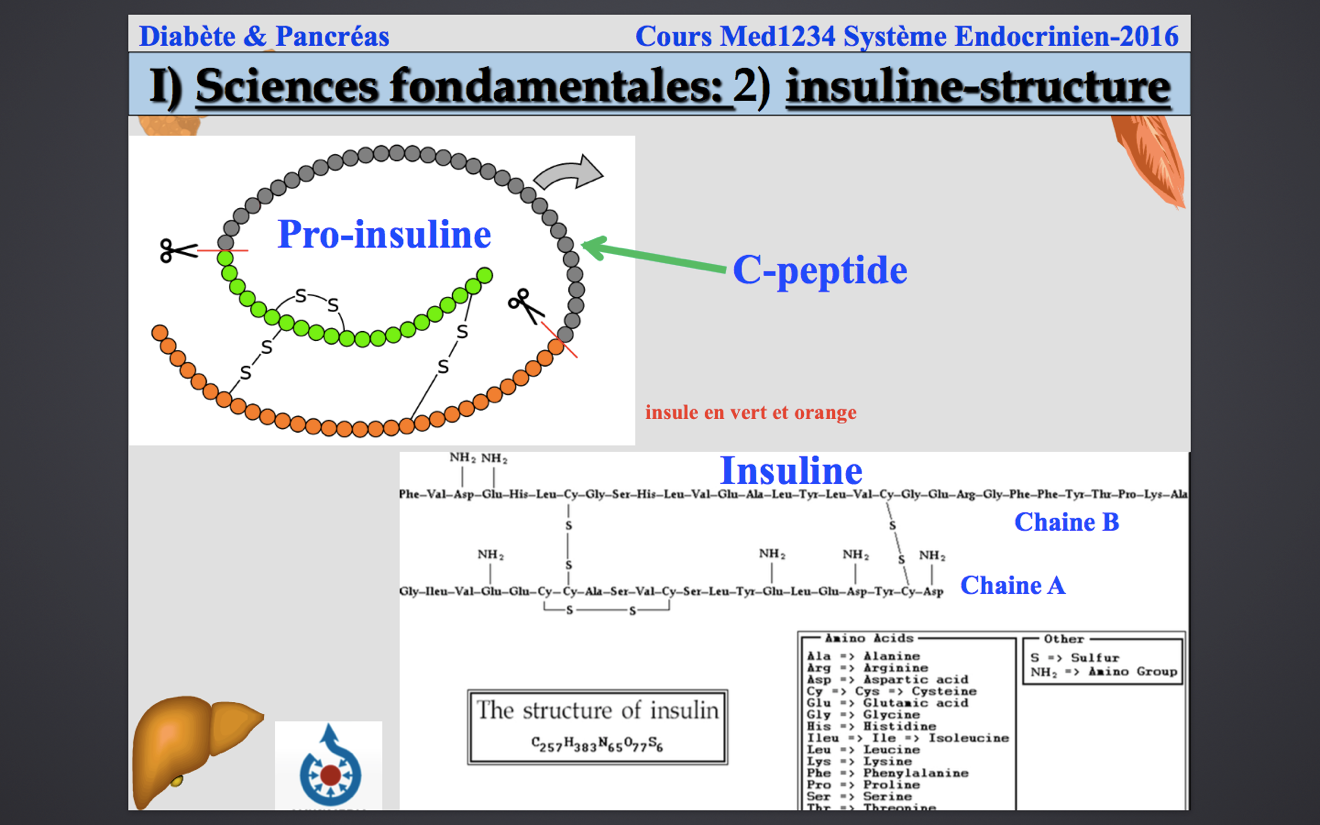 6. Décrire le peptide C et l’utilité clinique de son dosageOn ne connaît actuellement pas de rôle physiologique au C-peptide. Cependant, il est intéressant de noter que la mesure de celui-ci peut servir de marqueur de la sécrétion insulinique car une particule de C-peptide est sécrétée pour chaque particule d’insuline et contrairement à l’insuline, le C-peptide est peu métabolisé par le foie.Le C-peptide est éliminé par le rein et s’accumule dans l’insuffisance rénale.7. Décrire les mécanismes de contrôle de la sécrétion du glucagon et de l’insulineIl y a de nombreux facteurs stimulant la sécrétion insulinique ou inhibant la sécrétion insulinique.Les sucres (glucides)Le glucose surtout, mais aussi le fructose et le mannose, mais non le galactose, ont un effet de stimulation de la sécrétion de l’insuline.La concentration du glucose dans la circulation est probablement l’élément de contrôle le plus important de la sécrétion insulinique, selon un système de rétro-régulation.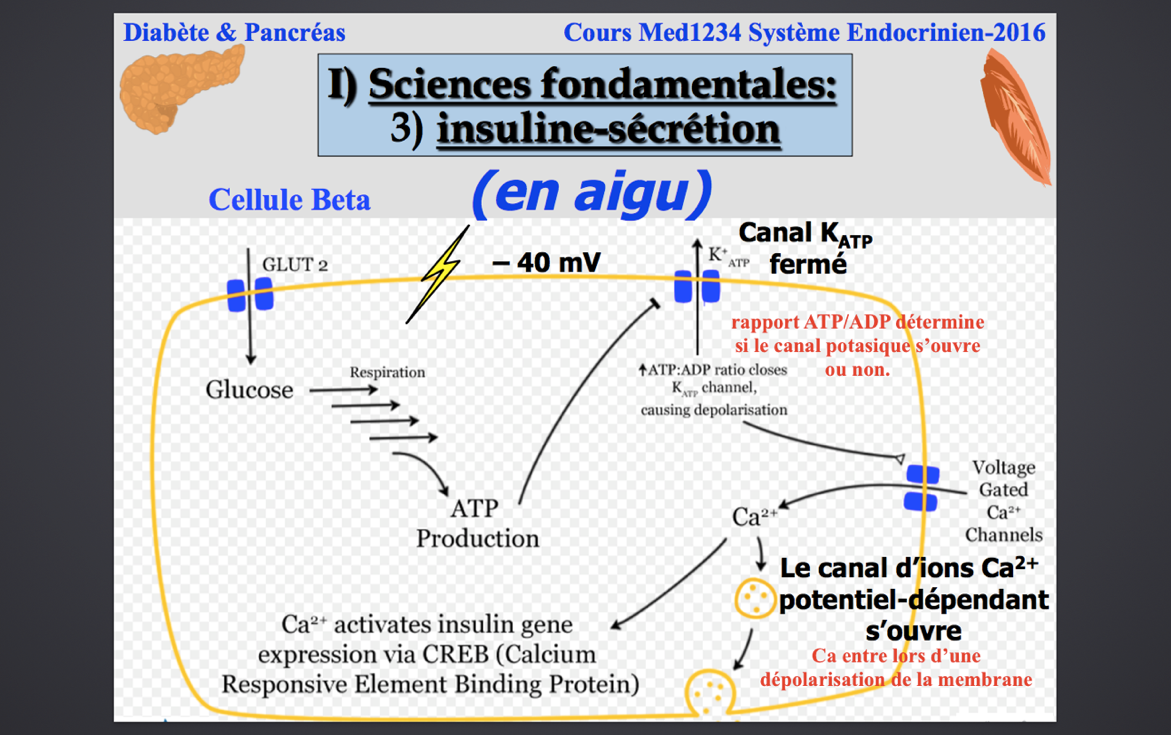 En état d’hypoglycémie, les canaux potassiques ATP-dépendants des cellules bêta sont ouverts, permettant la sortie du potassium intracellulaire afin de garder une certaine polarisation de la membrane cellulaire. Avec l’entrée de glucose à l’ingestion d’un repas, la formation d’ATP intracellulaire force la fermeture de ces canaux et provoque une dépolarisation de la membrane cellulaire. Cette dépolarisation provoque à son tour l’ouverture de canaux calciques potentiel-dépendants. L’influx de calcium induit la libération de l’insuline dans les granules de sécrétion. Toutefois, une hyperglycémie chronique impliquera une toxicité pour les cellules bêta résultant en une baisse de la sécrétion d’insuline, mécanisme à la base de plusieurs cas de diabète de type 2. 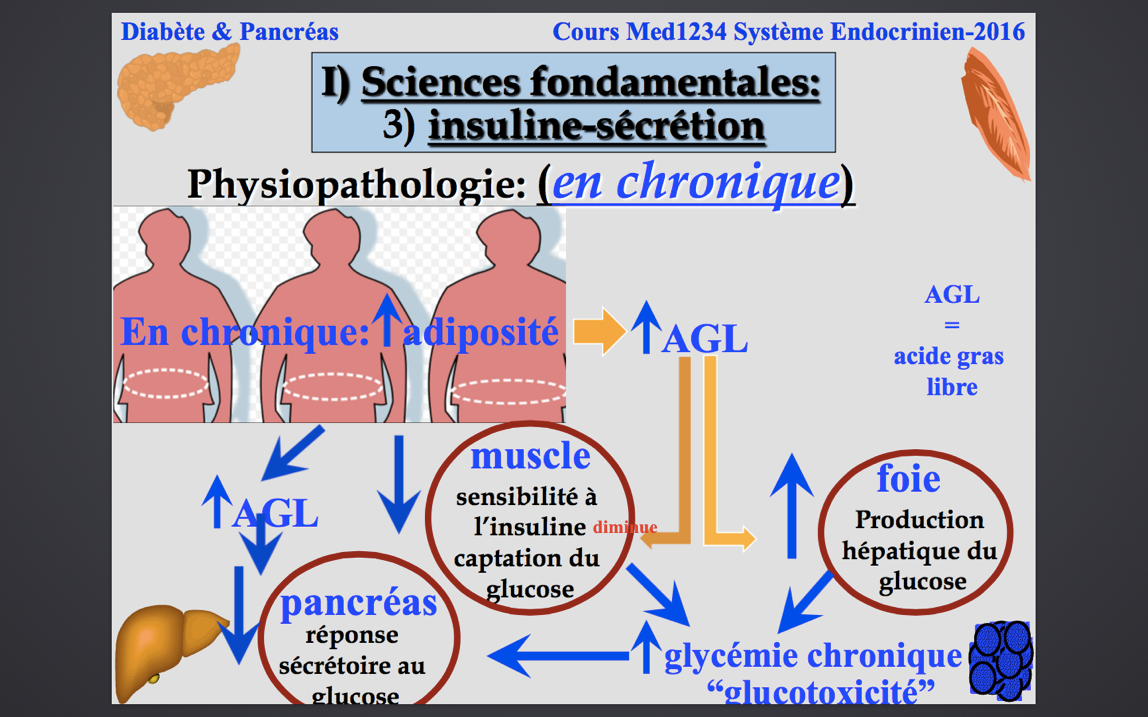 Les acides aminés (a.a.)La plupart des a.a. sont capables de stimuler la sécrétion d’insuline. La lysine, l’arginine et la leucine sont particulièrement efficaces, mais à des doses généralement supra-physiologiques (il est possible de faire un test de stimulation à l’arginine).Sur le plan physiologique, il peut s’agir d’un élément significatif lors d’un repas riche en protéines.Les lipides (acides gras libre ou AGL)Dans certaines conditions, les AGL et les corps cétoniques peuvent avoir un effet insulino-sécréteur modeste (en aigu). La sécrétion d’insuline est beaucoup moindre que lorsque l’on mange des sucres.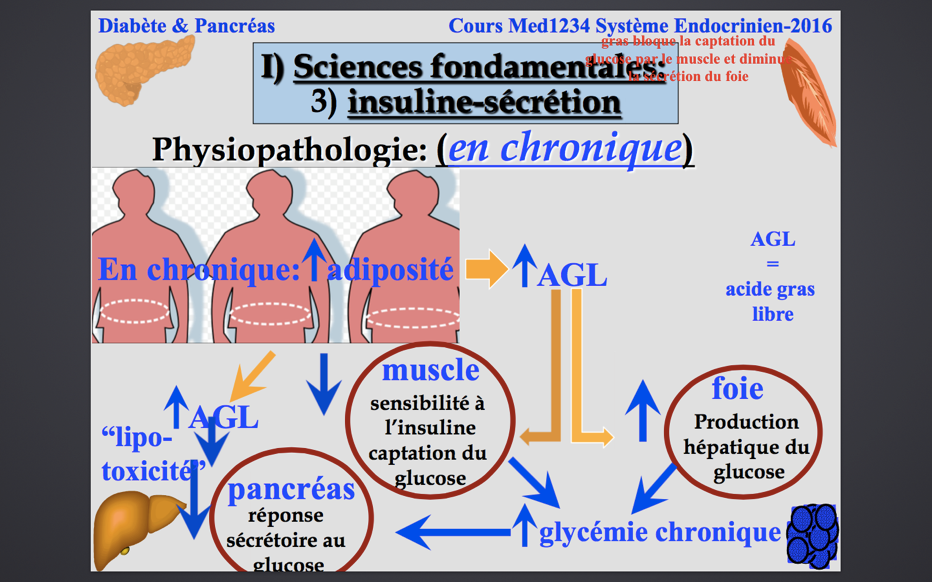 Les ionsEn pratique, le potassium est le plus important : lorsque le taux de potassium dans la circulation est insuffisant, la sécrétion insulinique est diminuée et peut entraîner une intolérance au glucose (ex : certains diurétiques). La sécrétion insulinique est également influencée par le taux de calcium en circulation : l’élévation de la calcémie s’accompagne de niveaux d’insulinémie un peu plus élevés. Ceci ne semble pas avoir de répercussion clinique.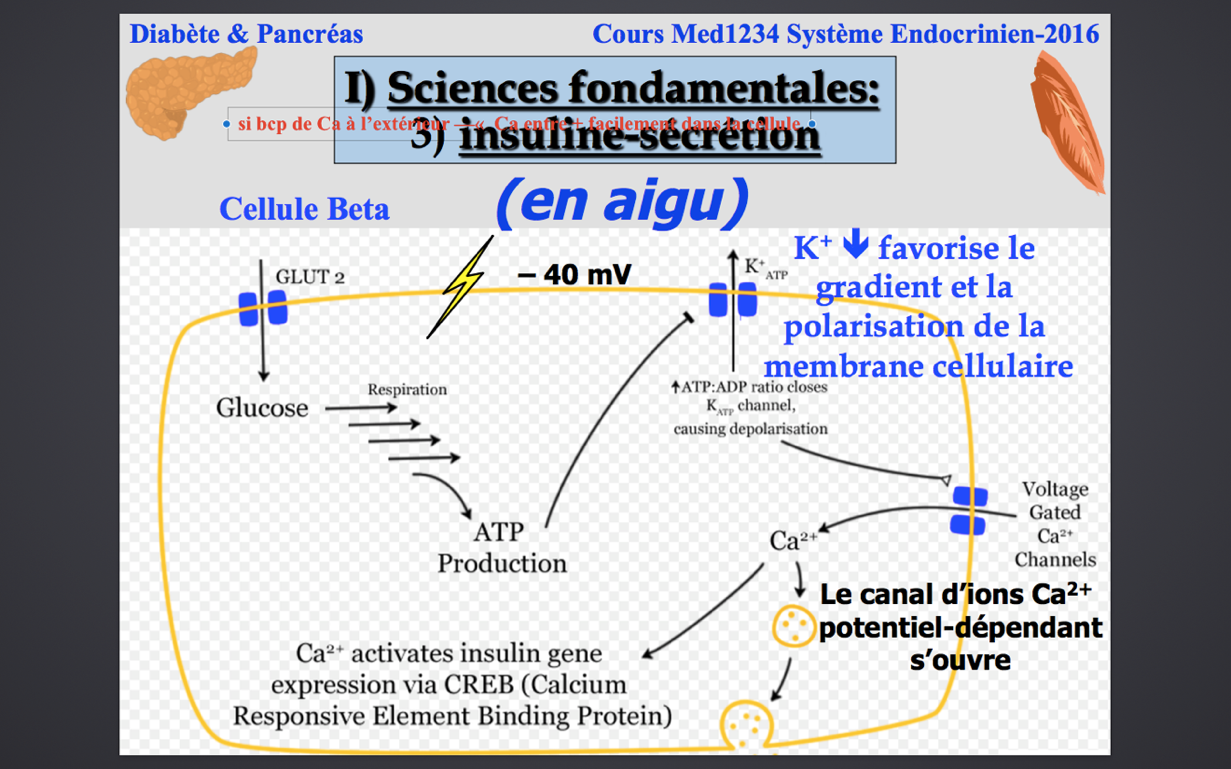 L’AMP-cycliqueLa cellule bêta possède un système adénylyl-cyclase-AMP cyclique.Les agents  l’AMP-cyclique, soit en stimulant l’adénylyl-cyclase (glucagon, agoniste B-adrénergique, ACTH), soit en bloquant la phosphodiestérase (caféine, théophylline)  la réponse insulinique. Le glucagon favorise donc la sécrétion d’insuline.Au contraire, les agents  l’AMP-cyclique, en inhibant l’adénylyl-cyclae (agoniste a2-adrénergique comme l’épinéphrine)  la sécrétion insulinique. Les hormonesLorsque l’on étudie l’effet des hormones sur la sécrétion insulinique, il faut distinguer deux phénomènes : Un effet direct sur la cellule bêta démontré via les récepteurs ;Un effet indirect, plus tardif, secondaire à un effet métabolique (ex : hyperglycémie, augmentation des AGL).L’ÉpinéphrineL’épinéphrine inhibe la sécrétion insulinique par stimulation des récepteurs 2-adrénergique. Par contre, la stimulation des récepteurs 2-adrénergique entraîne la libération de l’insuline.Néanmoins, il y a prépondérance de l’effet alpha sur l’effet bêta, donc effet suppresseur des catécholamines endogènes (épinéphrine surtout, aussi norépinéphrine), qui agissent au niveau des deux types de récepteurs. GlucagonLe glucagon stimule la sécrétion insulinique par :Effet direct ( AMPc)Effet indirect ( glycémie, AGL)Glucocorticoïdes (effet indirect)Les glucocorticoïdes (ex : cortisol) stimulent la sécrétion insulinique en diminuant la sensibilité à l’insuline par activation de certaines enzymes de la gluconéogenèse, entraînant une hyperglycémie.Hormone de croissance (effet indirect)L’hormone de croissance stimule la sécrétion insulinique en diminuant la sensibilité à l’insuline par augmentation des somatomédines (IGF), entraînant une hyperglycémie. GH augment aussi la glycogenèse au foie.Hormones gastro-intestinales incrétinesL’effet incrétine est glucodépendant :C’est-à-dire, lorsque la glycémie est dans la normale, il n’y a plus de stimulation de la sécrétion d’insuline ni d’inhibition de la sécrétion du glucagon.L’effet incrétine est direct :C’est-à-dire, le GLP-1 agit via des récepteurs membranaires spécifiques sur les cellules beta et cellules alphaL'effet incrétine est une augmentation de l'insulinémie secondaire à l'administration orale d'une dose de glucose. Le pic d’insulinémie est 2x supérieur lorsque l’on mange du glucose par voie orale que lorsqu’on absorbe du glucose par voie parentérale.Les incrétines (GLP-1 pour glucagon-like peptide-1 et GIP pour gastric inhibitory polypeptide (en) ou glucose-dependent insulinotropic peptide) sont des hormones gastro-intestinales qui stimulent la sécrétion d'insuline lorsque la glycémie est trop élevée (glycémie post-prandiale).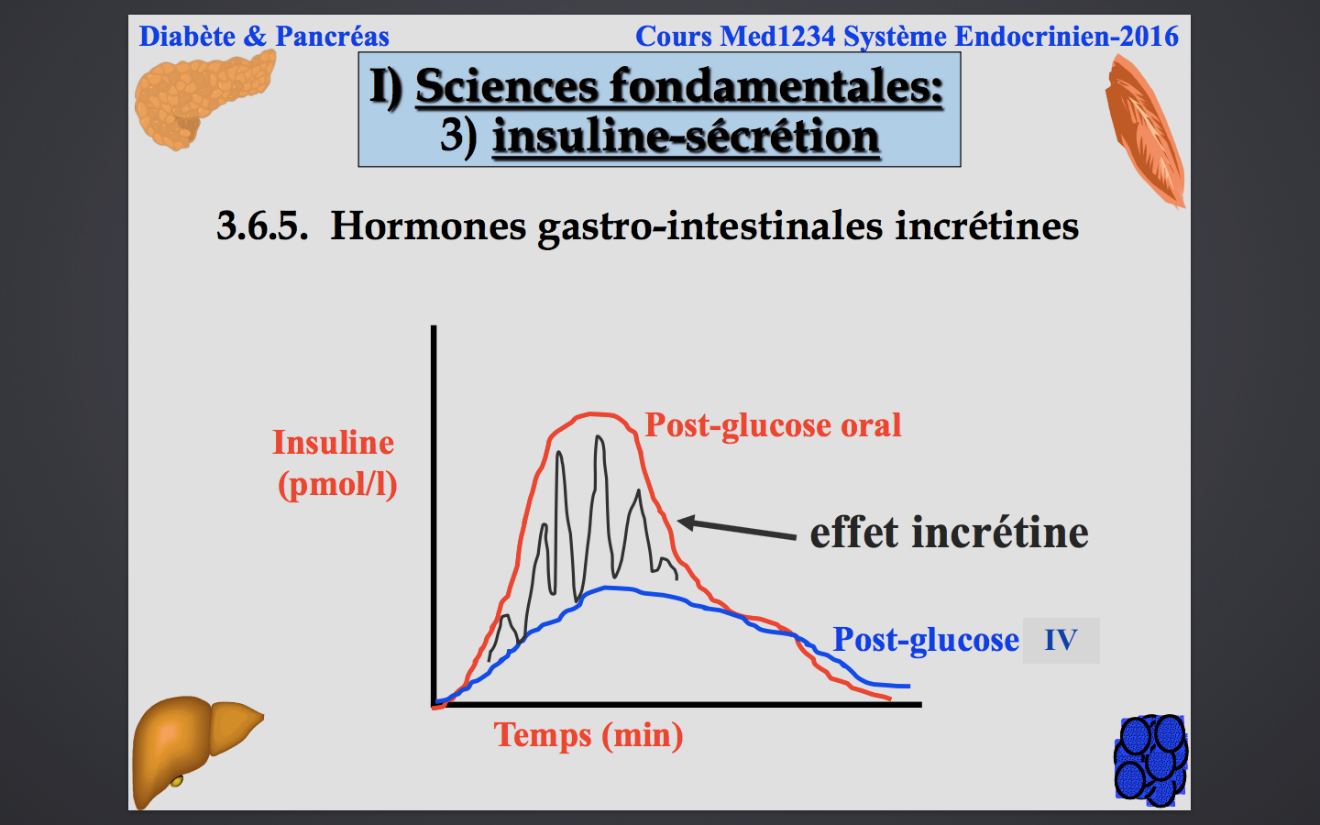 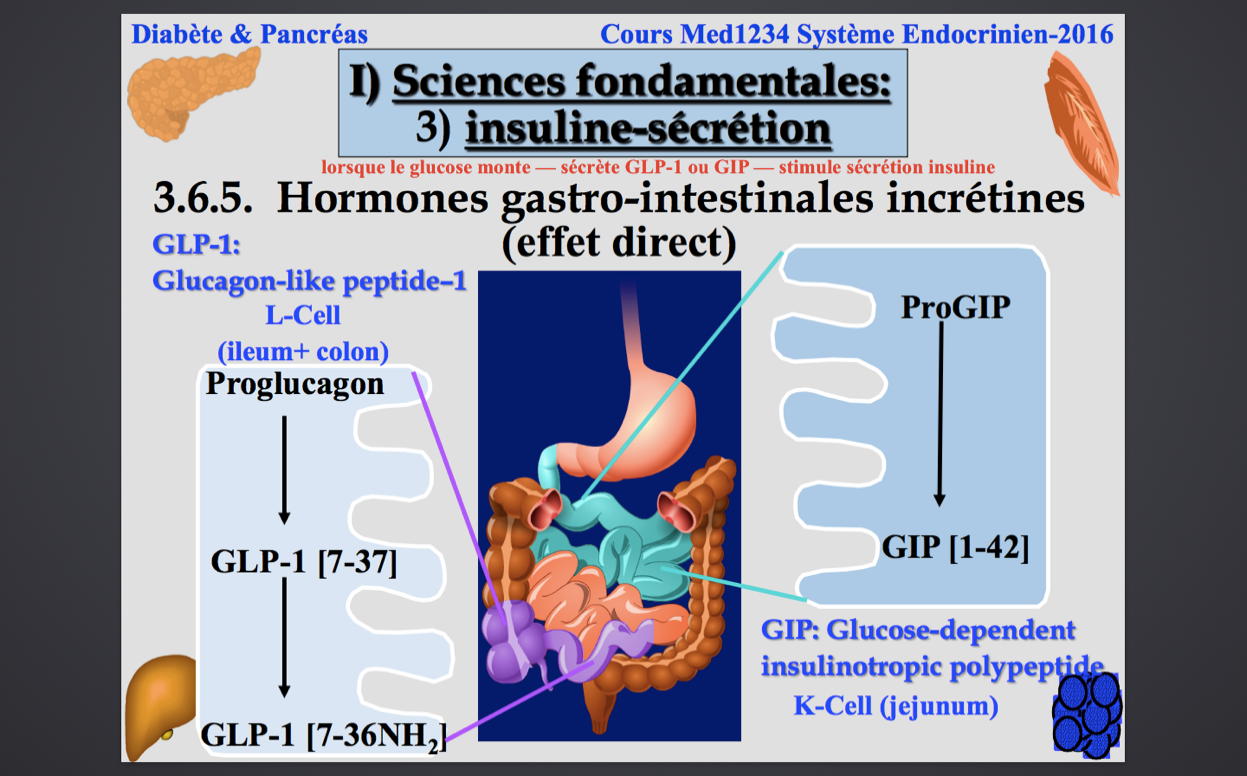 SomatostatineCette substance d’abord retrouvée dans l’hypothalamus comme inhibant la sécrétion de l’hormone de croissance est fabriquée également au pancréas (cellules delta)Elle a un effet inhibiteur direct sur la sécrétion d’insuline (via récepteurs)Le système nerveux (parasympathique) : effet stimulant la sécrétion d’insulineEffet stimulant des agents cholinergiques (ex : acétylcholine)Effet bloqué par l’atropineAussi effet direct de la stimulation vagaleRôle possible du système nerveux central : sécrétion d’insuline sous autosuggestion d’un repas, ex : en montrant une photo d’un dessert, on va remarquer une augmentation de l’insuline.MédicationCertains ont un effet stimulant de la sécrétion d’insuline et sont utilisés dans le traitement de maladies :Sulfonylurées (tolbutamide, glyburide, gliclazide, glimépiride)Sécrétagogues non apparentés aux sulfonylurées ou métiglinides (répaglinide, natéglinide)Incrétines (inhibiteurs DPP4 et analogues GLP1)Certains ont un effet inhibant de la sécrétion d’insuline :Diazoxide bloque la libération de l’insuline : utilisé dans le traitement de l’hypoglycémie.Aspect biochimique du glucagonLe glucagon est un polypeptide constitué de 29 acides aminés, qui est d’abord synthétisé sous forme de préproglucagon qui comporte 181 aa. 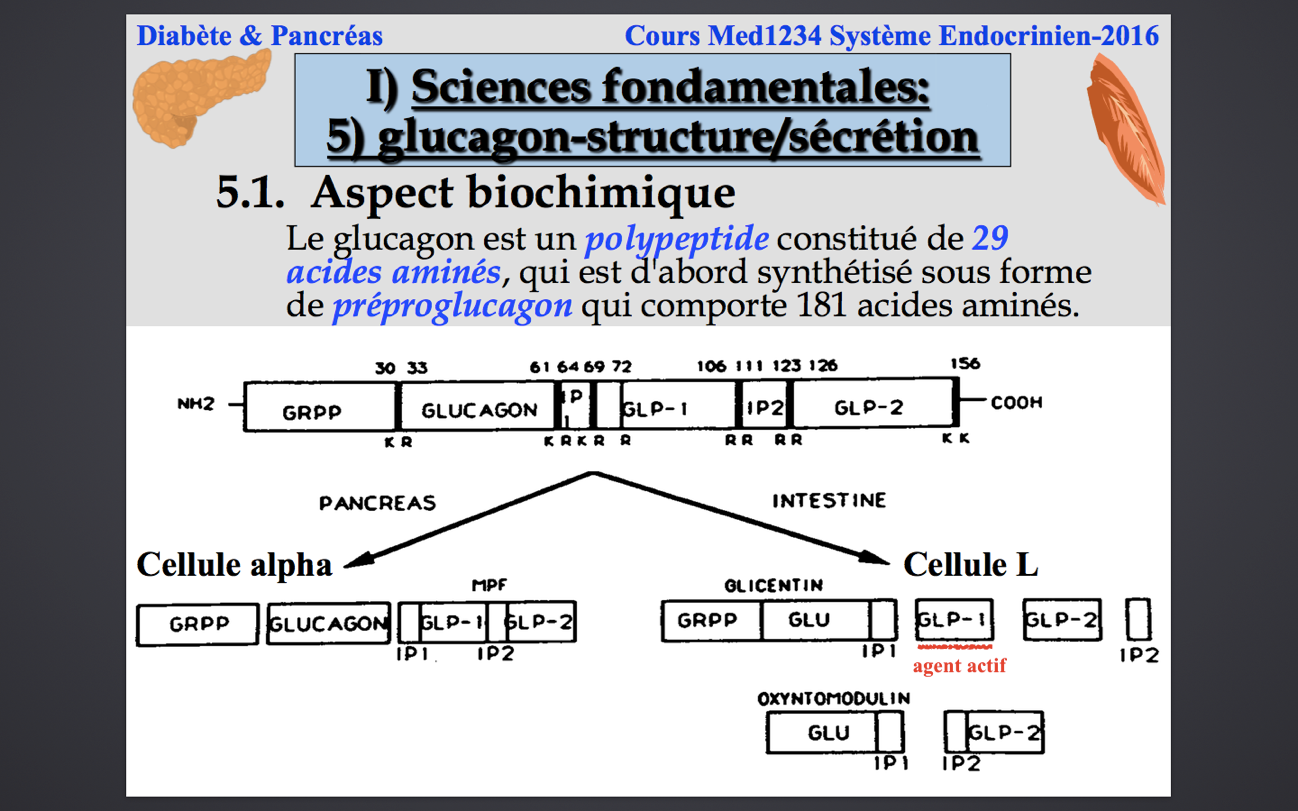 Facteurs stimulants la sécrétion du glucagonHypoglycémie : facteurs qui favorise le + la sécrétion de glucagonJeûne prolongé (48 heures = augmentation de 50%, probablement secondaire à la baisse d’insulinémie)Exercice important (sans hypoglycémie,  alaninémie ?)  L’exercice favorise l’entré du glucose dans les cellules musculaires ce qui crée une hypoglycémieInfusion d’arginineBaisse des AGL (acide nicotinique)Hypoinsulinémie (expérimentale)Catécholamines (stimulation -adrénergique)Facteurs inhibants la sécrétion de glucagonHyperglycémie (avec réponse insulinique adéquate !)Incrétines (inhibiteurs DPP4 et analogues GLP1, via récepteur spécifique pour GLP1)  nous avons des récepteurs GLP1 sur les cellules alphaÉlévation des AGL (TG + héparine)Somatostatine8. Nommer les effets biologiques de ces 2 hormones (métabolisme du glucose, des lipides (cétogénèse) et protéines)Les effets métaboliques de l’insuline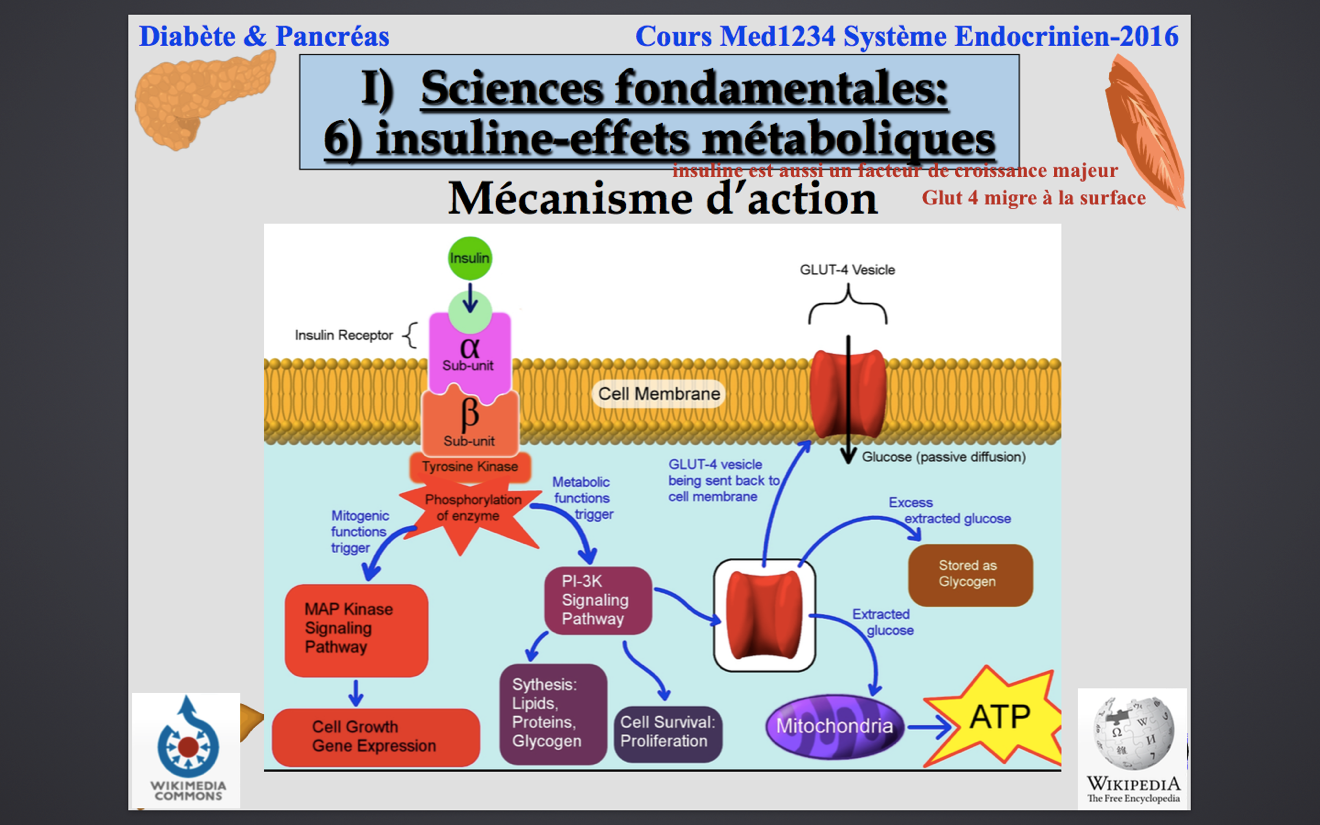 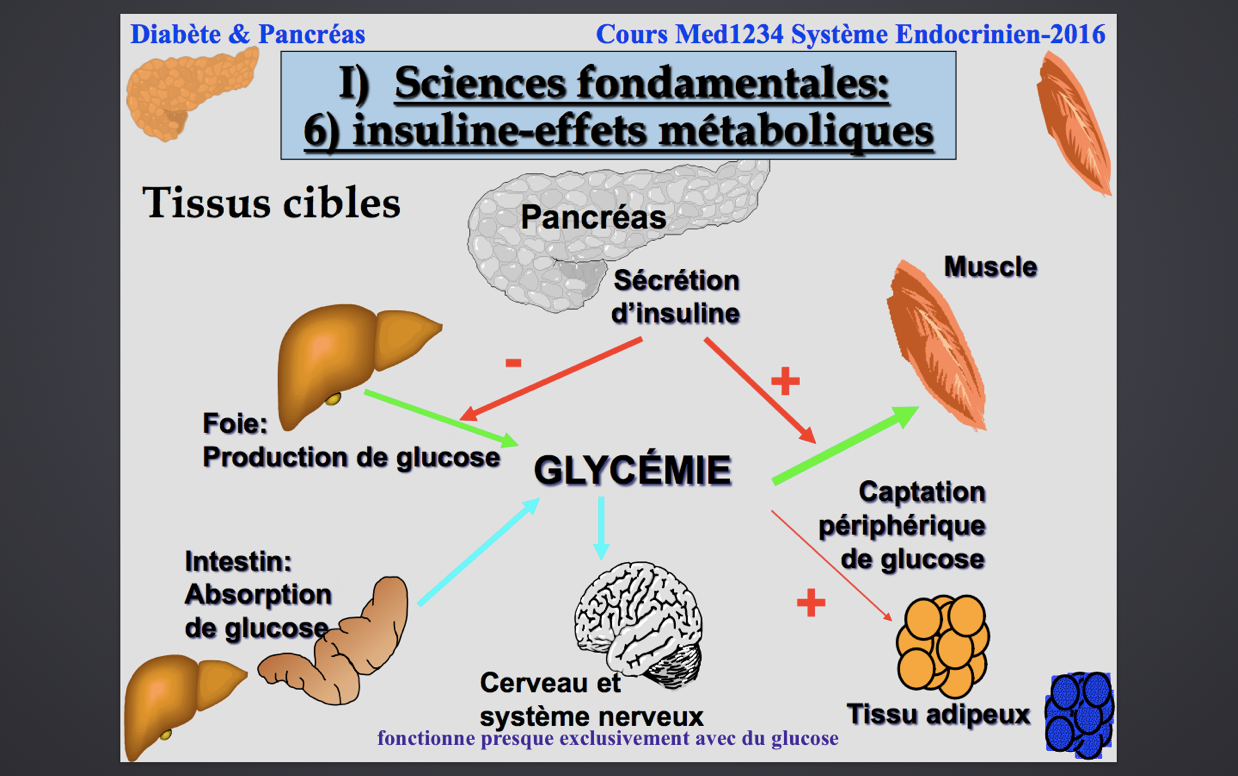 Insuline : Métabolisme des glucidesAugmente directement l’utilisation du glucose en favorisant son entrée dans les cellules (muscle, tissu adipeux) en activant des transporteurs de glucose (« glucose-carrier » ou GLUT) et indirectement en diminuant la disponibilité des autres substrats (AGL non estérifiés surtout)Augmente le stockage du glucose sous forme de glycogène (glycogénogénèse) dans le foie et le muscle et de triglycérides (lipogenèse) dans le tissu adipeuxDiminue la production endogène de glucose par le foie en diminuant la dégradation du glycogène (glycogénolyse) et la transformation de métabolites (AA, AGL, pyruvate, etc.) en glucose (gluconéogenèse)Insuline : Métabolisme des lipidesFavorise la lipogenèse par transformation du glucose en glycérol et acides gras libre (AGL), qui s’associent pour former des triglycérides (tissu adipeux)Diminue la lipolyse ou dégradation des lipides par un effet indépendant du glucose (inhibant la lipoprotéine lipase, aussi réestérification des AGL par production de glycérophosphate à partit du glucose). À noter : Cela prend peu d’insuline pour bloquer la lipolyse. Il faut donc manquer vraiment beaucoup d’insuline pour ne plus bloquer la lipolyse ! Et on voit ça dans le diabète de type 1.Diminue la cétogenèse ou production de corps cétoniques (acides acétoacétique et bêta-hydroxybutyrique et acétone)Insuline : Métabolisme des protéinesAugmente l’entrée des a.a. dans les cellules (muscle surtout)Favorise la synthèse protéique à partir des a.a.Insuline : Métabolisme des ionsFavorise la captation du potassium, surtout par le muscle, avec baisse du potassium ; il s’agit là d’un effet qui peut être utile en clinique (correction de l’hyperkaliémie aiguë)La formation d’ATP s’accompagne d’une baisse de la phosphorémie (phosphorémie plus basse en phase post-brandiale)L’effets métaboliques du glucagon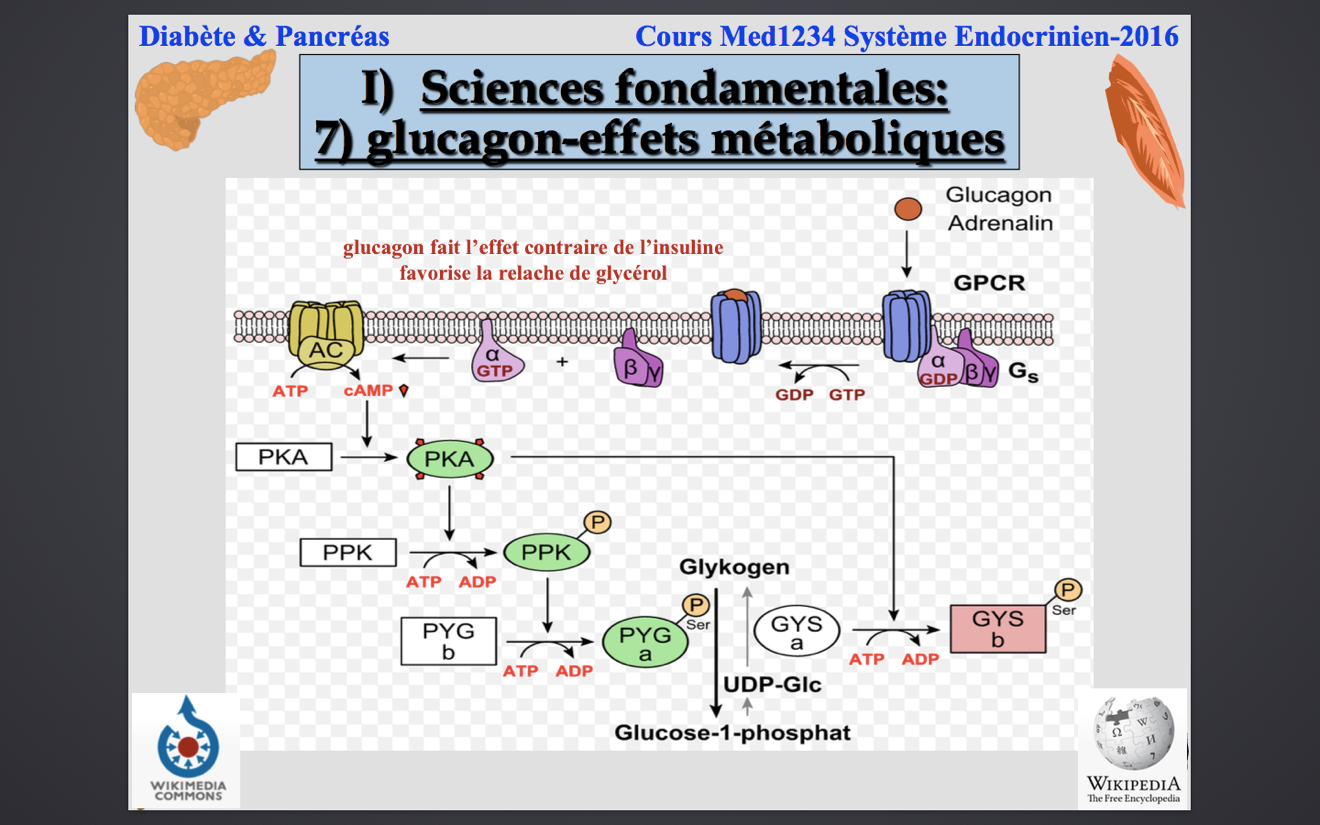 Il s’agit d’une hormone de contre-régulation à l’insuline dont les niveaux s’élèvent dans les conditions de jeûne et d’hypoglycémie. L’effet hyperglycémiant est important dans la correction de l’hypoglycémie chez le diabétique traité à l’insuline.On peut noter que la capacité de sécréter du glucagon en réponse à l’hypoglycémie se perd après quelques années de diabète traité à l’insuline.Sur le métabolisme du glucose : Augmente la glycogénolyseAugmente la gluconéogenèseDiminue la glycogénogenèseSur le métabolisme des lipides :Stimule la lipolyse (tissu adipeux et foie)Stimule la cétogenèseSur le métabolisme des a.a.Stimule l’utilisation des a.a. dans la gluconéogénèseEffets métaboliques de l’insuline, du glucagon et de l’incrétine***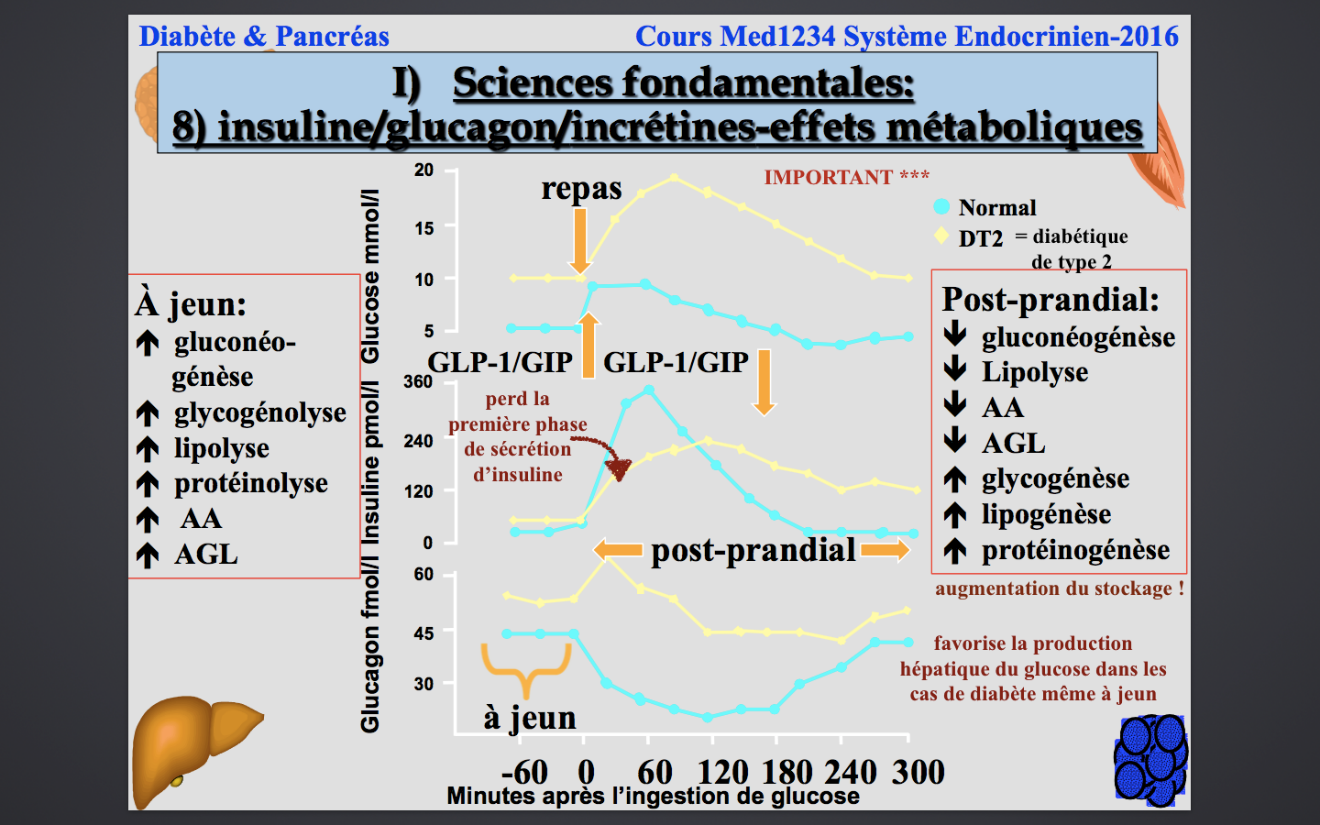 9. Nommer les principaux tissus utilisateurs du glucoseFoieIntestinCerveau et système nerveuxTissu adipeuxMuscle10. Expliquer le contrôle physiologique de la glycémie dont les effets des hormones de la contre-régulationHormones de contre-régulation : hypoglycémieHormones de contre-régulation de l’hypoglycémie : GlucagonCatécholaminesCortisolHormone de croissance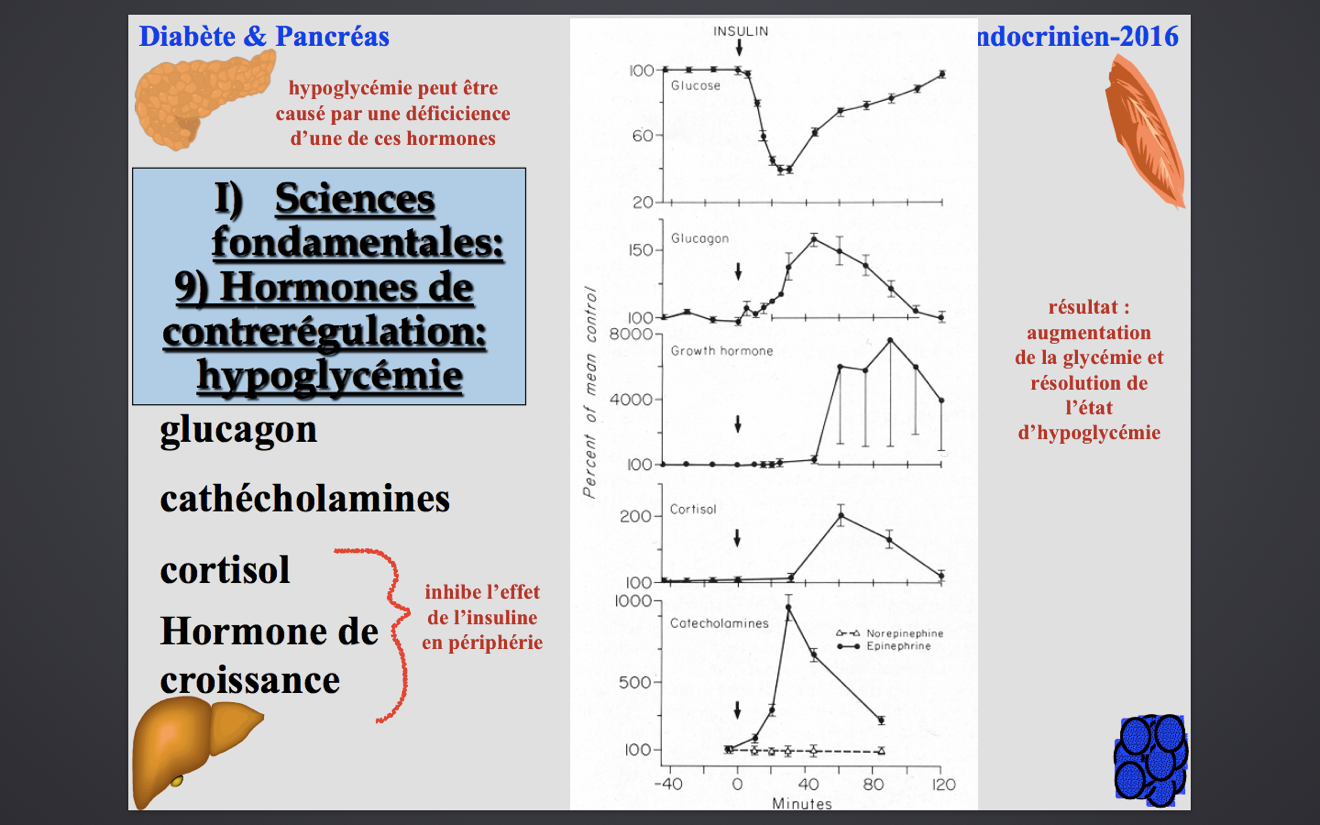 11. Expliquer le phénomène de la glucotoxicitéLa glucotoxicité est dû à une hyperglycémie chronique qui sera à la base d’un accroissement de la résistance à l’insuline et du dysfonctionnement de la sécrétion d’insuline. La glucotoxicité est impliqué dans la survenue d’événement microvasculaire.12.  Définir les valeurs normales de la glycémie (à jeun et en postprandial)3,5 à 6,1 mmol/L à jeun< de 7,8 mmol/L deux heures après l'ingestion de 75 g de glucose.13.  Définir le diabète sucré en nommant les critères diagnostiques cliniques et paracliniquesDéfinition du diabète sucréLe diabète sucré est un trouble métabolique caractérisé par la présence d’une hyperglycémie attribuable à un défaut de la sécrétion d’insuline et/ou de l’action de l’insuline.L’hyperglycémie chronique liée au diabète est associée à des lésions, des anomalies et une insuffisance de divers organes, surtout les reins, les yeux, les nerfs, le cœur et les vaisseaux sanguins. Les complications peuvent atteindre TOUT le corps (partout où le sang va !).Prévalence du diabète sucré au CanadaPrévalence estimée en 2015 : 9.3% (3.4 million)Prévalence prédite en 2025 : 12.1% (5 million) 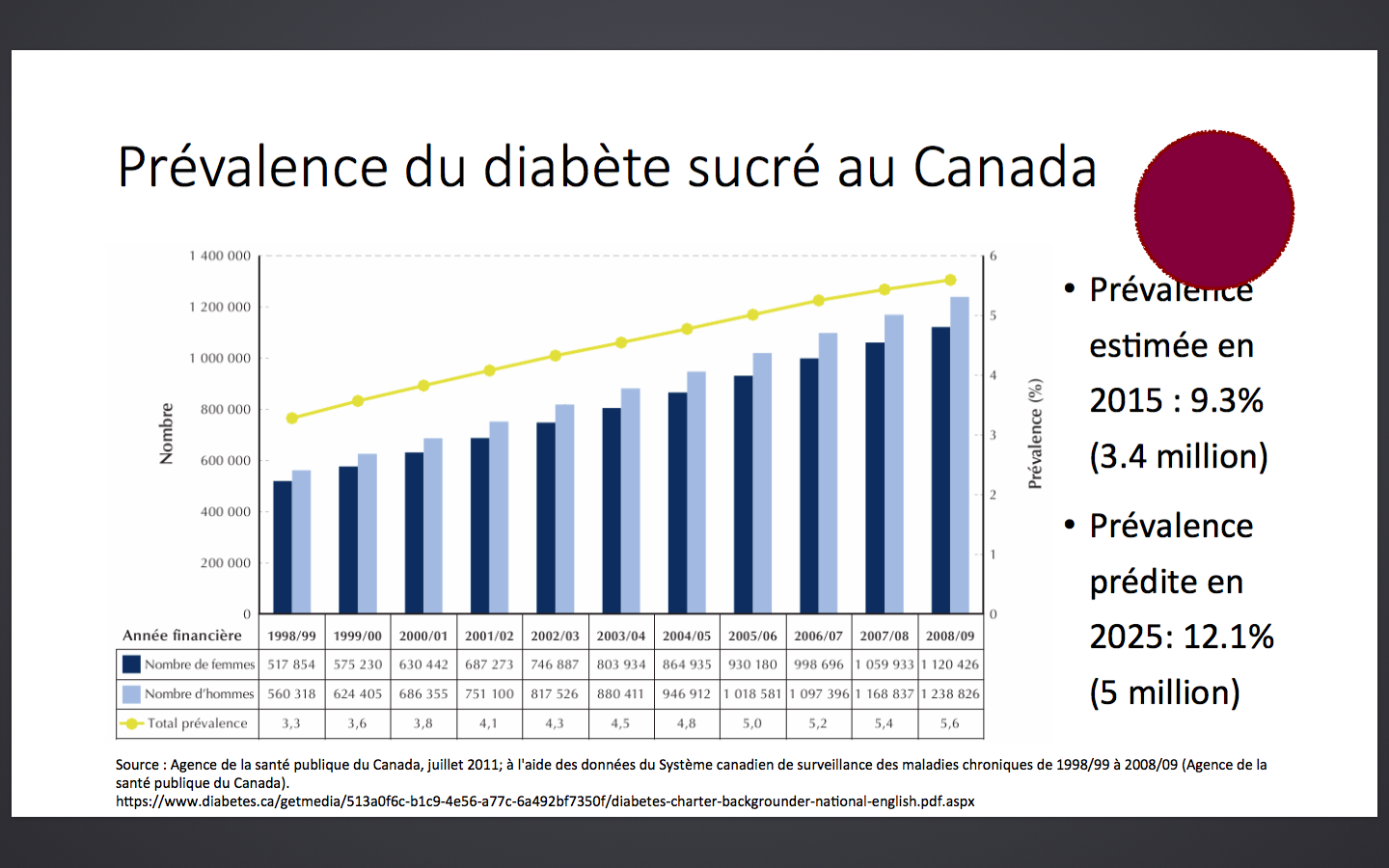 Lourd fardeau de morbidité associé au diabèteRatio des taux de prévalence des complications chez les personnes hospitalisées âgées de 20 ans ou +, selon le statut diabétique au Canada en 2008/09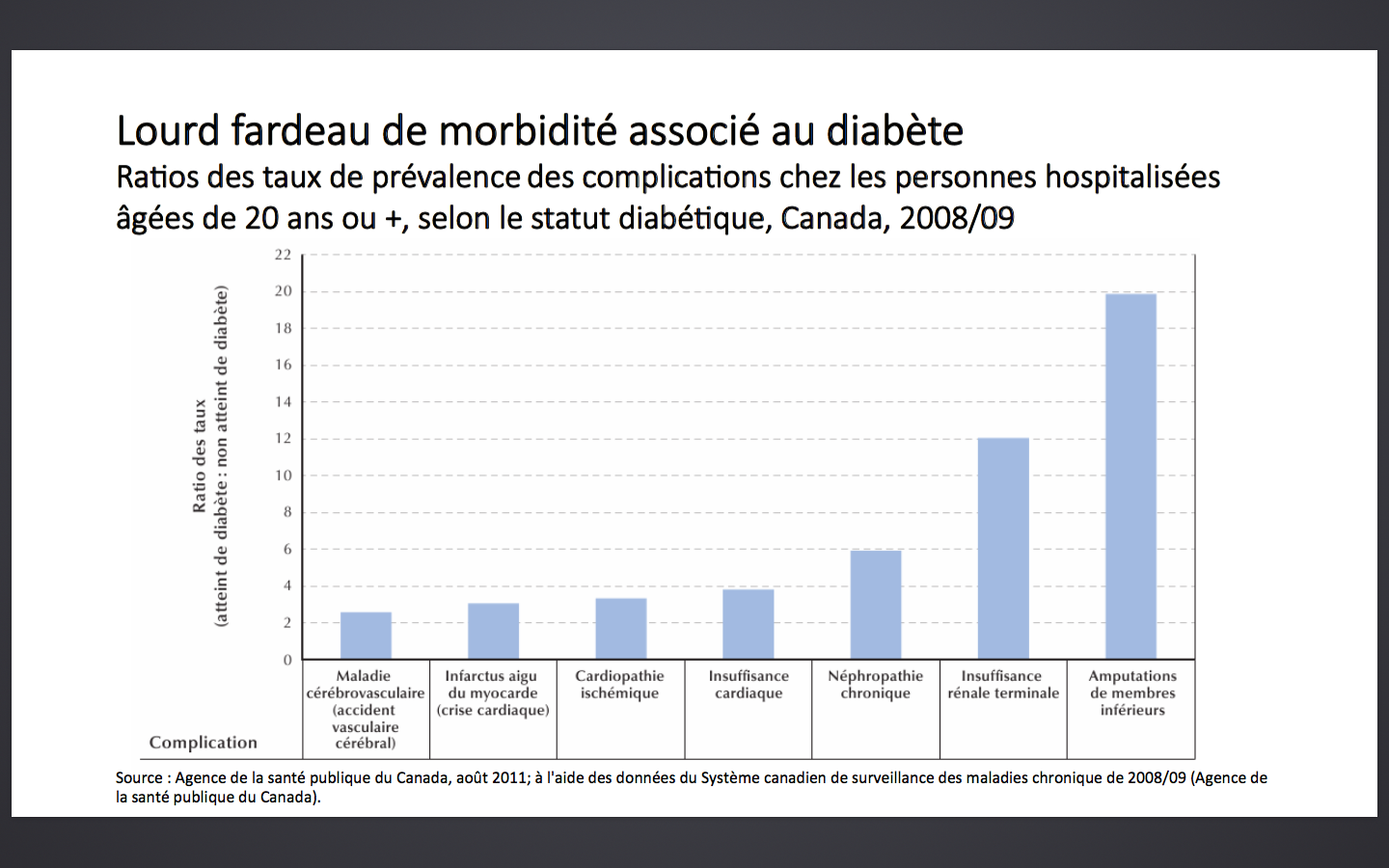 Prévalence d’embonpoint et d’obésité chez adultes (18 ans ou +) au Canada en 2009-2010L’obésité est un problème majeur !En 2015 : 2/3 des adultes et 1/3 des enfants canadiens souffrent d’embonpoint ou d’obésité.La progression de la prévalence de diabète de type 2 et de l’obésité est fulgurante et est associé à un lourd fardeau de complications.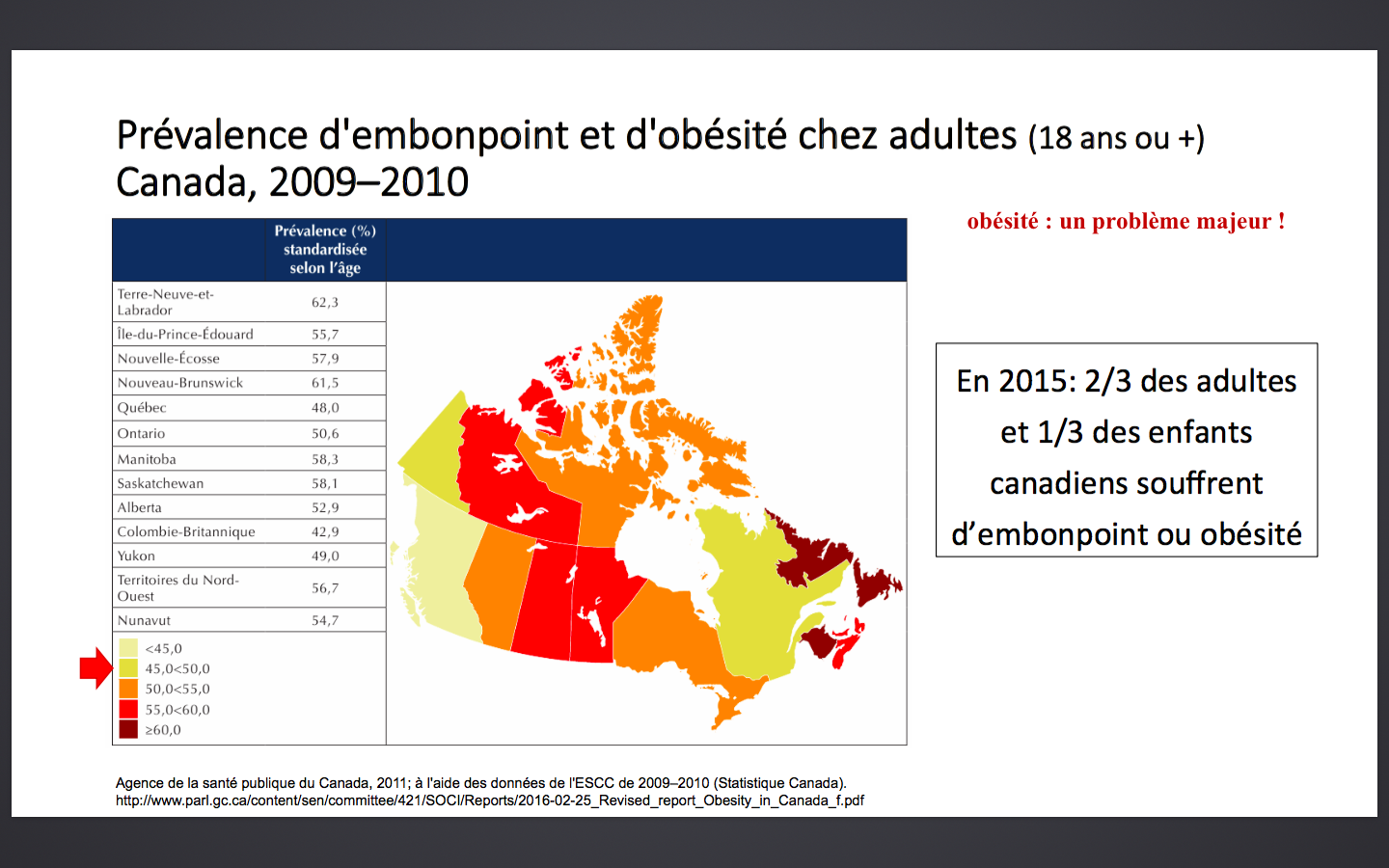 14.  Nommer les critères diagnostiques de l’intolérance au glucose (prédiabète)Critères de pré-diabèteOn utilise 2 tests pour le dxIl faut savoir qu’après 8h de jeun, notre glycémie se trouve entre 3.9 et 5.5 normalement.HbA1c = hémoglobine glycosyléeImpact d’un diagnostic de pré-diabèteConséquence d’une Anomalie de la Glycémie à Jeun (AGJ) et/ou une Intolérance au Glucose (IG) Risque de maladie cardiovasculaire et de progression vers diabète de type 2.Recommandation CDA (Canadian Diabetes Association)Un programme structuré de modification du mode de vie avec  poids modérée (environ 5%) et activité physique régulière devrait être mis en place chez les personnes avec pré-diabète. 60% du risque de progression de l’IG vers le diabète de type 2.Critères diagnostic du diabète1 résultat anormale + symptômes d’hyperglycémie OU 2 résultats anormaux, faits lors de 2 journées différentes (à ce moment-là, on répète le même test 2 fois, sauf pour la glycémie aléatoire. En d’autres mots, on ne fait pas 2 glycémie aléatoire.)On ne peut pas poser le dx de diabète avec un glucomètre, car il y a 15 à 20% de différence entre le glucose sérique et la glycémie capillaire.Pourquoi ces seuils glycémiques ? Corrélation entre la prévalence de rétinopathie et le glucose sérique au-delà de ces valeurs.Le dx du diabète repose sur la clinique mais surtout sur des paramètres biochimiques précis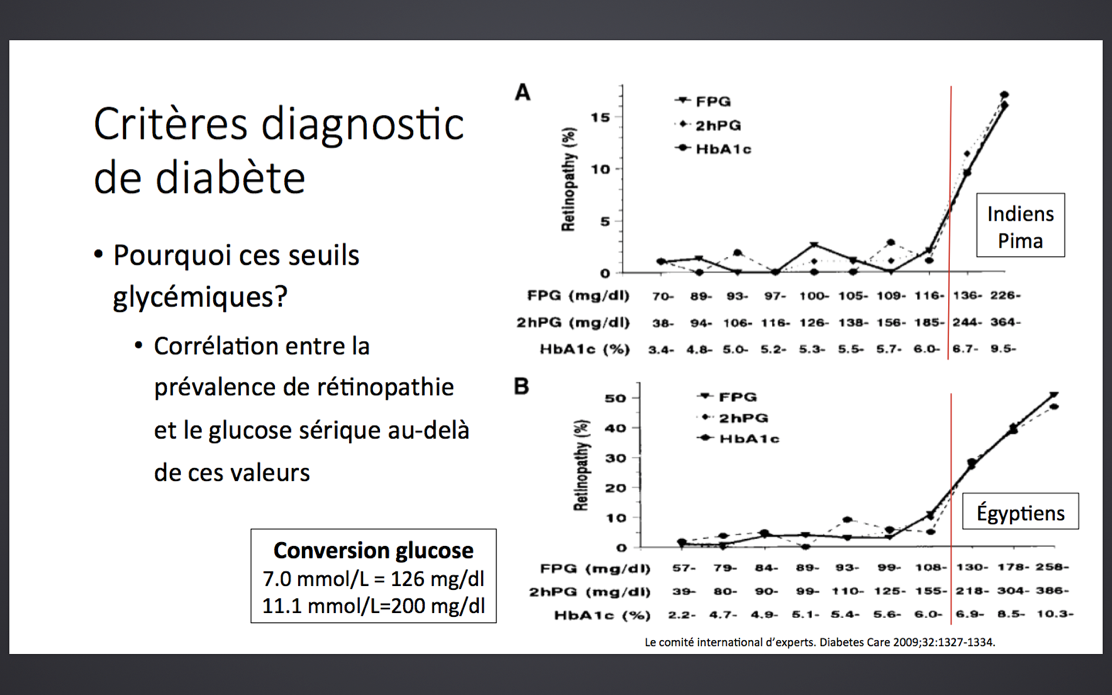 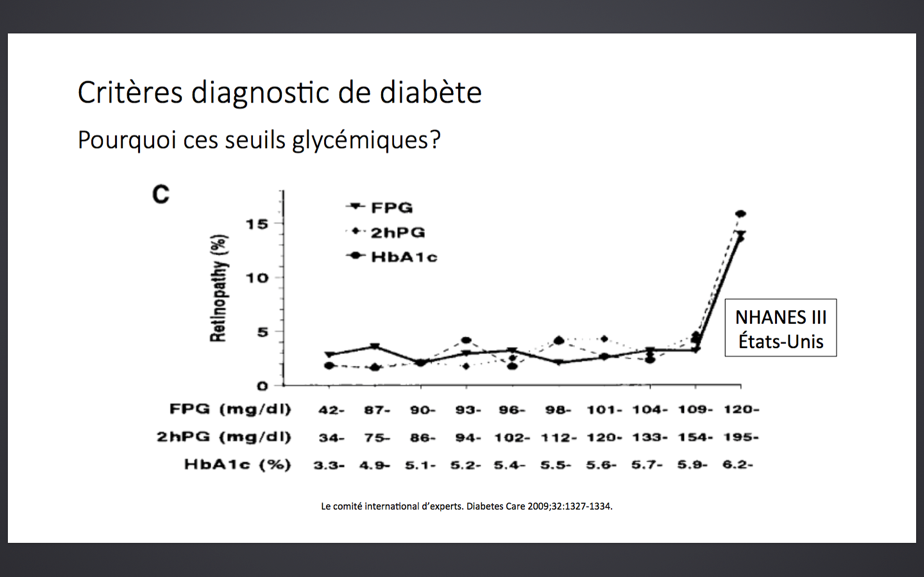 Classification du diabète15.  Nommer les éléments cliniques et paracliniques permettant de distinguer le diabète de type 1 et de type 2Différentes présentations Diabète de Type 1 vs 216.  Décrire et distinguer la physiopathologie du diabète de type 1 et de type 2Par définition, le diabète correspond au niveau de glycémie anormalement qui nous met à risque de complications microvasculaires.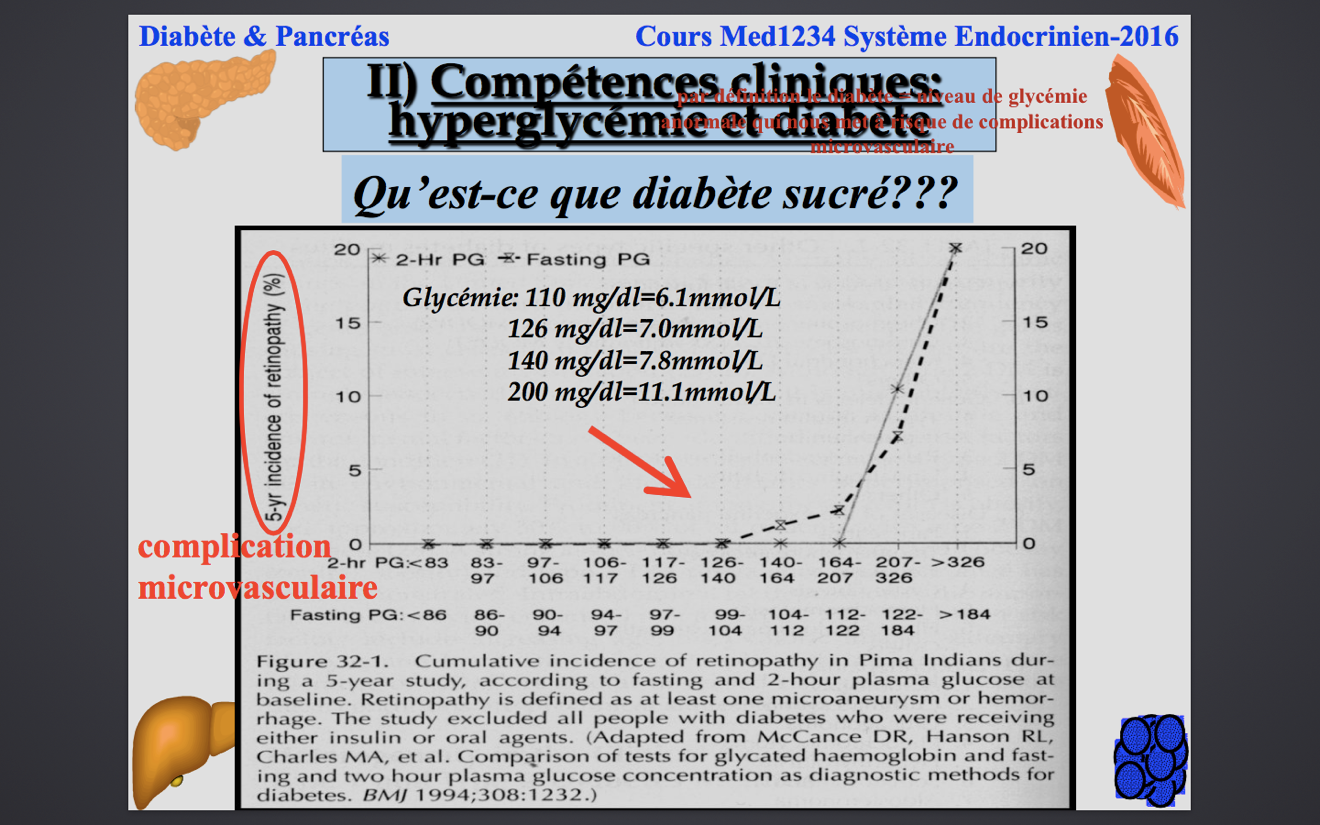 L’hypoglycémie est également un facteur de risque important de maladie cardiovasculaire, mais ne définie pas le diabète ! 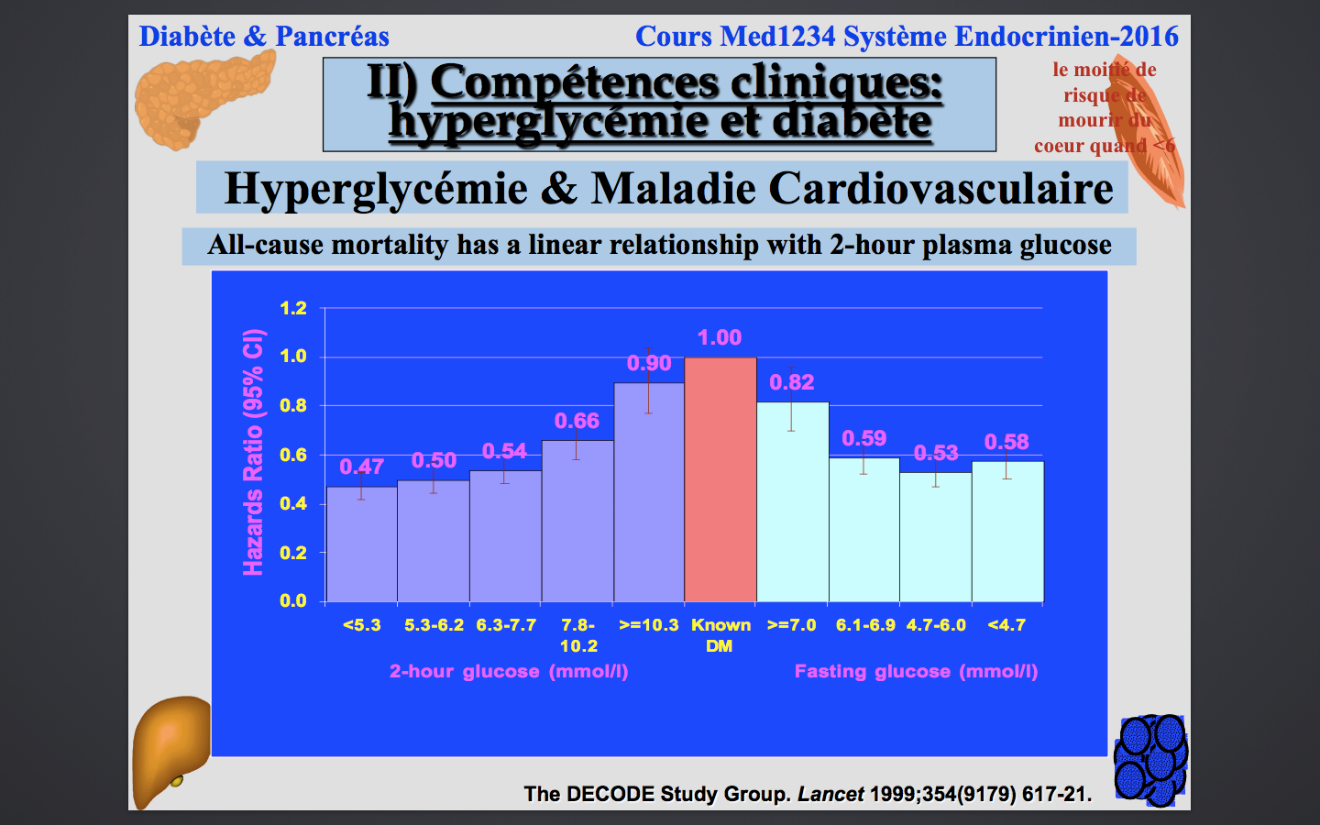 Le diagnostic de diabète sucré se fait par : Des moyens cliniquesDes moyens biologiquesLes symptômes seuls ne sont pas suffisants pour un diagnostic certain.Pour être confirmé : démonstration d’une hyperglycémie selon des critères reconnus.Symptômes d’hyperglycémie :Classiques (4P) : Polydipsie : soif constante, accruePolyurie : urines abondantes et fréquentes, nycturiePolyphagie : augmentation de l’appétitAssociés le + souvent à : Perte de poids, vision brouillée, No/Vo (cétose ou acidocétose) Ces symptômes sont la conséquence directe de l’hyperglycémie qui entraîne un état d’hyperosmolalité responsable d’une glycosurie avec polyurie obligatoire.Fréquents : Énurésie (enfant)Candidase génitale : vaginite chez la femme et balanite chez l’hommeInfections cutanéesSymptômes de complicationsRétinopathie : troubles visuels subitsNéphropathie : albuminurie, HTANeuropathie : paresthésies, mononévrite oculaire, gangrène indolore, dysfonction érectileLe diagnostic de diabète sucré peut être fait chez des sujets totalement asymptomatiques, lors d’examens de routine ou de dépistage (prend 2 tests indépendants !). Dans ces circonstances, la glycosurie est souvent l’anomalie conduisant à la découverte d’une hyperglycémie.On estime que la moitié des gens ayant le diabète l’ignorent et que le diagnostic de diabète de type 2 est porté en moyenne 7 ans après son début.Voici les seuils diagnostiques pour les adultes (sauf femmes enceintes)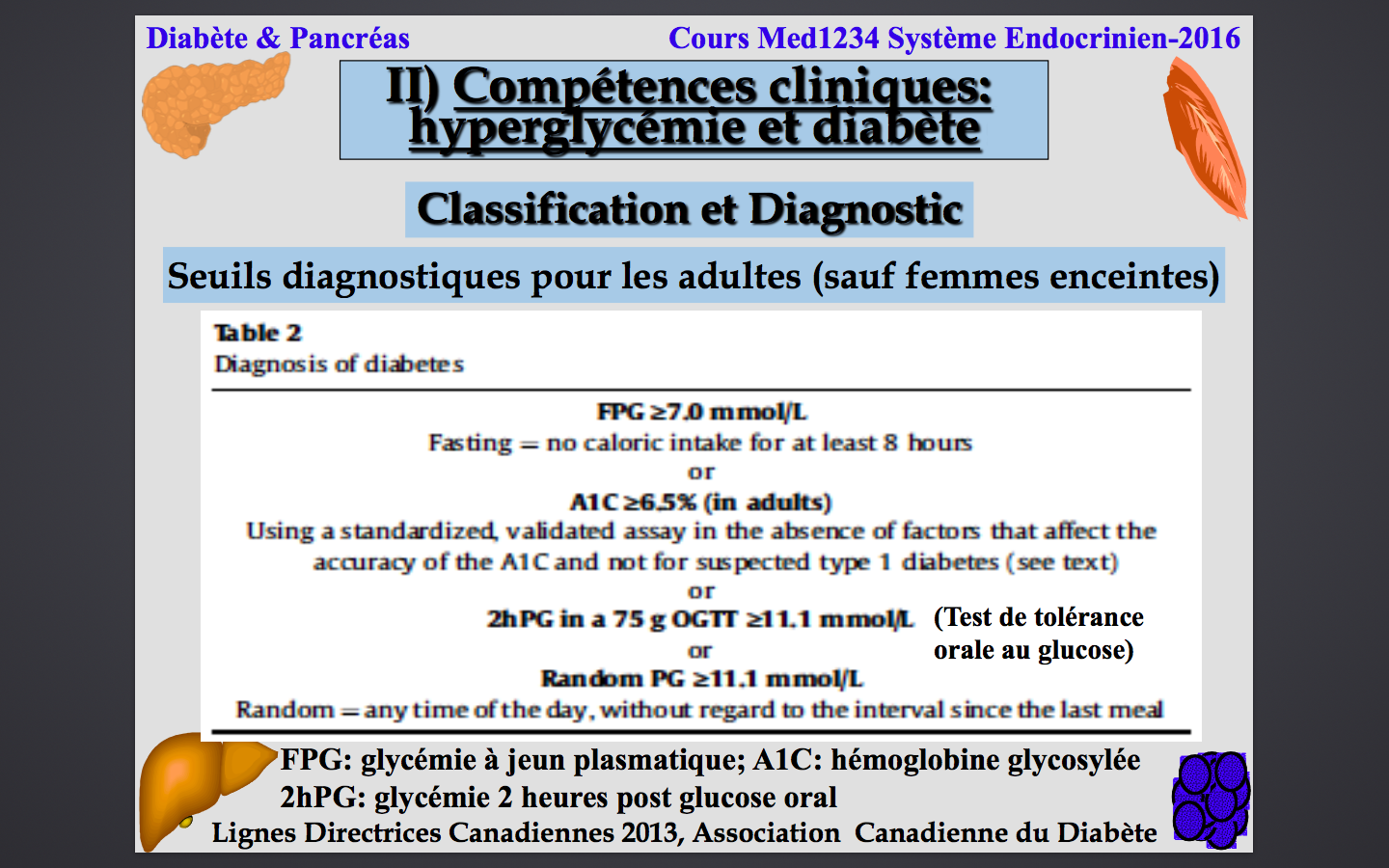 Si symptômes et/ou complications classiques :1 test nécessaire pour le diagnosticSi asymptomatique2 tests indépendants sur 2 jours différents nécessaire pour le diagnosticAutres types de diabètesHyperglycémie et prédiabète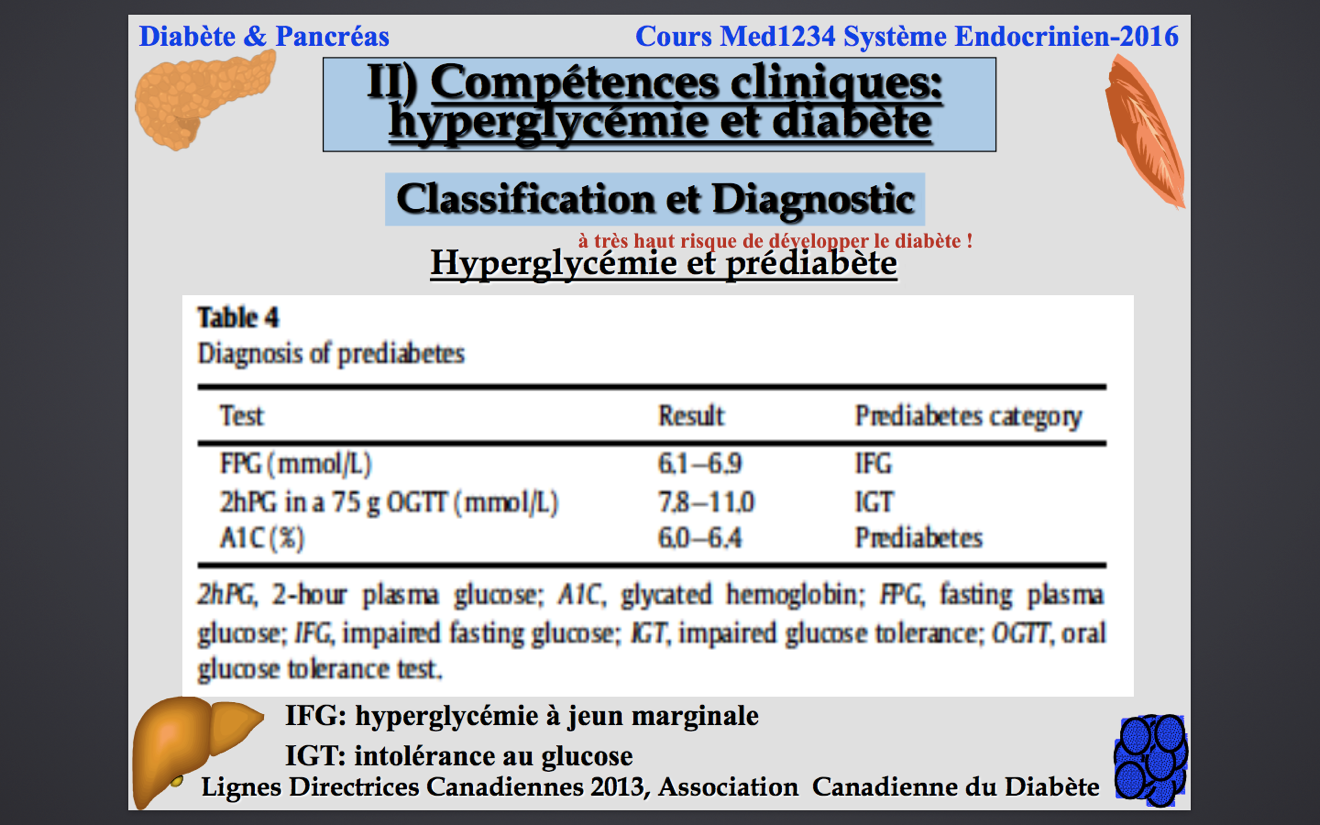 Hyperglycémie à jeun et intolérance au glucoseEn dehors de la grossesse, on ne les considère pas des entités spécifiques.Plutôt des facteurs de risque de développer éventuellement le diabète et/ou la maladie cardiovasculaire.Ils se retrouvent souvent en association avec le syndrome de résistance à l’insuline (voir plus loin).Dépendant de la sévérité du déficit d’action insulinique, on retrouve diverse manifestations dans le diabète qui peuvent se schématiser ainsi : Il y a d’emblée une hyperglycémie par :Utilisation diminuée du glucoseProduction accrue (glycogénolyse et gluconéogenèse)Lorsque la filtration glomérulaire du glucose dépasse la capacité de réabsorption tubulaire (seuil rénal normalement aux environs de 10 mmol/L de glycémie), il y a glycosurie qui peut entraîner de la polyurie, d’où la polydispie et risque de déshydratation (coma hyperosmolaire).À la longue, le déficit énergétique peut entraîner un catabolisme protéique avec perte de poids et faiblesse musculaire.Il y a augmentation de la lipolyse avec production accrue de corps cétoniquesLorsque ceux-ci dépassent la capacité de l’organisme à les éliminer, il y a développement de cétose.Il s’agit de substances acides, donc il y a développement d’acidose lorsque la capacité tampon de l’organisme est dépassée (acidocétose diabétique).Diabète de type 1Définition : résultat d’une destruction auto-immune des cellules bêta du pancréas ; il y a tendance à l’acidocétose si déficit absolu en insuline.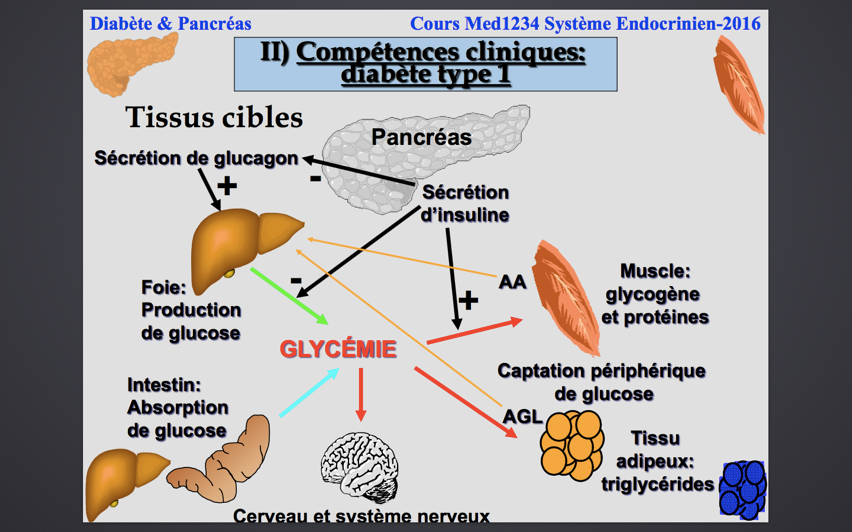 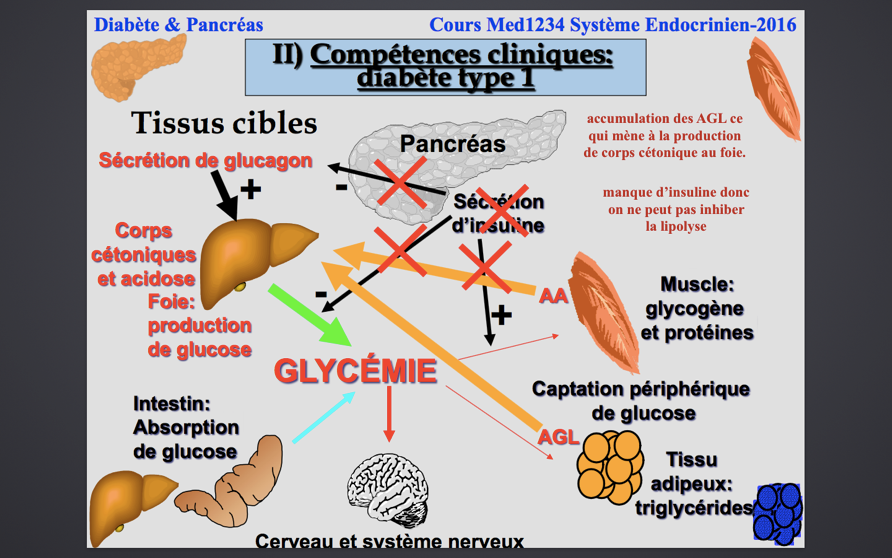 Incidence :Au Canada : environ 10 cas / 100 000 / anFacteurs étiologiques génétiquesConcordance jusqu’à 70% (jumeaux identiques)Plusieurs gènes associés :T1DM1 : Complexe majeur d’histocompatibilité (HLA DR3, HLA DR4, HLA DR8)T1DM2 : gène de l’insulineT1DM3 … T1DM10 …Facteurs étiologiques environnementauxVariation saisonnière (virus ?)Protéines bovines ?Stresseurs psychosociaux déclencheurs ? Facteurs étiologiques auto-immunSi 3 Ac présent, presque 100% de risque de développer le diabèteIslet-cell antibodies : spécifique à 96-99%, valeur prédictive du 1er degré 20-50% et valeur prédictive dans la population générale 20-30%Glutamate decarboxylase (GAD65) : sensibilité à 70-90%, spécificité è 99%, valeur prédictive au 1er degré de > 50%Donc la présence d’auto-Ac est Dx !Physiopathologie : Histoire naturelle  besoin absolu en insuline !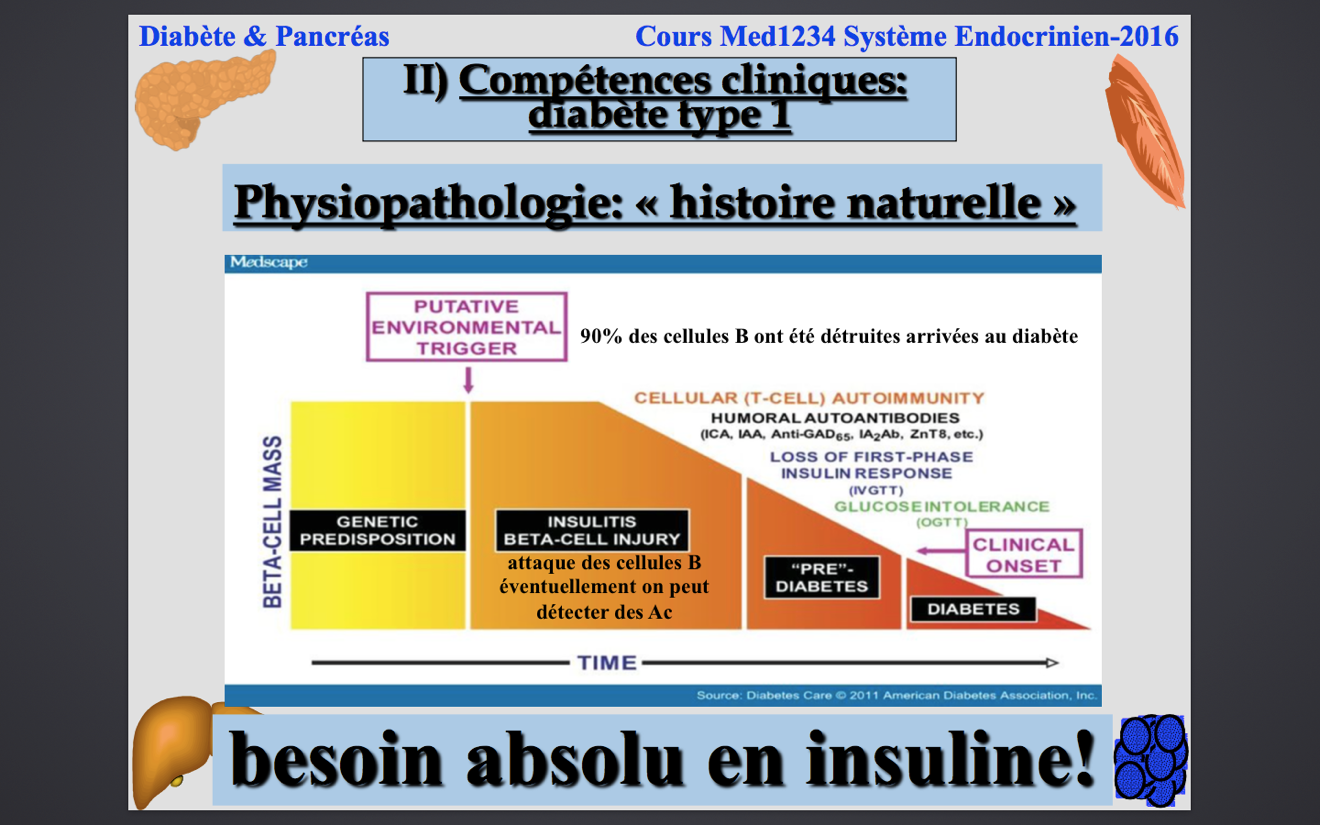 Diabète de Type 2Définition : comporte une résistance à l’insuline et une carence relative de sécrétion d’insuline, l’une ou l’autre pouvant prédominer à un degré variable.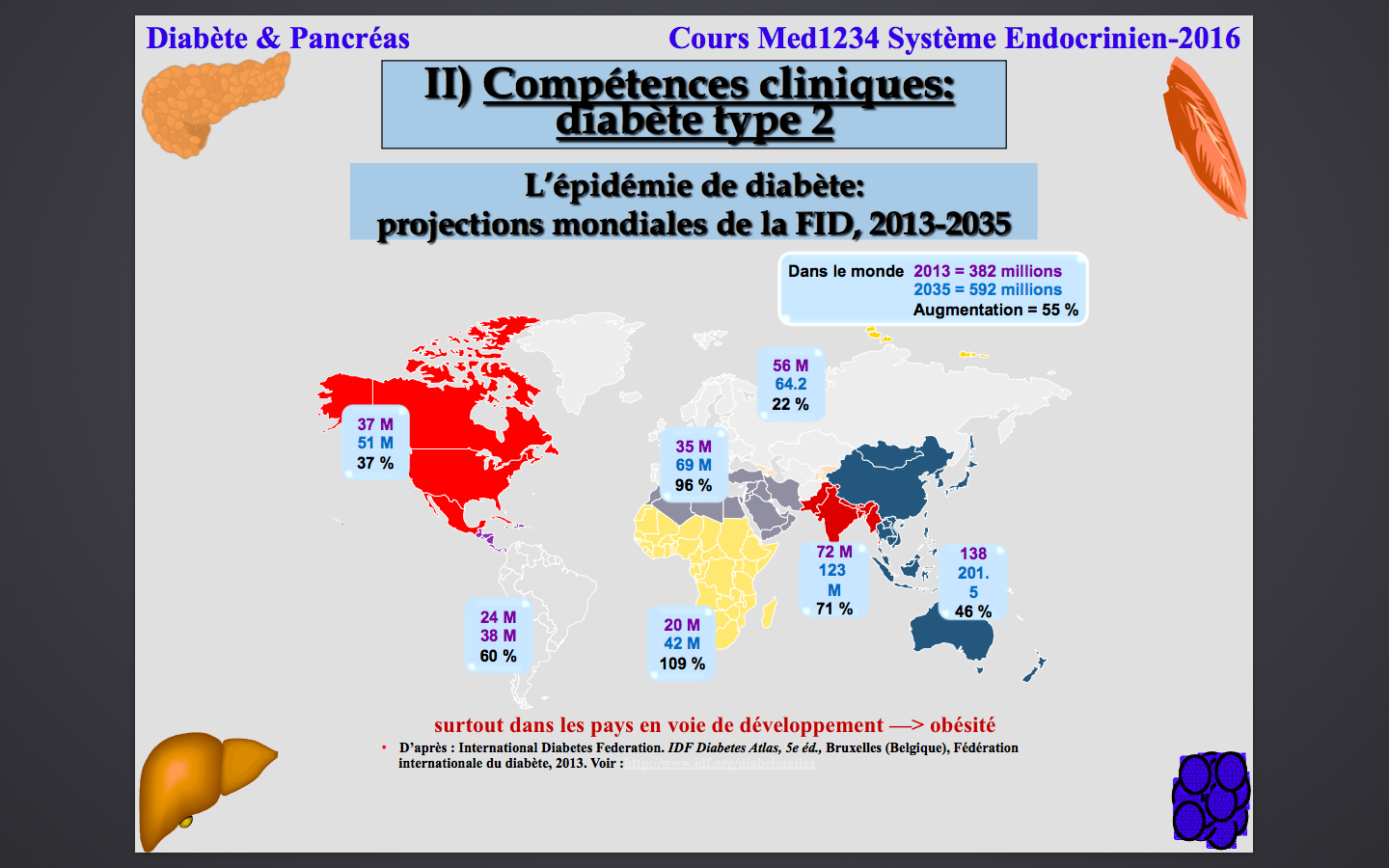 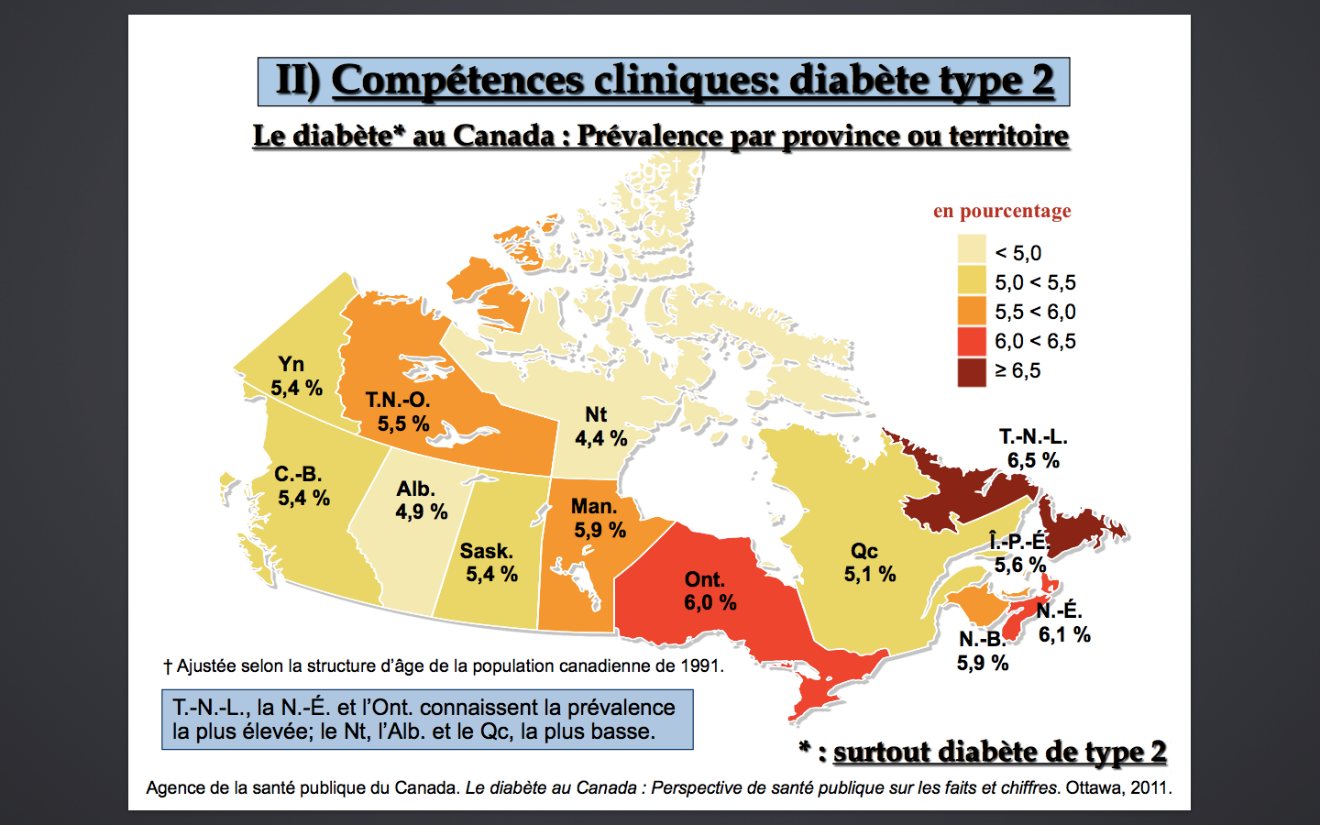 Facteurs étiologiques génétiquesJumeaux identiques : concordance de 58% vs 17% pour jumeaux non-identiques.Agrégation familiale : histoire familiale + chez environ 80% des Africains-Américains et Amérindiens PimaGroupes ethniques : prévalence de Db2 de 50% chez les Amérindiens Pima, 42% chez les Nauruans, 10-25% chez les Mexicains-Américains et 15-25% chez les Indiens.Formes héréditaires : MODY (Maturity Onset Diabetes et the Young) : MODY1 (HNF-4a gene at 20q)MODY2 (Glucokinase gene at 7pp13-15)MODY3 (HNF-1a gene at 12q)MODY4 (others)Multiples marqueurs génétiques associés au DbT2Facteurs étiologiques environnementauxObésité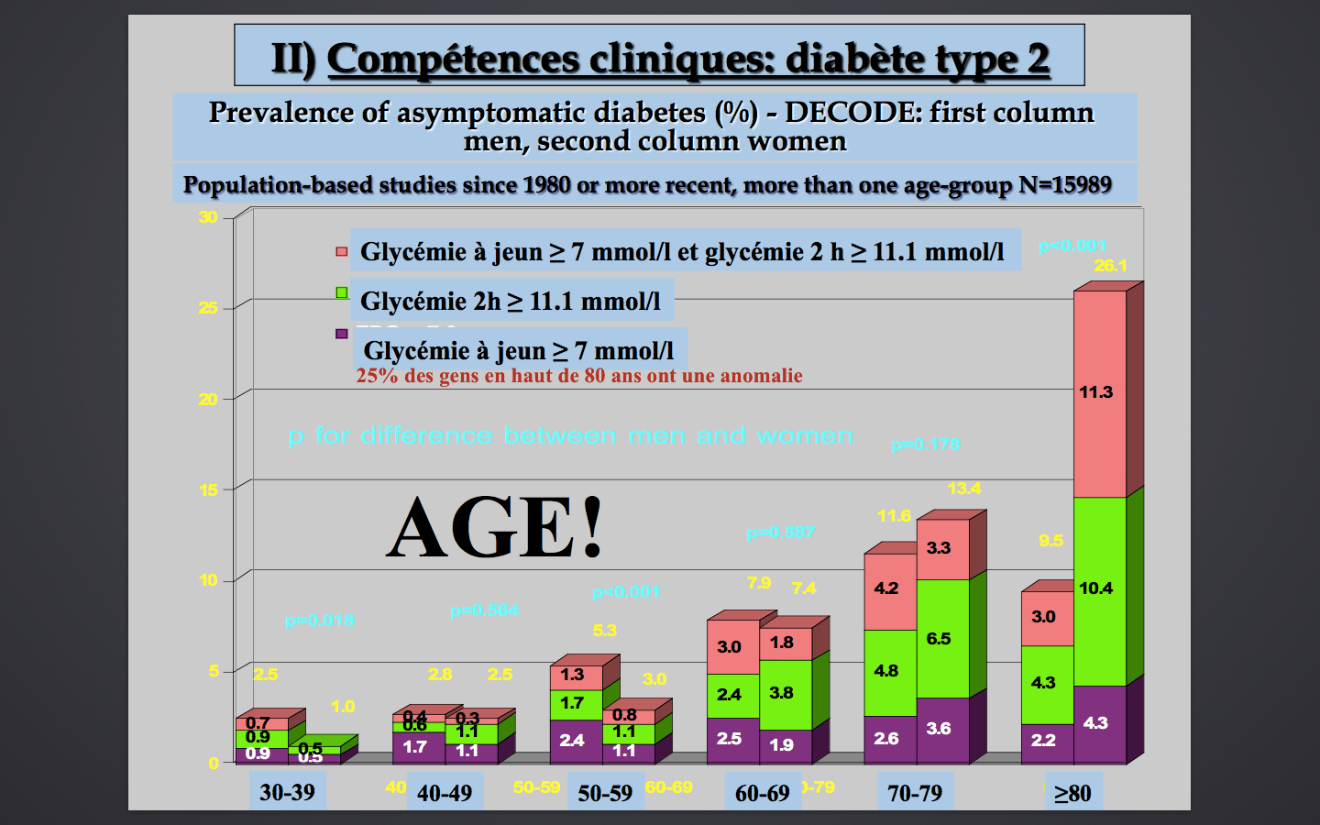 Histoire naturelle du diabète de type 2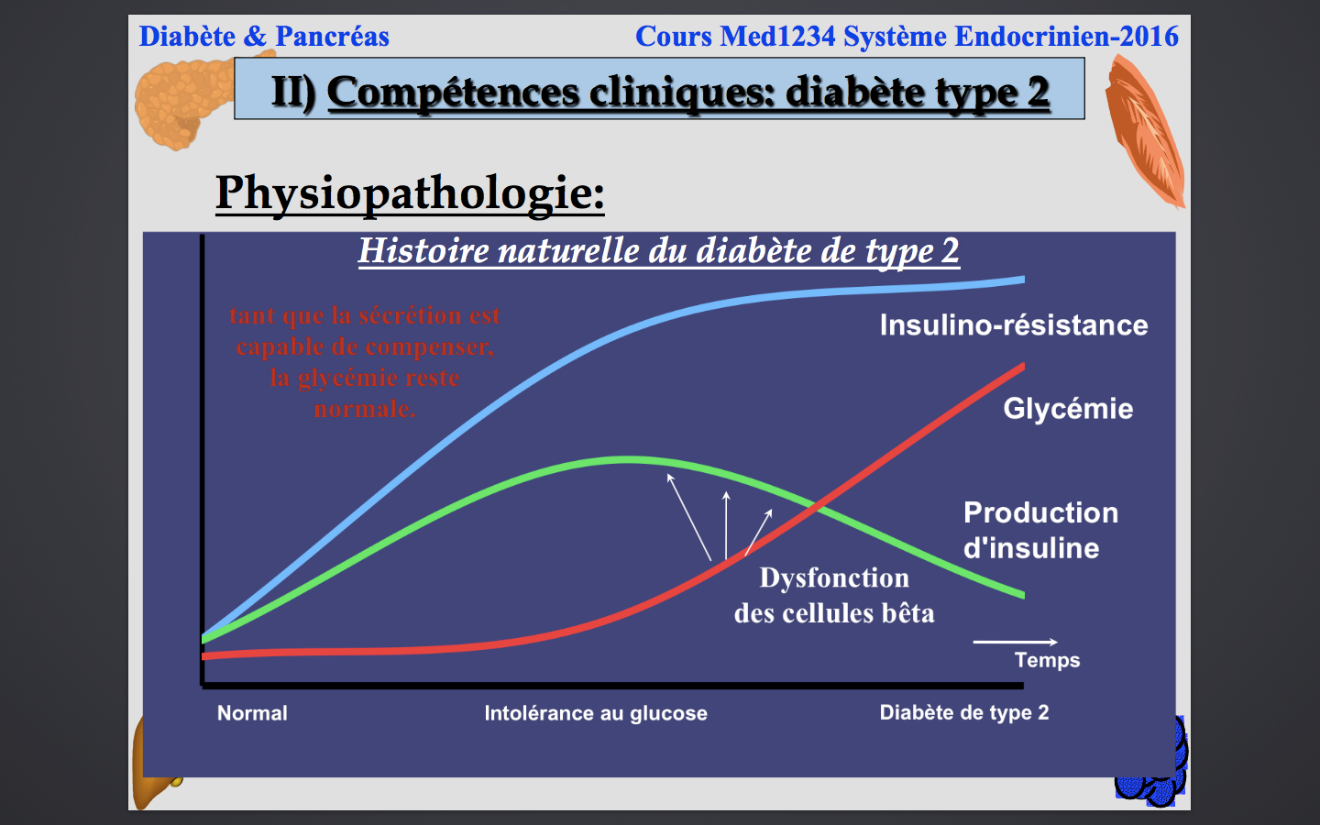 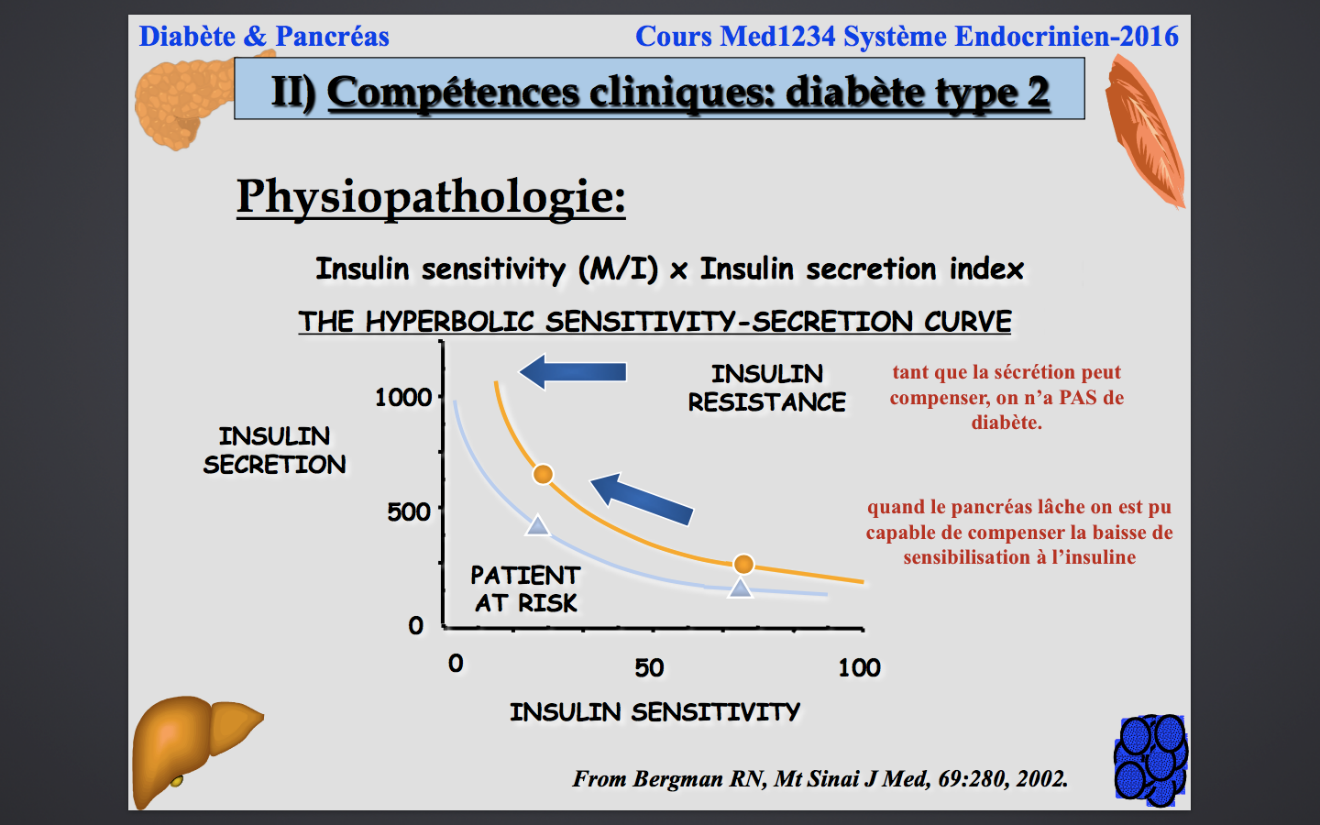 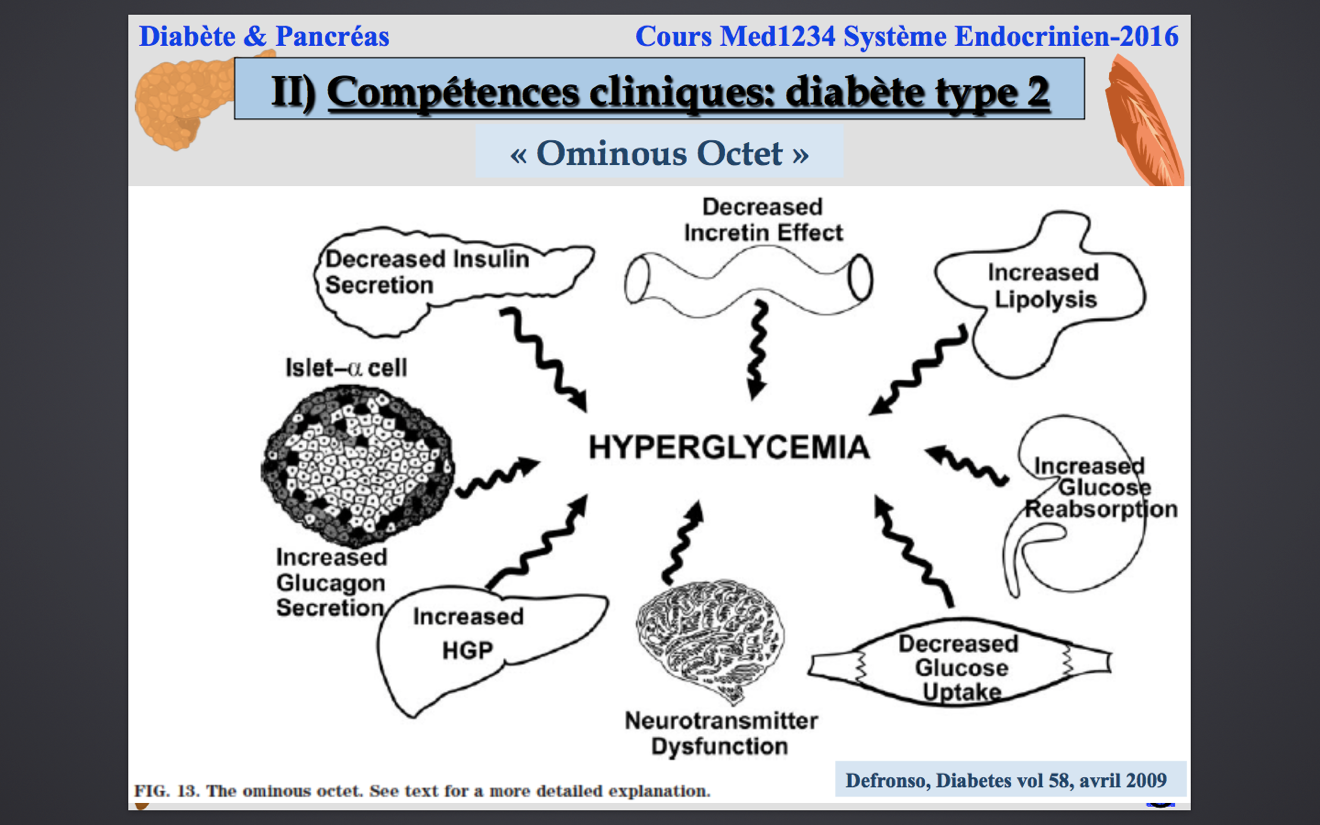 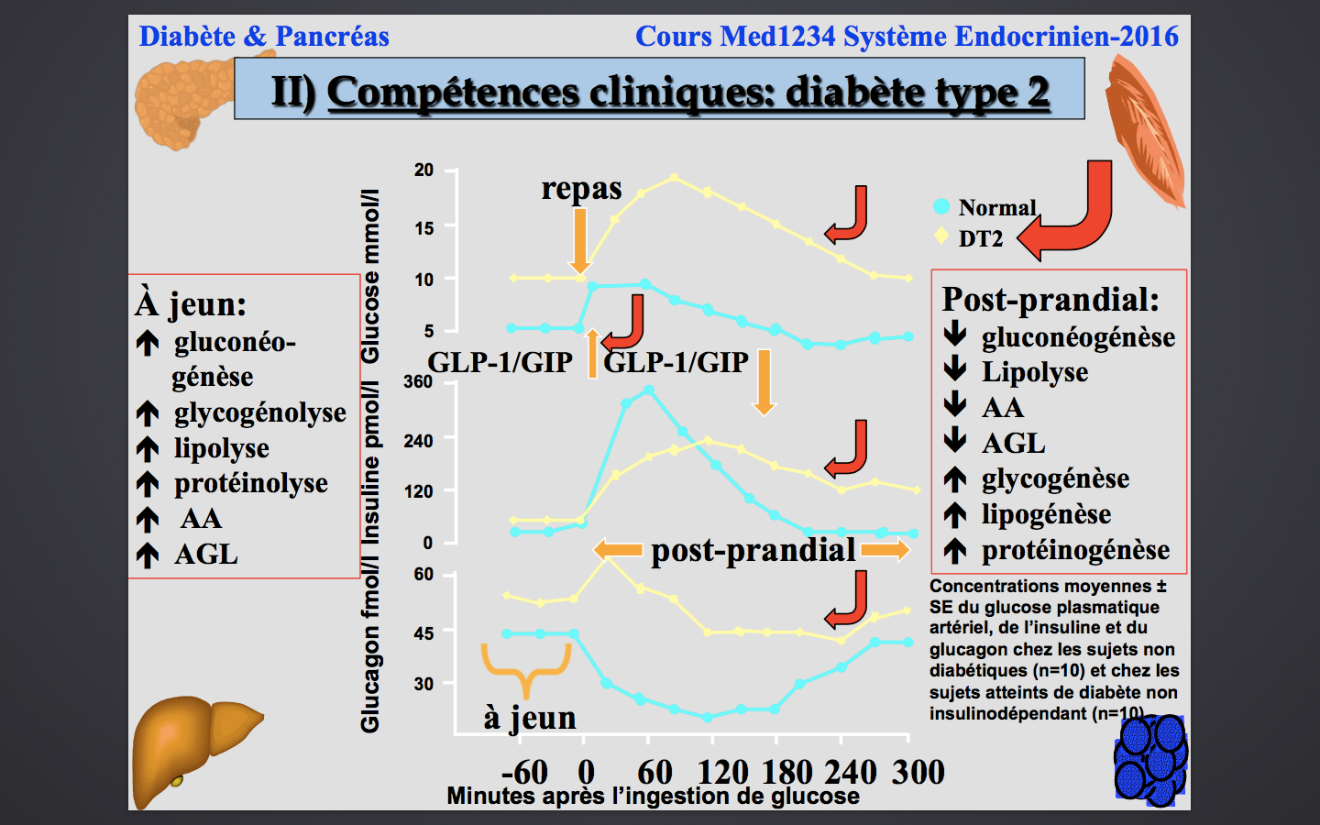 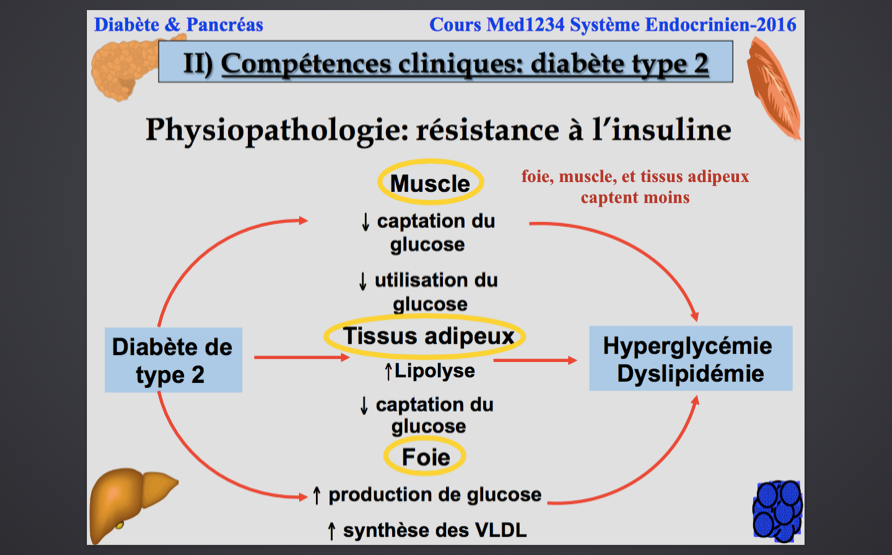 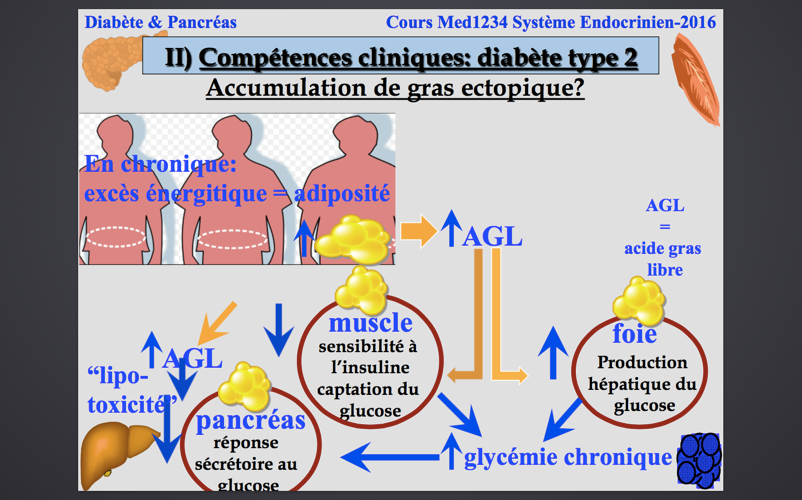 17.  Nommer les causes secondaires de diabète (endocrinopathies, principaux médicaments, etc.)EndocrinopathieAcromégalieSyndrome de Cushing  cushing iatrogénique est une cause très fréquente de DBGlucagonomePhéochromocytomeHyperthyroïdieSomatistatineAldostéronomeDrug- ou chemical-induced18.  Nommer les principaux facteurs de risque du diabète de type 2 et en connaître les indications de dépistageDépistage du diabète de type 2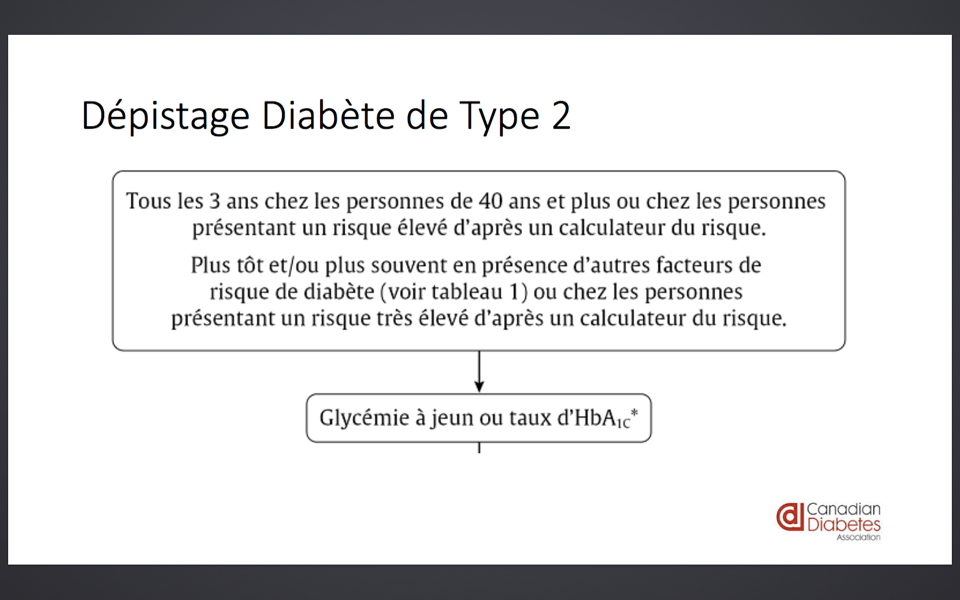 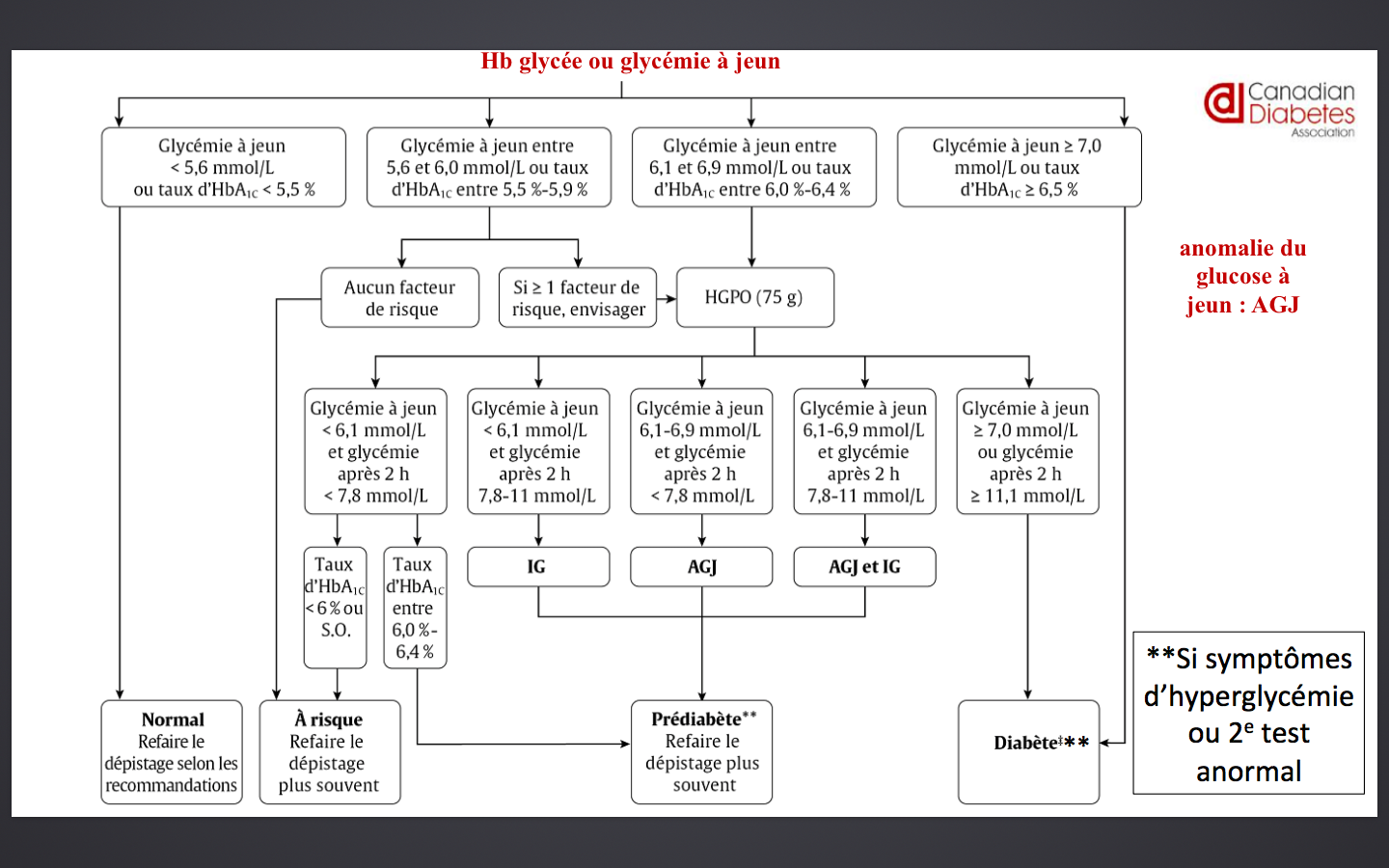 19.  Décrire les manifestations cliniques du diabète et leur explication physiopathologique20.  Nommer les complications micro et macrovasculaires du diabète et leur physiopathologie respectiveLes complications micro et macrovasculaires sont importantes à dépister à un stade précoce pour instaurer les soins appropriés pour éviter leur progression vers des dommages irréversibles.Complications microvasculairesDysfonction endothélial avec augmentation des facteurs de croissance et des facteurs pro-inflammatoire.Défaut yeux, reins, nerfs périphérique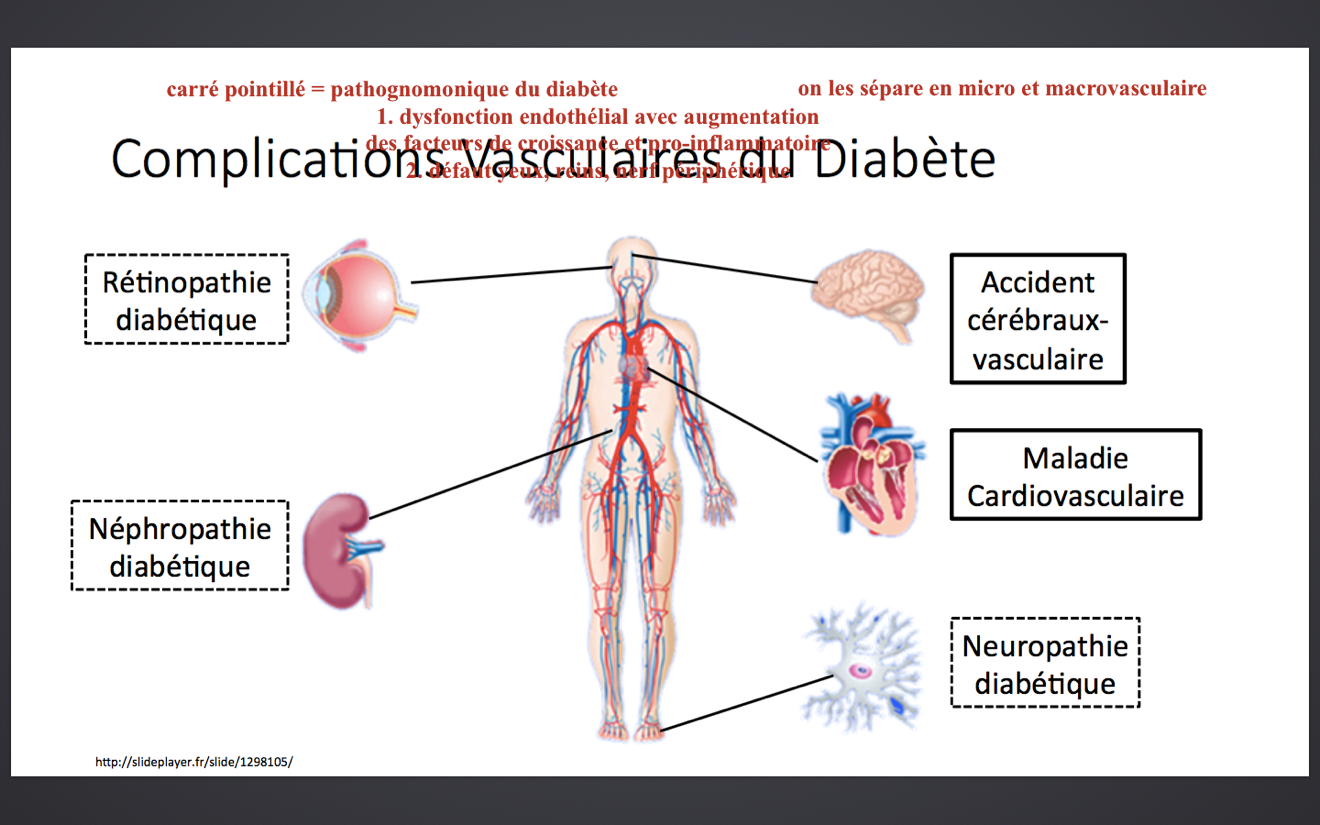 Complications macrovasculairesMaladie coronarienne athérosclérotiqueIDM 3-5x + fréquent avec diabète vs contrôle du même âgeIschémie silencieuse ou équivalent angineux + fréquent (ex : essoufflement au lieu de DRS)Maladie vasculaire périphériqueAccident cérébraux-vasculaireIschémie des membres inférieurs21.  Nommer les différents types de rétinopathie diabétiqueRétinopathie diabétiquePrincipale cause de cécité acquise chez population en âge de travailler dans les pays occidentaux.> 90% des cas pourraient être prévenu !PhysiopathologieAltération microvasculaire rétinienne avec développement de zones non perfusées Perméabilité vasculaire : Œdème maculaire  peut se produire à n’importe quel stadeProlifération de vaisseaux pathologiques (néo-vaisseaux) : Rétinopathie proliférativeAsymptomatique avant l’atteinte d’un stade avancé  presque jusqu’à temps que les patients perdent la vision.Facteurs de risqueLongue durée de diabèteHyperglycémie mal contrôléeHypertension artérielleNéphropathie diabétiqueClassificationExamen du fond d’œilPar ophtalmologiste, optométriste, endocrinologue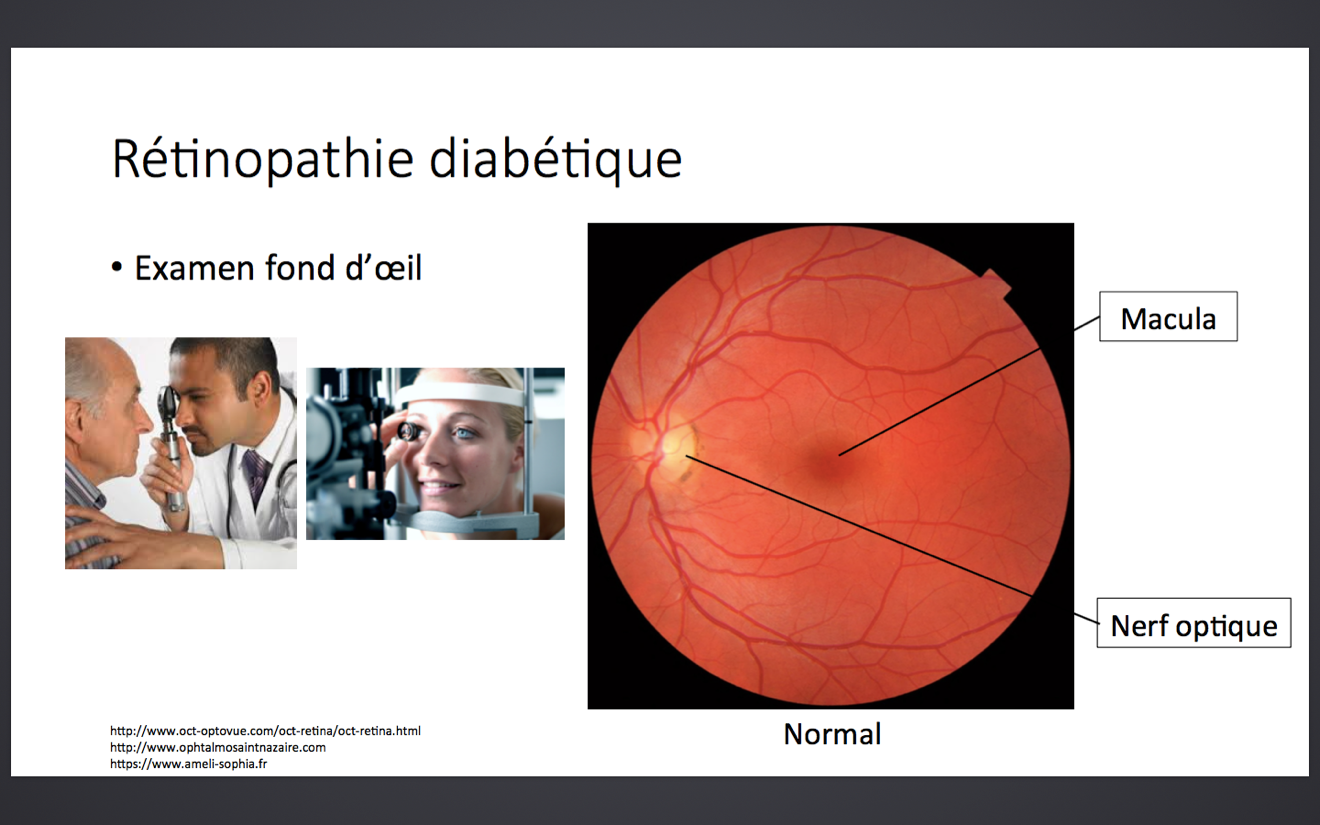 Rétinopathie non proliférative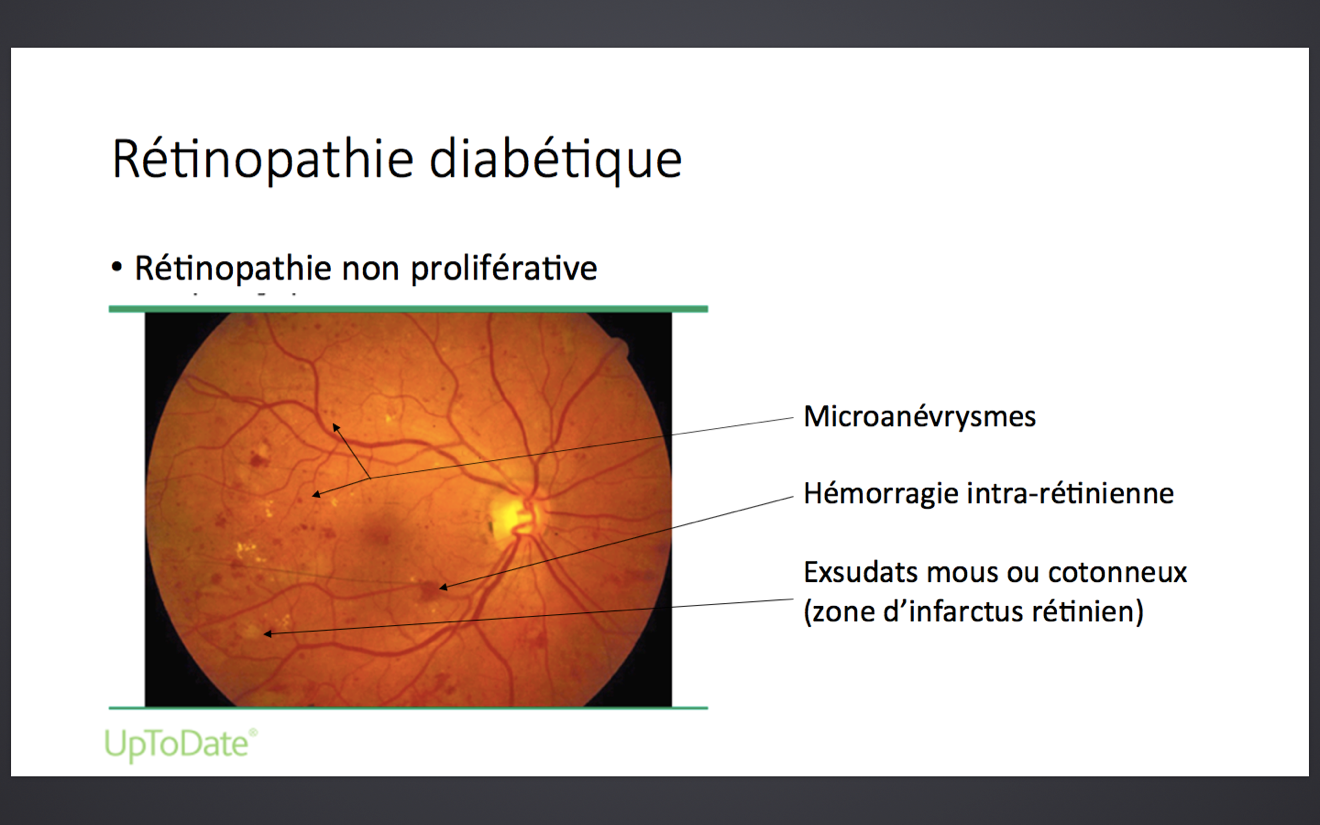 Rétinopathie proliférative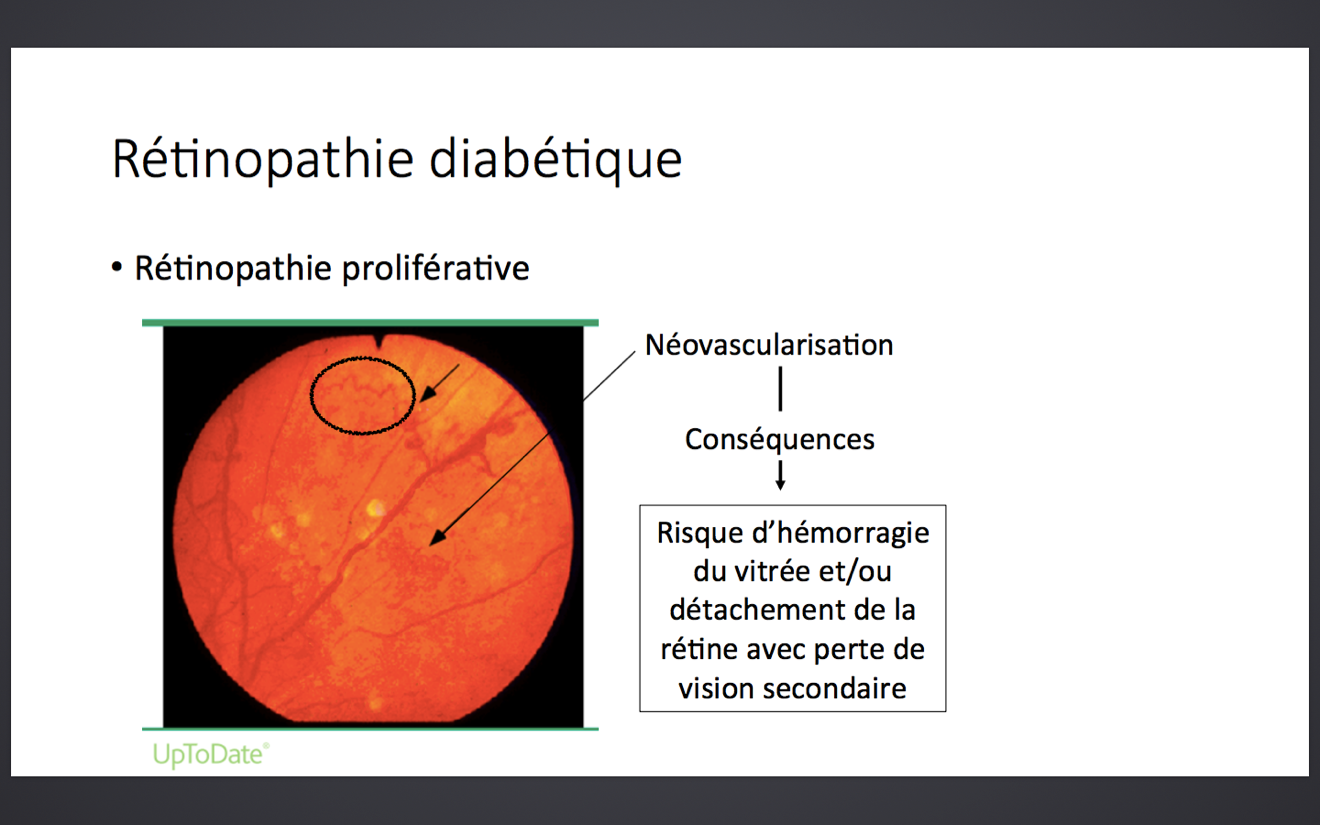 Rétinopathie diabétiqueTraitement par ophtalmologistePhotocoagulation panrétinienne (ou focale) au laser pour éliminer néo-vaisseauxInjection intra-vitréenne inhibiteur facteur de croissance (anti-VEGF)  diminue la prolifération de l’endothélium des vaisseauxPréventionSuivi par ophtalmologiste ou optométristeRecommandé annuellementDès dx diabète de type 2 et après 5 ans pour type 1 (et âge > 15 ans)Le risque de développer des complications est moins grand pour le diabète de type 1 Contrôle optimal glycémique et TA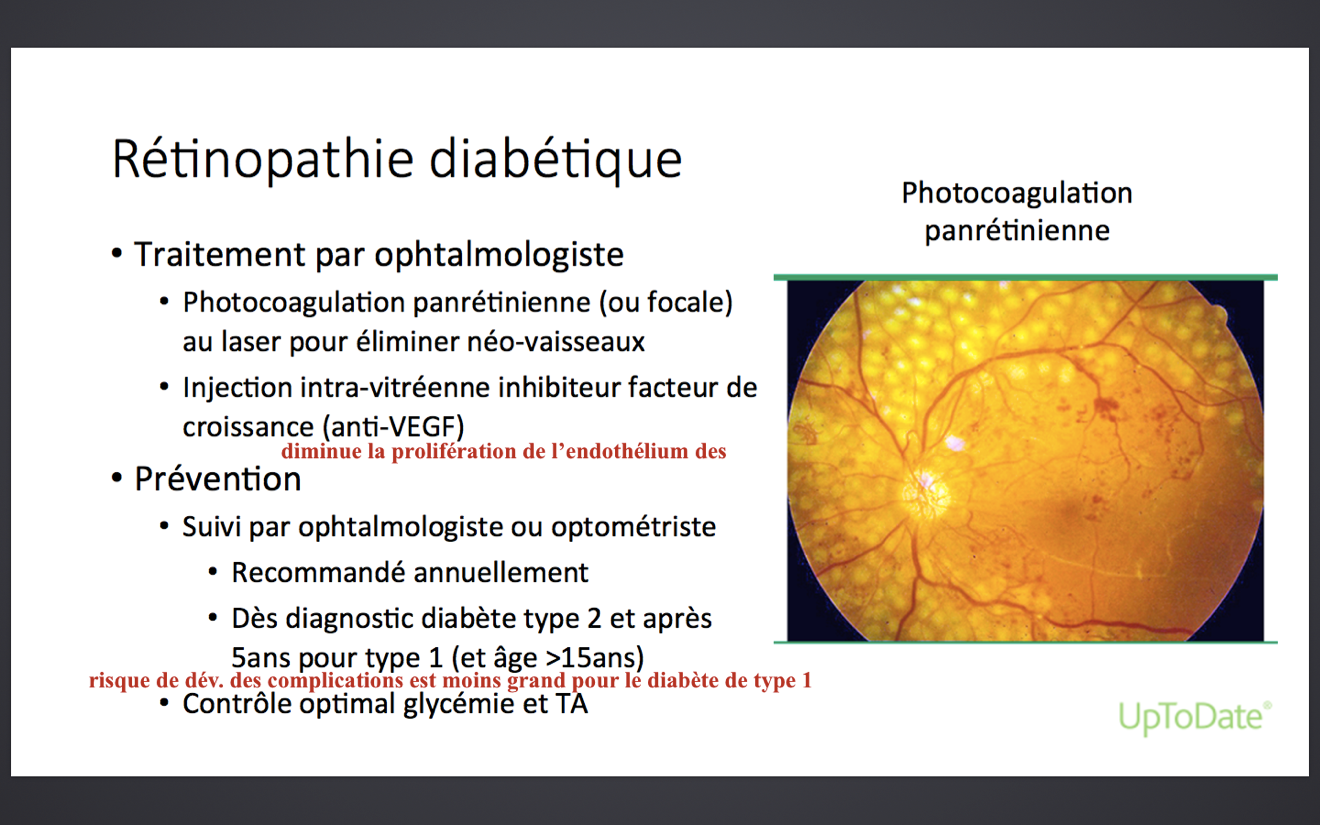 22.  Décrire les différentes manifestations de la neuropathie diabétiqueÀ noter : il n’y a pas de tx pour la neuropathie diabétique, on peut seulement le prévenir.Facteurs de risqueHyperglycémieObésitéHypertriglycéridémieTabagismeHTAGroupe hétérogène de désordrePolyneuropathie distale symétriqueSensitivomotrice « en gants et chaussettes »Neuropathie diabétique diffuseLésion axonale (pieds > mains)Atteintes des longs nerfs. Les pieds sont atteint en 1er et ensuite mains.ManifestationAtteinte sensitive en 1er : douleur, température, tact léger, vibration et altération proprioceptionPerte ou  réflexe achilléenAtteinte motrice + tardive avec faiblesse secondaireDouleur neurologique d’intensité variableBrûlement, douleur lancinante, etc.  particulièrement la nuitConséquencesAltération biomécanique du pied (le patient ne sent plus son pied)CallositéUlcération zones de pressionCellulite, arthrite septique et/ou ostéomyélite  si cela s’infecteArthropathie de Charcot  déformation du piedAmputationDouleur invalidanteExamen diagnosticDépistage en cliniqueMonofilament 10g Semmes-WeinsteinTest pallesthésie (diapason 128 Hz)Confirmation par étude de conduction nerveuse au besoin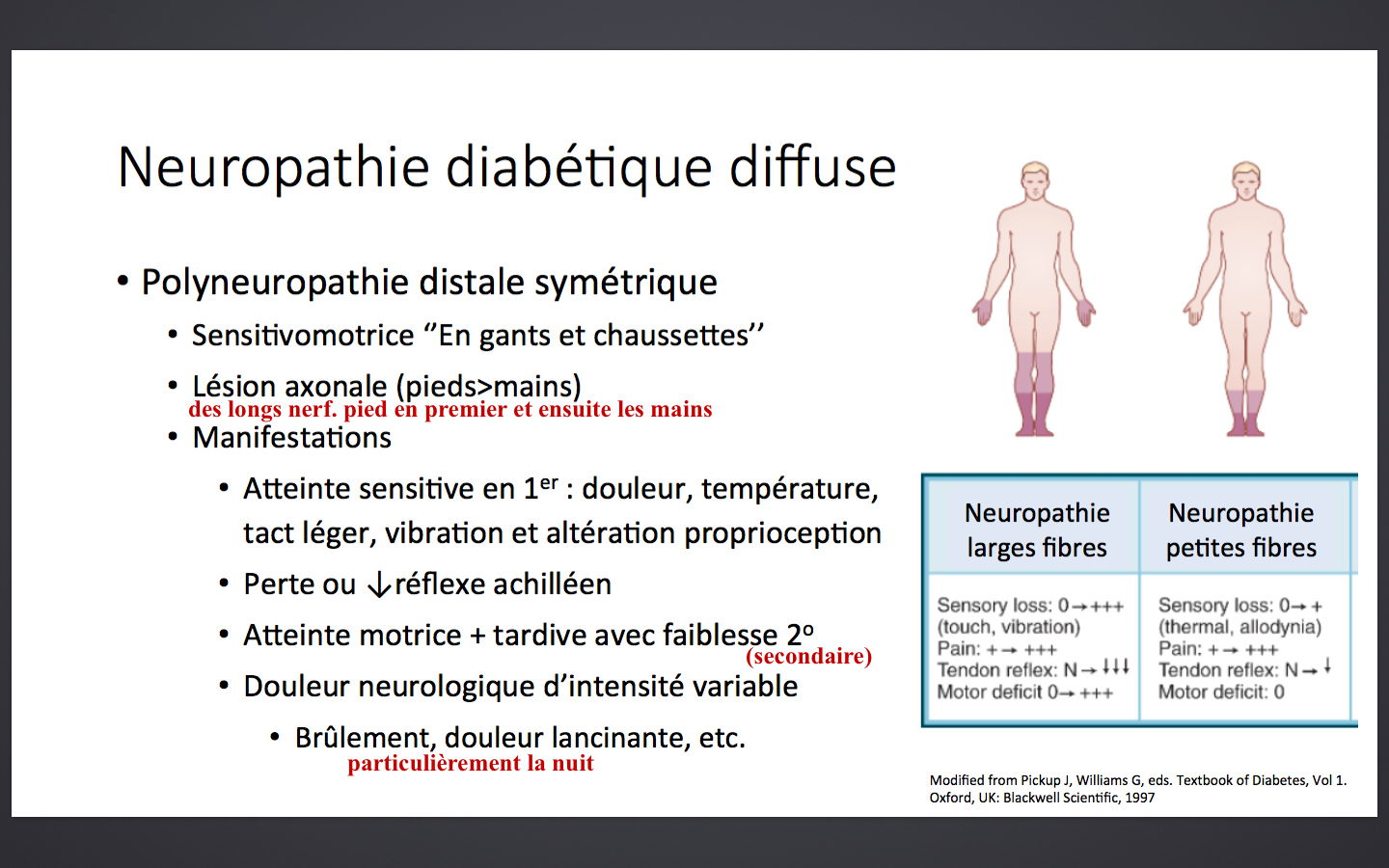 Arthropathie de CharcotNeuropathie diabétique diffuseUrgence médicale en phase aiguëAffaissement de l’arche du pied avec proéminence osseuseRougeur, inflammation et œdème en phase aiguëRisque de déformation chronique si absence de prise en charge précoceDxd de cellulite  attention prise en charge différenteNeuropathie autonomeNeuropathie diabétique diffuseManifestationsGénito-urinaireDysfonction érectileDysfonction vésicaleGastro-intestinaleGastroparésie  atonie au niveau gastrique : No/Vo, satiété précoce. Il y a aussi une  absorption donc on peut faire une hypoglycémie même après un repasConstipation, diarrhée, incontinenceCardiaqueHTOTachycardie au reposGlandes sudoriparesAnhidrose distale avec hyperhidrose centraleMononeuropathie diabétiqueNeuropathie diabétique focaleDébut soudain et récupération complète en 6 à 12 semIschémie vasculaire ou traumatisme  interruption temporaire de la vascularisation des nerfsAtteintes Nerfs crâniens : Surtout III, IV et VINerfs périphériques : nerf ulnaire, médian et fibulaireMononeuropathie multiplex (multiples mononeuropathies)PolyradiculopathieNeuropathie diabétique focaleLombaire (amyotrophie diabétique)Présentation aiguë avec douleur MI proximal asymétrique, puis faiblesse musculaire, dysfonction autonome et  poidsProgression sur plusieurs mois avec récupération spontanéeThoraciqueRareDouleur abdominale sévère en barreCachexie diabétiqueRare poids involontairement et dépression23.  Préciser les modalités de dépistage de la néphropathie diabétique ainsi que son évolution naturelleDéfinition : augmentation de la protéinurie graduelle chez personne atteinte de diabète de longue date, suivi d’une dysfonction rénale pouvant mener à une IRC au stade terminaleRAC : ratio albumine/créatinineMicroalbuminurie : 1re stade qu’on peut dépisterÉvolution lenteCommence par une hyperfiltration glomérulaire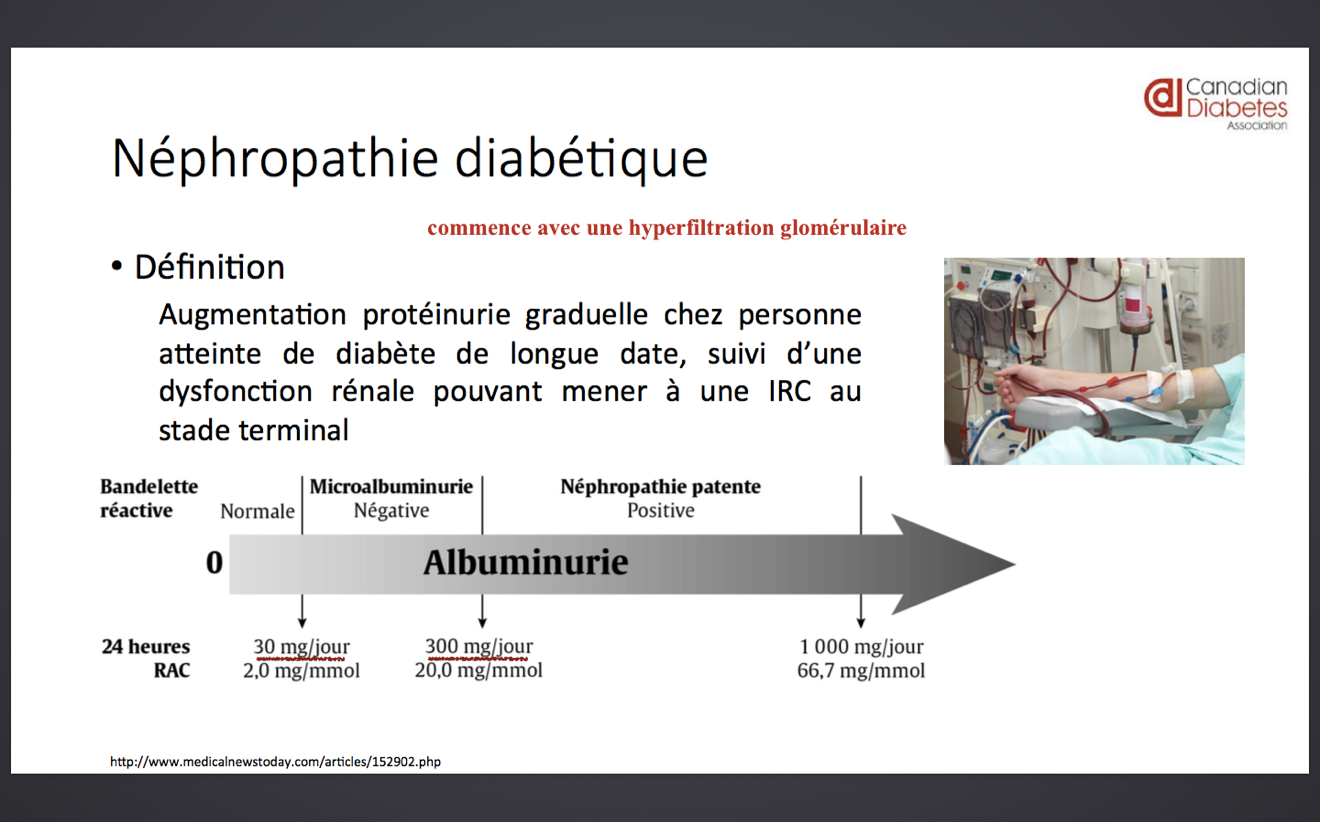 Physiopathologie3 changements histologiques :1. Expansion mésangiale2. Épaississement de la membrane basale3. Sclérose glomérulaire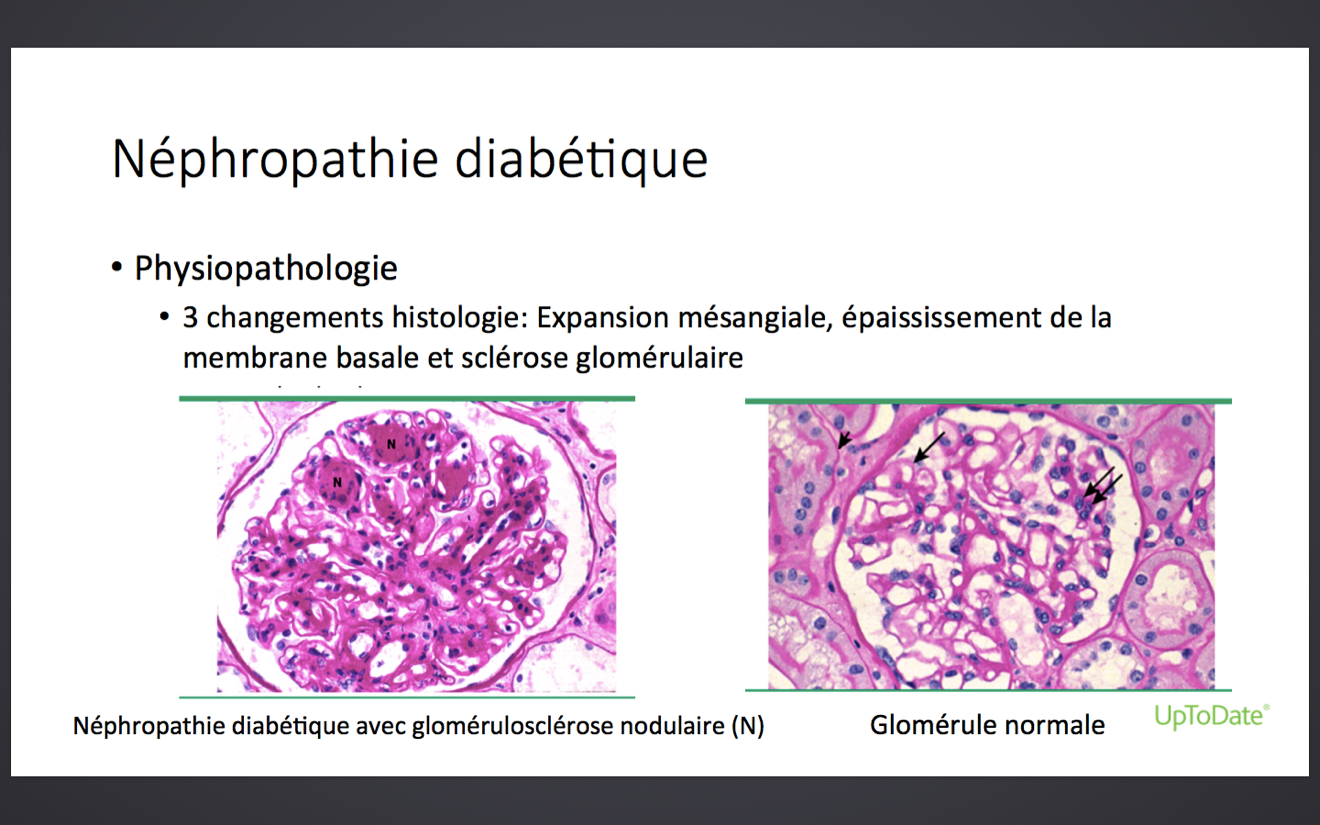 Facteurs de risqueDiabète de longue dateHyperglycémie chroniqueHTAHommeObésitéTabagisme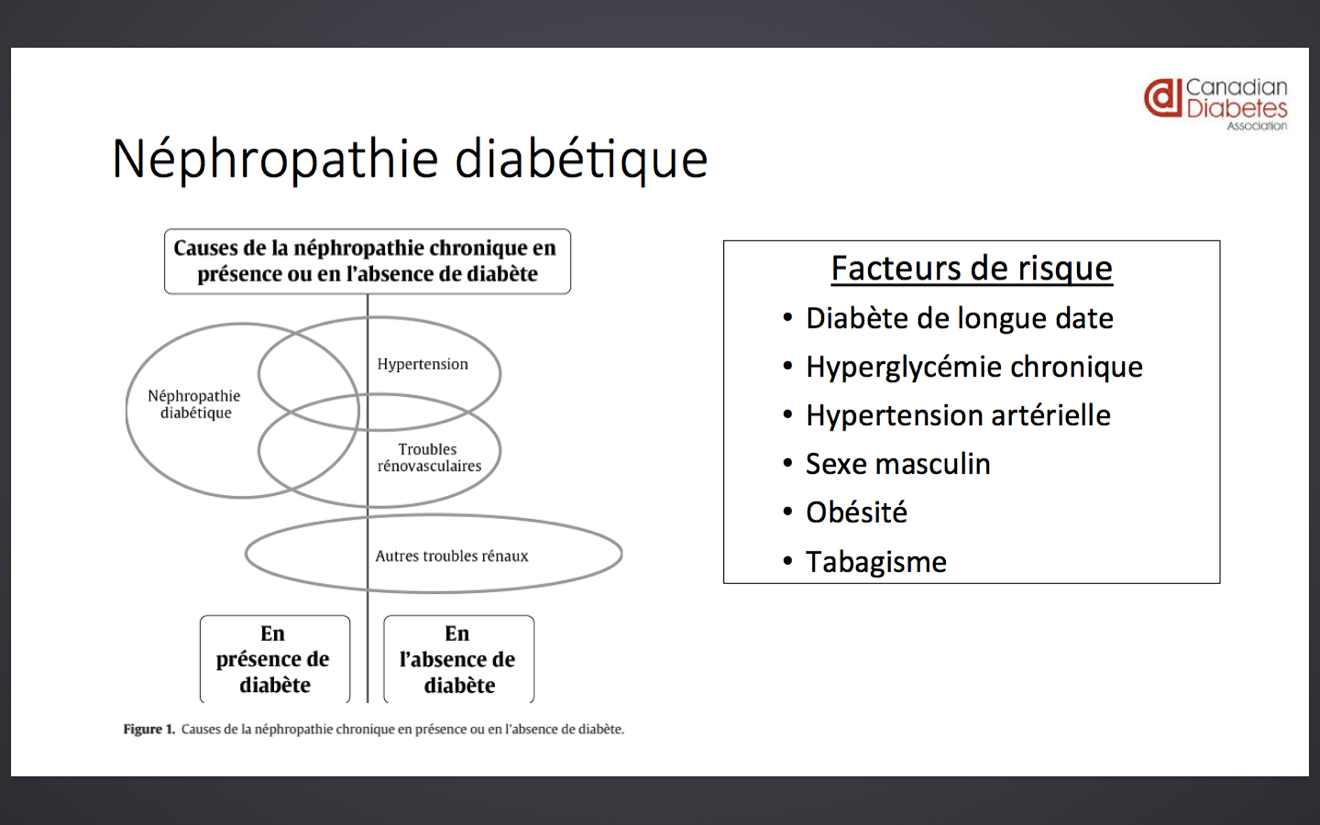 Dépistage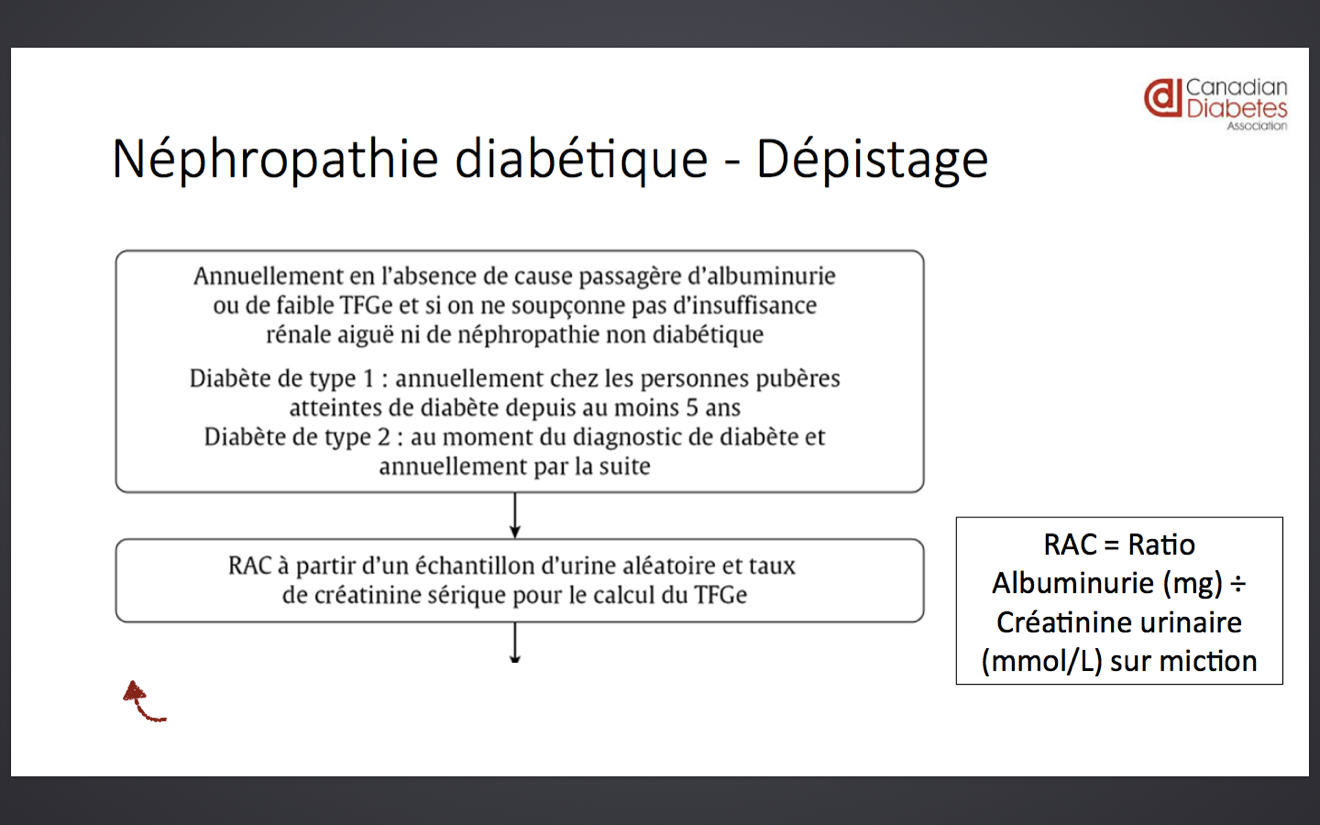 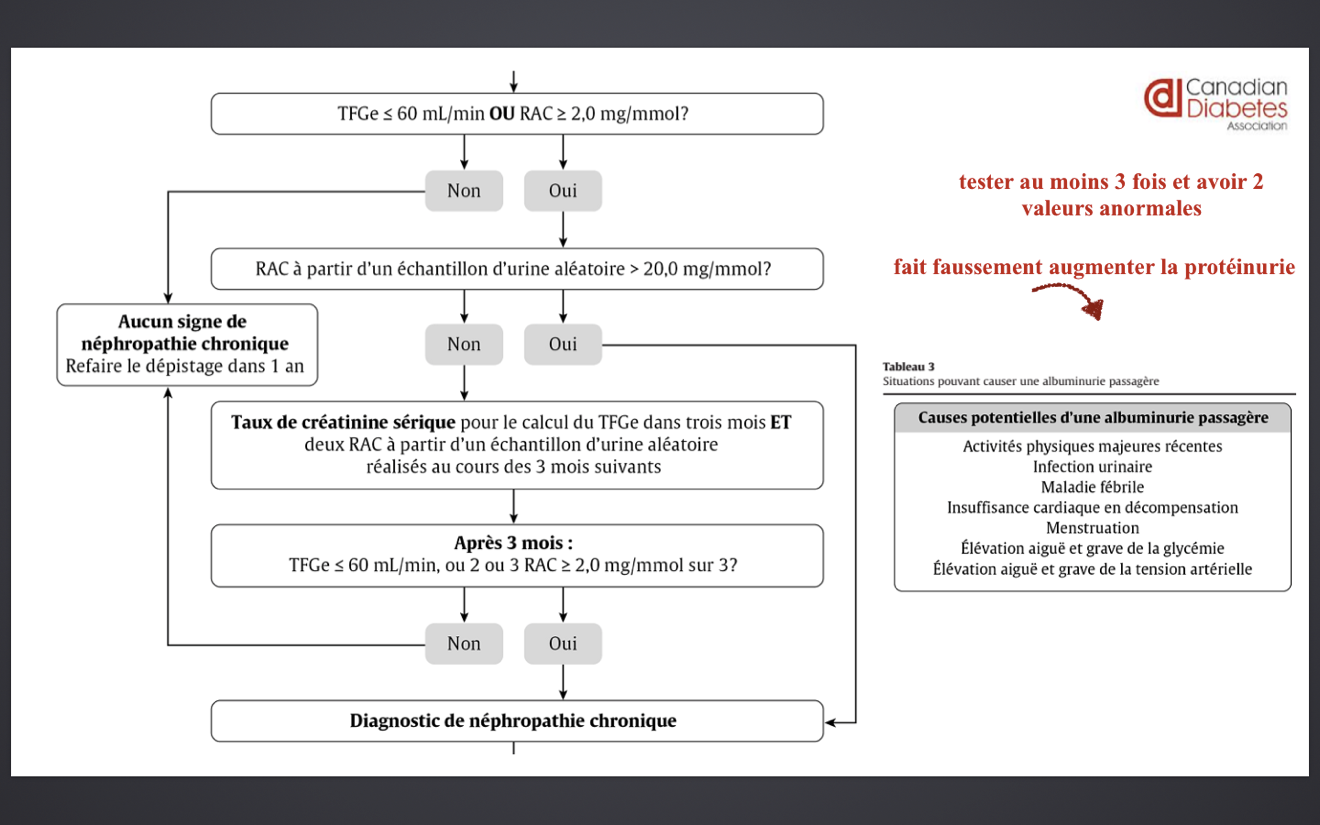 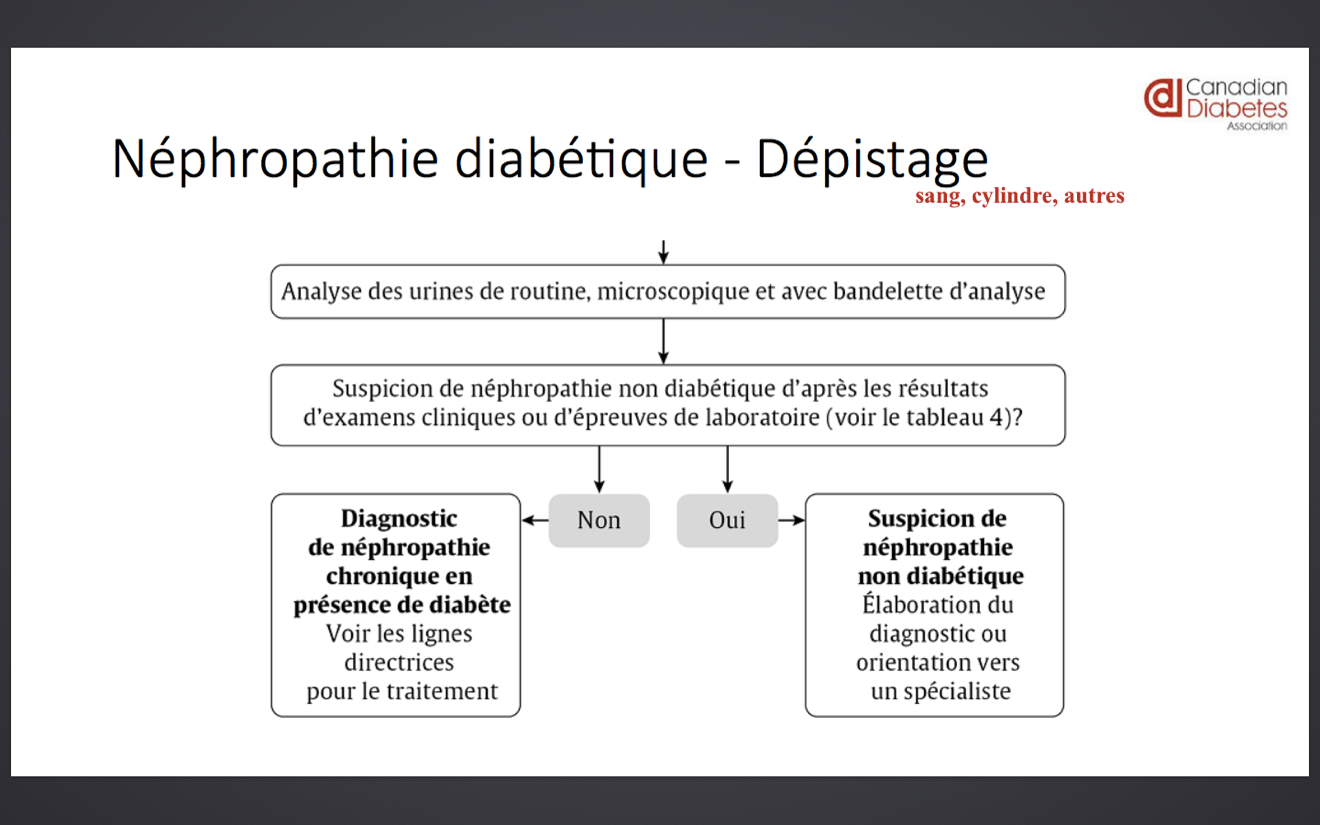 Fait faussement augmenter la protéinurieFacteurs qui distinguent la néphropathie diabétique classique des autres troubles rénauxTraitementOptimisation contrôle glycémie, TA et autres facteurs de risqueDébut médication inhibiteur du SRAA si albuminurie confirmée : inhibiteur de l’enzyme de conversion de l’angiotensine (IECA) ou antagoniste des récepteurs de l’angiotensine II (ARA)Réduction risque de progression de la néphropathie diabétique indépendamment de son effet sur la TA (ex : patient a TA normale mais a néphropathie diabétique : on commence le tx quand même)On utilise un IECA ou un ARA mais pas les 2. Il y a + d’effets secondaires que de bénéfices à utiliser les 2 Rx.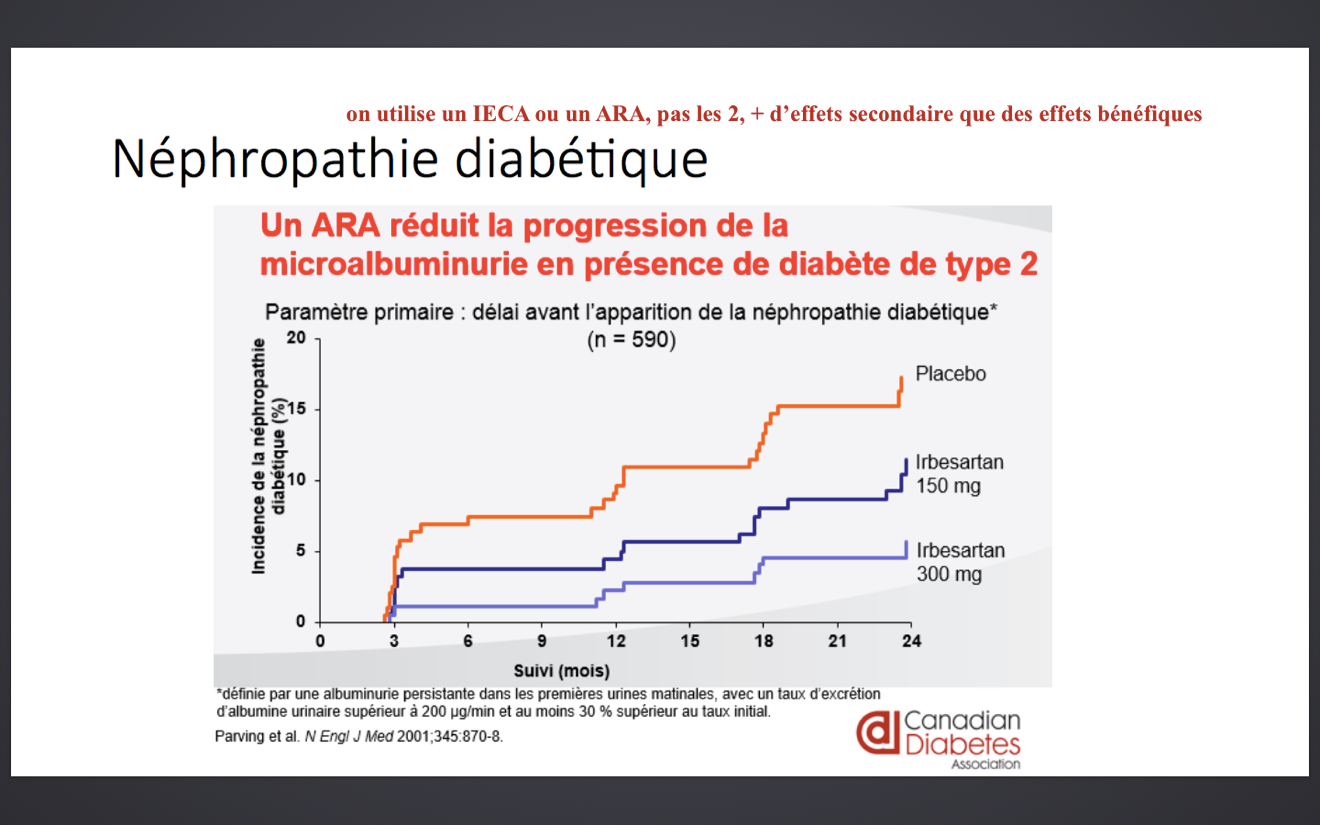 24. Expliquer le rôle de l’hémoglobine glyquée (HbA1C) dans le suivi d’un patient diabétiqueHémoglobine A1cSous-type d’HbA1 avec fixation irréversible de glucose sur l’extrémité N-terminale d’une chaîne bêta de l’hémoglobine.Reflet dynamique de concentration de glucose sérique des derniers 2-3 mois.Attention : Faussement ou  si altération de la survie des globules rouges (N : 120 jours)Si anémie hémolytique  faussement Si GR reste + longtemps dans le sang   Hb glycée car est exposée + longtemps au sucre.Équivalence valeur HbA1c % vs Glycémie moyenne (mmol/L)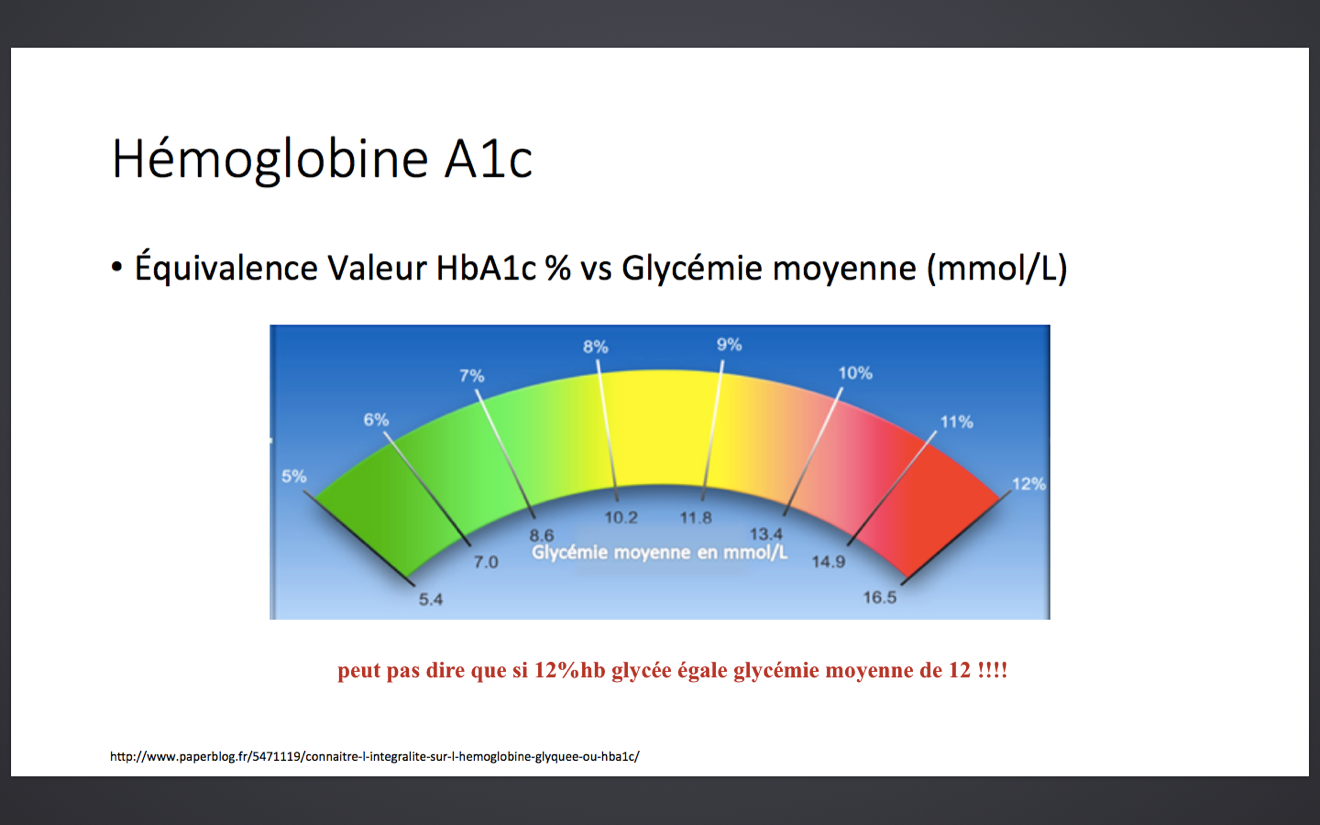 25. Décrire les éléments importants du suivi usuel d’un patient diabétiqueVisite médicale plusieurs fois par an (idéal aux 3 mois)Questionnaire et examen cardiovasculaire et des membres inférieurs à chaque visiteTraiter progressivement l’HTA et la dyslipidémie Bilan annuelMicroalbuminurie Fonction rénale (urée, créatinine, ions)Examen ophtalmologique Bilan lipidique Bilan aux 3 moisHbA1CGlycémie au hasard ou à jeun Visite annuelle avec la nutritionniste Visite annuelle avec l’éducatrice en diabète 26.  Expliquer la présentation clinique et la physiopathologie de l’acidocétose et de l’état hyperosmolaireDéfinition : complications aiguës du diabète de type 1 (acidocétose) et type 2 (état hyperosmolaire) avec décompensation glycémique sévère, souvent secondaire à un facteur précipitant.Urgence médicale : amélioration du taux de mortalité associée dans les dernières années avec meilleure reconnaissance et prise en charge précoceMortalité surtout secondaire aux facteurs précipitants.Physiopathologie de l’acidocétose diabétique (ACD) et de l’état hyperosmolaire hyperglycémique (EHH)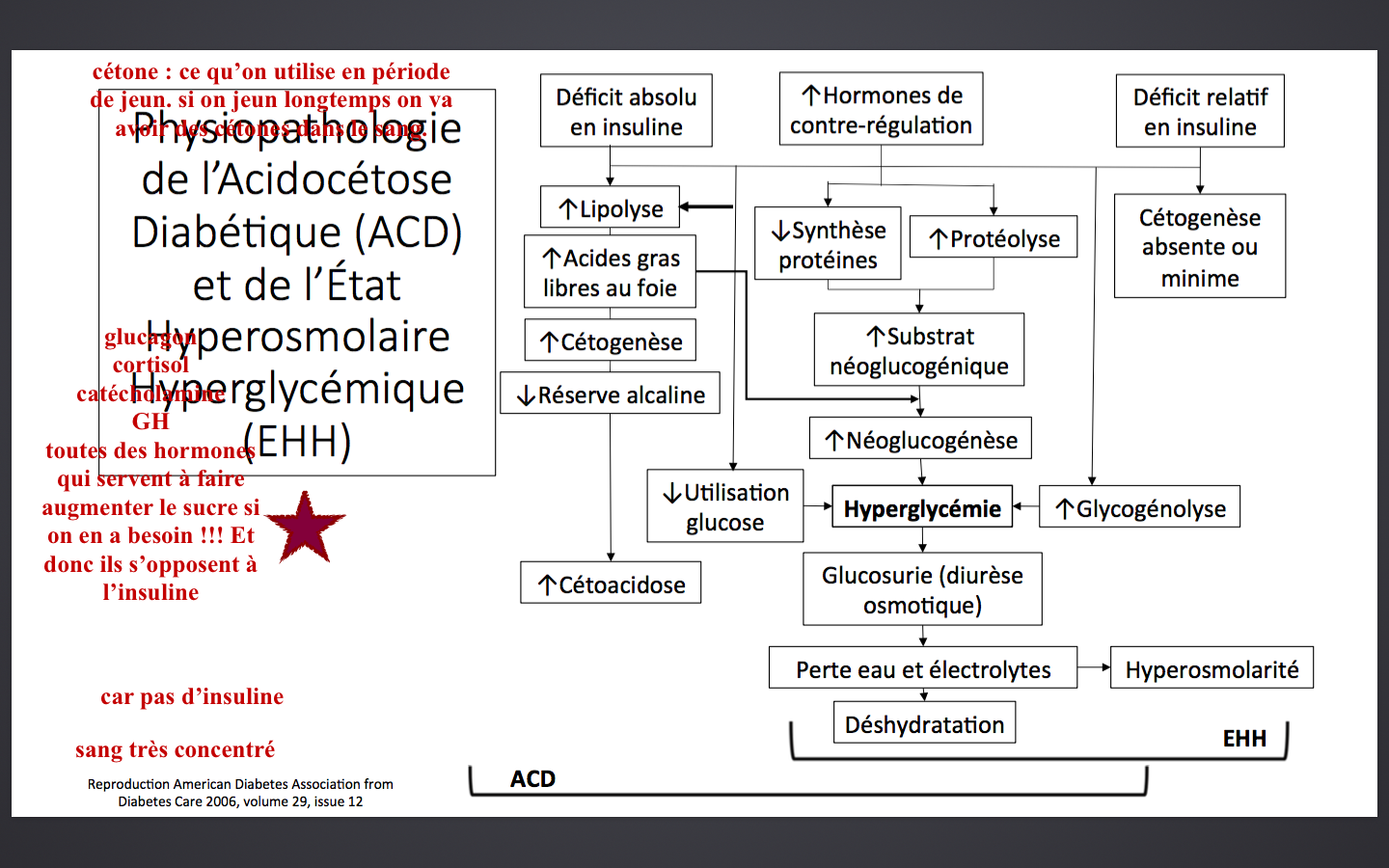 L’hyperglycémie secondaire au diabète sucré a plusieurs conséquences métaboliques dont : Augmentation de la lipolyse avec accumulation de corps cétoniques Développement d’une cétose si ceux-ci dépassent la capacité d’élimination de l’organismeDéveloppement d’acidose par accumulation de ces substances acides lorsque la capacité tampon de l’organisme est dépassée (coma acidocétosique) Hyperglycémie = diurèse osmotique = perte de bicarbonate (HCO3-)   Présentation clinique de l’acidocétose diabétique : Risque de coma et de décèsPrésentation clinique de l’ACD et de l’EHHFacteurs précipitants ACD et EHHPrise en charge ACD et EHH3 étapes : 1. Hydratation intraveineuse (car déshydratation)2. Réplétion en potassium : Il y a une perte de potassium dans l’urine à cause de l’acidocétose, le K va à l’extérieur des cellules (H+ entre pour contrer l’acidose). Dès que l’on donne de l’insuline le K retourne dans les cellules  risque d’arythmie cardiaque car grosse baisse de K. Il faut donc donner insuline après avoir donné K.3. Insuline intraveineuse (car hyperglycémie sévère)Tx du facteur déclencheurSurveillance étroite des signes vitaux et du bilan ionique sérique27.  Reconnaître les signes et symptômes de l’hypoglycémieDéfinition : glycémie < 3.9 mmol/L chez personnes atteintes de diabète dont le traitement peut entraîner une réduction excessive de la glycémie +/- présence de symptômes.Pas besoin d’avoir des sx pour considérer que c’est une hypoglycémie.Conséquences :Variation glycémique + importanteDisparition des symptômes adrénergiques initiaux si hypoglycémies fréquentes et/ou prolongées avec  risque d’hypoglycémie sévère (hypoglycemia unawareness)Hypoglycemia unawareness : hypoglycémie sévère que les gens ne ressentent pas … On veut que les patients aient des sx adrénergiques !  attention au syndrome du dead and bed…Il est possible de regagner les sx d’hypoglycémie en acceptant que le corps soit en hypoglycémie pour un certain temps.Signes et symptômes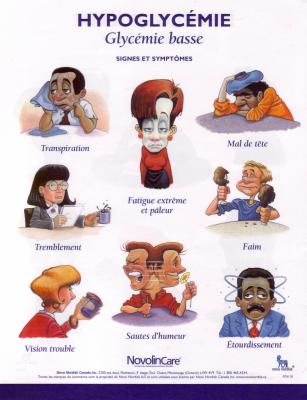 28.  Nommer les causes de l’hypoglycémie possible chez le patient diabétiqueCausesDose excessive d’insuline ou d’hypoglycémiant (type sécrétagogue) ou erreurManque d’apport (repas manqué, trouble alimentaire ex : boulimie)Perte de poidsActivité physique ( sensibilité à l’insuline et/ou  utilisation glucose)Insuffisance rénale ( clairance médication)Consommation alcool ( production glucose endogène  foie trop occupé à gérer l’alcool pour faire du sucre)Autres pathologies : Insuffisance surrénalienne (type 1), malabsorption ou insuffisance hépatiqueTraitementSi capable de s’alimenter : 15-20 g glucides aux 10-15 min jusqu’à glycémie > 4.0 mmol/LPeut être remplacé par un verre de jus. Fait monter la glycémie à coup de 2 mmol/LSi altération état de conscience : Glucagon intramusculaire 1 mgPrescrit à toute personne à risque d’Hypoglycémie sévèreBracelet médic-alert 29.  Définir l’obésité en utilisant comme outil l’indice de masse corporelleCalcul simple selon la taille et le poids pour estimer le pourcentage de tissus graisseux corporels.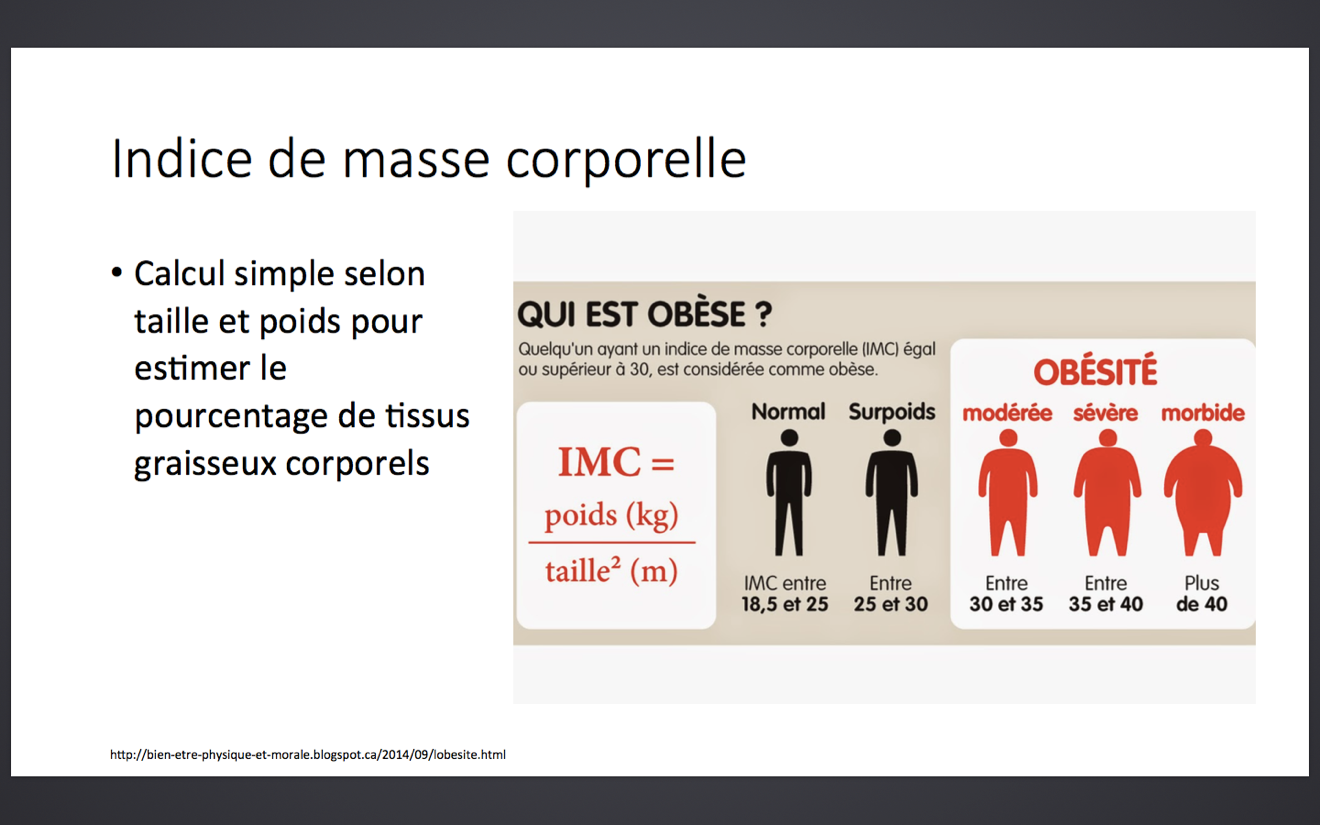 30.  Définir le syndrome métabolique et en connaître les différentes composantes***Critères diagnostic :  3/5 Au moins 3 critères pour poser le dx de syndrome métaboliqueCritères : 1. Obésité abdominale (tour de taille), 2. hypertriglycéridémie, 3. faible taux de cholestérol HDL, 4. HTA, 5. glycémie à jeun élevéeLa mesure du tour de taille est un des critères du syndrome métabolique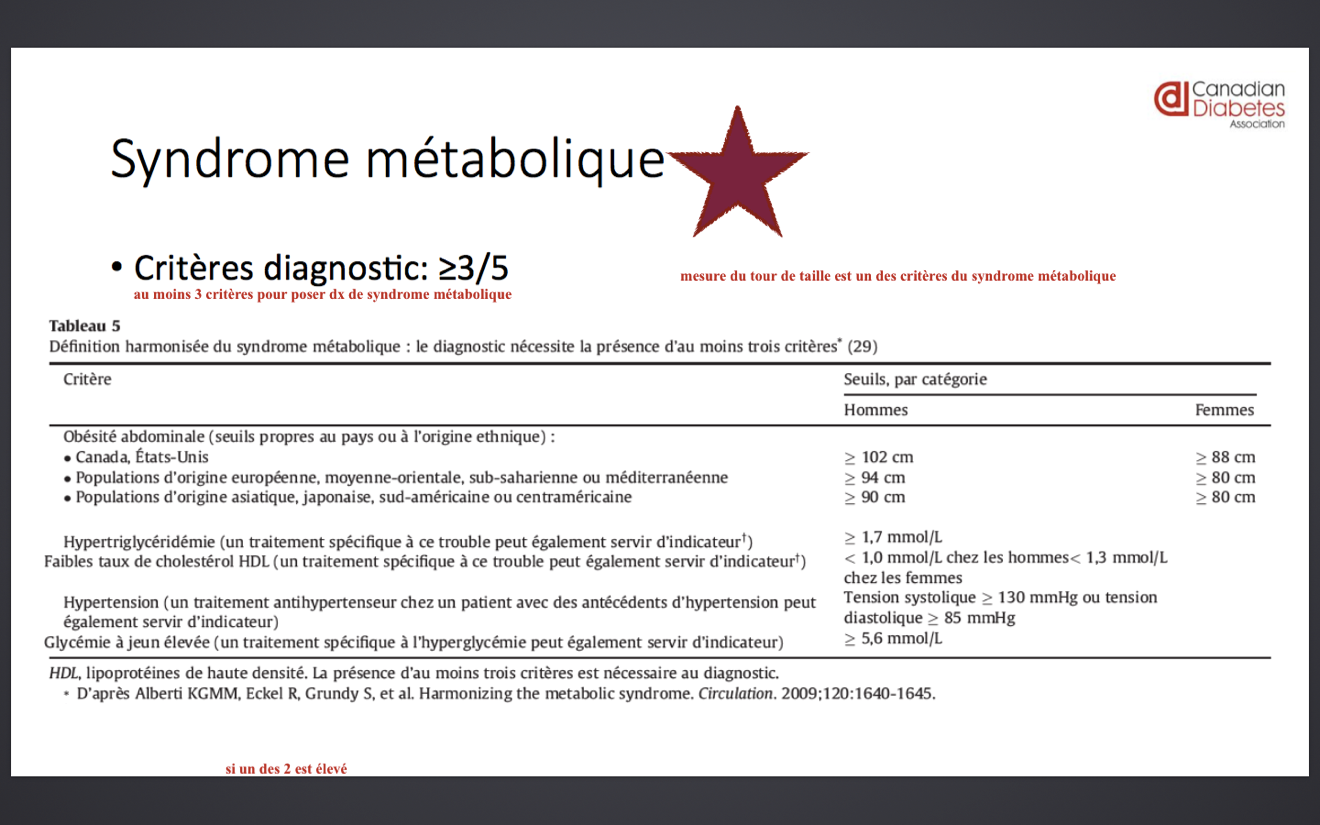 31.  Définir le diabète gestationnel et l’intolérance gestationnelle au glucose et expliquer leur physiopathologieDéfinitionIntolérance au glucose qui se manifeste ou qu’on dépiste pour la première fois pendant la grossesse.Vs diabète pré-gestationnel = diabète type 1 ou 2 déjà connu avant la grossessePhysiopathologie Résistance à l’insuline durant la grossesse, surtout au 3e trimestre, avec incapacité de compensation par  sécrétion d’insulineSouvent chez F qui ont hx de DB type 2 dans la famille.32.  Préciser le mode de dépistage du diabète gestationnelDépistage systématique à 24-28 sem de grossesse (ou plus tôt si facteurs de risque)Traitement nutritionnel +/- insulinePas recommander de prendre des hypoglycémiants oraux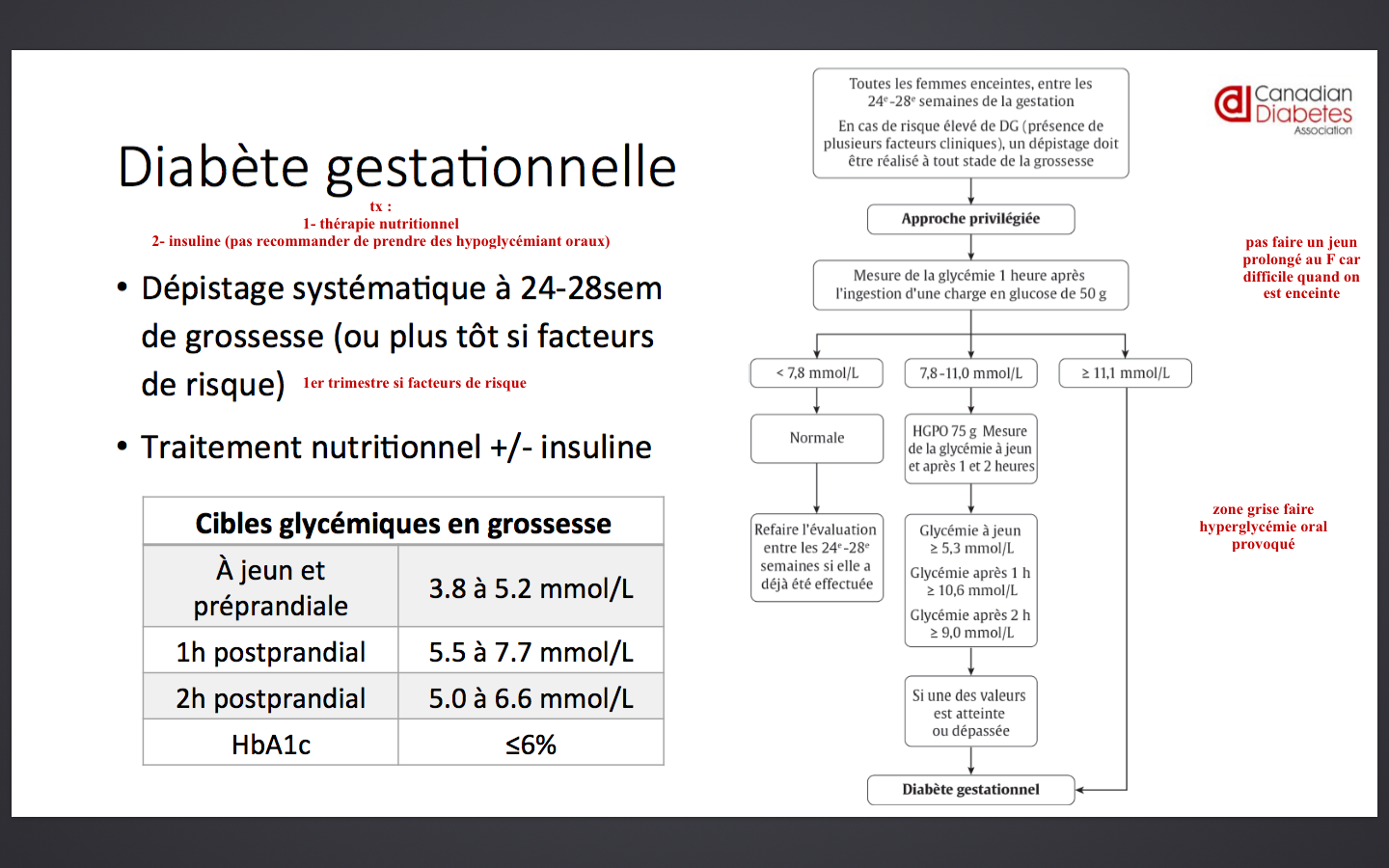 33.  Décrire les effets possibles de l’hyperglycémie chez le fœtus selon le trimestre de la grossesseConséquences hyperglycémie mal contrôlée en grossesseSi diabète mal contrôlé au moment de la conception :  Risque avortement spontané et malformations congénitales surtout au niveau cardiaque, génito-urinaire et du tube neural. 34.  Décrire l’importance de l’équipe multidisciplinaire dans l’enseignement au patient diabétique, visant une meilleure compréhension de sa maladie et son autogestionAuto-surveillanceAuto-surveillance pour le diabète de type 1Mesure Cétones au besoinUrinaire ou capillaire (bandelette réactive ou inclut dans le glucomètre)Si glycémie préprandial > 14 mmol/L, symptômes d’acidocétose ou maladie aiguëObjectif : Éviter épisode d’acidocétose sévère avec nécessité de soins d’urgenceÉquipe multidisciplinaire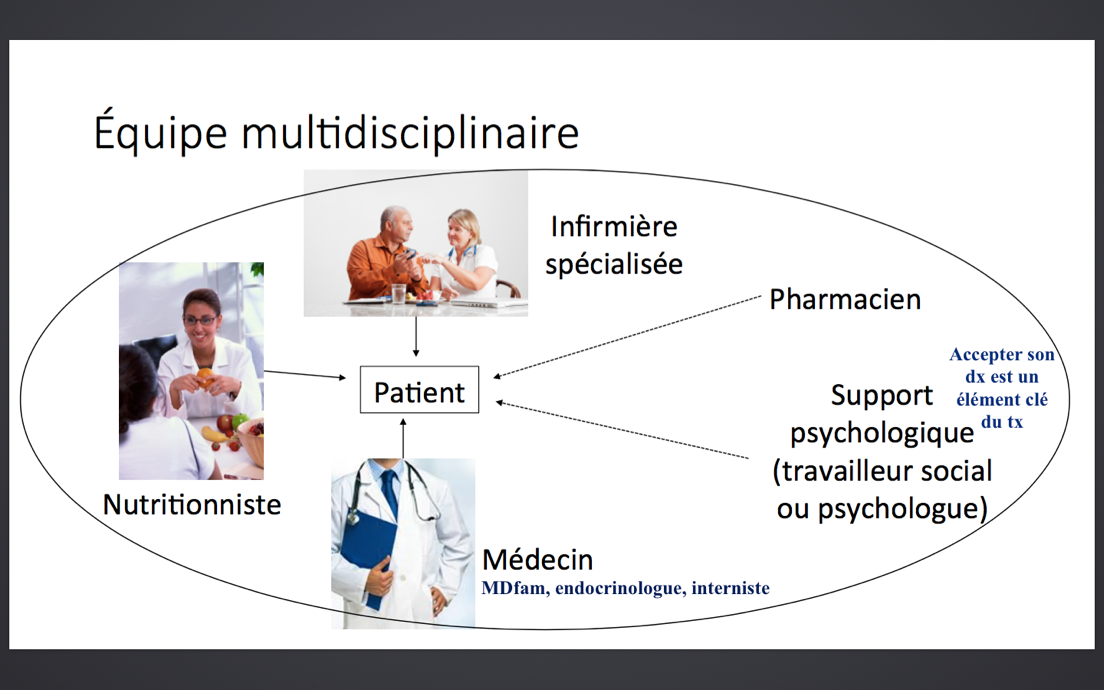 Le patient avec un diagnostic de diabète doit être au cœur de son traitement, avec l’aide d’une équipe spécialisée et d’un suivi rapproché.35.  Décrire les objectifs du traitement du diabète dont ceux tirés des lignes directrices de l’association canadienne du diabète (2013)Cibles de glycémie capillaireCibles de traitement selon HbA1cL’obtention d’un contrôle glycémique optimal (HbA1c  7%) est un objectif majeur du traitement afin de prévenir l’apparition de complications microvasculaire et macrovasculaire, mais doit être balancé en fonction du risque d’hypoglycémie.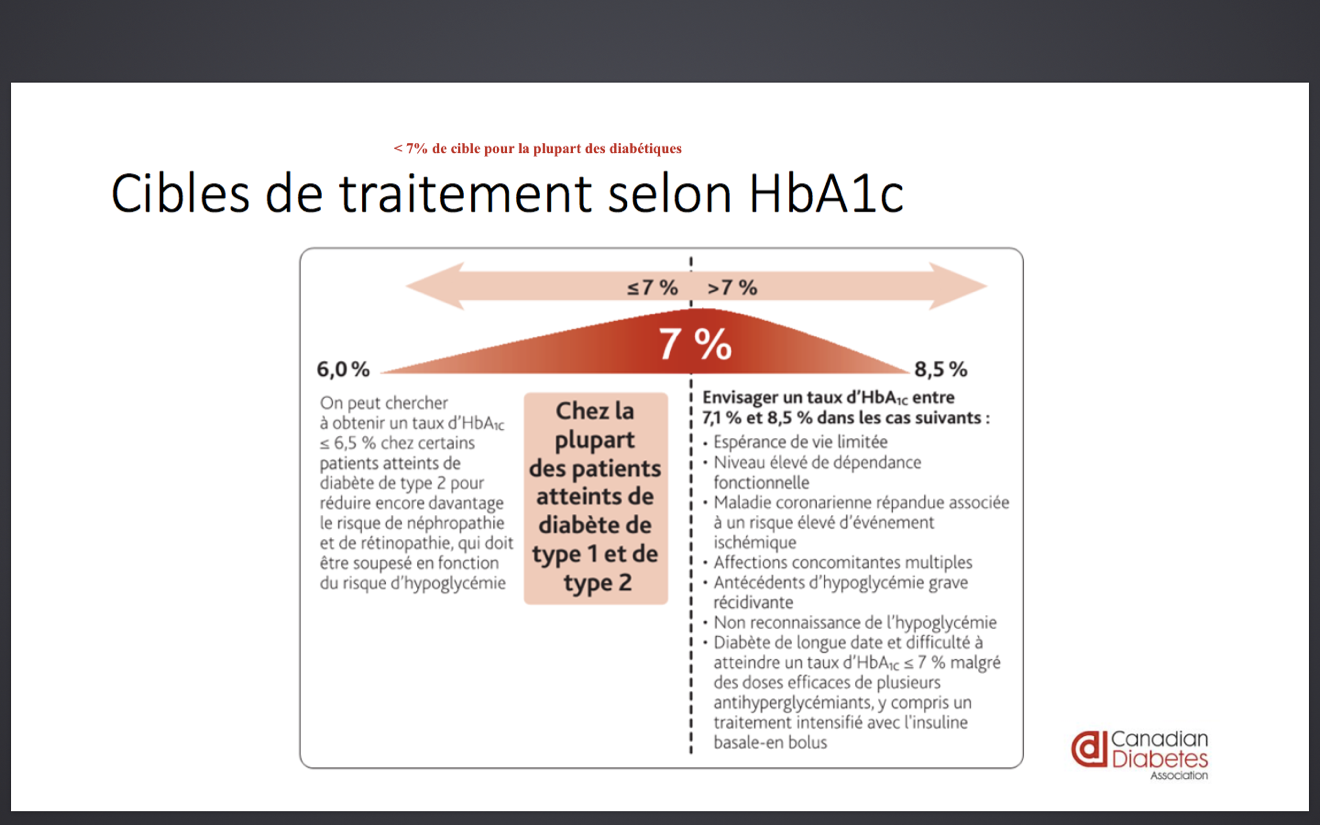 Paradoxalement : On pose le dx de diabète si HbA1c > 6.5% mais la cible est atteinte si < 7%, donc on ne traite pas. La cible d’HbA1c varie beaucoup d’un patient à l’autre. D’ailleurs, un contrôle trop serré amène plus de mortalité.Pourquoi une cible d’HbA1c  7% ?Étude Diabetes Control and Complication Trial (DCCT) 1993Participants : 1 441 DB type 1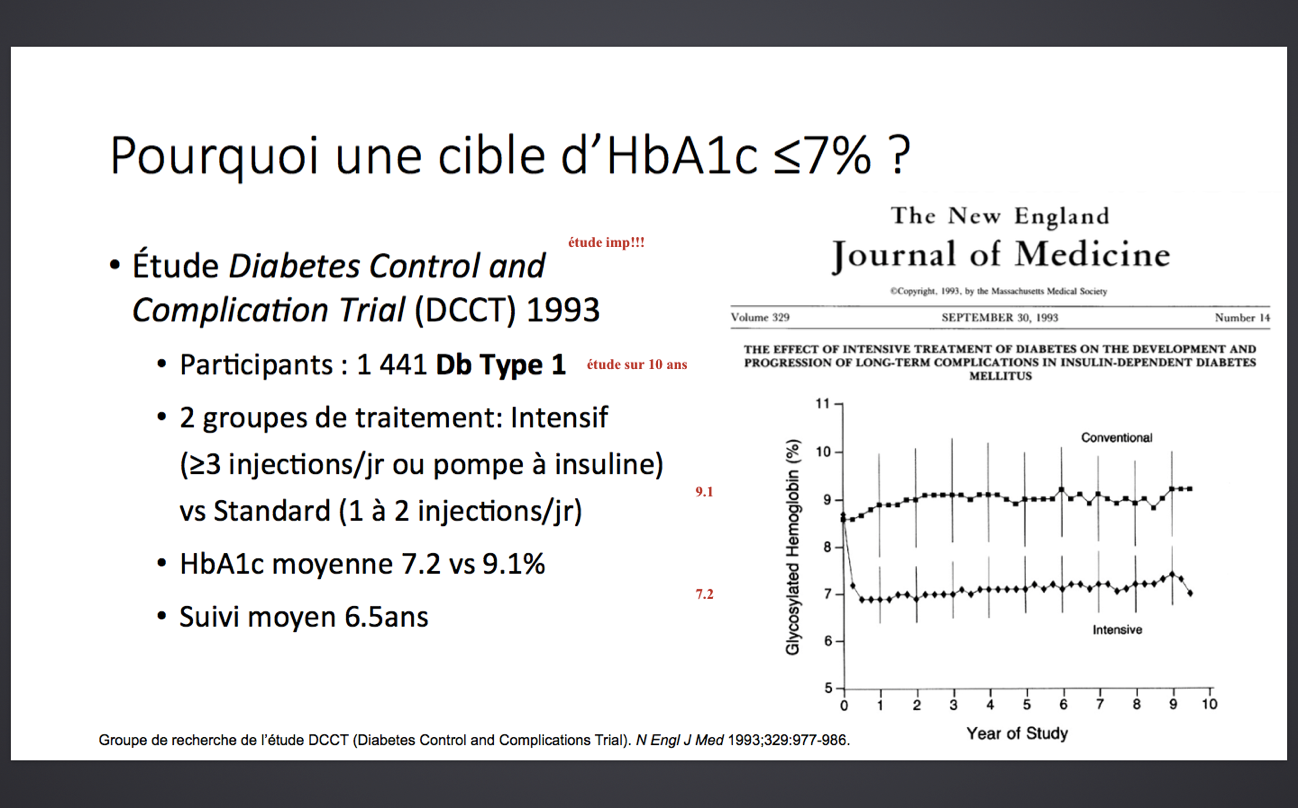 2 groupes de traitement : Intensif ( 3 injections/jr ou pompe à insuline) vs Standart (1 à 2 injections/jr)HbA1c moyenne 7.2 vs 9.1 %Suivi moyen 6.5 ansImpact du traitement intensif sur les complications microvasculaires Rétinopathie de novo 76% Progression rétinopathie 54% Apparition microalbuminurie (excrétion 40 mg/24h ou +) 39% Progression vers macroalbuminurie (excrétion 300 mg/24h ou +) 54% Apparition neuropathie clinique 60%Effet secondaire : 2-3x plus d’hypoglycémie graveÉtude DCCT-EDIC 2005Suivi additionnel de 11 ansHbA1c similaire des 2 groupes (7.9% vs 7.8%) car tous sous traitement intensifEffet « Legacy »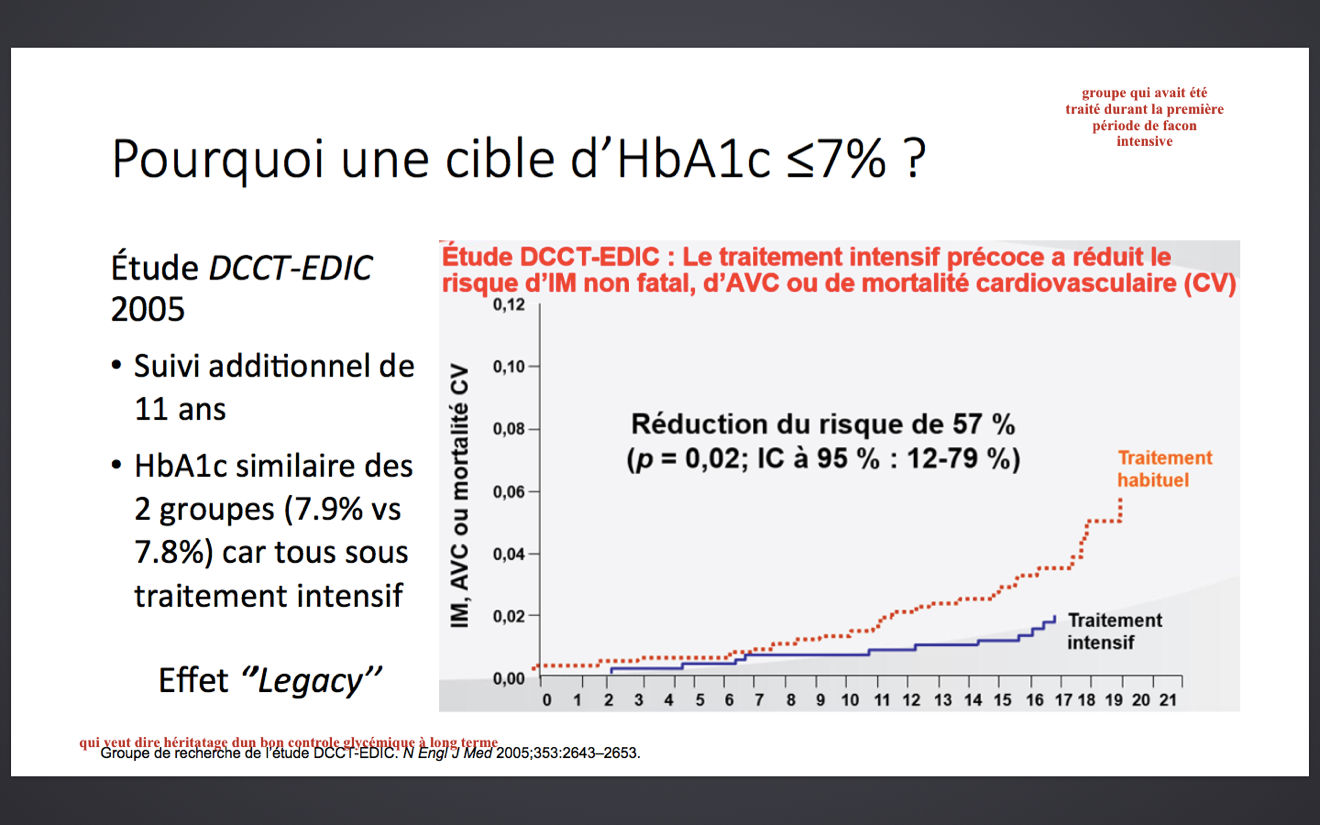 Étude UKPDS (UK Prospective Diabetes Study) 1998Participants : 3 867 Type 2Groupe tx intensif (sulfonylurée ou insuline) vs Standard (régime alimentaire)HbA1c moyenne 7% vs 7.9% et suivi 11 ans  l’HbA1c moyenne est plus bas que les valeurs rencontrés dans l’étude précédente pour le diabète de type 1 puisque le diabète de type 2 est plus facile à contrôler.Résultats :  Significative risque de complications microvasculaires ( 25%)Étude UKPDS 2008Suivi 10 ans additionnels avec même traitement pour les deux groupes (HbA1c similaire)Résultats :Persistance  risque complications microvasculaires groupes Intensif (24%)Apparition bénéfices sur risque d’infarctus du myocarde (15%) et mortalité de toutes causes (13%) groupe Intensif36.  Décrire le traitement de l’hypoglycémieÉtapes du traitement de l’hypoglycémieReconnaître les symptômes autonomes ou neuroglycopéniquesConfirmer si possible (glycémie < 4,0 mmol/L)  quand le patient se sent hypoglycémique, il doit vérifier si sa glycémie est < 4 mmol/LTraiter avec des « sucres rapides » (glucides simples – 15 g) pour soulager les symptômesMesurer à nouveau la glycémie après 15 min pour vérifier qu’elle est supérieure à 4,0 mol/L et traiter à nouveau au besoinPrendre la collation ou le repas prévu habituellement à ce moment de la journée ou une collation contenant 15 g de glucides et des protéinesExemples correspondant à 15 g de glucides simples15 g de glucose sous forme de comprimés de glucose15 ml (3 c. à thé) ou 3 sachets de sucre dissouts dans de l’eau175 ml (3/4 de tasse) de jus ou de boisson gazeuse ordinaire15 ml (1 c. à soupe) de miel37.  Décrire les bases du traitement d’un patient diabétique1) Alimentation et guide alimentaire canadienBase du traitement du DBRéduction HbA1c 1 à 2% possible par thérapie nutritionnelleIci on parle simplement d’une alimentation saine, et non pas de gros régime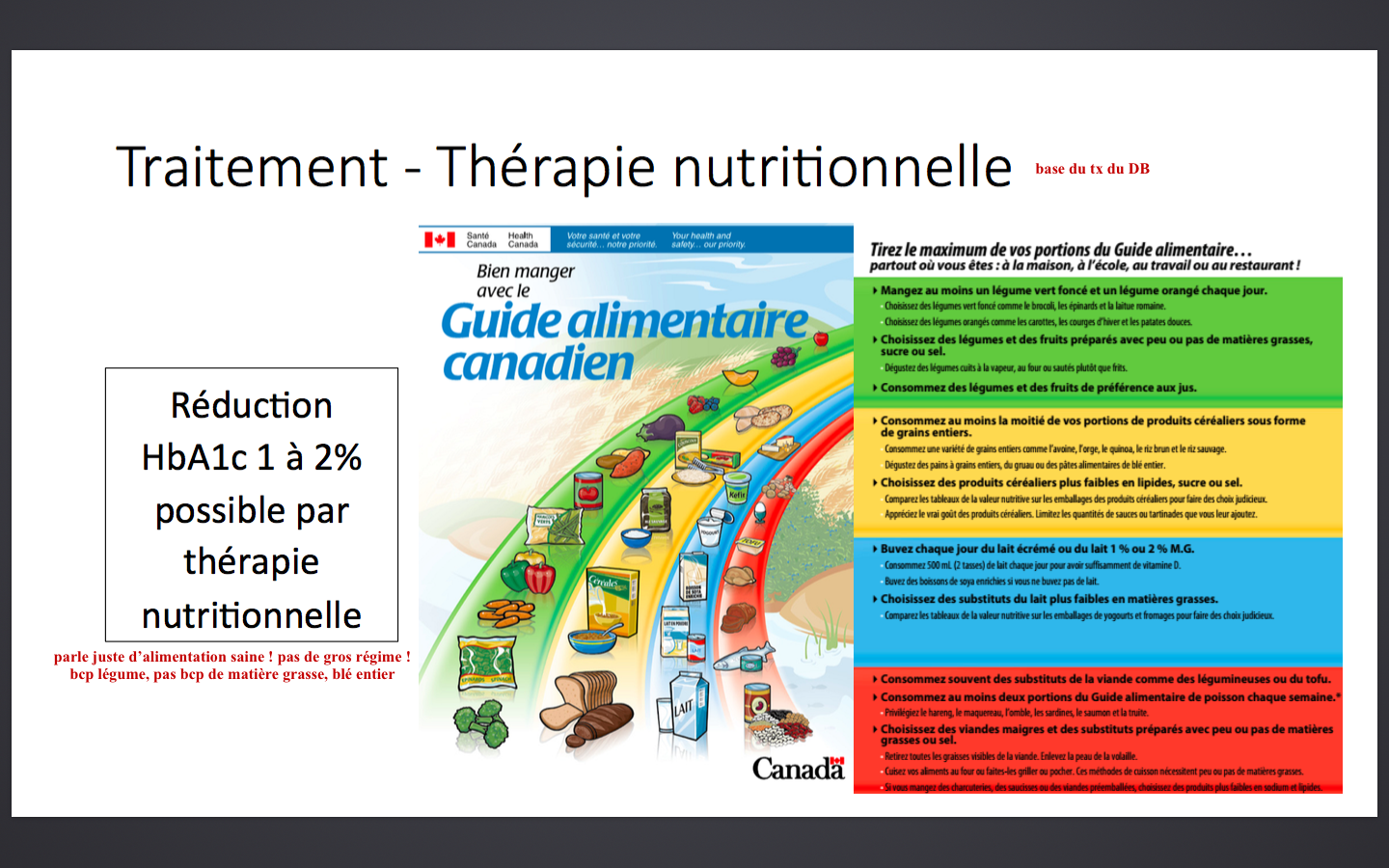 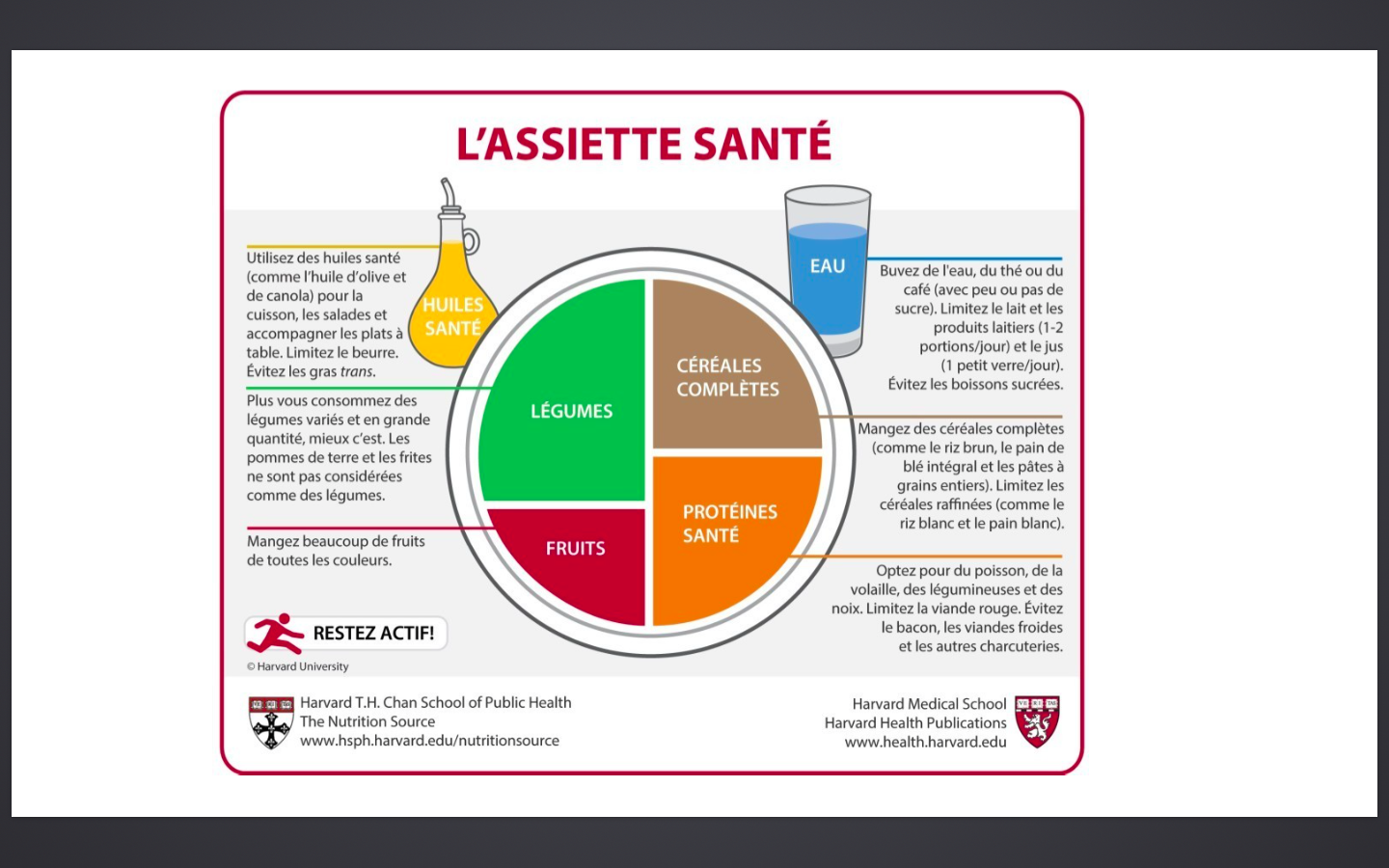 Maximum 7% apport énergétique sous forme de graisses saturéesRéduire au minimum les gras transRecommandationsLes personnes diabétiques doivent recevoir des conseils nutritionnels par une diététiste pour abaisser leur taux d’HbA1c et pour réduire les taux d’hospitalisation.Il faut encourager les personnes diabétiques à suivre les recommandations du document « Bien manger avec le Guide alimentaire canadien » pour combler leurs besoins nutritionnels.Les personnes diabétiques obèses ou ayant un excès de poids doivent adopter une alimentation équilibrée, restreinte en énergie, pour atteindre et maintenir un poids santé.Les personnes atteintes de diabète de type 2 doivent manger à heures régulières et conserver les mêmes intervalles entre les repas pour optimiser le contrôle de la glycémie. (Plus le repas est gros  plus la glycémie augmente après ce repas).Un programme intensif d’interventions axées sur le mode de vie combinant des modifications à l’alimentation et une activité physique accrue peut être employé pour entraîner une perte de poids, améliorer le contrôle de la glycémie et diminuer les facteurs de risque cardiovasculaire.Il faut expliquer aux personnes atteintes de diabète de type 1 comment ajuster leurs doses d’insuline en fonction de la quantité et de la qualité de glucides consommées. Dans le cas contraire, celles-ci devraient toujours consommer les mêmes quantités de glucides de même qualité.Les personnes qui sont traitées avec de l’insuline ou un sécrétagogue doivent être informées du risque d’hypoglycémie retardée dû à l’ingestion d’alcool pendant ou après le souper de la veille. Elles doivent être informées des mesures préventives à adopter, telles que la consommation de glucides ou l’ajustement de la dose d’insuline et la surveillance étroite de la glycémie.Glucides à faible index glycémiqueApprend aux patients à lire les étiquettes nutritionnelles pour qu’ils puissent calculer leur quantité de glucide consommé.Les grains entiers on un index glycémique plus bas.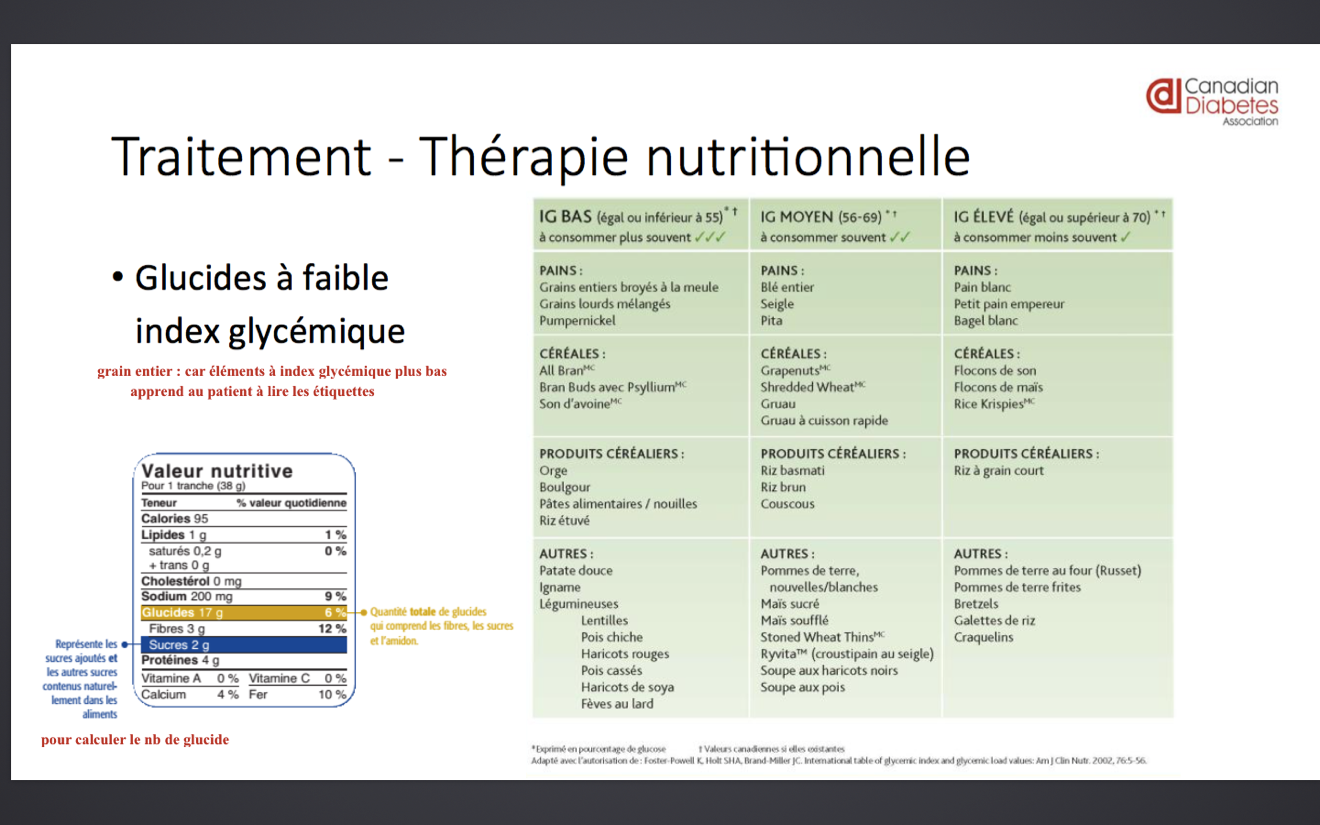 2) Exercice physique (prévention de l’obésité)Recommandation CDA 2013Minimum de 150 min/semaine d’exercices aérobiques modérés ou intenses, en évitant de rester inactif plus de deux jours de suiteInclure des exercices contre résistance au moins 2x/semFixer des objectifs d’activité physique avec l’aide d’une équipe multidisciplinaireÉvaluer la santé du patient avant de prescrire un programme d’exercice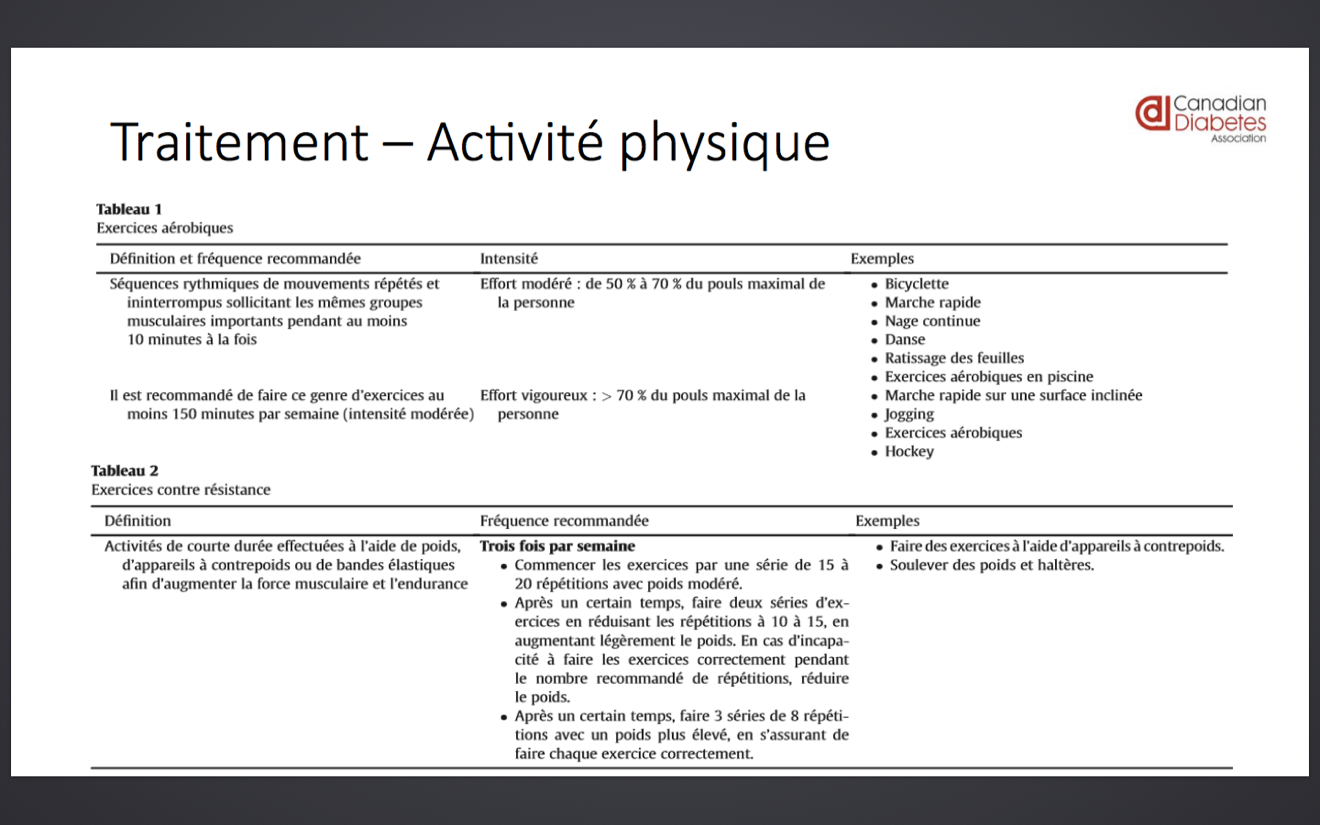 Rechercher les éléments qui peuvent prédisposer à une blessure avant de prescrire un programme d’exerciceNeuropathie diabétique (autonome et périphérique )  surveiller les piedsRétinopathie diabétiqueMaladie coronarienne : ECG au repos +/- épreuve d’effortMaladie artérielle périphérique : vérifier que les pouls périphériques sont présents.3) Différentes classes d’hypoglycémiants oraux (HGO), leurs modes d’action respectifs et leurs principaux effets secondairesClassificationInhibiteur Alpha-Glucosidase (Acarbose – Glucobay)Mécanisme d’action :  Absorption glucose au niveau des intestins.Biguanides (Glucophage – Metformine)** Premier choix de traitement du diabète de type 2Mécanisme d’action : améliore toutes les fonctions de l’insuline !!! 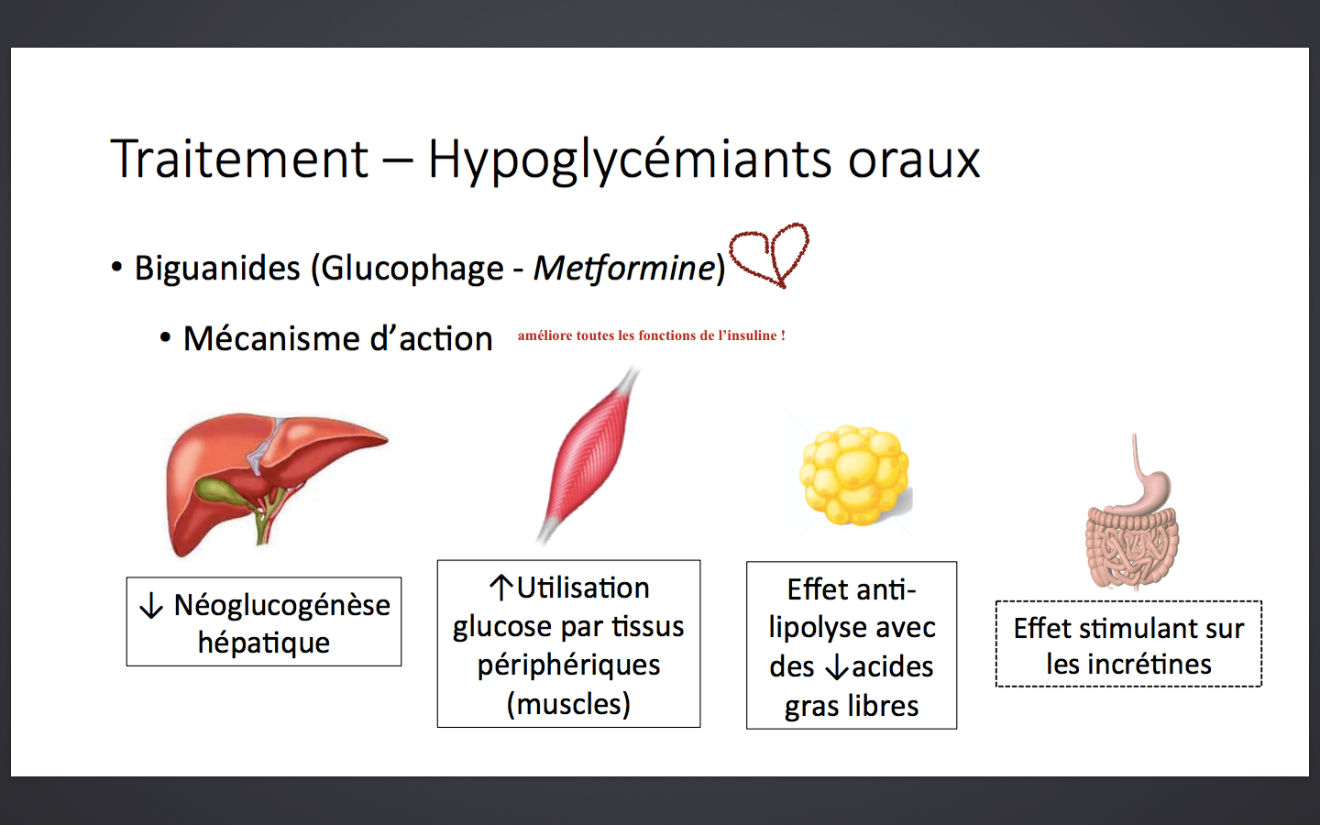 Sécrétagogues2 sous-groupesSulfonylurées (Gliclazide, Glimépiride et Glyburide)Méglitinides (Repaginide)  la durée d’action des méglitinides est + courteMécanisme d’action :  Sécrétion insuline endogène (action au niveau des récepteurs des cellules bêta des îlots de Langerhans)Incrétines2 sous-groupesInhibiteur DPP4 (dipeptide peptidase  enzyme qui dégrade normalement l’hormone) : Sitagliptine, Saxagliptine, Linagliptine, AlogliptineAgoniste des récepteurs GLP-1 : Liraglutide, Exenatide, AlbiglutideMécanisme d’action Via hormone intestinale : Glucagon-Like peptide 1 (GLP-1)Action usuelle du GLP-1 endogèneStimulation sécrétion insuline en fonction de la glycémie  vidange gastrique sécrétion inappropriée du glucagon et  apport alimentaire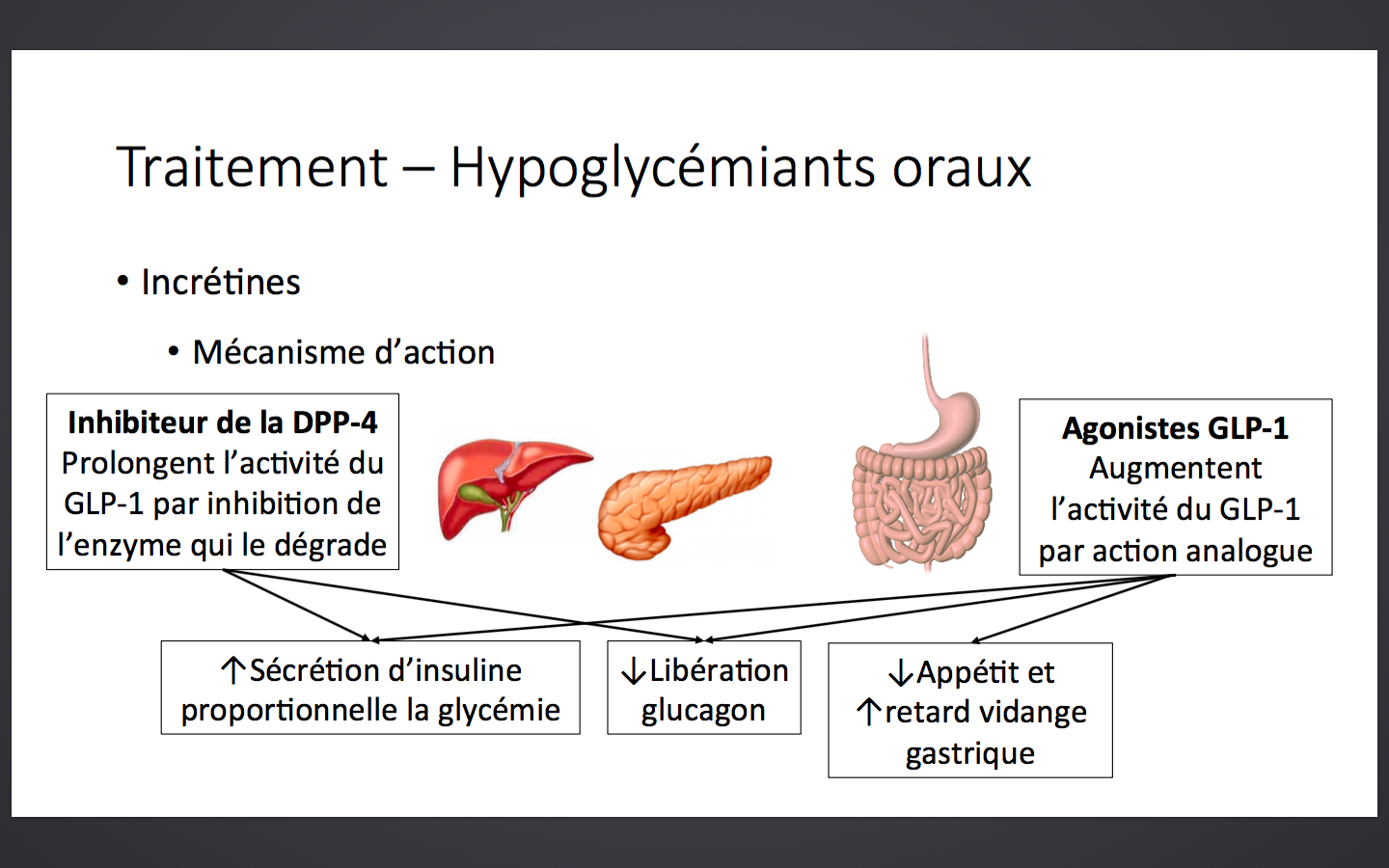 Inhibiteur SGLT-2 Dapagliflozine, Canagliflozine, EmpagliflozineAjout 2015Mécanisme d’action : Inhibition du co-transporteur sodium et glucose 2 (SGLT-2) au niveau du tubule proximal avec  excrétion rénale glucose  augmente la glycosurie.ThiazolidinédionesPioglitazone – Actos, Rosiglitazone – Avandia)Mécanisme d’action :  Résistance à l’insuline périphérique via récepteur PPAR-gammaDonner en dernier recours4) Principes du traitement d’un diabétique type 1 par l’insulinothérapie intensiveL’Évolution du diabète 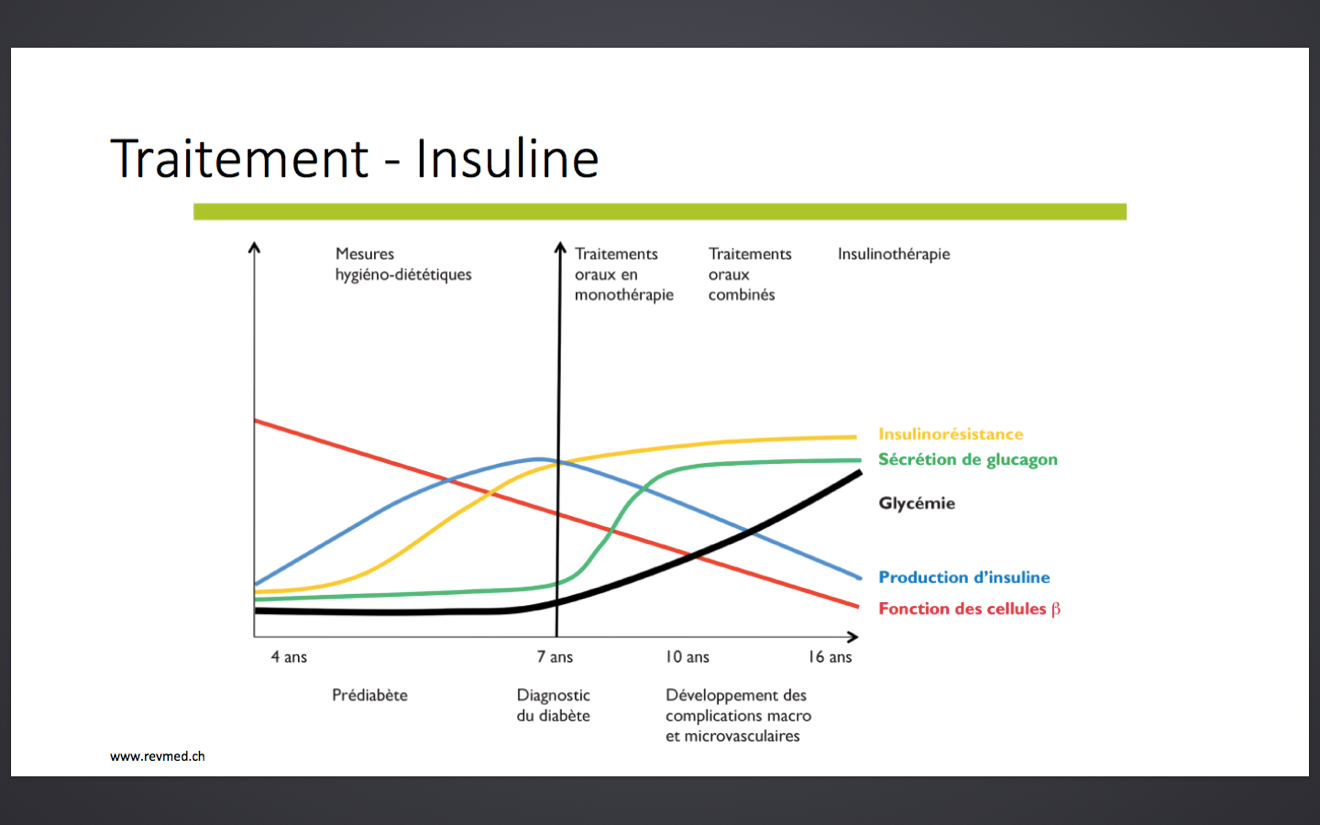 Enseignement avec un éducateur spécialisé en diabèteTechnique d’injection (sites d’injection, préparation stylo, conservation insuline, etc.)Lipodistrophie si toujours injecté à la même place  donc changer le site d’injection !Ajustement du traitement selon la glycémieDurée d’action de l’insulineRôle et ajustement différents des insulines basales vs prandiale, etc.Surveillance et traitement de l’hypoglycémie5) Différents types ou classes d’insulineLes taux d’insuline sérique Portion grise = besoin de base en insulineAnalogue basal : pas de pic d’action et dure 24 hHumaine bolus : Insuline régulière, la durée d’action s’entrecroise avec la prochaine doseAnalogue bolus : Insuline rapide qu’on injecte avant les repas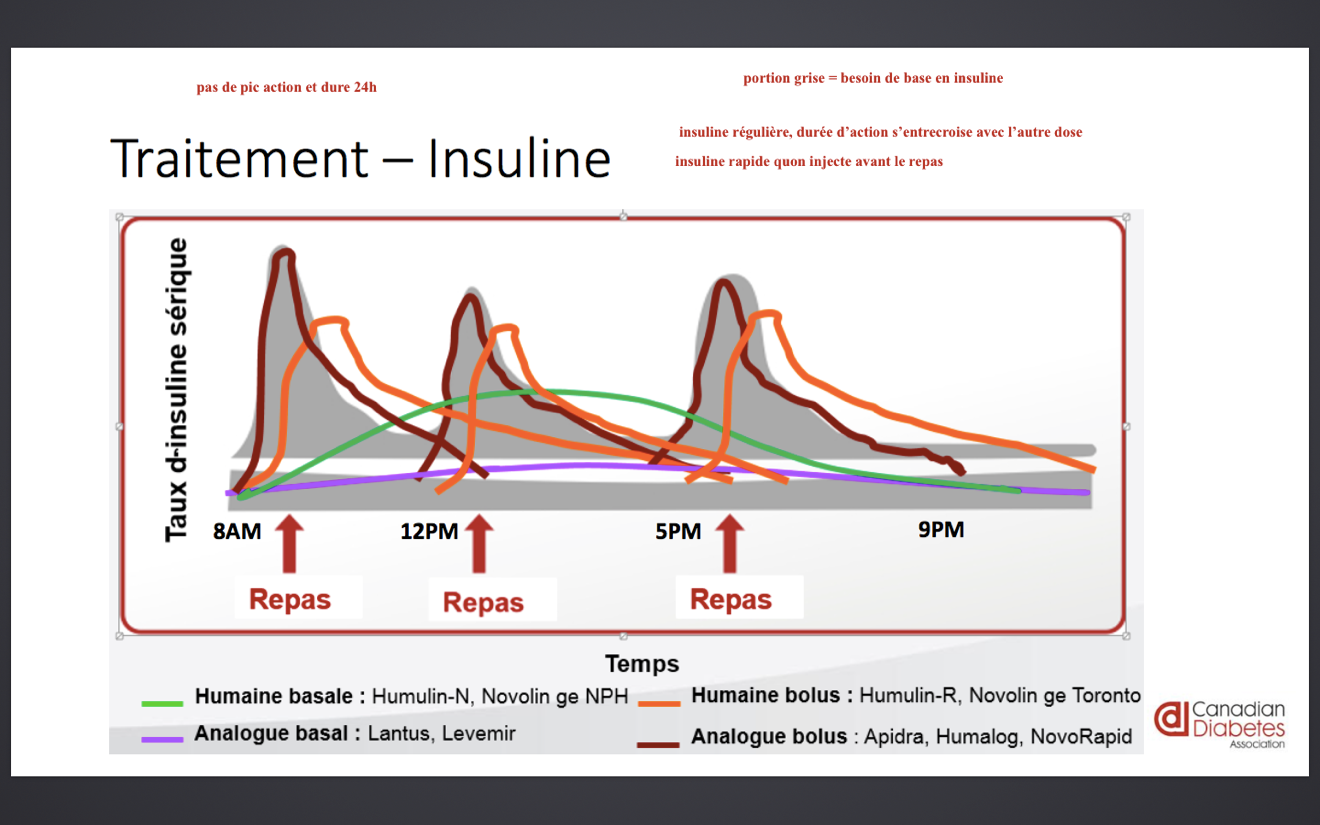 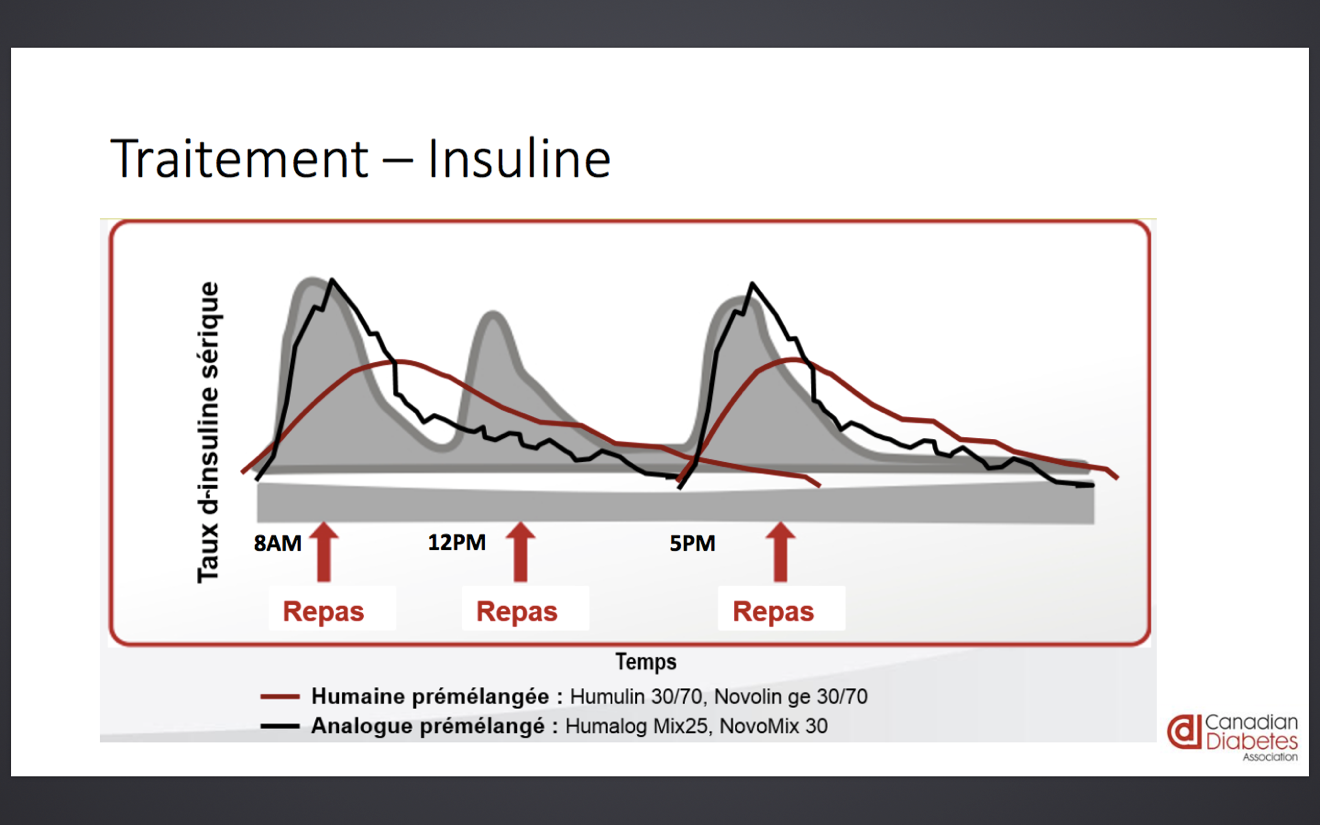 6) Principes de traitement du risque cardiovasculaire du patient diabétique (S’applique au 2 types de diabète)La prévention cardiovasculaire est un élément très important dans la prise en charge du diabète.Le diabète favorise l’apparition de facteurs de risque cardiovasculaires (HTA, dyslipidémie, insuffisance rénale, etc.) Risque d’événement cardiovasculaire (infarctus, accident cérébraux-vasculaire, etc.) et réduction de l’espérance de vie.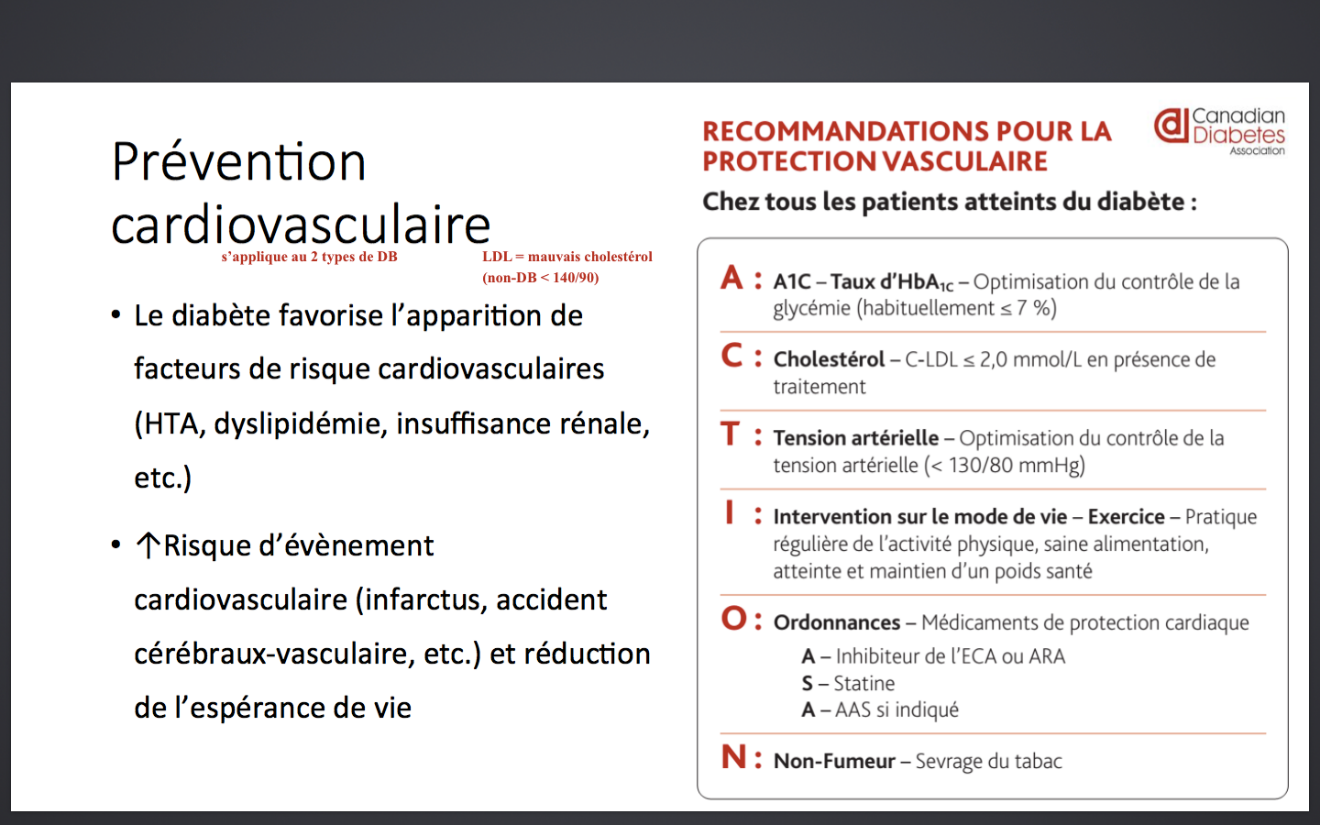 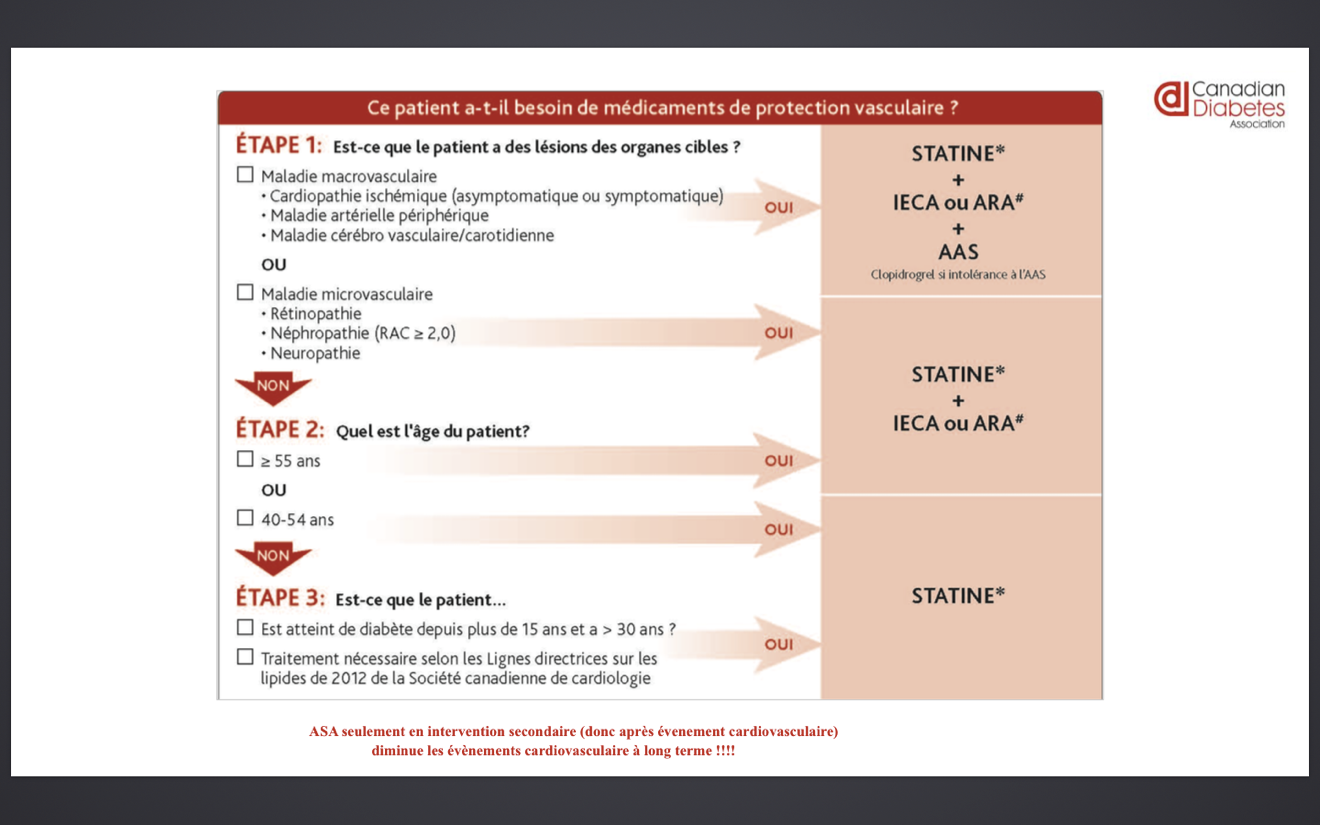 Dépistage par électrocardiogrammeIndication épreuve d’effort et/ou imagerie fonctionnelle7) Traitement du diabète de type 2Le traitement initial du diabète de type 2 repose surtout sur les hypoglycémiants oraux, dont les mécanismes d’action ciblent différents organes. Leurs risques et bénéfices devraient être discutés par le MD afin d’obtenir une décision concertée avec le patient. Le patient doit être en accord avec le traitement pour une bonne observance.L’insulinothérapie est un traitement parfois nécessaire pour le diabète de type 2, mais est vitale pour le diabète de type 1.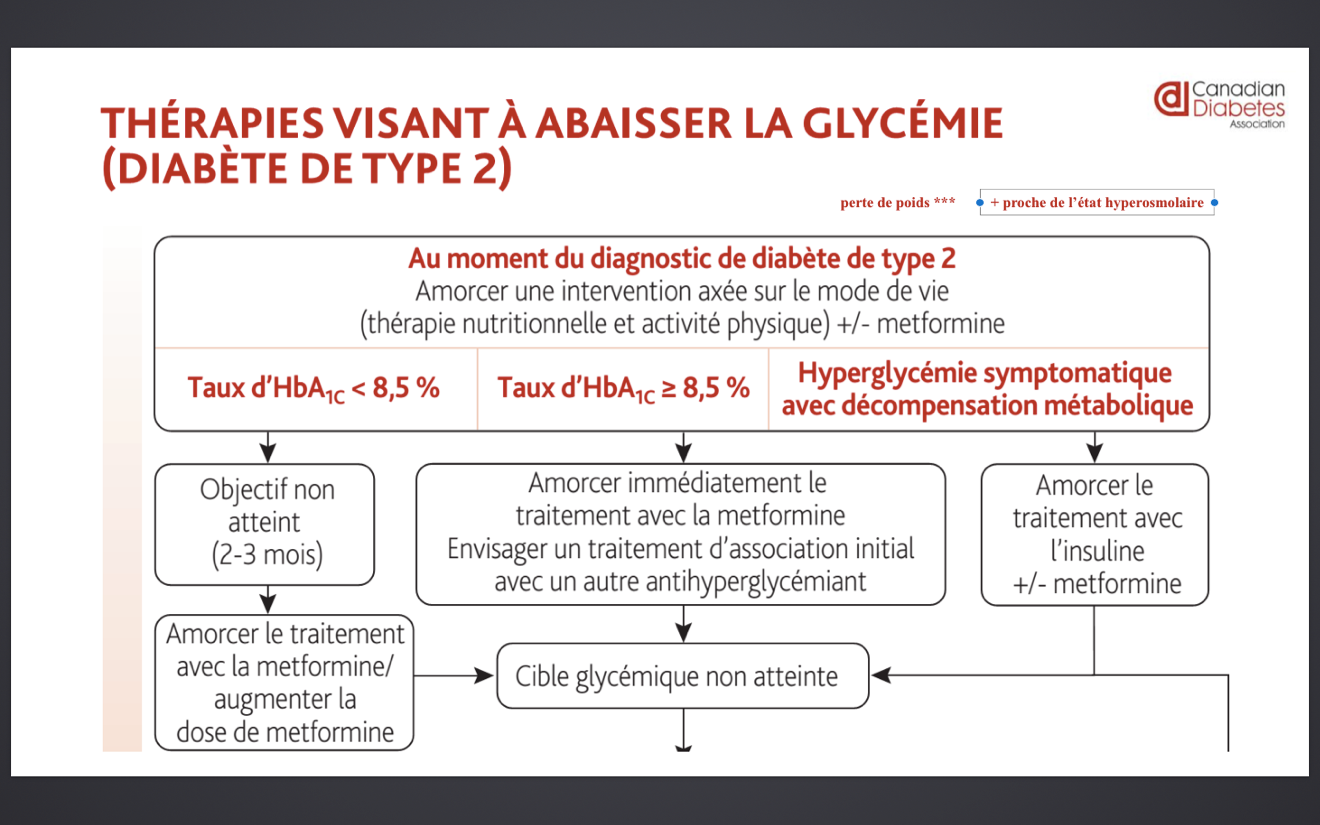 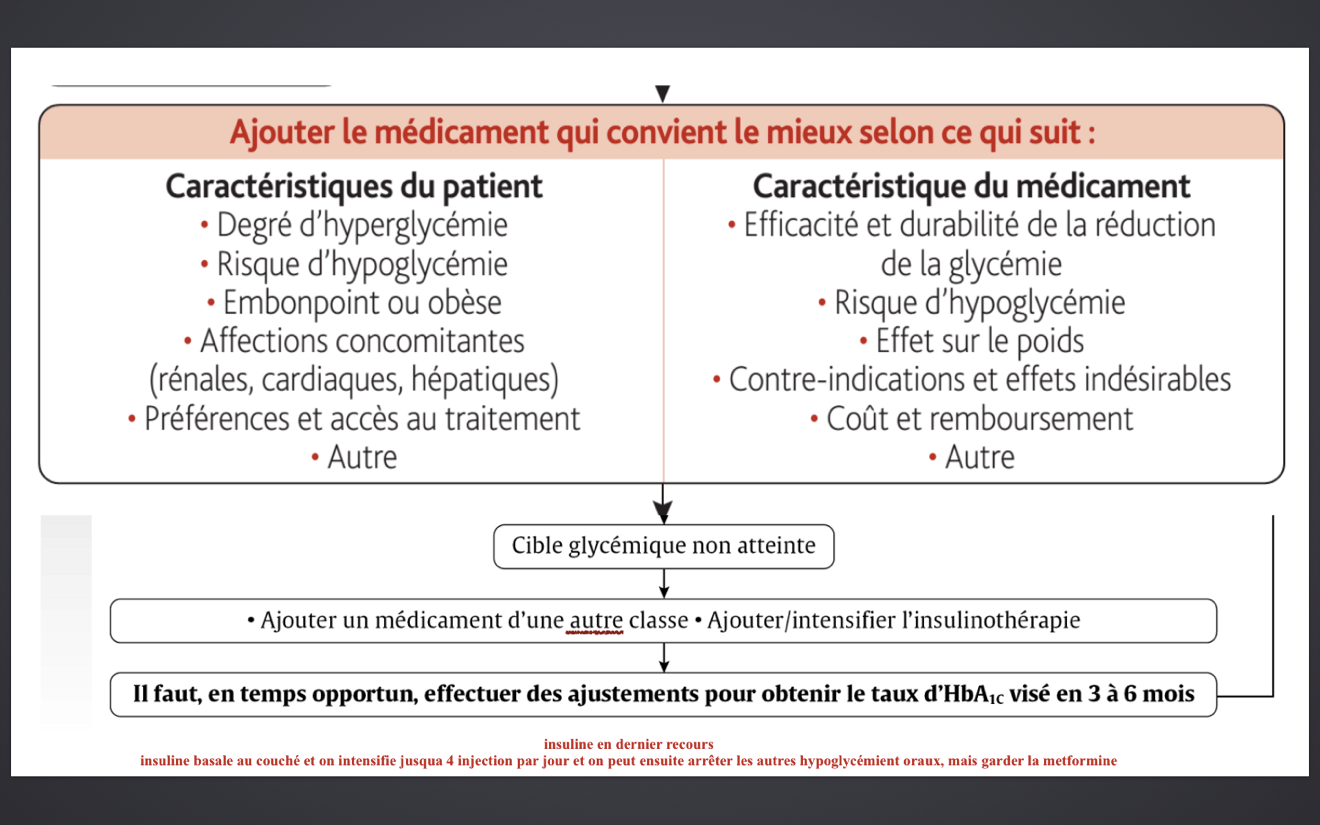 8) Traitement du diabète de type 1Recommandation CDAPour atteindre les objectifs glycémiques avec le diabète de type 1, le traitement intensif par des injections quotidiennes multiples d’insuline (insuline prandiale [bolus] et insuline basale) ou la perfusion sous-cutanée continue d’insuline est le traitement de choix.Pompe à insulineParamètres Perfusion d’insuline basale (unités/heure)Ratio de glucides pour repas (unité/gramme)Sensibilité à l’insuline pour correction (unité/mmol/L)On peut ajuster la pompe pour diminuer les injections d’insuline la nuit et ainsi éviter des hypoglycémies nocturnesC’est la perfusion d’insuline basale  l’insuline basale peut être ajusté puisqu’elle a une durée d’action de 4 heures. Donc si le patient souhaite faire un marathon, le patient peut ajuster sa pompe en diminuant la dose. Il y a donc moins de risque d’hypoglycémie.Le calcul des glucides est la meilleure façon de faire pour ajuster le traitement. Cela permet de faire ce que le pancréas ferait normalement.Tous les paramètres sont intégrés dans la pompe  la pompe fait le calcul pour le patientPar contre, le patient peut arracher son cathéter durant la nuit … Attention à l’acidocétose.  9) Liste de vérification pour l’immunisationVacciner chaque année contre la grippeProposer la vaccination contre les infections à pneumocoques après 18 ansVacciner à nouveau les plus de 65 ans contre les infections à pneumocoques (intervalle d’au moins 5 ans entre les administrations)10) Suivi médicalFréquence du suivi : Aux 3 à 6 mois (DB type 1 suivi + souvent)Questionnaire Contrôle glycémique (apporter ses carnets de glycémie)Surveillance et traitement hypoglycémieSymptômes et facteurs de risque de maladie cardiovasculaireActivité physique et alimentationExamen physiqueTension artérielle et Poids (IMC et tour de taille)Rechercher signe de maladie cardiovasculaire (pouls périphérique et souffles vasculaires)Examen des pieds (1x / année si normal)  rechercher aussi des déformations  si trouvaille, référence en podiatrie.LaboratoireMesure HbA1c aux 3 mois (On se rappelle que HbA1c est un reflet de la glycémie des 3 derniers mois)Mesure ratio microalbuminurie / créatinine urinaire et fonction rénal (ions et créatinine sériques) annuelDébut 5 ans après dx pour Db type 1Bilan lipidique annuel (surtout pour les patients traités avec de la statine)Examens paracliniquesExamen fond d’œil par optométriste ou ophtalmologiste annuelDébut 5 ans après dx pour DB type 1Dépistage cardiovasculaire au besoin (selon les facteurs de risque)Questions quizQuestion 1Que représente l’IMC ?Un indice utilisé pour le dx du syndrome métaboliqueUn indice permettant d’estimer le % de tissus graisseux corporalUn indice qui reflète le tour de tailleUne mesure complexe et qui ne peut pas se faire lors d’un suivi en clinique externeQuestion 2H, 50 ans, post-IDM, obèse, dx de DB type 2 de novo (hbA1c 9%)Quels sont vos options de traitement ?Insulinothérapie intensive (4 injections/jour)Débuter Glucophage et une injection d’insuline au coucherDébuter médication de Glucophage et SulfonyluréeEncourager le patient à adopter de bonnes habitudes de vie dans la but de perdre du poidsQuestion 3Vous lui prescrivez un glucomètreÀ quelle fréquence dois-je mesurer ma glycémie ?1x/jour2-3x / semQuand le pt pense à le faireLe nb de mesures dépend de son txQuestion 4 (question d’examen !)Quel est la cible de glycémie souhaitée ?Glycémie  6.0 à jeun et  8.o après les repas (2h)Glycémie  7.0 à jeun et  11.o après les repas (2h)Glycémie  7.0 à jeun et  10.o après les repas (2h)Glycémie  6.0 à jeun et  11.o après les repas (2h)Thème 6 – Les testicules1.    Décrire, au niveau histologique, les principaux éléments cellulaires constituant le testicule (cellules de Leydig, cellules de Sertoli, tubules séminifères)Anatomie du testiculeTesticule adulteVolume : 18,6 +/- 4,8 mlLong : 4,6 cm (3,6 à 5,5 cm)Largeur : 2,6 cm (2,1 à 3,2 cm)Localisation : dans le scrotumProtection et maintien à un T° adéquateLes testicules ne peuvent être intra-abdominal à cause de la température élevée du corps3 enveloppes entourent le testicule : vaginale, albuginée, et l’enveloppe vasculaire.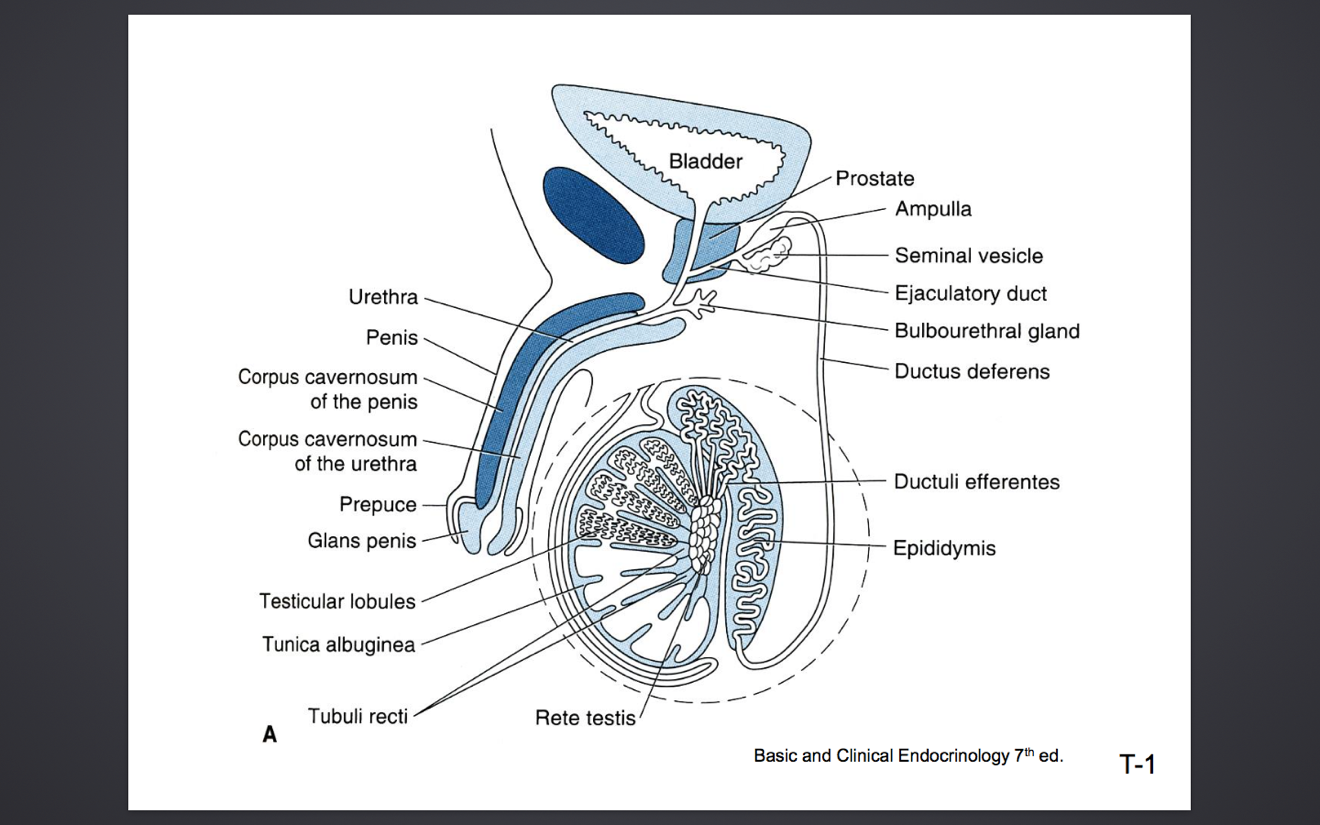 Situation anatomique des testiculesD’abord : localisation près des reinsPuis la descente commence à la 12ème semaine de vieIls se retrouvent dans le canal inguinal à la mi-gestationFinalement, dans le scrotum dans les 12 dernières semaines de gestationHistologie des testicules2 composantes majeures : 1. Cellules de Leydig ou C interstitielles2. Les tubules séminifèresCellules germinales ou spermatozoïdeCellules de Sertoli3 types de cellulesC Leydig (ou C interstitielle)C germinales (ou spermatozoïde)C de SertoliDans chaque testicule :200 mètres de tubules séminifères (80 à 90% de la masse testiculaire)Environ 350 millions de cellules de LeydigVx lymphatiqueNerfsFibroblastes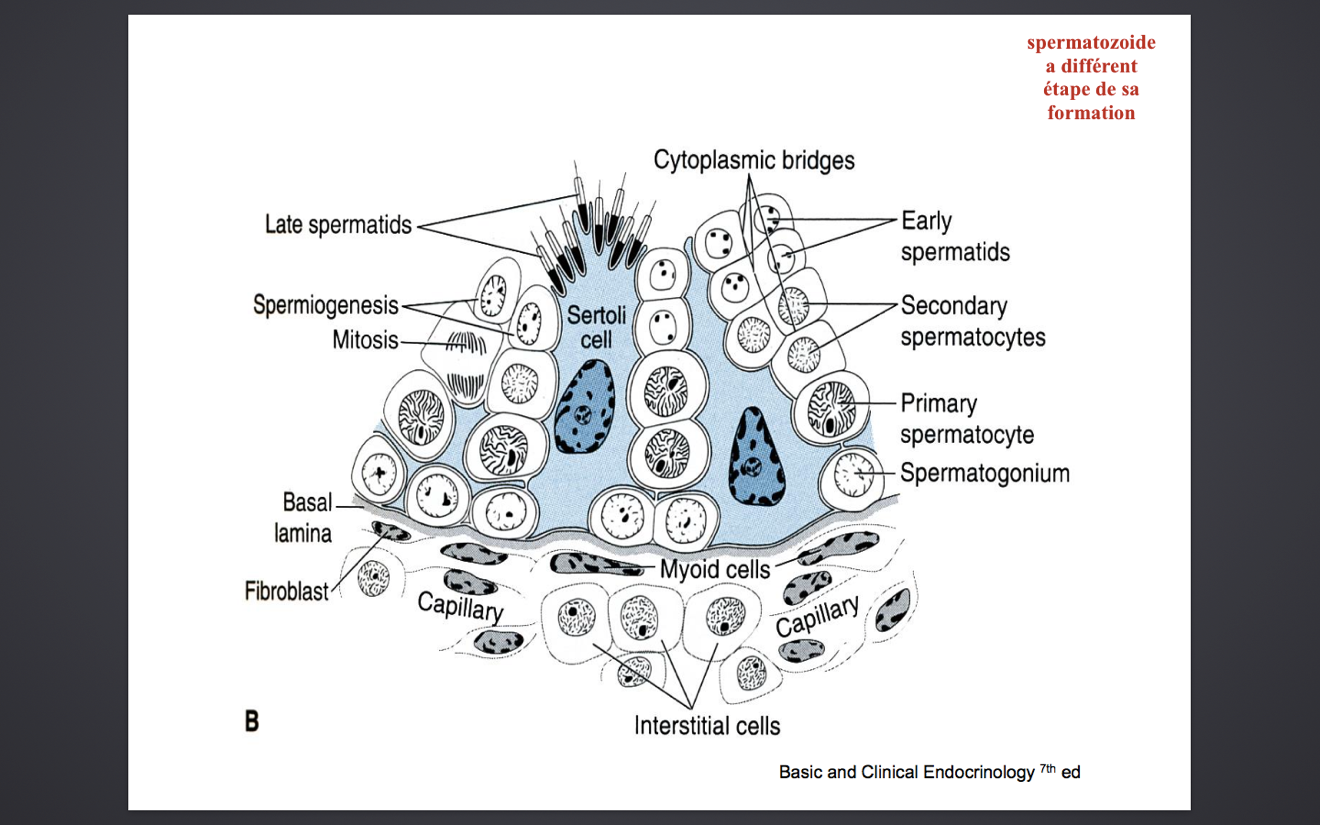 2.    Identifier les rôles principaux et les hormones sécrétées par les cellules de Leydig et les cellules de SertoliHormones testiculairesCellules de Leydig : 3 stéroïdes importantsTestostérone (95) *  principale hormone testiculaireDihydrotestostérone *Estradiol *Déhydroépiandodrostérone, androsténédioneLes cellules de SertoliSécrètent l’Hormone Anti-Müllérienne (HAM)Androgen binding proteinInhibineTubules séminifèresProduction des spermatozoïdes (environ 30 millions par jour durant la période reproductive) : CE NE SONT PAS DES HORMONES*Rôles de la testostéroneRégulation des gonadotrophines (FSH et LH)Initiation et maintien de la spermatogenèseFormation du phénotype mâleMaturation sexuelle à la pubertéContrôle de la puissance et de la libidoDurant la vie embryonnaire **:Rôle direct dans la différenciation des organes génitaux internes mâles.Rôle indirect via DHT dans la différenciation des organes génitaux externes.À la puberté : développement des caractères sexuels secondairesChez l’adulte : maintien de la libido et de la puissance3.    Décrire la biosynthèse des stéroïdes sexuels au niveau du testiculeStéroïdogenèse testiculaire 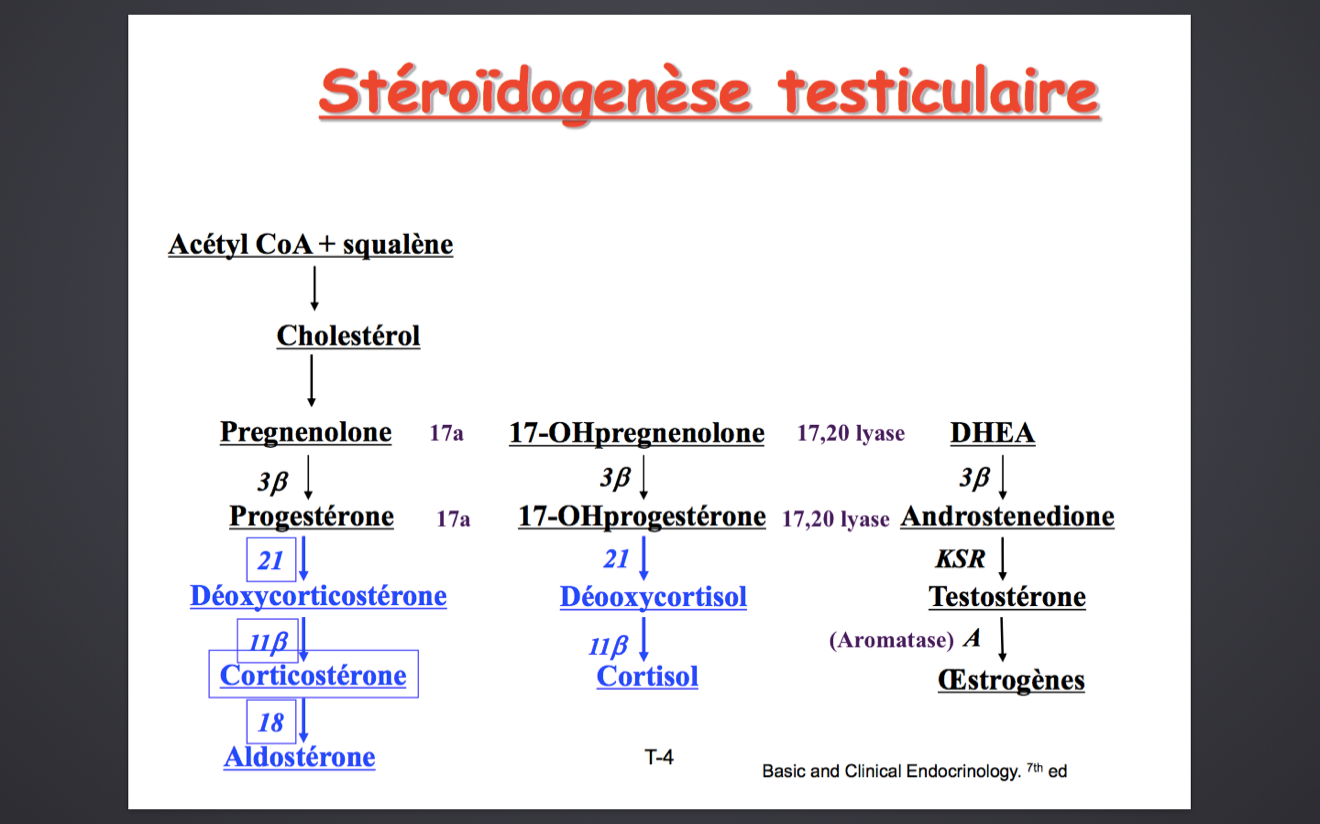 4.    Distinguer les contributions relatives des différentes sources de stéroïdes sexuels chez l’homme (testicules, surrénales, conversion périphérique)SurrénalesDéhydroépiandrostérone (DHEA)DHEAS (sulfate de DHEA) *Androstenedione  testostérone en périphérieConversion périphérique de précurseursEstradiol, estroneDHTTestostéroneContribution des différentes sources de stéroïdes sexuels5.    Illustrer l’axe hypothalamo-hypophyso-gonadique et expliquer sa régulationTransport testostéroneDans le plasma :Liée aux protéines :SHBG : Sex Hormone Binding Globulin (44%)Albumine (54%)Fraction libre (2%)  représente la fraction activeMécanismes d’action des androgènes*Cellules cibles : surrénales, c musculaires, c testiculaire, c pénisL’hypophyse sécrète de la LHLa LH agit sur le testiculeLe testicule sécrète de la testostéroneLa testostérone pénètre dans la cellule cible  car hormone stéroïdienne (liposoluble)La 5-réductase transforme la testostérone en Dihydrotestostérone  (DHT) *La testostérone et la dihydrotestostérone pénètrent dans le noyau et se lie à un récepteur. La dihydrotestostérone a les mêmes récepteurs que la testostérone, DONC s’il y a un problème avec les récepteurs à dihydrotestostérone, il y a aussi un problème de récepteur à testostérone.Testostérone :Régulation gonadotrophinesSpermatogenèseStimulation canaux de WolffDihydrotestostérone :Virilisation externe (le fœtus a besoin de dihydrotestostérone pour avoir des organes génitaux externes mâles.)Maturation sexuelle à la puberté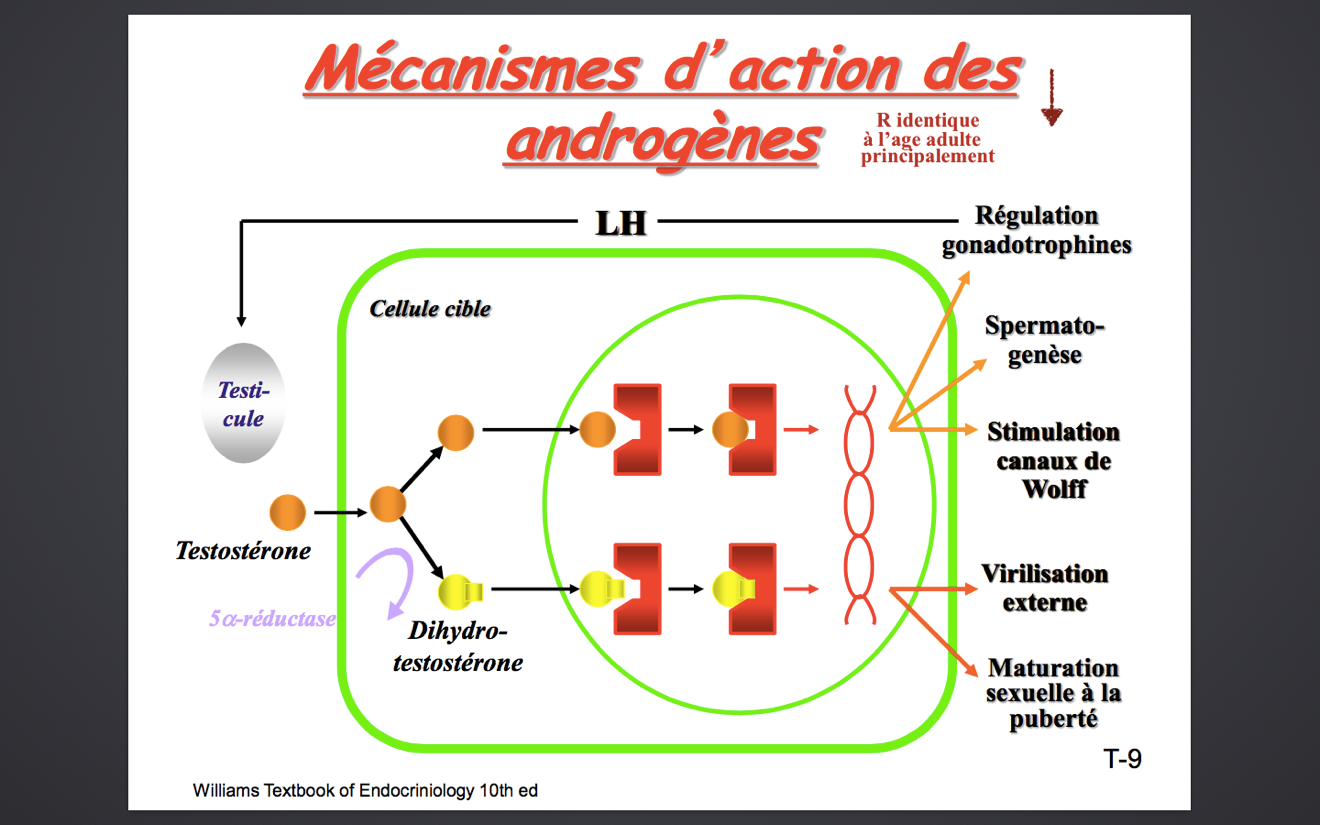 Biosynthèse et régulation testostéroneAu 1er et au 2ème trimestre de grossesse :HCG placentaire : stimulus qui maintient stéroïdogenèse testiculaireLe FSH et la LH ne jouent aucun rôle dans ce processusAu 3ème trimestre de la grossesse :Axe hypothalamo-hypophyso-gonadique prend la relève. S’il y a un problème au niveau de l’axe, il n’y aura pas de problème de sexe, car l’axe ne joue aucun rôle dans la différentiation.La FSH va stimuler la croissance des tubules séminifèresLa LH stimule la production de testostérone a/n des C de LeydigAxe hypothalamo-hypophyso-gonadique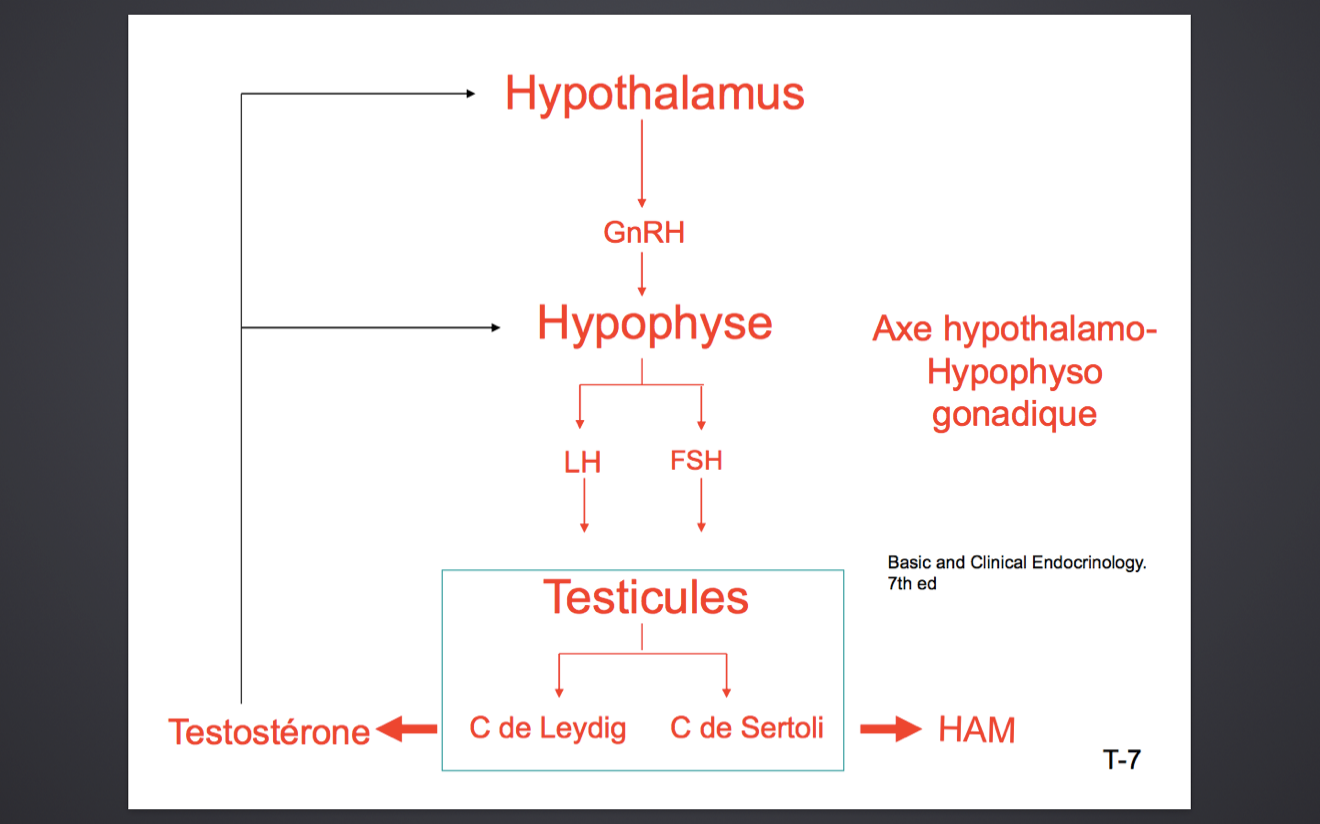 6.    Décrire les mécanismes de la différentiation sexuelle et connaître le rôle des cellules de Leydig et des cellules Sertoli dans ce processusDifférentiation sexuelle normale3 processus séquentiels :1. Sexe chromosomiqueFertilisation : XX vs XYDéterminé au moment de la fécondation46 XX ou 46 XY2. Sexe gonadiqueAu départ, Gonade indifférenciée  ovaire vs testiculeXX : suffit pour faire une filleXY : ne suffit pas pour faire un garçonSRY ** : Petit fragment génétique sur le chromosome Y qui induit la différentiation.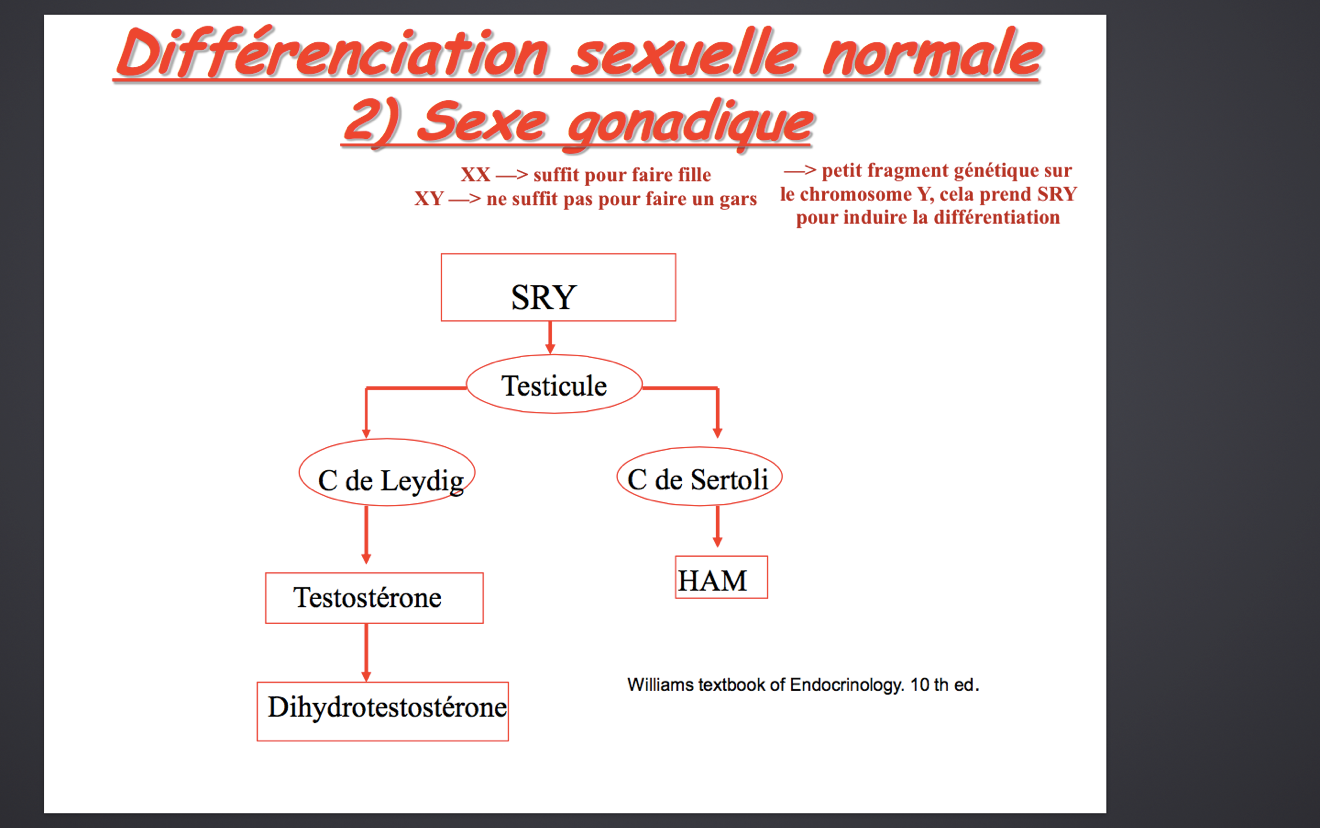 3. Sexe somatique« Appareillage », développement phénotypique extérieurVoir la description à la page suivanteDifférentiation sexuelle normale : Sexe somatique (étape 3)Garçon : 8e-10e sem : Régression des canaux de Müller (HAM)9e sem : différenciation canaux de Wolff via sécrétion de testostérone10e sem : OGE (organe génitaux externe)Descente testiculaire12e sem : Abdomen  anneau inguinal7e mois : Descente canal inguinal  scrotum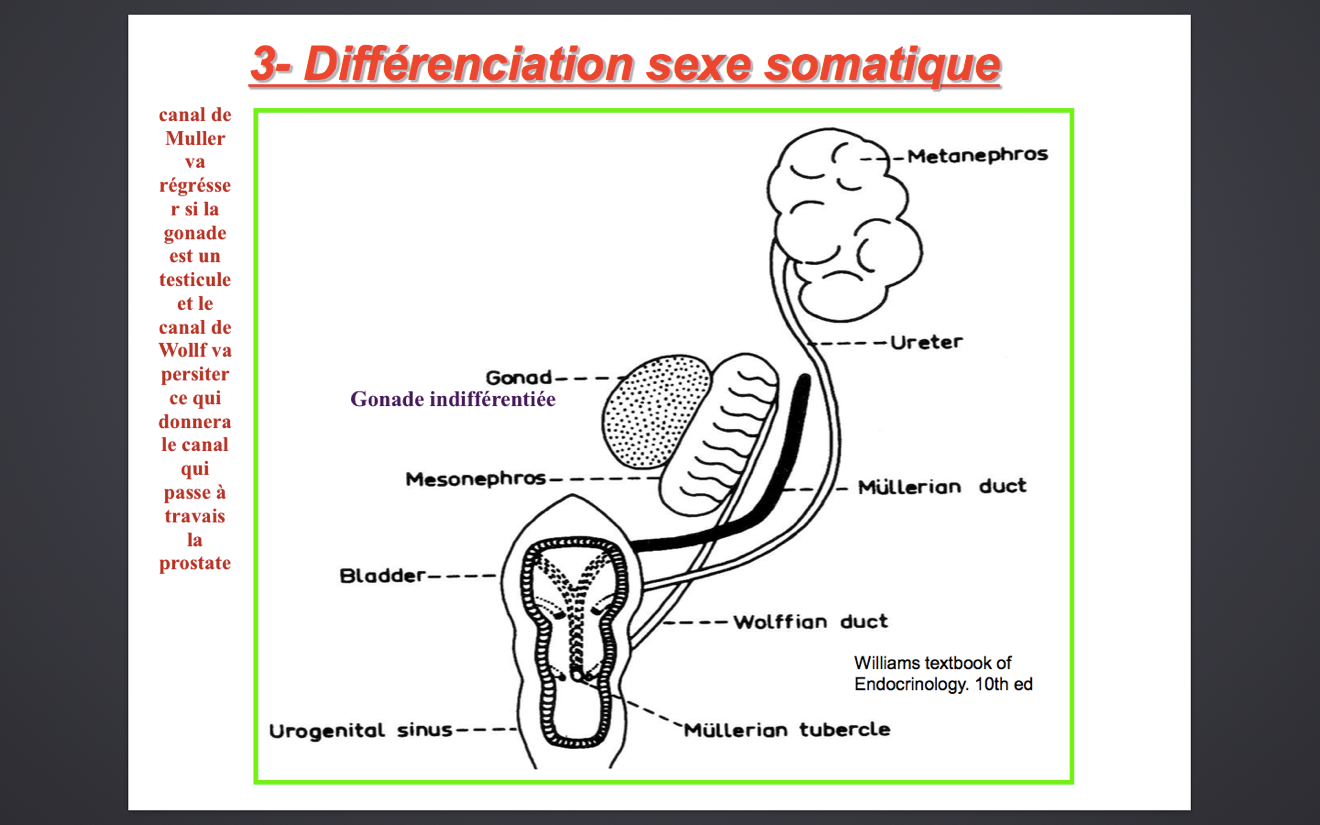 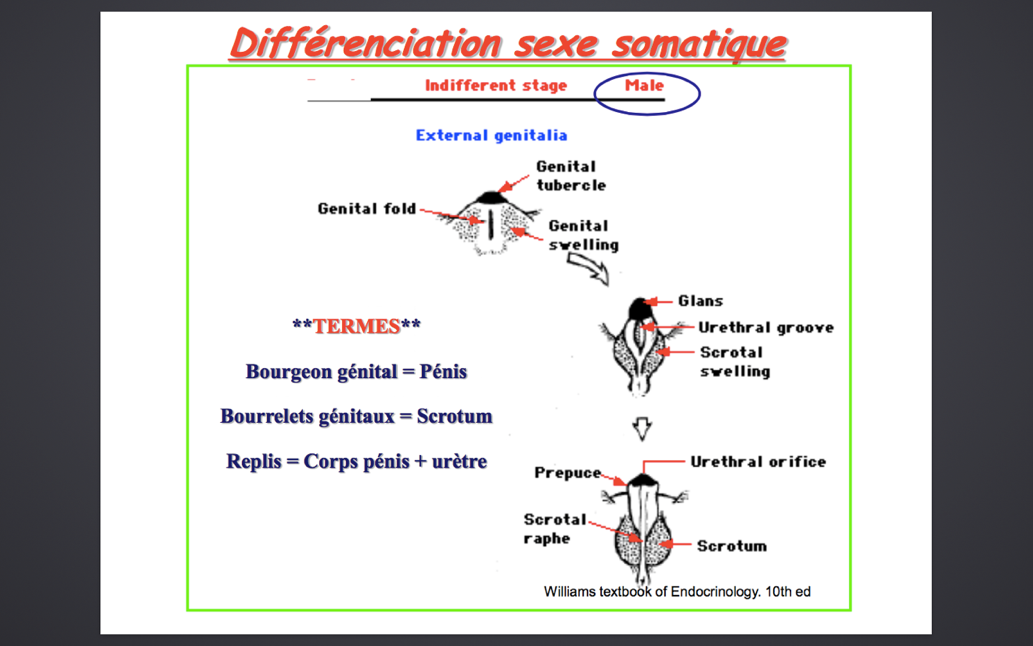 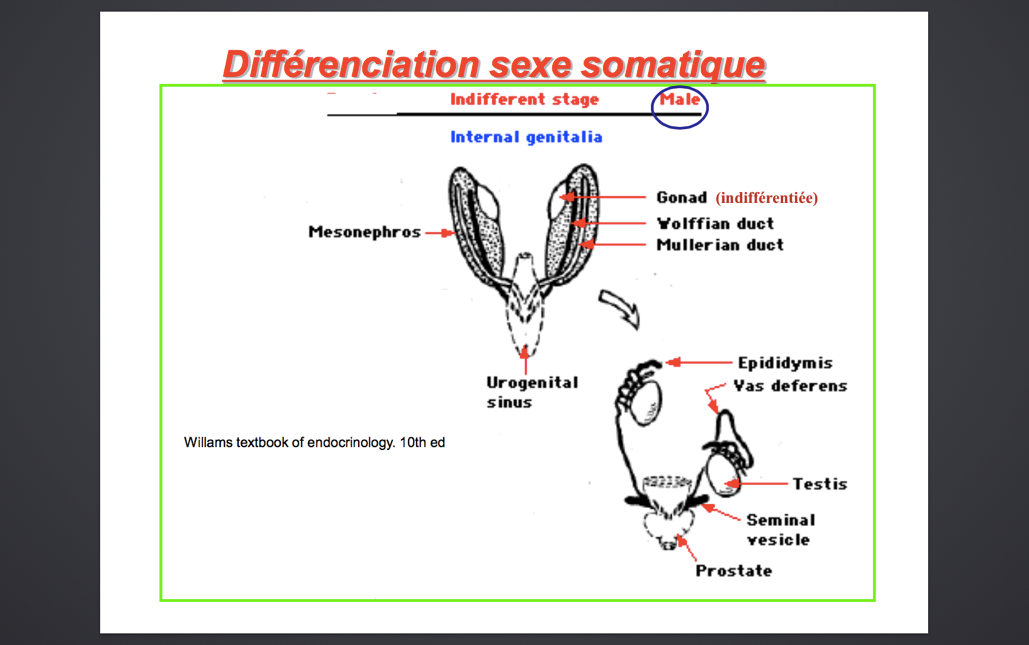 Différentiation testiculaireC Sertoli sécrètent l’Hormone Anti-Müllerienne (HAM)  régression canaux de MüllerDifférentiation C Leydig (environ 8e sem)Début de synthèse de testostéroneDifférenciation des canaux de WolffSpermatogenèseVirilisation externe via dihydrotestostérone7.    Distinguer les rôles respectifs de la testostérone et de la dihydrotestostérone dans la différentiation sexuelleActions de la testostéroneIn utero :Masculinisation du fœtus XYDifférentiation des canaux de Wolff en épididyme, canaux déférents, vésicules séminales et canaux éjaculateursPas d’action directe sur la différentiation du sinus urogénital5-réductaseEnzyme nécessaire à la conversion de la testostérone en dihydrotestostérone Présent ++ a/n :ProstateSinus urogénitalOGEPeu/pas présent a/n :Canaux de WolffBiosynthèse et régulation de la dihydrotestostéroneDHT :Partage le même récepteur que la testostéronePlus puissante que testostéroneSe lie au récepteur avec ++ d’affinité et de stabilité que testostéroneResponsable de la masculinisation des OGE (pénis, scrotum, prostate)Variation des niveaux de testostéroneÀ la naissanceMini-puberté : valeur de testostérone comparable à mi-puberté (durant les 6 premiers mois de vie)Puberté : progressive de la sécrétion de testostérone jusqu’aux valeurs adultesÂge adulteNiveaux max stablesPersonne âgée graduelle de la sécrétion de testostérone (andropause)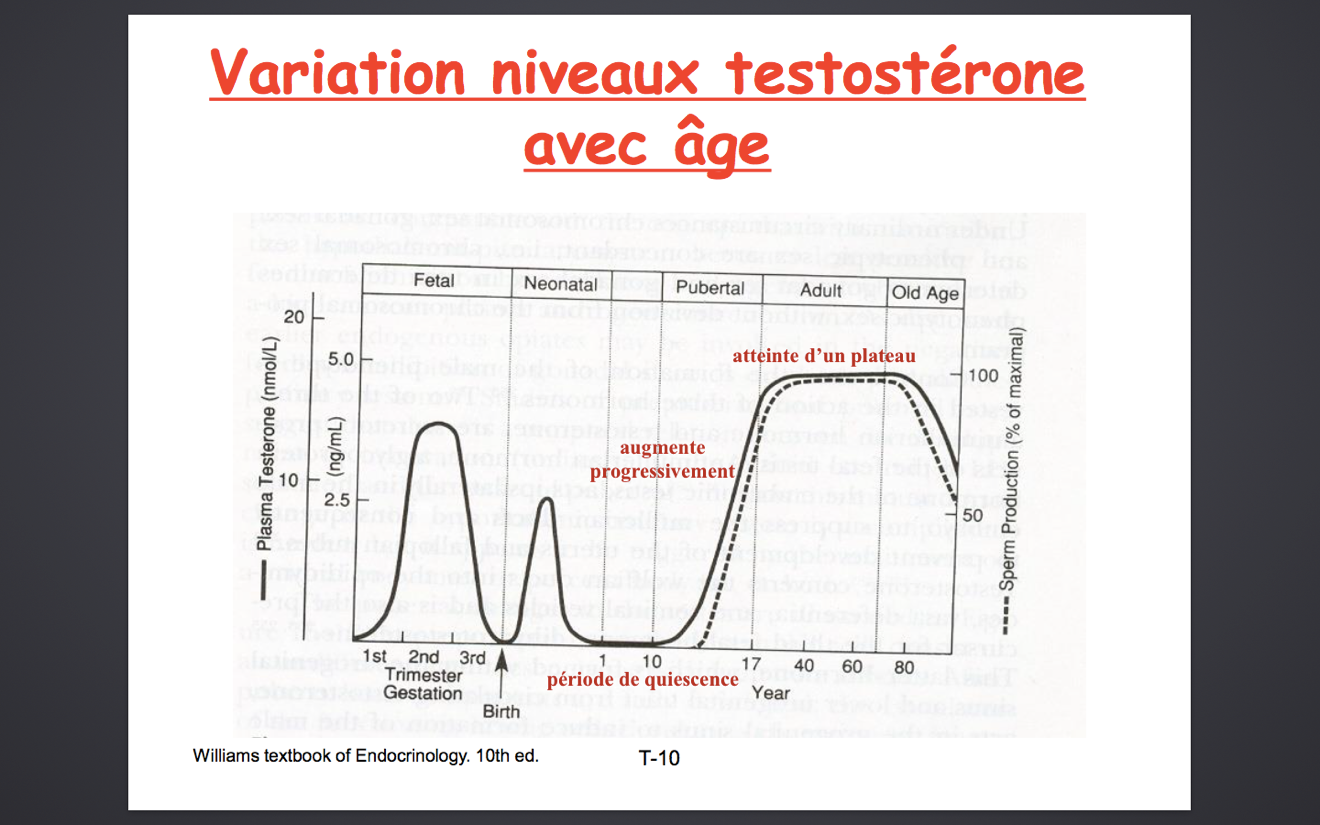 Désordres de la différenciation sexuelleCauses fréquentes :Hyperplasie congénitale des surrénalesAnomalies de synthèse ou action testostéroneInsensibilité aux androgènesDéficit en 5-réductaseAnomalies synthèse cholestérol8.    Décrire la physiologie de la puberté chez l’adolescentDéfinitionC’est l’ensemble des phénomènes physiques, psychiques, mentaux, affectifs qui caractérisent le passage de l’enfance à l’adulte et aboutissent à la fonction de reproduction.Ces changements s’étalent sur une durée moyenne d’environ 4 ans.PhysiologieQuiescence de l’axe hypothalamo-hypophyso-gonadique au cours de la période prépubertaireÀ la naissance, l’axe est déjà forméSensibilité du gonadostat au rétrocontrôle négatif par les stéroïdes sexuels (testostérone et estrogène)Réamplification de la pulsatilité de GnRHPulsatilité : caractéristique intrinsèque des neurones à GnRH  si problème de pulsatilité : PAS de pubertéBaisse du seuil de sensibilité du gonadostat de l’amplitude et de la fréquence des picsPhénomène d’abord nocturneHypophyse sensibilité à GnRH sécrétion LH/FSHLH > FSH  quand la puberté est bien installé, la LH > FSH ****Maturation des gonadesCaractères sexuels secondairesFacteurs impliqués dans le déclanchement de la puberté :GénétiqueÂge de puberté des parentsMaturation osseuseL’âge osseux est un déterminant de la puberté. Si âge osseux + vieux : puberté + tôt  l’âge osseux est déterminer par RX de la main GIntégrité de l’axe hypothalamo-hypophysaire-gonadiqueGH (Hormone de croissance)Facilite le début et le déroulement de la pubertéCorrélation entre le stade pubertaire et la maturation osseuseÉtat nutritionnelMasse adipeuseLeptine+ gras = puberté + tôtCaractéristiques auxologiques de la puberté chez le garçonLa puberté se caractérise par :L’apparition des caractères sexuels secondairesUne poussée de croissanceUn pic de masse osseuseUne augmentation de la masse musculaireGynécomastie dans 50 à 60% des cas ***Différence entre gynécomastie et sein : AUCUNEOrchidomètre de PraderPuberté commence à 4 ml **La croissance des testicules est le premier signe de la puberté chez le garçon **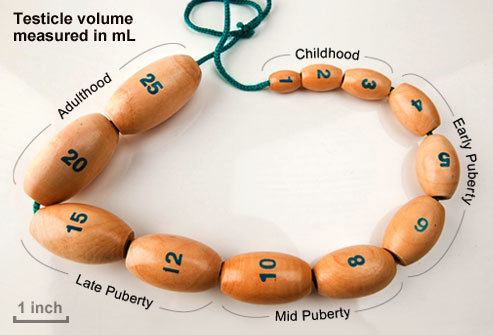 Chronologie du développement pubertaire chez l’hommeÂge moyen de début de la puberté : 11.5-12 ansAugmentation du volume testiculaire (1er signe de puberté)Pilosité pubienneCroissance du pénisPoussée de croissancePilosité axillaire en moyenne 12-18 mois après : cotation de TannerMue de la voix en moyenne 12 mois après le débutPilosité faciale (stade 4-5 Tanner)9.    Expliquer les mécanismes physiopathologiques de la gynécomastieHistologieProlifération bénigne du tissu glandulaire du sein mâleCliniquePrésence d’une masse ferme, concentrique en dessous de l’aréole.À différencier de : Adipomastie : Dépôt de gras sans prolifération glandulaireE/p : Ce qu’on palpe ce n’est pas une glande (un sein) c’est du gras Carcinome du sein : très rareAutres : neurofibromes, lymphangiomes, hématomes, lipomesPhysiologie de la gynécomastie ***Débalancement entre effet stimulateur estrogène et effet inhibiteur androgène : production androgènes production estrogènes de la disponibilité des précurseurs d’estrogène pour la conversion périphériqueBloqueurs des récepteurs aux androgènes et SHBGBilan d’investigationLH, FSH  vérifier la fonction gonadiqueEstradiolTestostéroneTSH, T4LCaryotypeSpermiogrammeHCG, foeto-protéine9.1 Gynécomastie physiologiqueGynécomastie du nouveau-néPrévalence : 60 à 90%Transitoire **Liée au passage maternel ou placentaire d’estrogène *Galactorrhée possible *Disparaît en 2 à 3 semaines *Gynécomastie de l’adolescentÉlargissement transitoire du tissu mammairePrévalence : 50 à 60%Âge moyen : 14 ans (début entre 10 et 12 ans)Peut être unilatérale et sensibleDisparaît en général en 18 moisVestiges rares après 17 ansNe s’accompagne pas de galactorrhée *Macromastie :Gynécomastie sévère> 4 cmPeut persister à l’âge adulteSvt associée à une endocrinopathiePhysiopathologie relative estradiol par rapport à la testostérone estrone par rapport aux autres androgènes surrénaliensFormation locale d’estradiol dans le tissu mammaireQuand la production de testostérone sera + importante que celle de l’estradiol, la gynécomastie va régresser.Gynécomastie liée à l’âgePrévalence : 24 à 65%Âge moyen : 50 à 80 ans  pourquoi ? car cela dépend du moment où l’andropause commenceLiée à une  production testostérone9.2 Gynécomastie pathologiqueCausesExcès relatif en estrogènesKlinefelter, anorchidie congénitale, insensibilité aux androgènes, insuffisance testiculaire 2nd Anorchidie congénitale : C’est une absence des testicules dû à un dommage vasculaire juste avant la naissance, et donc les nouveau-né ont quand même un pénis normal sans toutefois avoir de testicules. de la production d’estrogènesTumeurs testiculaires, hermaphrodite, tumeurs sécrétant hCG substrat pour aromataseInsuffisance surrénalienne, insuffisance hépatique, hyperthyroïdie aromatase extraglandulaireMédicamentsDrogues : héroïne, marijuanaIdiopathiqueL’objectif 10 a été déplacé plus bas.11.  Définir et décrire les stades cliniques pubertaires chez le garçon (Tanner)Stades de Tanner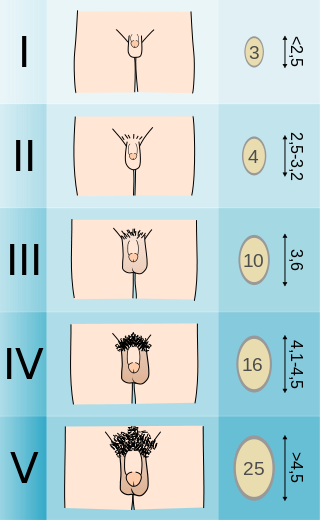 12.  Reconnaître les différents symptômes et signes cliniques évoquant un hypogonadisme chez l’adolescent et chez l’homme adulteChez l’adolescentAbsence ou stagnation pubertaireGynécomastie, anosmie (trouble de l’odorat) vélocité croissance sauf Klinefelter densité osseuseChez l’adulteInfertilité libidoGynécomastieOstéoporose13.  Classifier les différents types d’hypogonadisme (hypogonadotrope vs hypergonadotrope)Définition de l’hypogonadisme d’une des 2 principales fonctions du testicules :SpermatogenèseProduction de testostéronePeut être du :À une atteinte du testicule  hypogonadisme primaire ou périphériqueOu à une atteinte hypophysaire ou hypothalamique  hypogonadisme central ou secondaire Hypogonadisme hypogonadotrope (ou hypogonadisme central)Défaut de sécrétion ou  LH et FSHAssocié à : spermatogenèse testostéroneCryptorchidie possiblePetits testicules ***  car la FSH est le facteur de croissance testiculaire, mais dans l’hypogonadisme hypogonodotrope la FSH est basse et donc les testicule ne sont plus stimulés. Association rare avec gynécomastieFSH et LH non augmentées, donc stimulation moindre de l’aromataseHypogonadisme hypergonadotrope (ou hypogonadisme primaire)Atteinte en général plus sévère de la spermatogenèseTestostérone  ou limite inférieure de la normale LH, FSH 14.  Nommer les principales étiologies d’hypogonadisme (hypogonadotrope (central) et hypergonadotrope (périphérique))15.  Reconnaître les complications rencontrées dans l’hypogonadisme (infertilité, gynécomastie, ostéoporose et répercussions psychologiques)Complications de l’hypogonadismeInfertilitéOstéoporoseGynécomastieRépercussions psychologiques16.  Reconnaître le syndrome de Klinefelter et expliquer sa physiopathologiePhysiopathologieHypogonadisme hypergonadotropeGénotype XXY dû à la non disjonction du chromosome maternel durant la méioseIncidence : 1/500 à 1/1000 naissances (très fréquent)Plus fréquent si âge maternel avancéOrigine paternelle possiblePas de stigmates à la naissanceExpression durant la puberté ou à l’âge adulteCliniquePas de symptômes avant la puberté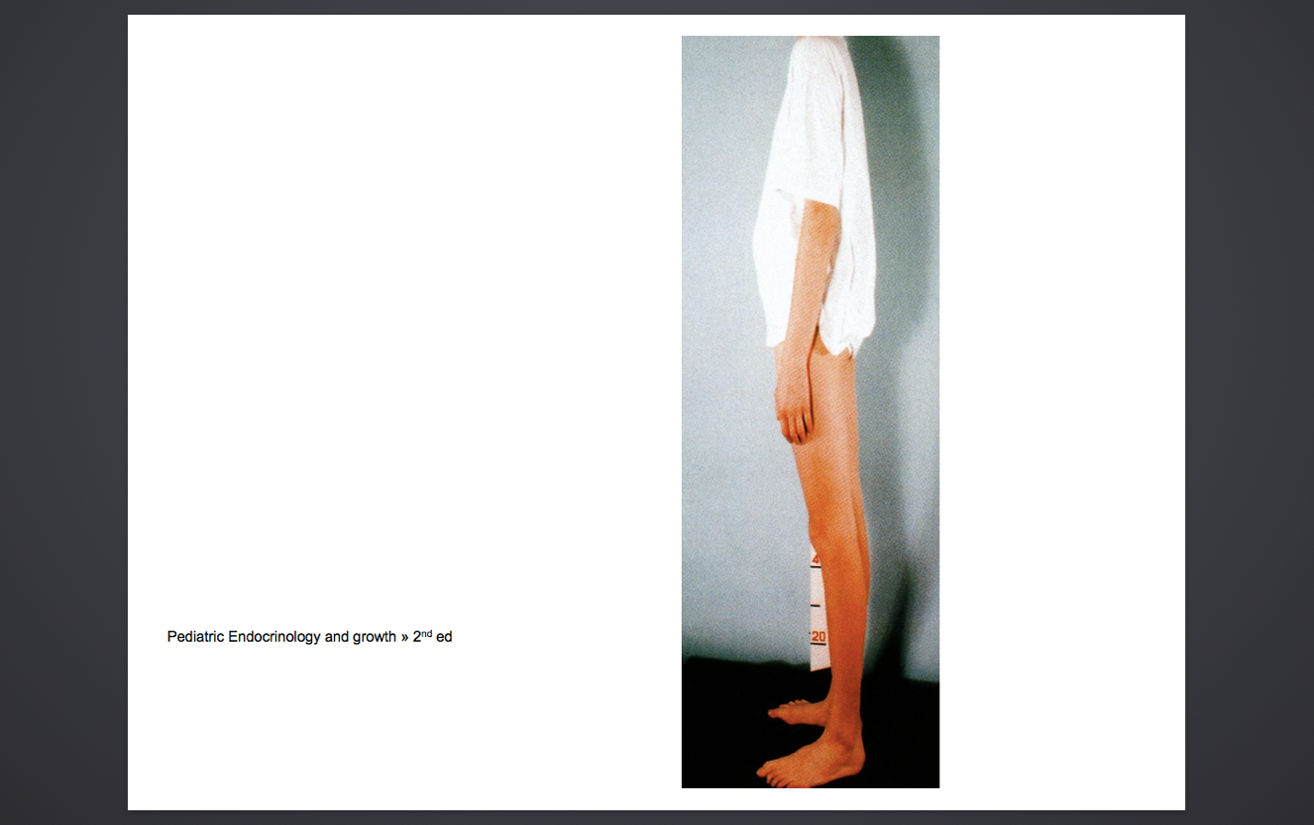 Pauvre performance scolaireTroubles du comportement  svt antisocialÀ la pubertéStagnation pubertairePetits testiculesEunuchoïdismeGynécomastie  par  de la production de testostérone, les estrogènes sont donc proportionnellement + abondantGrande taille, anomalies segments corporelsDégénérescence des tubules séminifères (fibrose + hyalinisation)  testicules petites et fermesOblitération des tubules séminifères  azoospermie production estradiol   SHBG testostéroneChez l’adulteGynécomastie, petites testicules pilosité faciale et thoraciqueEunuchoïdismeDiagnosticCliniqueBiologique :  testostérone et  LH, FSHCaryotype : 47 XXY17.  Reconnaître le syndrome de Kallmann et expliquer sa physiopathologieHypogonadisme hypogonadotropeAssocié à :Anosmie ou hyposmie (trouble de l’odorat) *Anomalies de la ligne médiane * : anomalies urogénitales, fente palatine, synkinésiesSurdité neurosensorielleDaltonismePhysiopathologieDû à une anomalie de migration des neurones à GnRHTransmission : autosomale dominante, récessive, liée à l’X, sporadique ou familiale  TOUS les types de transmission sont possibles ***Mutations a/n gènes KAL1 ou KAL2 (50%)Codent pour des molécules d’adhésion ou leurs récepteurs nécessaires à la migration des neurones à GnRH des plaques olfactives  cerveau  hypothalamus18.  Identifier les endocrinopathies susceptibles de causer un hypogonadisme hypogonadotrope HypothyroïdieHyperprolactinémieSyndrome de Cushing AcromégalieHypopituitarisme19.  Nommer les causes de gynécomastie et décrire le bilan d’investigation voir objectif 920.  Décrire les tests hormonaux nécessaires dans l’évaluation clinique d’un hypogonadisme (hypogonadotrope vs hypergonadotrope)Diagnostic de l’hypogonadisme hypogonadotropeLaboratoireTestostérone LH, FSH Spermiogramme ImagerieDensité minérale osseuse (DMO) Âge osseux (retardé par rapport à l’âge chronologique)IRM hypothalamo-hypophysaire21.  Reconnaître l’utilité de l’imagerie par résonance magnétique dans l’investigation d’un hypogonadisme hypogonadotropeIRM hypothalamo hypophysaireAbsence des plaques olfactivesAnomalies malformatives de la région hypothalamo-hypophysaire (hypopituitarisme)TumeursInfiltration du SNC22.  Nommer les deux principales classes de tumeurs testiculairesTumeurs germinalesTumeurs des cellules de Leydig23.  Décrire les principaux modes de présentation des principales tumeurs testiculaires (enfant, adolescent et adulte)Tumeurs testiculaires1 à 2% des tumeurs malignes chez l’homme4 à 10% des cancers génito-urinaires2ème cause de cancer chez l’homme de 20 à 34 ansCause inconnueFacteurs prédisposants :CryptorchidieDysgénésie Trauma ?Gynécomastie bilatérale rare (production HCG par C trophoblastique   production estrogène par C leydig)Mais retenir que la gynécomastie n’est pas très fréquente dans les tumeurs testiculaires.Pathologie2 types :Tumeurs des cellules germinalesTumeurs des C de LeydigTumeurs des C germinalesSéminomes : 33 à 50% de toutes les tumeurs germinales *  le + fréquent ***Tumeurs des C embryonnaires : 20 à 33%Tératomes : 10 à 30%Choriocarcinome : 2%Marqueurs tumoraux * :HCG ++ fœto-protéineClinique volume indolore du testiculeSensation de plénitude du scrotumMasse testiculaire tendre (80%)Dlr ou sensibilité testiculaire (25%)Hx de trauma (6 à 25%)Sx de métastases à distance (5 à 10%) : céphalées, dlr osseuses, adénopathies inguinales, dysfonction neuroÀ l’examen : masse testiculaire ou  volume testisTumeurs des C de LeydigTumeurs interstitielles (rares)Svt bénignesParfois malignesMétastases (foie, poumons, os)Marqueurs tumoraux *:Testostérone +++ estrogène (25%)Chez l’enfant :Puberté précoce * ( vitesse de croissance et maturation osseuse, développement des caractères sexuels secondaires)Rappel : la puberté ne devrait pas commencer avant 9 ans ! Chez l’adolescent :Accélération de la vélocité de croissance, masse testiculaireChez l’adulte :Masse testiculaire unilatéraleGynécomastie (rare)Si tumeur active a/n endocrinien : LH, FSH   testostérone libidoAzoospermie24.  Distinguer les éléments sécrétés par une tumeur germinale et une tumeur des cellules de LeydigMarqueurs tumoraux *25.  Définir l’andropause et reconnaître ses manifestations cliniques et paracliniquesDéfinitionDiminution progressive de la fonction gonadique avec l’âgeEn général après 50 ansClinique libido et puissanceDysfonction érectileInstabilité émotionnelleFatigue,  capacité de concentration de la force musculaireInstabilité vasomotrice (palpitations, bouffées de chaleur, diaphorèse)Douleurs diffusesSi sévère :  volume et consistance testiculaireParaclinique : laboTestostérone  ou dans la limite inférieure de la NLH limite supérieure à la N ou légèrement Spermiogramme : OligospermieOstéodensitomètre :  minéralisation osseuse10.  Expliquer la physiologie de l’andropause graduelle de la sécrétion de testostéronesurtout la fraction libre ( SHBG) réponse C leydig au test à l’hCG graduelle compensatoire de LHHistopatho : dégénérescence des tubules séminifères avec  nombre et volume des C de LeydigD’abord dans les zones éloignées de la vascularisation artérielle  insuffisance microvasculaire26.  Expliquer les grands principes de la thérapie de remplacement de l’hypogonadisme (différentes formes de testostérone, indications, effets secondaires)Indications de la thérapie de remplacementInduction et maintien pubertaireHypogonadismeAndropause ??  Théoriquement, il ne faudrait pas donner de testostérone, car l’andropause est un phénomène physiologique. Par contre, plusieurs hommes désirent demeurer actif sexuellement. Il faut donc y aller au cas par cas.TraitementTestostéroneInjections I.M.Sous-cutanéeGel transdermiquePatch transdermiqueNon scrotaleScrotaleGelOrale ?  pas de forme efficace qui existeBut du traitementInduire ou restaurer :Les caractères sexuels secondairesComportement sexuel mâleAssurer un développement somatique normalEffets secondaires de la testostéroneCholestase intra-hépatiqueCarcinome hépato-cellulaireFermeture prématurée épiphysesRétention hydro-sodéeÉrythrocytoseGynécomastiePriapisme, acné, agressivitéOligospermie et atrophie testiculaire27. Questions de compréhension Question 1Concernant l’andropause, tous les énoncés suivants sont VRAIS, SAUF UN. Lequel ?Diminution de la libido et de la force musculaire.Diminution graduelle de la concentration totale de testostérone après l’âge de 50 ans.Diminution de la réponse des cellules de Leydig à l’hCG.Gynécomastie et diminution du volume testiculaire.La testostérone est indiquée dans cette condition.Question 2 Un H de 38 ans consulte pour infertilité. Ces examens de laboratoire révèlent une de la FSH et de la LH et une  de la testostérone. Toutes les causes suivantes peuvent expliquer ces résultats, SAUF UNE. Laquelle ?CrâniopharyngiomeLa prise de stéroïdes gonadiquesRadiotx hypophysaireSyndrome de KallmanUn traumatisme testiculaire ancienQuestion 3Concernant le syndrome de Kallman, tous les énoncés suivants sont VRAIS, SAUF UN. Lequel ?Il s’agit d’un hygogonadisme hypogonadotropeL’olfaction est souvent affectéeLes personnes atteintes peuvent présenter des anomalies morphologiquesLa transmission peut être liée à l’XLe volume testiculaire augmente sous l’injection de testostéroneQuestion 4Un jeun H de 13 ans consulte pour gynécomastie. À l’examen clinique, il est P3G3. Concernant la gynécomastie pubertaire, tous les énoncés suivants sont FAUX, SAUF UN. Lequel ?S’accompagne d’un hypogonadismeNe s’accompagne pas de galactorrhée25% des adolescents vont présenter une gynécomastieLa gynécomastie pubertaire est spontanément résolutive au stade Tanner 2Elle est liée à une augmentation relative des taux de testostérone comparée aux estrogènes.Thème 7 – Ovaire1.    Définir l’anatomie macroscopique de l’ovaire (zone médullaire, cortex)Anatomie macroscopique : ovairesSuspendus dans la cavité pelvienne  peuvent donc se déplacer Localisation variableNullipare : se dit d’une F qui n’a jamais accouchéeMultipare : se dit d’une F qui a accouchée plusieurs foisPrès de l’uretère et veine iliaque externeLigaments : Suspenseur, utéro-ovariens, tubo-ovarien, mésovarium/ligament large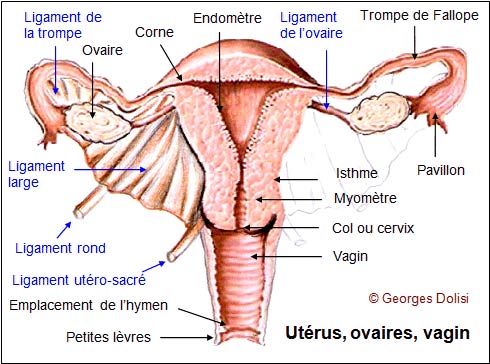 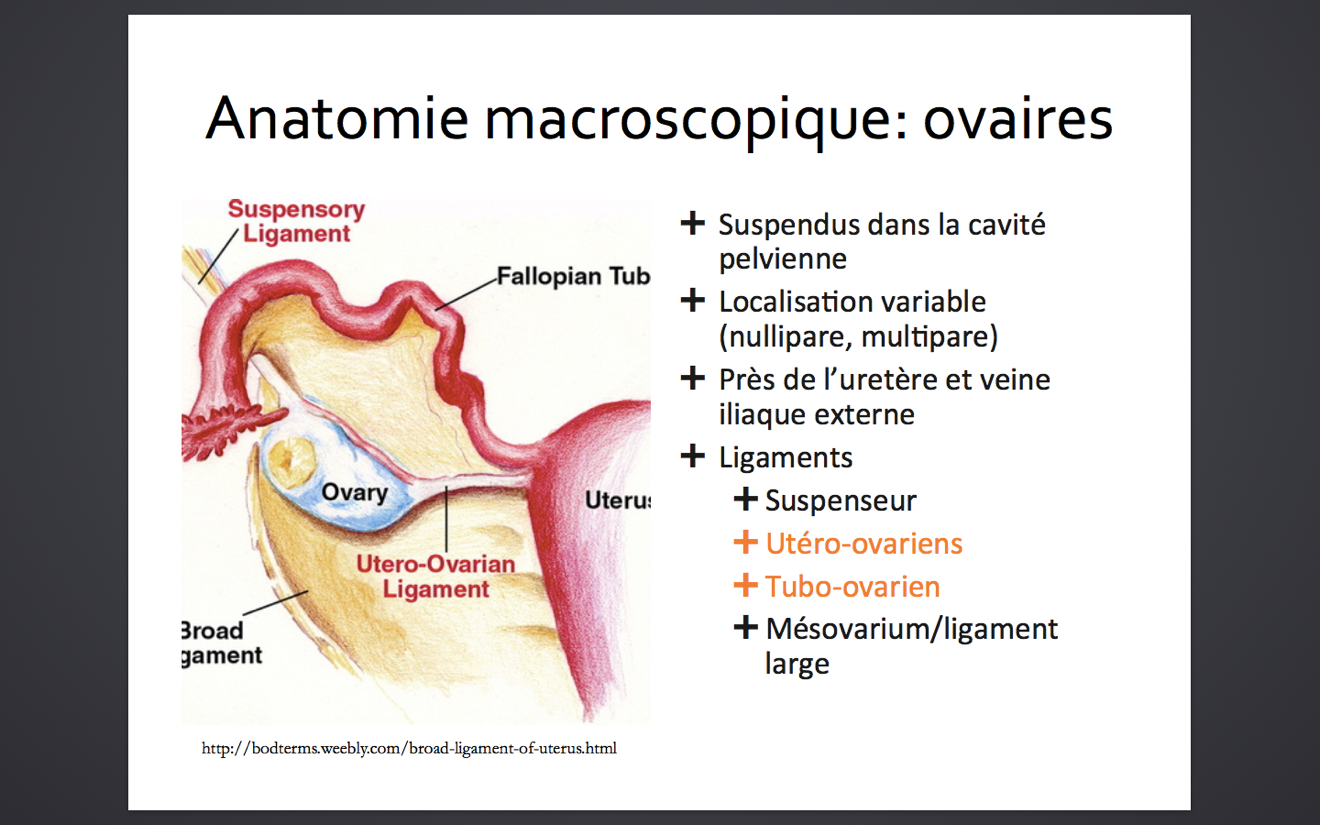 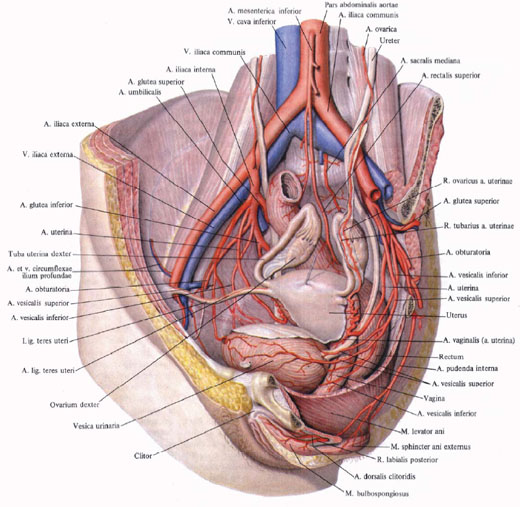 Anatomie microscopique : ovaires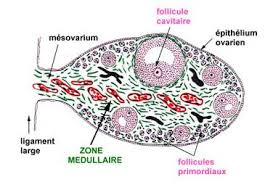 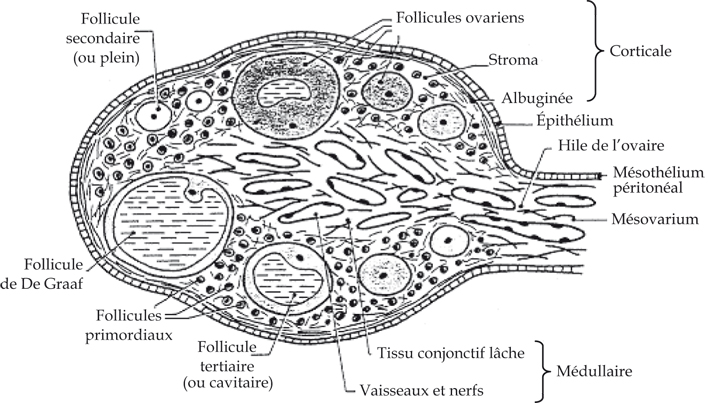 Au centre en rouge, on peut voir les vaisseaux sanguins, lymphatique et l’innervation.C’est surtout dans le cortex que se fait les hormones.Sécrétion hormonales par les follicules en périphéries.Rôle des ovaires (2 fonctions)Sécréter des hormones sexuellesProduire des ovocytes2.    Nommer les différentes étapes de maturation du follicule ovarien menant à l’ovulationFollicule primordialFollicule primaireFollicule secondaire (pré-antral)Follicule tertiaire (antral)Follicule mature (De Graaf)Corps jaune3.    Décrire le follicule ovarien à ses différentes étapes de maturationUn peu d’embryologieCellules germinales primordiales (qui deviendront ovocytes) identifiables à 3-4 semaine de gestation, migrent vers crête génitale  mitoses  ovogonies (préméiotiques)À 10-12 sem de gestation : méiose, arrêtée en prophase  ovocytes primairesÀ 16 sem : premiers follicules primordiauxÀ 20 sem : pic 6-7 millions cellules germinales2/3 ovocytes primaires1/3 ovogonies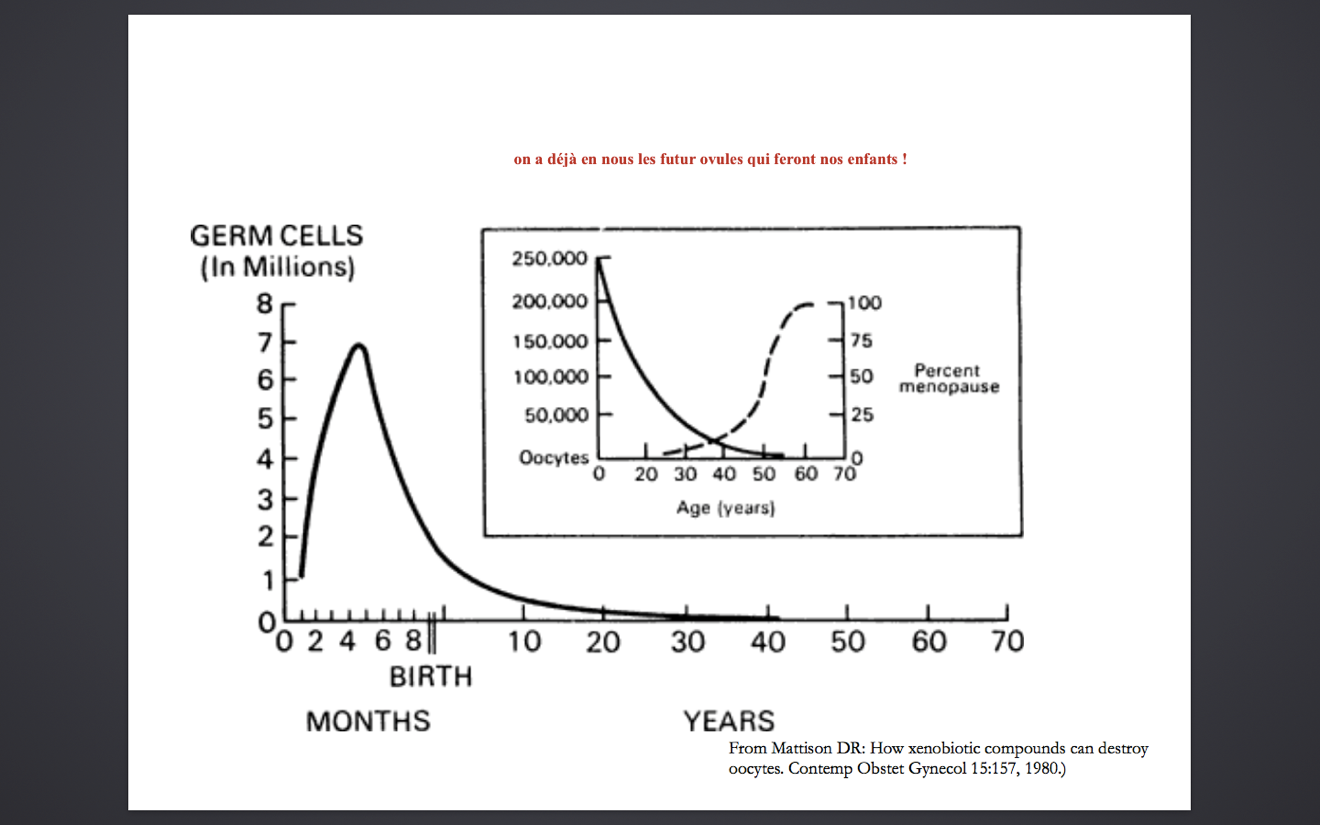 Croissance des folliculesCroissance et atrésie des follicules dans toutes les circonstances physiologiques (pas d’interruption pendant la grossesse, la prise de contraceptifs oraux, les périodes d’anovulation, etc.)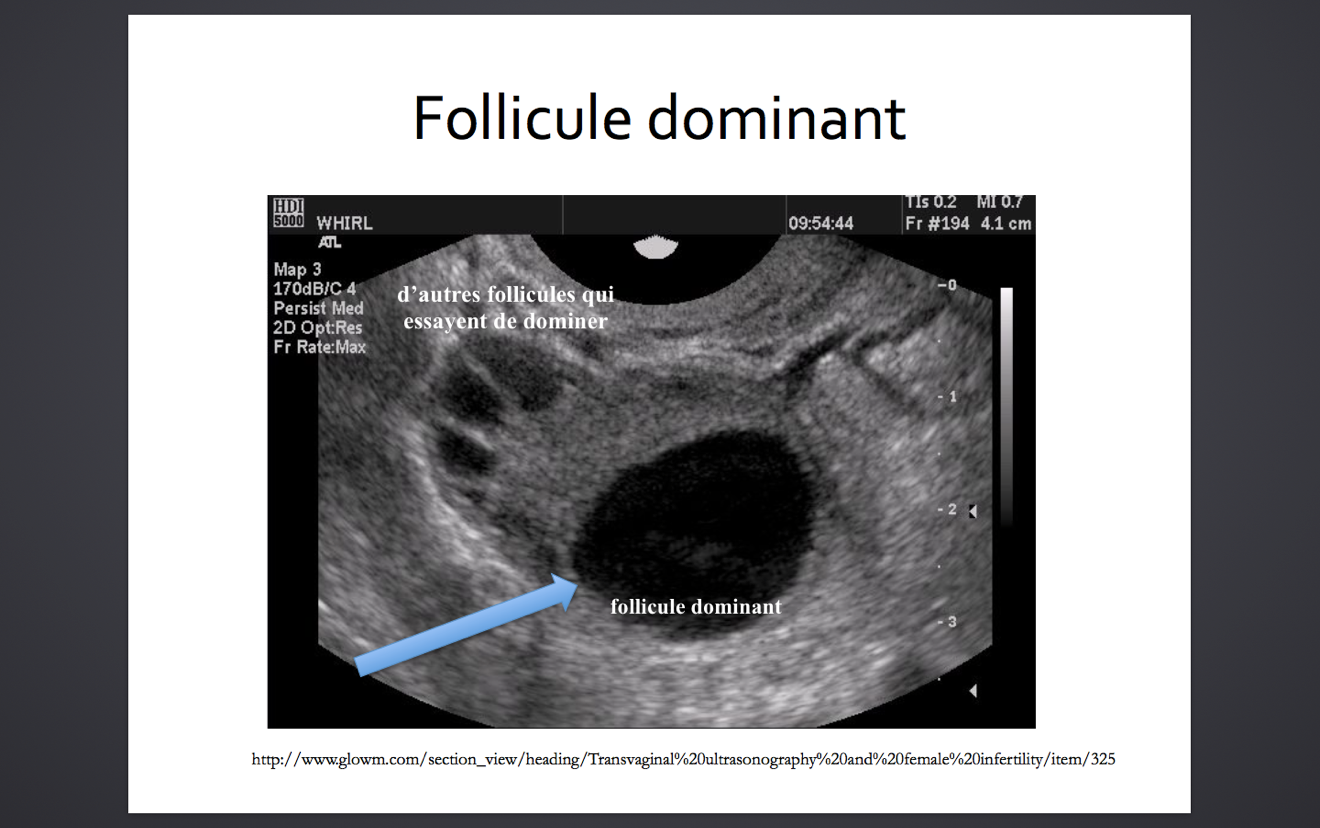 Cette croissance menant à l’atrésie est indépendante des hormones circulantes (facteurs locaux)La FSH permettra le « sauvetage » d’une cohorte de follicules (à un niveau de croissance idéal à ce moment là) de laquelle un seul follicule dominant mènera à l’ovulationPhase folliculaireL’augmentation de la FSH favorise :La croissance d’une cohorte de follicules vers phase pré-antrale (follicule secondaire)La production des estrogènes par les cellules granulaires (aromatisation)La production des récepteurs à FSH puis à LH au niveau de la cellule folliculaireLe follicule dominant sera celui qui réussira à créer un microenvironnement dominant en estrogènes. Sélection autour du jour 5-7 du cycle.Les estrogènes (en synergie avec la FSH)Localement : rendant les cellules granulaires (du futur follicule dominant) plus sensibles à la FSHAu niveau hypophysaire : font une boucle de rétroaction négative sur la sécrétion de FSH (ce qui nuit aux autres follicules de la cohorte)  car les autres follicules de la cohorte n’auront pas bcp de récepteur à FSH !De plus, la FSH stimule la production folliculaire d’inhibine B qui inhibera d’avantage la sécrétion hypophysaire de FSHLe follicule dominant en croissance produit de plus en plus d’estrogènes …À une concentration plus élevée, les estrogènes stimulent la sécrétion de LH hypophysaireLa LH stimule les cellules thècales à produire des androgènes qui seront aromatisés dans les cellules granulaires (augmente encore les estrogènes)Follicule primordialOvocyte primaireUne couche de cellules folliculaires granuleuses aplatiesMince membrane basale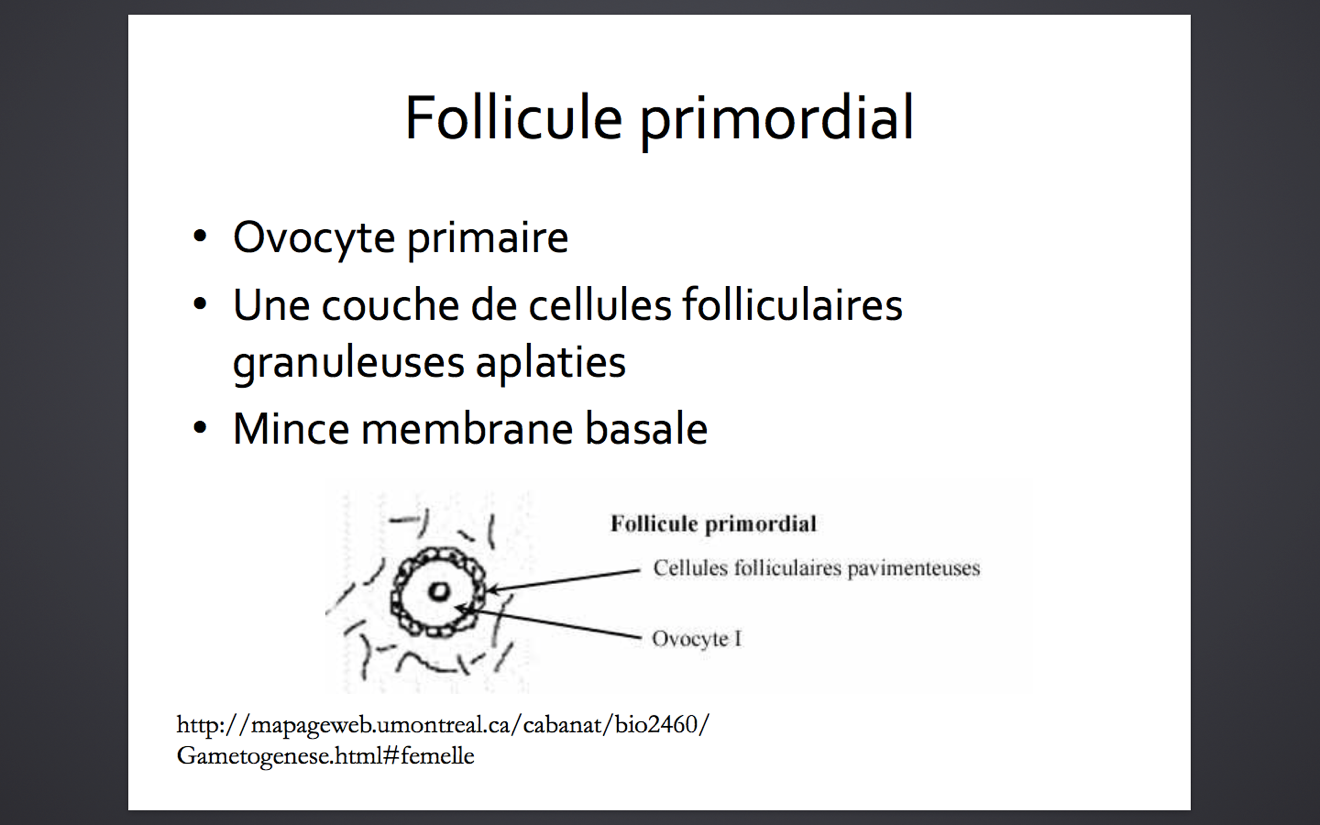 Follicule primaireOvocyte débute sa croissanceCellules folliculaires granuleuses deviennent cuboïdales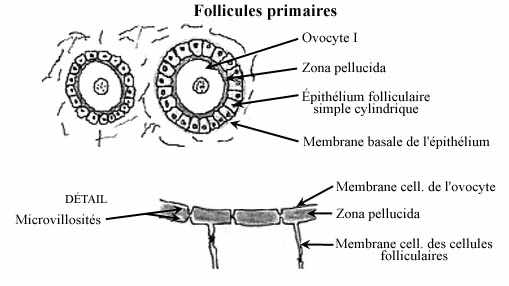 Follicule secondaire (pré-antral)Ovocyte/ovuleZone pellucide : couche de glycoprotéines. Rôle de protection et rôle dans la conceptionCouche granuleuse (granulosa) pluristratifiéeThèque du follicule (vascularisation)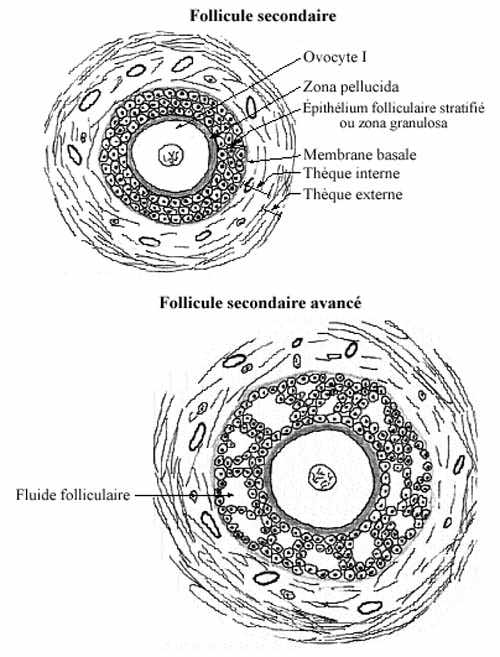 Follicule tertiaire (antral)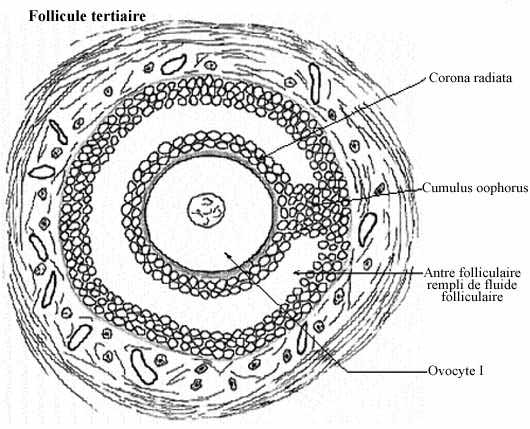 Ovocyte/ovuleZone pellucideCouche granuleuse (granulosa)Thèque interne (hormonogenèse) *Thèque externe *Antrum * : antre ou antrum contient stéroïdes, protéines, glycoprotéines, cytokinesCumulus oophorusMembrane basale entre thèque et couche granuleuseFollicule mature (De Graaf)Follicule tertiaire maturePré-ovulatoireIl y a une seule cavité centrale (antrum) remplie de liquide folliculaire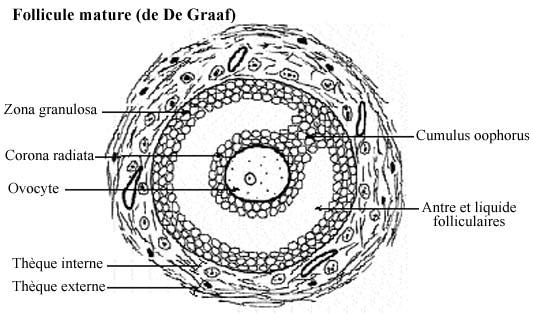 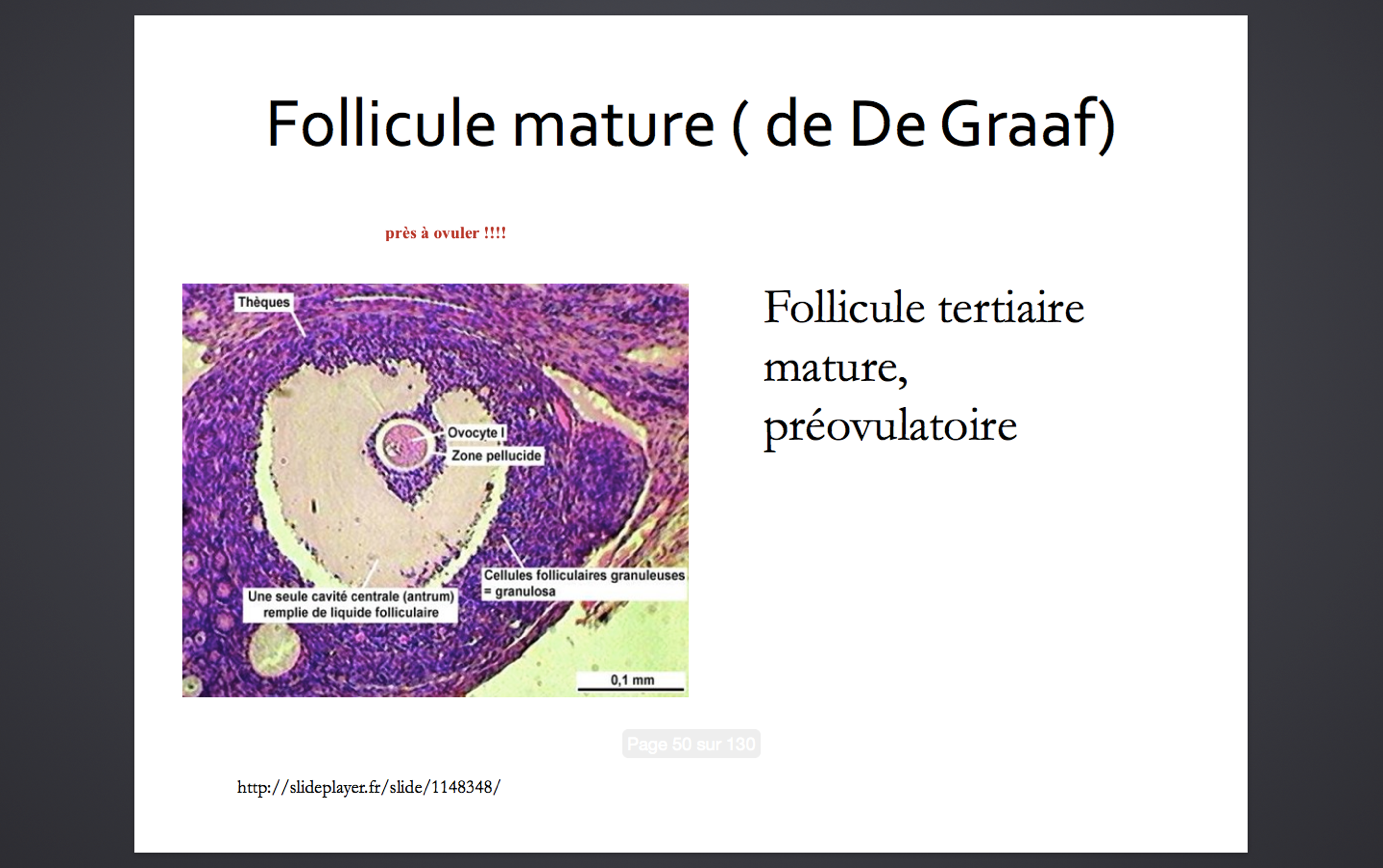 Corps jauneSécrète progestérone et prépare l’endomètre à l’accueil d’un embryonLe corps jaune prépare à la grossesse  rend l’endomètre sécrétoire (plus spongieux) pour être prêt à l’implantationLe corps jaune répond à la LHHCG est l’hormone dosé dans l’urine pour savoir si une F est enceinteLa sous unité B de la LH et de l’HCG se ressemble beaucoupHCG contribue à conserver le corps jaune pour garder la grossesseS’il n’y a pas de HCG, le corps jaune meureLe corps jaune va survivre seulement s’il est stimulé par hCG car la LH va diminuerHCG permet de stimuler le corps jaune pour qu’il puisse continuer à sécréter de la progestérone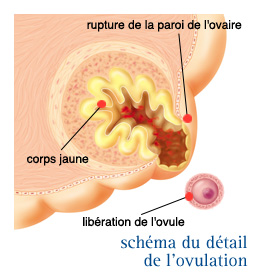 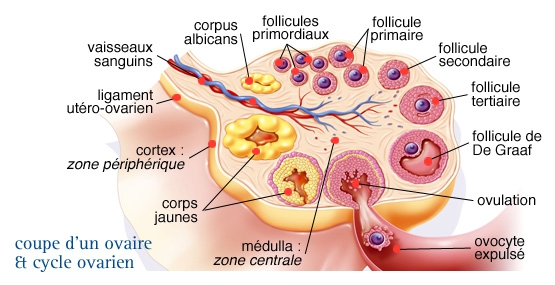 Phase lutéaleDurée assez fixe de 14 joursSe caractérise par :Lutéinisation du follicule : corps jauneProduction de progestérone surtout, estrogènesAtrésie du corps jaune si pas de sauvetage par l’hCGBaisse de la progestérone et des estrogènes et donc réaugmentation de la fréquence de la GnRH favorisant la FSH en fin de cycleComme il y a une baisse de progestérone et d’estrogène, permet à la GnRH de réaugmenter et de recommancer le cycle4.    Décrire les phases du cycle menstruelLe cycle menstruelDurée du cycle : 25-35 joursPhase folliculaire (durée variable)Il est possible d’estimer le jour de l’ovulation : on fait une moyenne de la durée de notre cycle menstruel et on soustrait 14 jours à partir de la première journée des menstruationsPar définition, le premier jour du cycle menstruel correspond au premier jours des menstruations.Le cycle menstruel comporte une phase folliculaire (FSH, maturation du follicule, estrogène), l’ovulation (pic LH) et une phase lutéale (progestérone par corps jaune)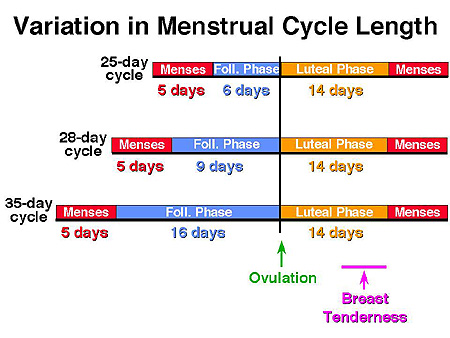 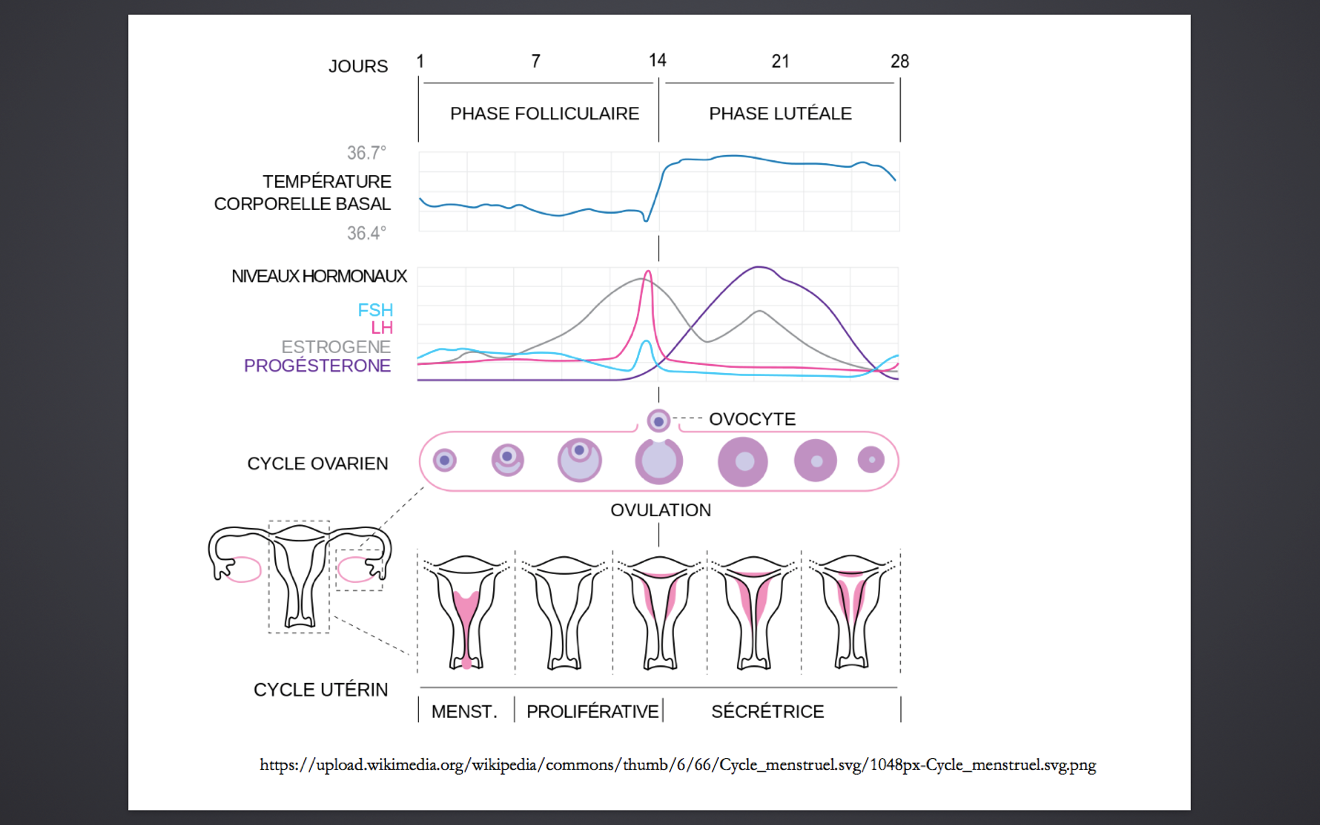 5.    Décrire la séquence de sécrétion des hormones hypothalamo-hypophyso-ovariennes dans chaque phase du cycle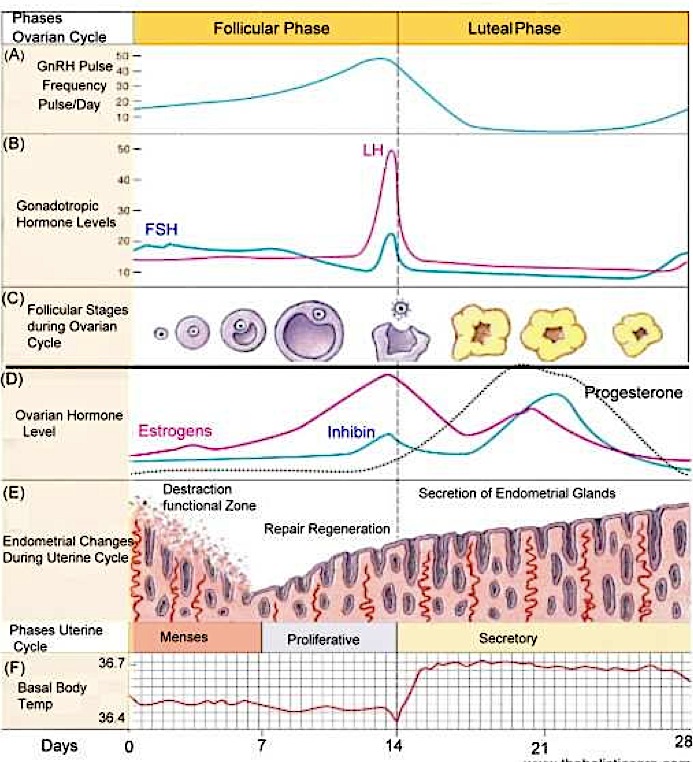 HypothalamusFonction hypothalamique nécessite la migration au bon endroit des neurones sécréteurs de GnRH (dérive de la placode nasale comme neurones olfactifs)GnRH (LHRH) : PulsatileSi on veut remplacer la GnRH pour l’ovulation, il faut la mettre dans une pompe pour copier la pulsatilité de la GnRH pour réussie à avoir le pic de LH qui permettra l’ovulation.La GnRH se lie à un récepteur membranaire couplé à une protéine GFréquence de la pulsatilité et l’amplitude des pics varient au cours du cycle, ce qui amène une séquence précise de sécrétion de FSH et LH au niveau hypophysaire Plus lent : Favorise FSHPlus vite : Favorise LHHypophyseSelon la pulsatilité de GnRH, la sécrétion de FSH ou LH sera favorisée.FSH stimule la maturation des follicules et la production d’estrogènes (granulosa)LH favorise l’ovulation (pic essentiel) et la production d’androgènes par la thèque et de progestérone par le corps jaune. Une bonne partie des androgènes est faite par les ovaires.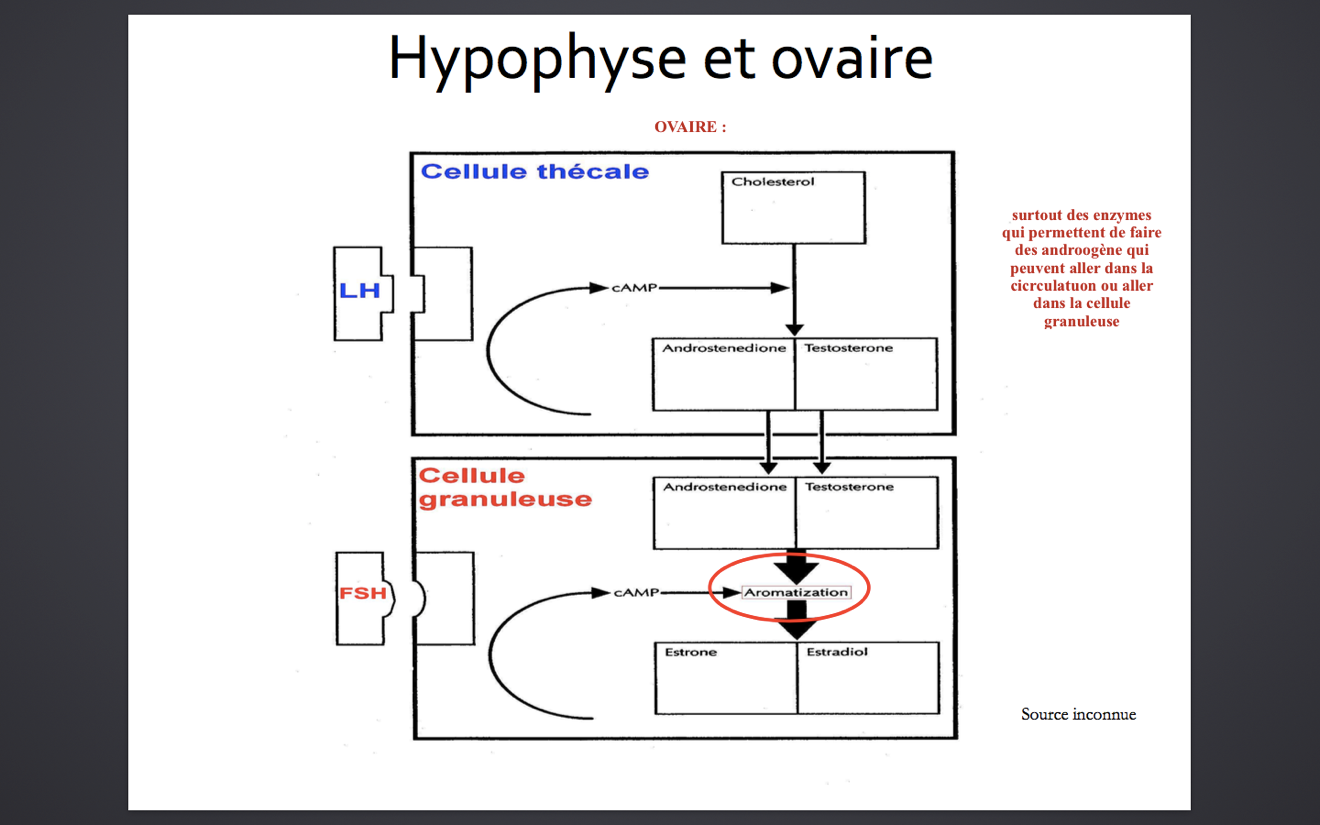 OvaireMaturation folliculaire sous l’action de la FSH et de peptides locaux (paracrine, autocrine)Sélection d’un follicule dominant (facteurs locaux)Sécrétion d’estrogènes par le follicule, d’androgènes et de progestérone.UtérusEndomètrePhase folliculaire précoce : endomètre mincePhase mid-folliculaire : endomètre prolifératifPhase lutéale : endomètre sécrétoire6.    Illustrer et expliquer les boucles de rétroaction positive et négative de l’axe hypothalamo-hypophyso-ovarienÀ l’ovulation, il y a une rétroaction +Jour 12 à 14 : La boucle de rétroaction + permet le pic de LH/FSH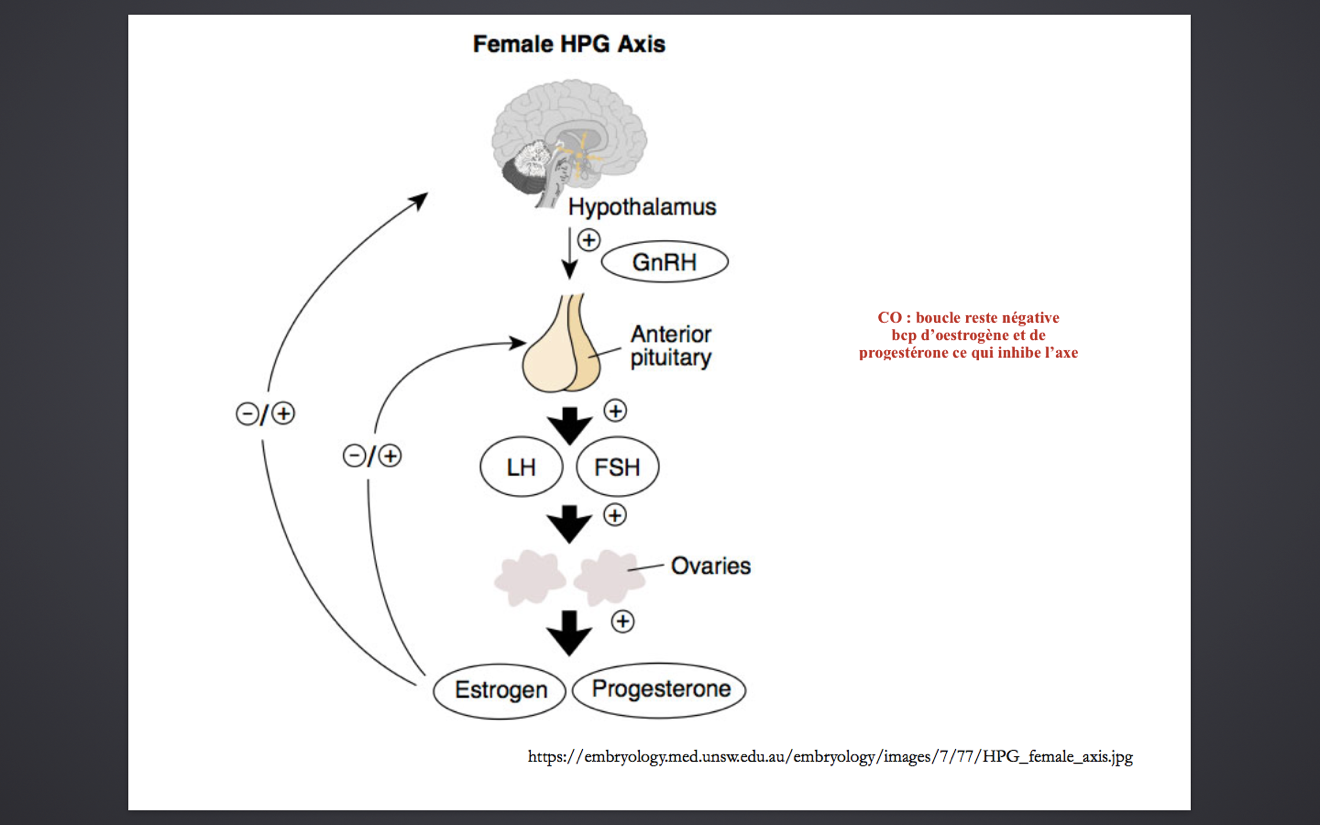 7.    Nommer les principales hormones sécrétées par l’ovaire (cellules thécales et granulaires)Hormones ovariennesDe type stéroïdeStéroïdes :Estrogènes (estradiol, estrone)ProgestéroneAndrogènes (testostérone, androstènedione, DHEA)Varient en fonction du cycle menstruelLiées à l’albumine et SHBG8.    Décrire les principaux effets des œstrogènes, des androgènes ovariens et de la progestéroneEstrogènesCaractères sexuels secondaires féminins * (seins, OGE, distribution graisses, peau, endomètre et vagin, libido)Maintient de la qualité de la peau  en ménopause : sécheresse vaginaleOs :  résorption, fermeture épiphyses des os longsMétabolique :  HDL,  LDL,  TG,  protéines de transports,  coagulationProgestéroneDéveloppement glandulaire : seins, endomètre  prépare glande mammaire à l’allaitementDiminution de l’effet de l’insulineAugmentation de la T° corporelle de la T° de 0.3 à 0.5 °CUtile pour prévoir l’ovulation ? NON ! c’est bon à postériori ! Si on attent d’avoir la T° haute, il est déjà trop tard. Par contre, cela permet d’étudier les cycles.Augmentation de la ventilationGrossesse : maintien utérus, inhibe lactation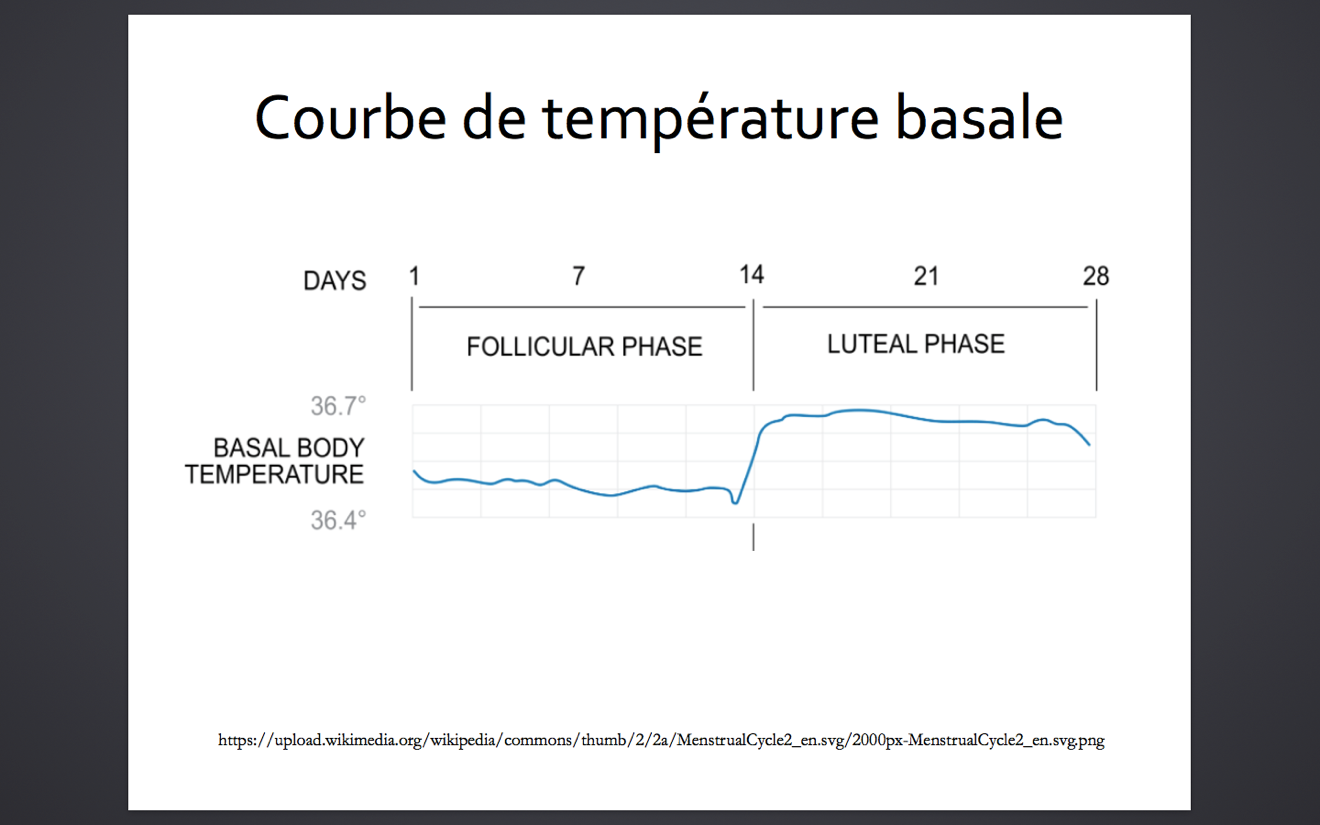 AndrogènesTestostérone, dihydrotestostérone (DHT), androstènedione, DHEA :Désir sexuelAnabolisme protéique : derme, muscles, osPilosité corporelleNeurotransmetteurs cérébraux9.    Nommer différentes méthodes (cliniques ou paracliniques) pour confirmer une ovulationNote sur la fertilité normale :1 mois 30%3 mois 65%6 mois 80%12 mois 92%L’ovaire dans la vie d’une femmeEnfance : ovaire peu actifPériode pubertaire : activation de l’axe hypophyso-surrénalien (adrénarche) et hypophyso-ovarien (ménarche)Période de reproduction (400 ovulations)PubertéPremier signe clinique : bourgeons mammaires (thélarche) (70%)  pubarche (30%) vélocité croissance précède thélarche mais cliniquement difficile à mettre en évidence6 mois entre thélarche et pubarche (ou adrénarche) dans 70% dans cas et inverse dans 30%Ménarche en moyenne à 12.8 ans (2 à 2.5 ans après thélarche)  plus précoce avec l’obésité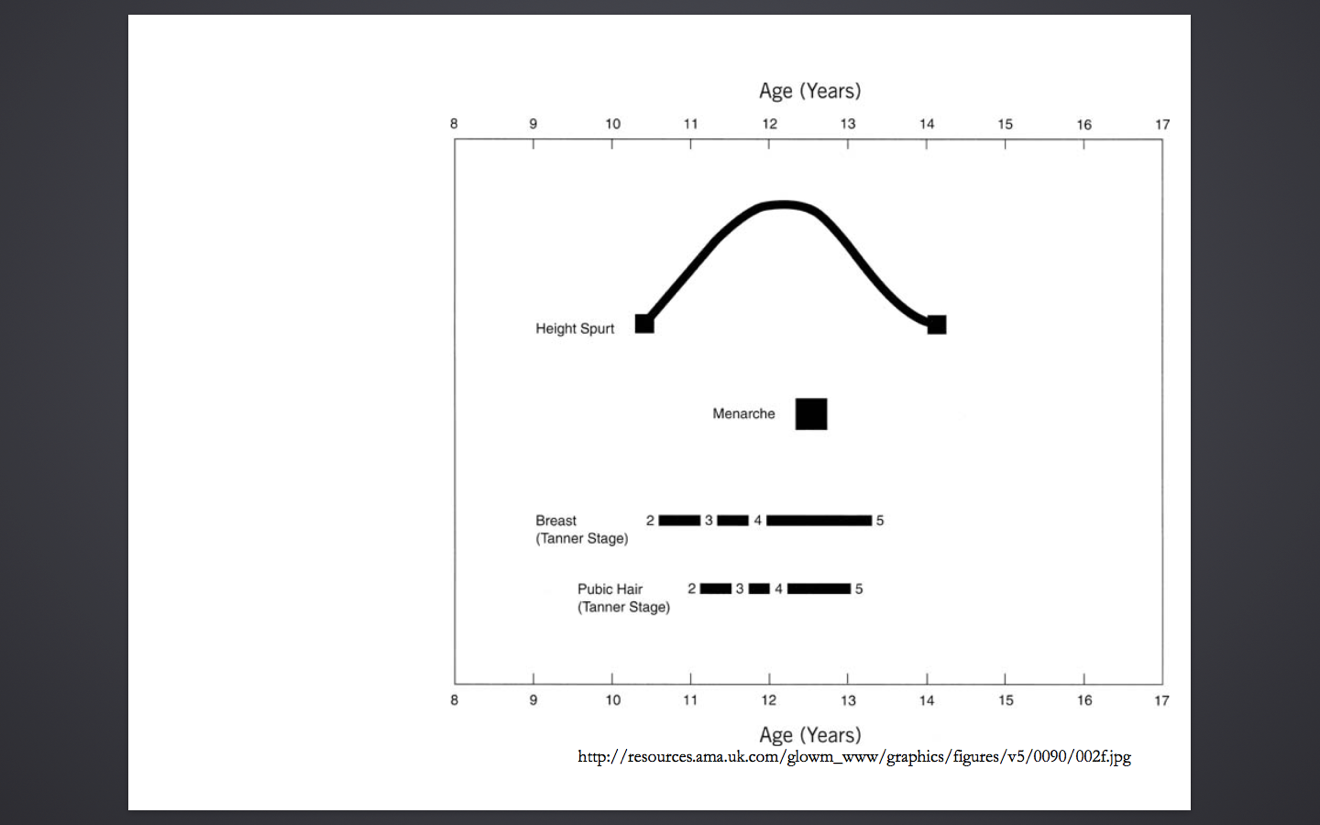 L’ovaire dans la vie d’une femme : MénopauseMénopause : (entre 45 et 55 ans ; moyenne = 51 ans)Arrêt des saignements utérins depuis 6-12 mois  c’est une insuffisance ovarienne physiologiqueRéduction de sécrétion d’estradiol (50%)Élévation importante de FSH (x15)  car pas de feedback négatifÉlévation de LH (x5)  car pas de feedback négatifSécrétion diminuée d’androgènes10.  Définir l’aménorrhée (primaire et secondaire)DéfinitionsOligoménorrhée : cycle > 35 jours (< 9 cycles par année)Anovulation Aménorrhée : > 6 mois sans menstruationAnovulationObstruction/destruction de l’endomètreAménorrhée primaireAbsence de menstruation à 14 ans si pas de caractères sexuels secondairesAbsence de menstruations à 16 ans si caractères sexuels secondairesAménorrhée secondaire Arrêt de 6 mois des menstruations11.  Nommer les principales causes d’aménorrhée (primaire et secondaire)HypothalamiqueLH/FSH normaux ou bas et hypoestrogénismeDéficience congénitale en GnRH (+/- anosmie)Maladies infiltratives (sarcoïdose, histiocytose, hémochromatose, lymphome)  vrai aussi pour l’hypophyseTumeurs (craniopharyngiome)Compression ou section de la tige hypophysaireIrradiation crânienneTrauma, hémorragie, hydrocéphalieAménorrhée hypothalamique fonctionnelleAménorrhée hypothalamique fonctionnelleFréquent !Dx d’exclusion *Peut être réversibleLH, FSH : N ou basTSH, prolactine : NIRM selle turcique : NHypoestrogénisme variable selon sévérité (habituellement test au progestatif : pas de saignement)Diminution de la fréquence et amplitude de sécrétion de GnRH (rôle de la leptine  la quantité de masse adipeuse joue un rôle)Stress (CRH)Perte de poids (trouble alimentaire)Maladie sévère ou prolongéeActivité physique intense (athlète)HypophysaireLH/FSH : N ou bas et hypoestrogénismeCongénital (mutation GnRHr = récepteur à GnRH)Adénomes (sécrétants ou non)  l’axe gonadotrope se perd facilementHyperprolactinémie * (dont hypothyroïdie) ***Rx ou PRLHypothyroïdie : TRH augmente  stimule la PRLTumeurs (méningiome, germinome, gliome, métastase)Syndrome de la selle turcique videInfarctus, apoplexie hypophysaire, syndrome de SheehanInfiltratif, hypophysite auto-immuneOvarienneInsuffisance ovarienne précoce (auto-immune) < 35 ansSyndrome de Turner (45, XO)Post chimiotx/radiotx pelvienneSyndrome d’insensibilité aux androgènes (FSH et LH élevées, estrogènes élevés, testostérone élevée, 46XY)  peut se présenter par une aménorrhée primaire, car pas d’utérus. Estrogène élevé car les gonades internes produisent de la testostérone  dx avec caryotype.UtérovaginaleLH/FSH : NTest progestatif : pas de saignement mais estrogènes normauxAgénésie müllerienne (on naît comme cela  pas d’utérus ni de vagin)Syndrome Asherman (post-curetage)Endométrites récurrentes (ex : suite au ITSS) 12.  Décrire l’approche clinique de l’aménorrhéeÉtape 1Histoire et examen physique et éliminer une grossesse (dosage HCG)Toute F est enceinte jusqu’à preuve du contraire !Étape 2TSH, Prolactine, test au progestatif (provera), estradiol et FSHÉliminer la dysthyroïdie et l’hyperprolactinémieTest au progestatif (estrogènes présents ?)Si saignement (estrogène + et pas obstructif) : anovulation chronique (SOPK)Si pas de saignement (estrogène – ou obstructif) :Anomalie utéro-vaginaleInsuffisance ovarienneInsuffisance hypothalamo-hypophysaire (parfois sgt)  doser LH, FSH, test avec estrogène/progestatifLe test au progestatif est utile pour confirmer la présence ou non d’estrogènes endogènesTest au progestatif : donne de la progestérone pendant 10 jours. Si estrogène  saignement et si pas d’estrogène  pas de saignement. C’est un test pour déterminer si la femme produit des estrogènes ou non. En donnant de la progestérone on mime l’ovulation, si la femme produit des estrogènes, elle devrait donc être menstruée par la suite.Les dosages de FSL et LH seront utiles pour différencier une anomalie ovarienne d’une anomalie hypothalamo-hypophysaireAlgorithme d’investigation pour l’aménorrhée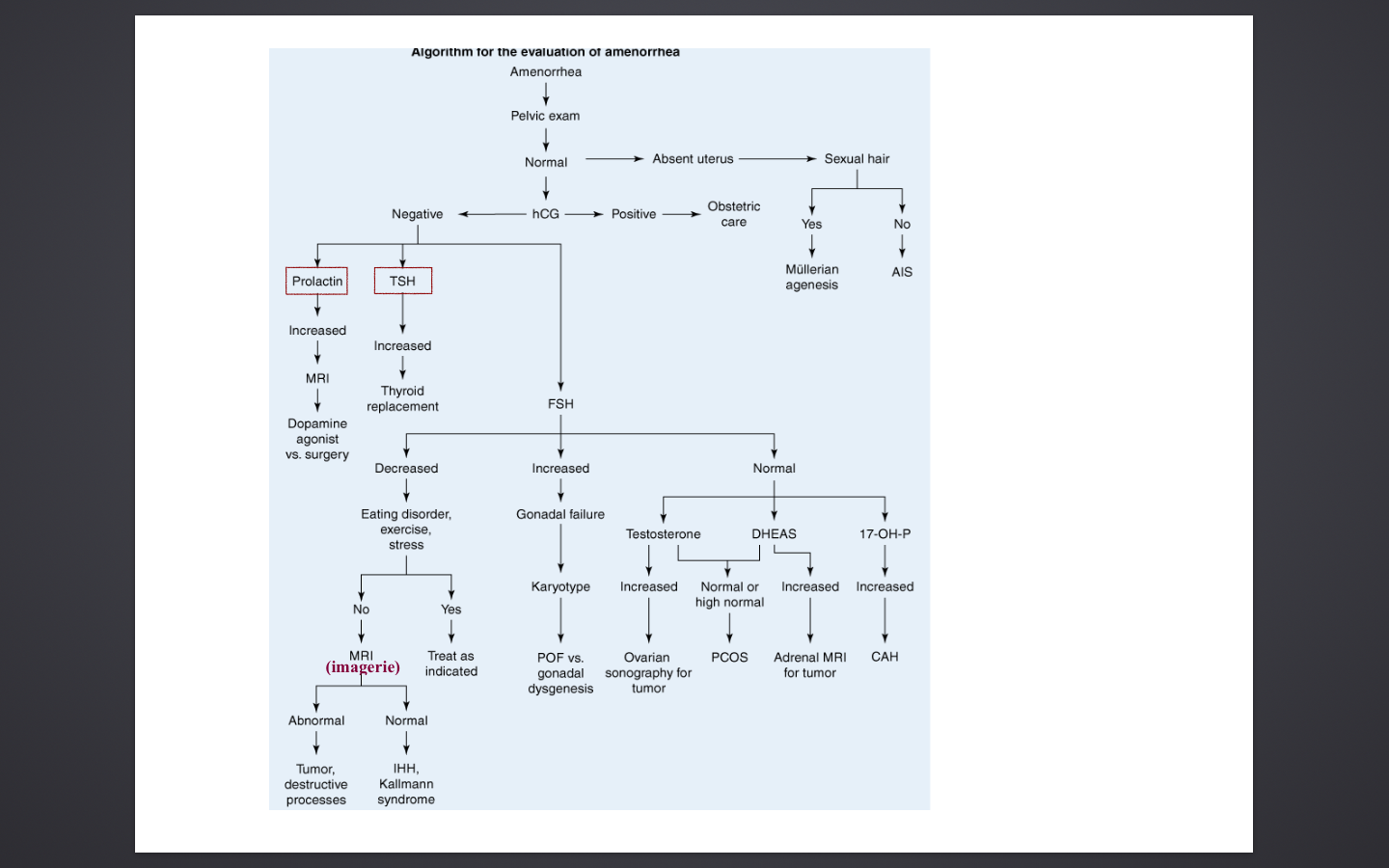 13.  Décrire et comprendre la physiopathologie des causes endocriniennes d’aménorrhée Dysthyroïdie HyperprolactinémieAménorrhées d’origine hypothalamique dont l’aménorrhée hypothalamique fonctionnelleAménorrhée d’origine hypophysaireL’insuffisance ovarienne primaire dont le syndrome de Turner14.  Nommer et distinguer les principales causes d’hypogonadisme chez la fille (hypogonadotrope vs hypergonadotrope) voir ci-haut.15.  Définir l’hirsutisme (Échelle Ferriman-Gallwey) et en nommer les principales causesHirsutismeExcès de poils terminaux dans les zones sensibles aux androgènes (zone androgènes-dépendantes)   le duvet ne compte pas !Score  8 à l’échelle de Ferriman-Gallwey (chez les F caucasiennes)95% femmes ont < 8Échelle de Ferriman-Gallwey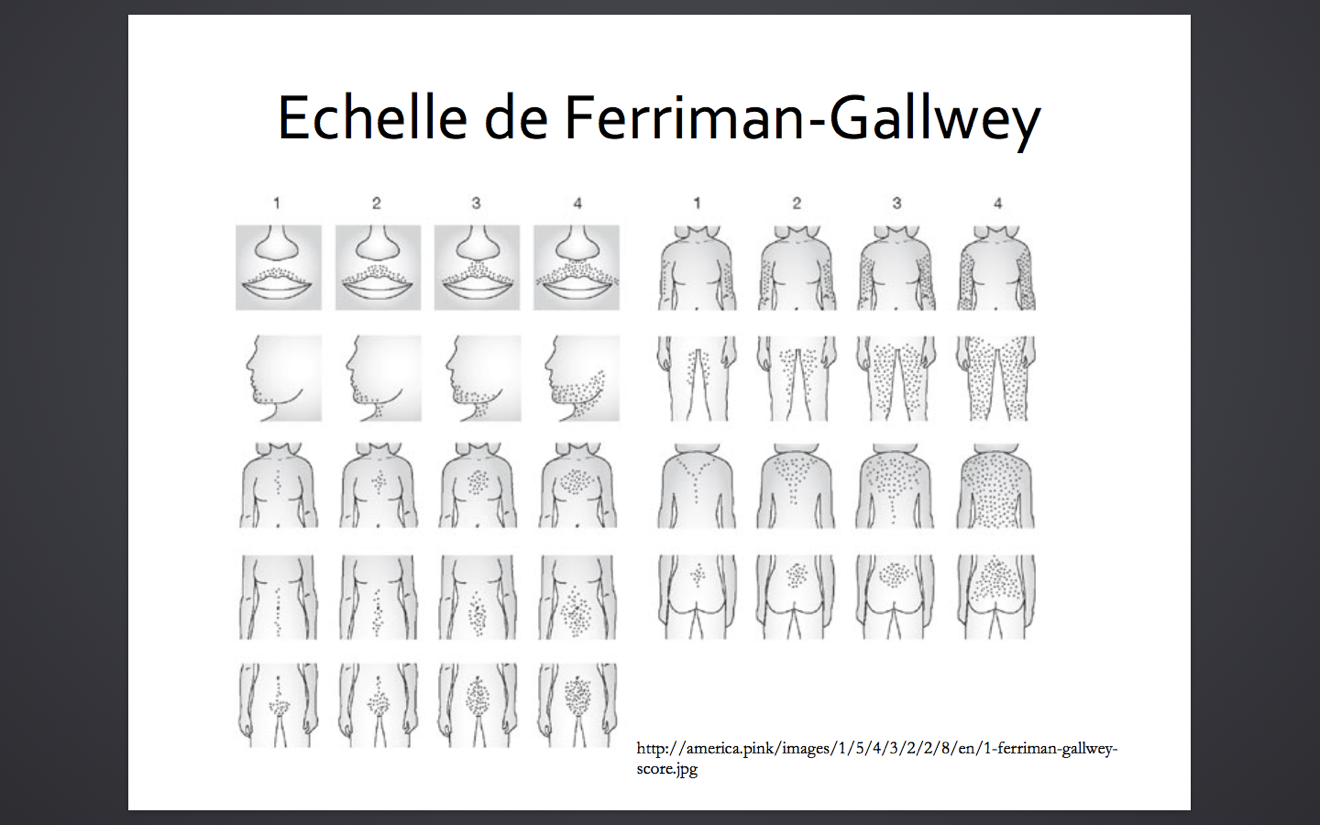 Causes fréquentes d’hirsutismeHirsutisme idiopathiqueHirsutisme isolé. Début insidieux après la puberté. Cycles menstruels normaux. Souvent hx familiale.Syndrome des ovaires polykystiques  Voir objectif 18Causes moins fréquentes d’hirsutismeMédicamenteux (danazol, certains progestatifs)SurrénalesHyperplasie congénitale des surrénales forme non classique (peut mimer un SOPK)  après la puberté, trouble de la 21-hydroxylase  accumule 17-OH-progestéroneTumeurs surrénaliennesSyndrome de CushingOvaires  Tumeurs ovariennesHyperprolactinémieDysthyroïdieAcromégalie16.  Expliquer la physiopathologie de l’hirsutismePhysiopathologie de l’hirsutisme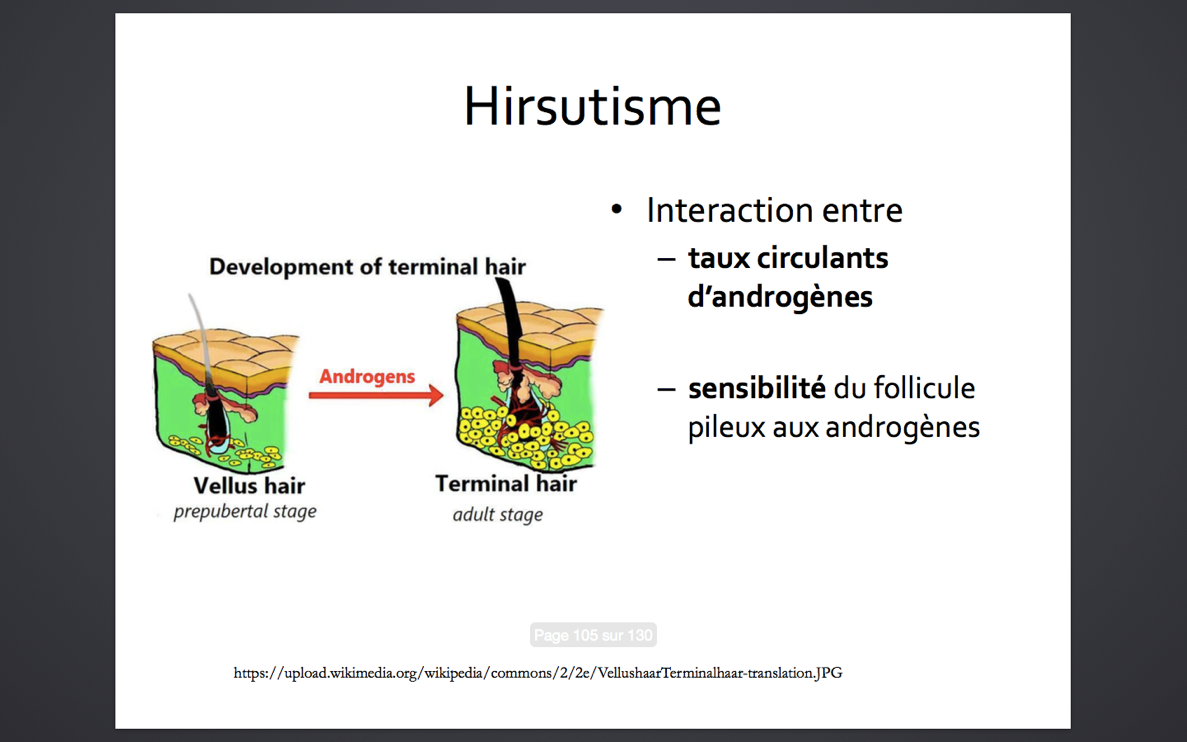 Interaction entreTaux circulants d’androgènesSensibilité du follicule pileux aux androgènesAndrogènes chez la femmeTestostérone :Principal androgène circulantOvaires 25%Surrénales 25%Conversion périphérique 50% (Androstènedione et DHEA)  foie, tissu adipeux, peauDihydrotestostérone :5-alpha réductase au niveau tissus périphériquesAndrogènes principal agissant au niveau du follicule pileux et stimulant l’activité pilosébacéeTestostérone et DHT liés à la SHBG et l’albumine17.  Nommer les symptômes et signes d’alarme chez une patiente avec hirsutisme, incitant à une prise en charge urgente (tumeurs)Éléments importants à l’histoireDébut brusqueVirilisation (voix + grave, alopécie androgyne, clitoromégalie, augmentation de la masse musculaire)… Nous orienteront plus facilement vers un dx de tumeur ovarienne ou surrénalienne.18.  Définir le syndrome des ovaires polykystiquesCritères (2 critères / 3)Hyperandrogénisme (clinique [ex : hirsutisme] ou biochimique [ex : testo élevé])Oligoménorrhée (oligoanovulation), infertilitéOvaires polykystiques à l’échographie19.  Décrire les principaux modes de présentations cliniques du syndrome des ovaires polykystiquesSyndrome des ovaires polykystiques (SOPK)5-10% F  très fréquentCritères de :Hyperandrogénisme clinique (acné, hirsutisme, alopécie) ou biochimiqueOligo-aménorrhée, infertilitéOvaires polykystiques à l’échographie2 critères/3Excluant l’HCS (hyperplasie congénitale des surrénales), le syndrome de cushing, tumeurs20% des F normales (cycles réguliers et sans hirsutisme) auront des ovaires polykystiques à l’échographie  donc ne pas se fier seulement à l’apparence des ovaires pour le dx de SOPK50% des patientes avec SOPK sont obèsesDébut après la ménarche ou avec prise de poids ou arrêt des COAcanthosis nigricans (résistance à l’insuline) Testostérone, DHEA-S et/ou Androstènedione SHBG  donc la fraction libre augmente ce qui favorise l’hirsutisme LH/FSH ad 3 : 1Hyperplasie endométrialeInsulinorésistance : insulinémie à jeun ad diabèteHypertriglycéridémie, baisse de c-HDLHTASyndrome métaboliqueStéatose hépatique (enzymes hépatiques )Hyperestrogénisme…  néo endomètreSyndrome métabolique …  risque cardiovasculaire20.  Expliquer le rôle de l’insulinorésistance dans la physiopathologie du syndrome des ovaires polykystiquesConséquences de la résistance à l’insulineIl y a accélération de la sécrétion de GnRH donc stimulation de la LH. Cela va stimuler l’aromatisation des androgènes dans les cellules thèques, ce qui va conduire à un hyperestrogénisme. Plusieurs femmes avec un SOPK ont un post-récepteur défectueux au signalement de l’insuline. Conséquences de la résistance à l’insuline :Hyperinsulinémie :   production SHBG au foieInsuline agit en synergie avec la LH pour stimuler la production d’androgènes dans les cellules thèquesLes niveaux d’estrogènes sont constants, donc il y aura maintient de la pulsatilité de GnRH et de la sécrétion de LH.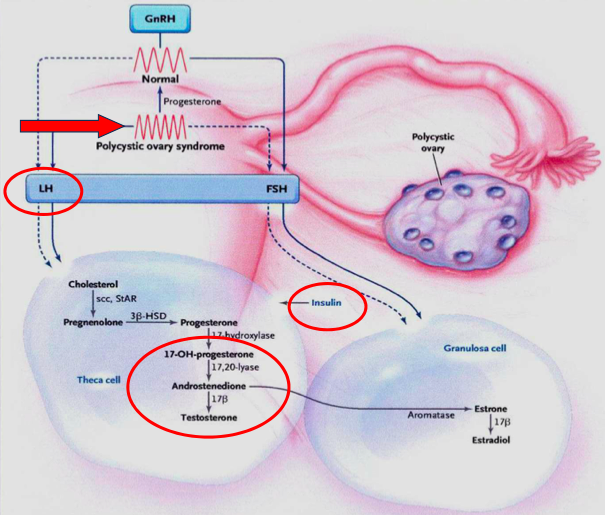 21.  Expliquer l’importance de rechercher un syndrome métabolique associé au syndrome des ovaires polykystiquesLe syndrome métabolique augmente les risques cardiovasculaires.22.  Définir et décrire les stades cliniques pubertaires chez la fille (Tanner)TannerLa pilosité pubienne (garçon et fille) selon Tanner :P1 : Absence de pilosité (pré pubère)P2 : Quelques poils longs sur le pubisP3 : Pilosité pubienne au-dessus de la symphyseP4 : Pilosité pubienne fournieP5 : La pilosité s’étend à la racine de la cuisse et s’allonge vers l’ombilic chez le garçonLe développement mammaire selon Tanner :S1 : Absence de développement mammaire (pré pubère)S2 : petit bourgeon mammaire avec élargissement de l’aréoleS3 : la glande mammaire dépasse la surface de l’aréoleS4 : Développement maximum du sein (apparition d’un sillon sous mammaire). Saillie de l’aréole et du mamelon sur la glandeS5 : Aspect adulte. Disparition de la saillie de l’aréole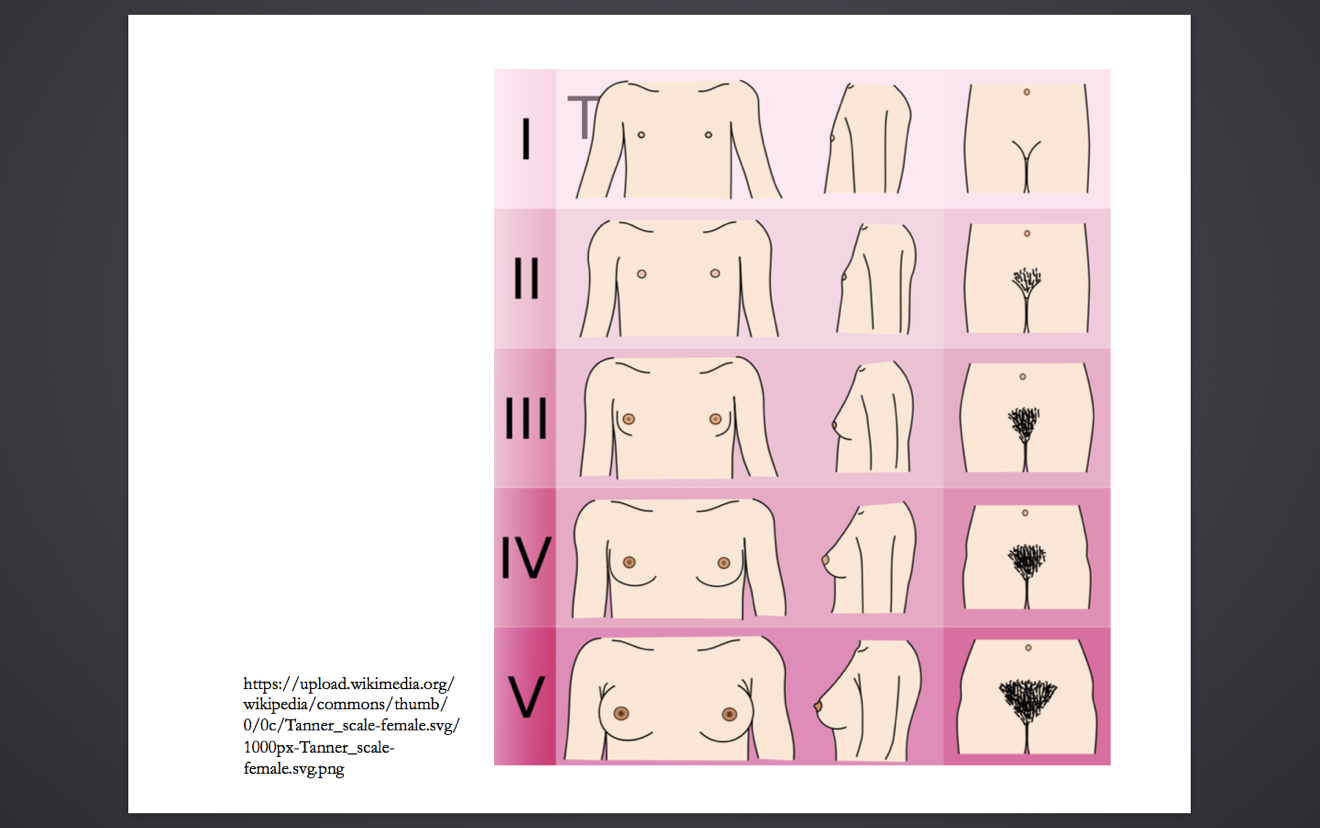 23.  Décrire les principales manifestations du syndrome de TurnerSyndrome de Turner1/2000 à 5000 naissances féminines45, XO ou mosaïque (45, XO/46, XX)Dysgénésie gonadique (fibrous streaks)  pas d’ovaires qui vont se développer, il y aura juste des plaques fibreuses se qui donnera une aménorrhée primaireClassique : se présente avec petite taille, aménorrhée primaire et pas de caractères sexuels secondaires *Phénotypes : Cou palmé, oreilles basses, mamelons écartés, ligne de cheveuxPetite tailleCubitus valgus, 4e métacarpe courtAnomalies cardiaques et rénales, ostéoporose, etcDx : caryotype24.  Décrire les grands principes thérapeutiques de l’hirsutisme et du syndrome des ovaires polykystiques (rôle des contraceptifs oraux, anti-androgènes, glucophage)Toujours éliminer un syndrome de Cushing et l’hyperplasie congénitale des surrénales forme non-classique.Traitement :Dépistage et tx de l’obésité et du syndrome métaboliqueFertilité  metformine, acétate de clomiphen, gonadotropinesÉviter hyperplasie de l’endomètre  CO ou progestatif périodiqueHirsutisme  CO, anti-androgènes25. Questions de compréhension  réponses à la fin !Question 1À quel type de récepteur se lie la GnRH ?Récepteur membranaire couplé à protéine GRécepteur membranaire à activité tyrosine kinaseRécepteur intracellulaireQuestion 2Au sujet de l’ovulation, toutes les affirmations suivantes sont vraies sauf une, laquelle ?La durée usuelle d’un cycle menstruel ovulatoire est de 25 à 35 joursLa température basale s’élève dans la phase lutéale du cycleLa biopsie endométriale est de type sécrétoire dans la phase folliculaire du cycleLa phase lutéale dure généralement 14 joursQuestion 3A propos de la physiologie de l’ovaire, tous les énoncés suivants sont vrais sauf un, lequel ?L’ovaire produit principalement les estrogènes et la progestéroneLa fréquence et l’amplitude de la sécrétion de GnRH varient au cours du cycle menstruelLes hormones ovariennes ont en général un récepteur membranaireLe cas de GenevièveGeneviève, 24 ans, veut devenir enceinte. Elle a un conjoint stable (et en bonne santé) depuis 3 ans. Ils n’ont aucune contraception depuis 3 mois, sans grossesse.Elle est en bonne santé. Aucune médication sauf de l’acide folique.Sa première question, très inquiète : « Est-ce que j’ovule ??? Suis-je fertile docteur ??»Son cycle menstruel est régulier aux 30 à 34 joursComment confirmer que son cycle est ovulatoire ?Réponse : On peut faire une courbe de T° (si la courbe est belle, Geneviève ovule), on peut mesurer la progestérone à mi-cycle donc autour du jour 25 au milieu de la phase lutéale cela permet de confirmer si le cycle est ovulatoire, on peut calculer la LH urinaire (se vend en pharmacie) pour voir si le pic de LH est OK. Le pic de LH est le seul test qui prévoit l’ovulation. Si test + on ovule dans les 36 heures.Le cas de Caroline28 ans, G1P1, accouchement il y a 9 moisPas de montée laiteuse, aménorrhéeFatigue, nauséeuse, frileuse, a perdu du poidsTraitée pour une dépression post partumFSH 3 / LH4 (normaux)Prolactine 2 (normale)TSH 1.5 (normale)InvestigationsTest grossesse : négatifPRL et TSH : NTest au progestatif : pas de saignementLH/FSH : normauxEstradiol : BASOù se situe l’anomalie ?Hypothalamique ?Hypophysaire ?Ovarien ?Utérovaginal ?Le cas de Julie26 ans, Diabétique type 1 depuis 6 ans sans complication et avec un excellent contrôle (HbA1C 6,7%). G1P1AO, Insuline QID.Désire un 2e enfant mais demeure aménorrhéique depuis 7 moisProfesseur d’activité physiqueEntraînement 2 heures par jourPois 60 kgIMC 20Pourquoi est-elle aménorrhéique (dxd)Éliminer grossesse, dysthyroïdie, hyperPRL, test progestatif, FSHHypothalamique ? Aménorrhée hypothalamiqueHypophysaire ? Anomalie selle turciqueOvarien ? Ménopause précoceSOPK+ risque de faire de l’hypothyroïdie, car a déjà Mx auto-immuneComment compléter le bilan à la recherche d’une cause à cette aménorrhée :Test de grossesse (-)TSH, Prolactine (normale)Estradiol : abaisséeFSH, LH : NTest progestatif (- : pas de saignement)IRM selle turcique : NDx :Aménorrhée hypothalamique fonctionnelleTraitementDiminuer l’entraînementNutritionniste PRNPompe LHRH, gonadotropinesLe cas de ValérieValérie à 28 ans. Elle n’a que 3 cycles menstruels par année. Elle a noté qq poils au niveau de son menton, surtout depuis l’arrêt de ses CO. Son MDfam lui a parlé qu’elle faisait « un peu de cholestérol ». Elle envisage une grossesse dans les prochains mois, Comment pourrions-nous l’aider ?À l’examen elle a une obésité homogèneTA 120/68, IMC 32, CV normauxPas d’acanthosis, thyroïde normaleScore de 9 Ferriman Gallwey (donc > 8)Pas de galactorrhée induitePas de masse abdominale, pas de virilisationEn résumé : Oligoménorrhée, Hirsutisme, ObésitéQuestion 4 : Tous les diagnostics suivants peuvent faire partie du diagnostic différentiel de Valérie sauf un, lequel ?Syndrome de CushingHyperplasie congénitale des surrénales forme non classiqueSyndrome des ovaires polykystiquesHirsutisme idiopathie Dxd :SOPK, hyperPRL, dysthyroïdie, hyperplasie cong. Surr. Non classique, Cushing, acromégalieTraitement :Dépistage et tx de l’obésité et syndrome métaboliqueFertilité : metformine, acétate de clomiphen, gonadotropinesPerte de poidsSi non éviter hyperplasie endomètres : CO ou progestatif périodiqueHirsutisme : CO,antiandrogènesNote 1 : Quand on soupônne une anomalie hypophysaire, il faut mesure les hormones des glandes cibles.Note 2 : Hémorragie à l’accouchement avec transfusion  hypoTA et nécrose de l’hypophyse  hypopititarisme. Estradiol bas, T4L bas, cortisol bas = panhypopituitarisme sur syndrome de Sheehan.Thème 8 – Phosphocalciques & Parathyroïdes1.   Décrire l’origine embryologique, l’anatomie et l’histologie des glandes parathyroïdesEmbryologie des parathyroïdesOrigine des bourgeons endodermiques dorsaux des 3e et 4e fentes branchialesMigration avec autres bourgeons endodermiques donnant naissance à la thyroïde et au thymusParathyroïdes supérieurs4e fente branchialeLocalisation stableParathyroïdes inférieures3e fente branchialeLocalisation varie en fonction de leur migrationAnatomie des parathyroïdesLa majorité des adultes ont 4 parathyroïdes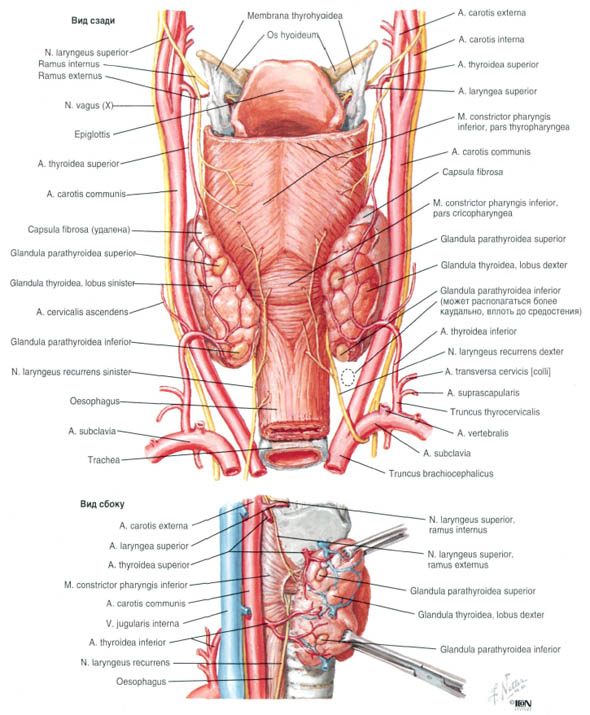 Jusqu’à 3% en ont 3Jusqu’à 15% en ont > de 4 (jusqu’à 12)Localisation variable dans le couEn général en relation avec la thyroïdeTaille5 mm de longueur x 4 mm de largeur x 2 mm d’épaisseurPoidsChaque glande : 40 mgHistologie des parathyroïdes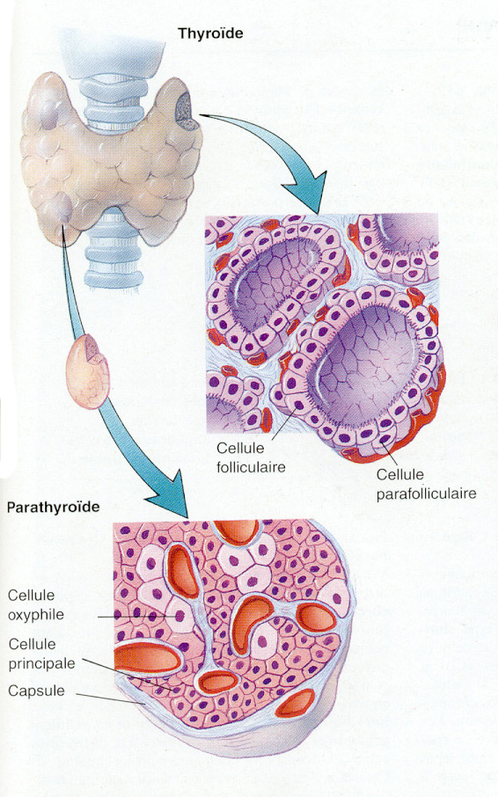 Cellules principalesSécrétion de PTHCellules oxyphilesSécrétion de PTH2.   Décrire le mécanisme d’action de la parathormone (PTH), les étapes de sa synthèse et sa structure principalePTH + récepteur  modification récepteur à protéine G  augmentation AMPc et autres messagers  augmentation du calcium sériqueStructure et synthèse de la PTHPré-pro-PTH : 115 a.a.Pro-PTH : 90 a.a.PTH : 84 a.a.Portion aminoterminale (1-34)Portion biologiquement activeActions principales de la PTH résorption de calcium et phosphore de l’os réabsorption de calcium (et magnésium) au tubule rénal excrétion rénale de phosphore conversion rénal de 25(OH)D à la forme active 1,25(OH)2DRésultat net :  calcium et  phosphore plasmique3.   Distinguer les différents effets biologiques de la PTH sur les différents tissus-cibles (rein, os, intestin)Réabsorption rénale du calcium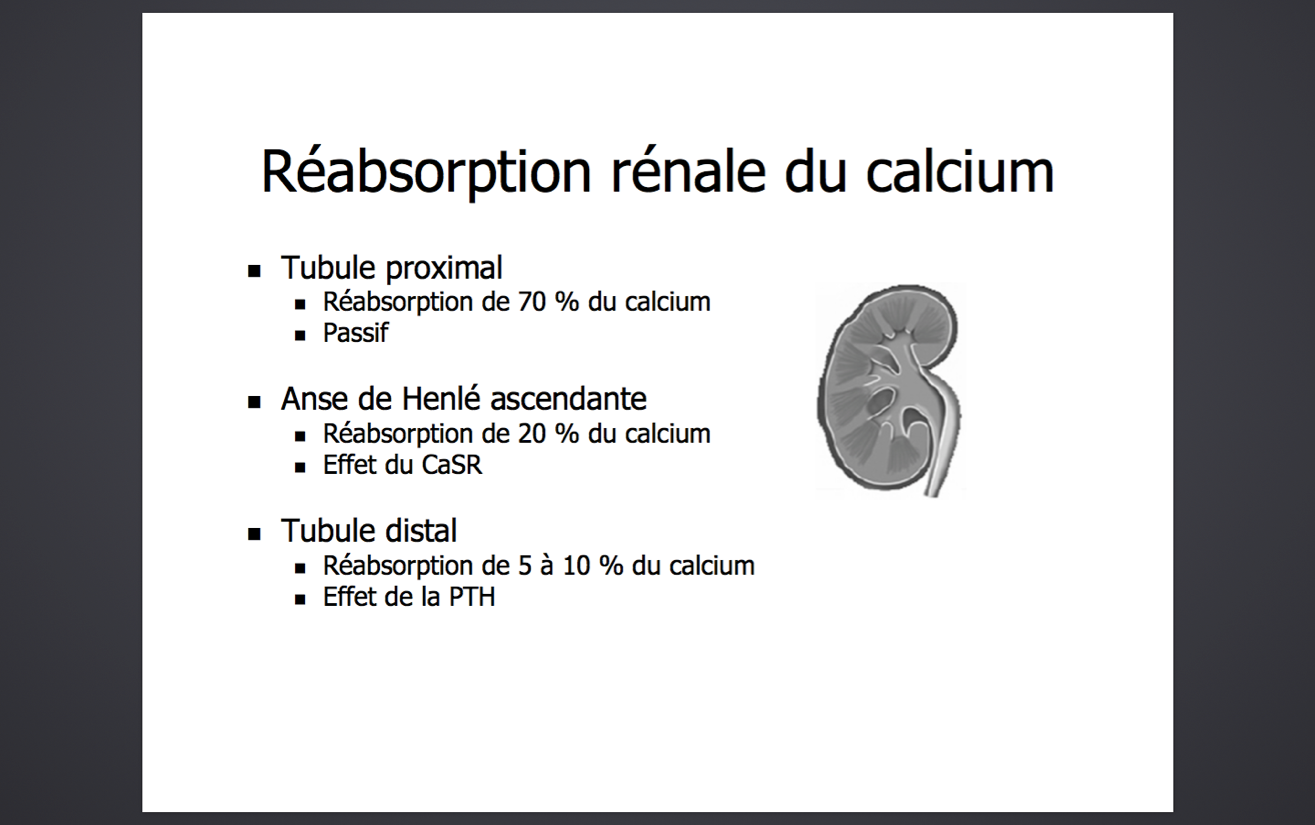 Tubule proximalRéabsorption de 70% du calciumPassifAnse de Henle ascendanteRéabsorption de 20% du calciumEffet du CaSRTubule distalRéabsorption de 5 à 10% du calciumEffet de la PTH Translocation des canaux calciquesStimulation de la pompe Ca++/ATPase basolatéraleEffets rénaux de la PTHAugmentation de la réabsorption distale rénale de calcium  diminution de la calciurieDiminution de la réabsorption proximale rénale de phosphore  augmentation de la phosphaturieStimulation de la 1- hydroxylaseAugmentation de la 1,25 (OH)2 vitamine DAugmentation de l’absorption intestinale de calciumEffets osseux de la PTHActivation des ostéoblastes Expression RANK-L(ligands) des ostéoblastesLiaison du RANK-L au récepteur RANK des précurseurs des ostéoclastesMaturation des ostéoblastes en ostéoclastes activité ostéoclastique de l’ostéoprotègerine (OPG)Résorption osseuse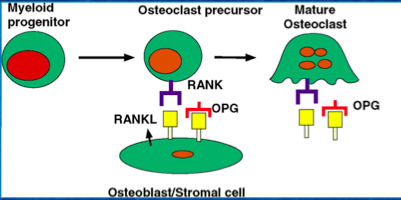 4.   Expliquer les mécanismes de régulation de la sécrétion de la PTHRégulation de la sécrétion de la PTHCalcium ioniséPhosphoreMagnésium1.25 (OH)2 vitamine DRelation sigmoïdale entre le calcium et PTHÀ un calcium minimal, on s’attend à un plateau maximal de PTHÀ un calcium maximal, on s’attend à un plateau minimal de PTH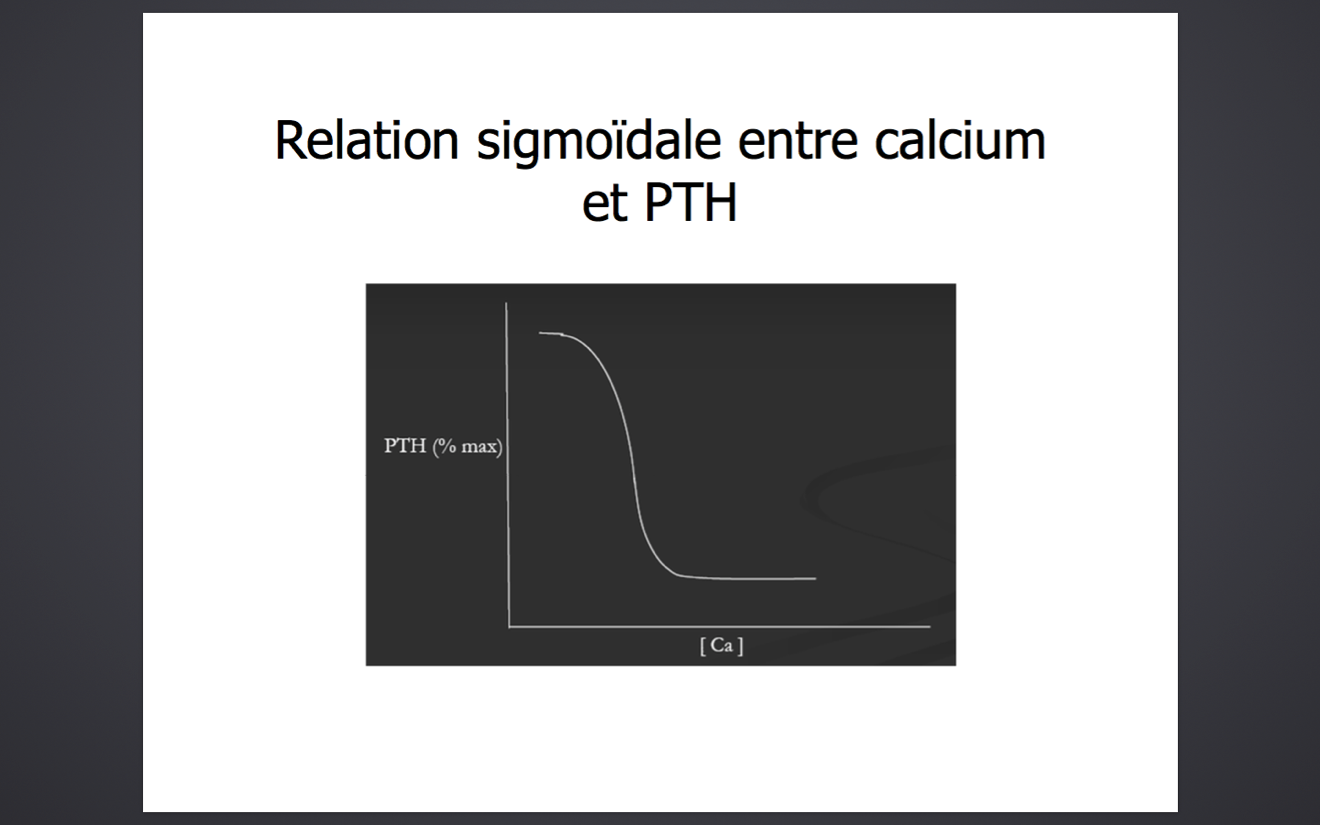 Calcium-sensing receptorRécepteur couplé aux protéines G à 7 passages transmembranairesSenseur continu du calcium ionisé au niveau des parathyroïdesModifie la sécrétion de la PTH en réponse à des fluctuations du calcium ioniséSuppression de la sécrétion de PTH si calcium augmentéAugmentation de la sécrétion de PTH si calcium diminuéCalcium-sensing-receptor également présent au niveau du reinRégulation de la sécrétion de la PTH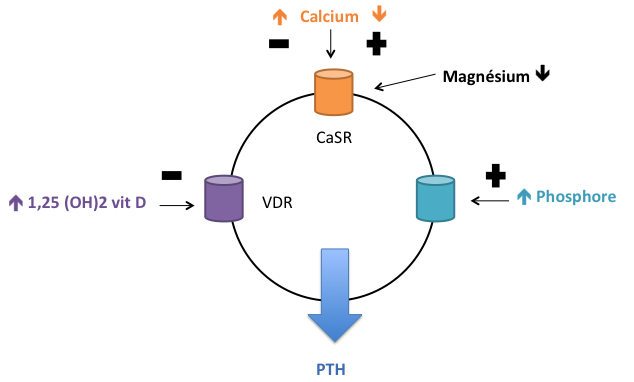 5.   Décrire le rôle des autres hormones impliquées dans le contrôle du métabolisme phosphocalcique (vitamine D, calcitonine)Vitamine DEffets intestinaux :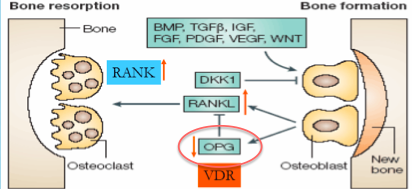 Augmentation de l’absorption intestinale de calciumAugmentation de l’absorption intestinale de phosphoreEffets osseux : activité ostéoclastique résorption osseuse de calcium et de phosphoreCalcitoninePeptide de 32 a.a.Sécrétée par les cellules parafolliculaires ou cellules C de la thyroïdeSécrétagogue principal : calciumRôles de la calcitonineOs : inhibition directe de l’activité des ostéoclastesPertinence physiologiquePeu d’importance chez l’adulte6.   Identifier les interactions de la PTH, de la vitamine D et de la calcitonine au niveau des organes-ciblesEffets intestinaux de la vitamine DAugmentation de l’absorption intestinale de calciumAugmentation de l’absorption intestinale de phosphoreEffets osseux de la vitamine D Expression RANK-L des ostéoblastesRésorption osseuse7.   Expliquer les principales étapes de synthèse de la vitamine D, son transport et son mécanisme d’actionOrigine de la vitamine DDièteAbsorption au niveau du petit intestin (vitamine liposoluble)Végétale : ergocalciférol ou D2Animale : cholécalciférol ou D3PhotosynthèseExposition efficace de 2 hres par semaine du visage et des mains au soleilPas de synthèse hivernale (octobre à avril)Synthèse cutanée de la vitamine D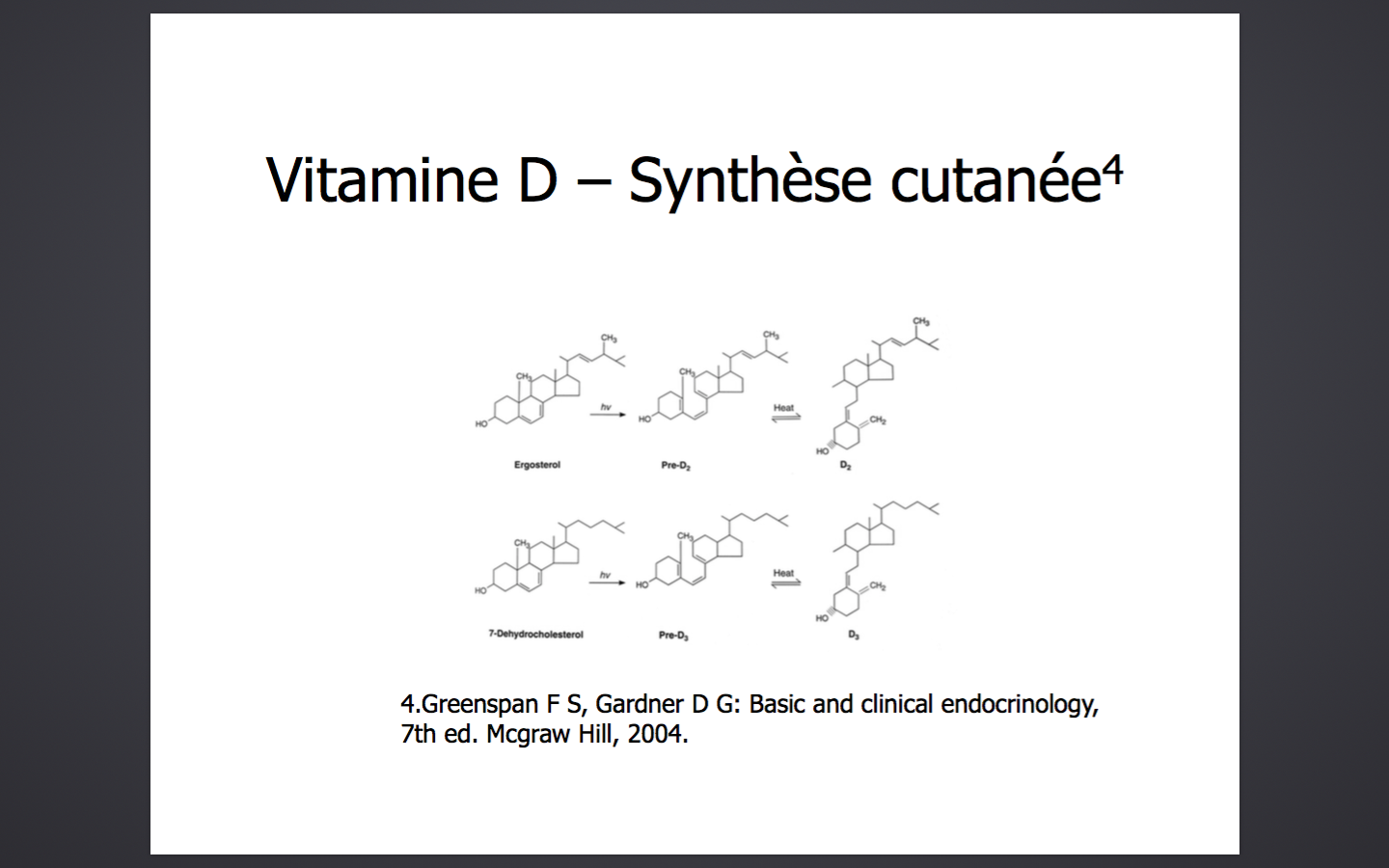 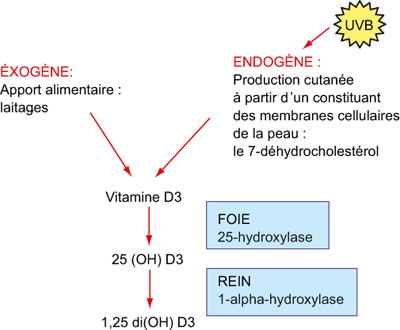 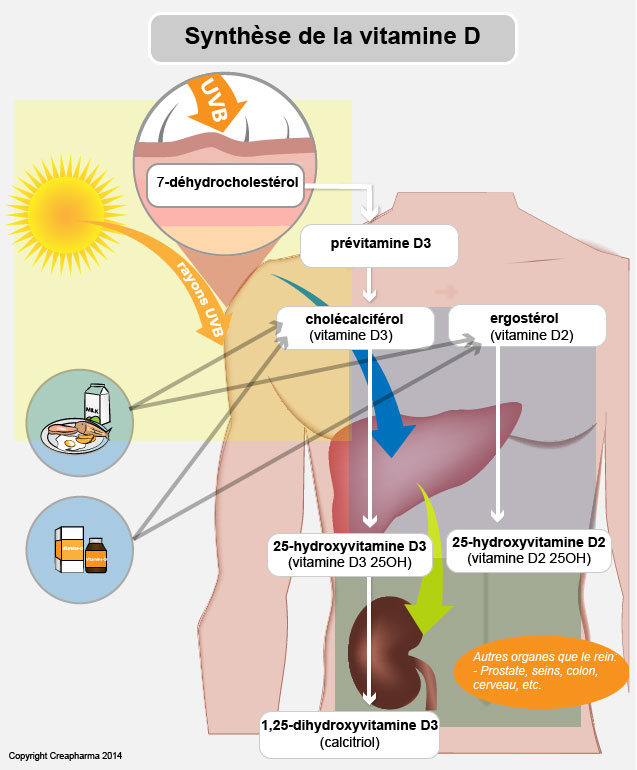 Activation de la vitamine D25-hydroxylationExpression a/n foie, rein, ostéoblastesConstitutive : pas de régulation hormonale1- hydroxylationExpression a/n rein, intestin, os, placenta, macrophagesRégulationPTH (+)  ( PTH =  1,25(OH)2D)1,25 (OH)2 vitamine D (-)  [feedback négatif] (1,25(OH)2D =  1,25(OH)2D)Calcium (-)  ( Ca2+ =  1,25(OH)2D)Phosphore (-)  ( Pi =  1,25(OH)2D)Métabolisme de la vitamine D25-OH vitamine D = reflet des réserves en vitamine D de l’organisme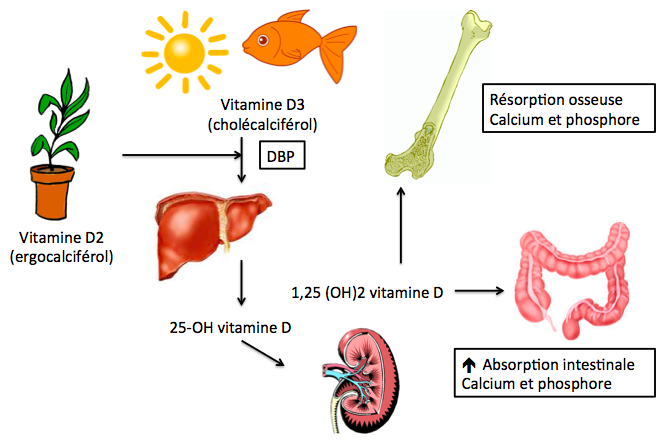 DBP = Vitamin D Binding Protein (transport du sang vers le foie)Toute la vitamine D est convertie en 25(OH)D, ce qui en fait un excellent marqueur de la réserve corporelle en vitamine DConversion au rein de la 25(OH)D en sa forme active 1,25(OH)2D (régulation précise par la boucle de régulation de l’homéostasie du calcium)Transport de la vitamine DVitamine D binding proteinProtéine de la famille de l’albumineAffinité élevée pour la 25(OH) vitamine DTransport plasmatiqueRéservoir pour prévenir les déficits8.   Résumer les éléments-clés de la physiologie du calcium (transport, répartition extra/intracellulaire)Le calcium dans l’organisme3 compartiments1. Os99% du calcium totalRéservoir de calcium2. Milieu intracellulaire3. Le milieu extracellulaireRôle physiologique importantsRégulation hormonale via PTH et 1,25 (OH)2 vitamine DLe calcium extracellulaireRôles physiologiques importantsCoagulation sanguineExcitation membrane nerveuse et musculaireMaintient du squeletteCalcium total = calcium lié + calcium ionisé (libre)50% calcium liéLié essentiellement à l’albumineLié également aux anionsPhosphatesCitrates50% calcium ionisé (libre)Fraction activeCalcium ionisé est maintenu dans des limites très étroites : Variation de ± 2% dans une journéeRégulation du calcium extracellulaireVia PTHCe sont les parathyroïdes qui sont responsables de la production et de la sécrétion de la PTHEt via 1.25(OH)2 vitamine D9.   Schématiser les différentes étapes physiologiques rencontrées en réponse à une hypocalcémie ou une hypercalcémieHoméostasie du calcium : Adaptation à une calcémie basse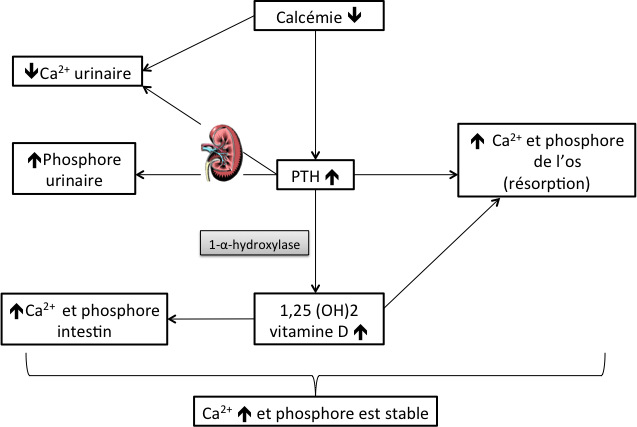 Homéostasie du calcium : Adaptation à une calcémie élevée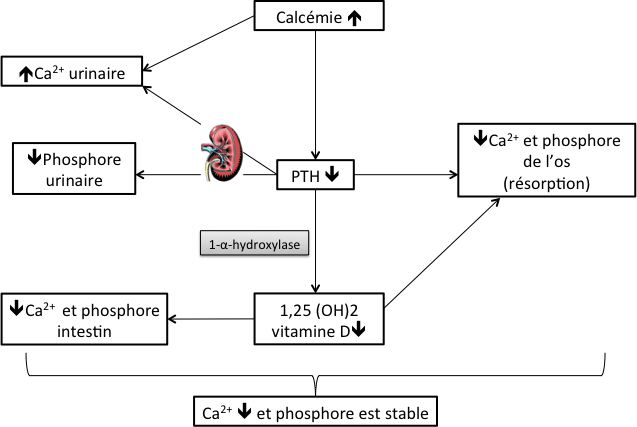 10.  Décrire les besoins nutritifs quotidiens en calcium et en vitamine D chez les différents groupes d’âge (enfants, adolescents, adultes et personnes âgées)Les besoins quotidiens en calciumLes besoins quotidiens en vitamine D11.  Décrire les différentes sources nutritionnelles de calcium et de vitamine DLes sources nutritionnelles en calciumProduits laitiersLait 250 ml : 291-322 mgYogourt à boire 200 ml : 190 mgYogourt 175 g : 221-332 mgFromage 50 g : 396-506 mgAutres produits riches en calciumNoixLégumineusesTofuÉpinardsSardinesSaumonLes sources nutritionnelles en vitamine DLait enrichi 250 ml : 103-105 UIYogourt à boire 200 ml : 60 UIYogourt 250 ml : 40 UI2 œufs jaunes cuit : 57-88 UISaumon de l’Atlantique 75 g : 181-246 UISardine en conserve 75 g : 144 UIHuile de fois de morue 5 ml : 427 UIMargarine 5 ml : 25 UI12.  Nommer les symptômes et signes cliniques de l’hypocalcémie*Manifestation reliées au calcium ionisé mesuréManifestations neuromusculairesTétanieParesthésie péribuccales, mains, piedsSpasmes carpopédalesLaryngospasmesConvulsionsSigne de TrousseauGonfler le brassard à 20 mmHg au-dessus de la pression artérielle systolique du patient pendant 3 minutes et regarder les mains  induction d’un spasme cardopédal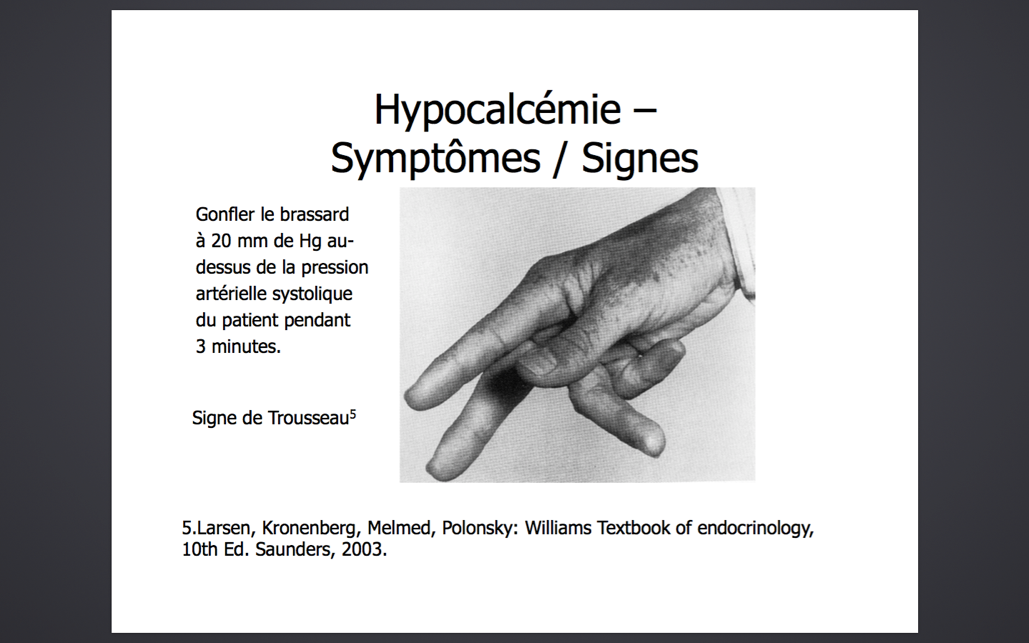 Signe de Chvostek10 à 25% de la population normale ont signe + Percussion du nerf facial en antérieur du lobe de l’oreille induit un spasme du visageManifestations cardiaquesAllongement du QTc  arythmies malignesManifestation reliées au calcium ionisé mesuré13.  Nommer les symptômes systémiques de l’hypercalcémie touchant les grands systèmes (rénal, digestif, neurologique, cardiovasculaire et atteinte osseuse)*Manifestations reliées au calcium ionisé mesuré.14.  Classifier les causes d’hypocalcémie / hypercalcémieHypoparathyroïdie primaireCongénitaleSyndrome de DiGeorge (délétion 22.q.11)Post-opératoire (thyroïdectomie)Auto-immuneIsoléeSyndrome polyglandulaire auto-immun type 1IrradiationInfiltrativeFonctionnelle (hypomagnésémie)Hypoparathyroïdie auto-immuneIsoléeSyndrome polyglandulaire auto-immun type 1Candidiase mucocutanéeHypoparathyroïdie auto-immuneInsuffisance surrénalienne primaireHypoparathyroïdie fonctionnelleHypomagnésémieDiminution de la sécrétion de PTHAnomalies de la vitamine DDéficit en vitamine D des apports ou de la production de vitamine DApport alimentaire insuffisantExposition solaire insuffisanteMalabsorption intestinaleAnomalie du métabolisme de la vitamine D du catabolisme hépatique de la vitamine DAnticonvulsivantsRifampin de la 25-hydroxylation par le foie  insuffisance hépatique de la 1-hydroxylation par le reinRachitisme pseudodéficientIRRésistance périphérique à 1,25 (OH)2 vitamine DRachitisme vitamine-D-résistantBilansCalcium total et ionisé PTH Hyperparathyroïdie secondairePhosphore N ou La PTH augmentée diminue la réabsorption rénale proximale de phosphoreRatio calcium/créatinine urinaire Tout le calcium est réabsorbé au niveau rénalHyperparathyroïdie primaireSécrétion excessive de PTHIncidence : 42 / 100 000Prévalence : 4 / 1000 chez F de > de 60 ansPatients peu symptomatiques85% des patients sont peu ou pas symptomatiques15% des patients sont symptomatiques  voir manifestations de l’hypercalcémieÉtiologieAdénome parathyroïdien (80%)Hyperplasie primaire des parathyroïdes (15%)  MEN2A / MEN1Carcinome des parathyroïdes (1 à 5%)BilansHypercalcémiePTH  ou N (N chez 10 à 20% des patients)Phosphore N ou 1,25 (OH) 2 vitamine D HypercalciurieExcrétion urinaire de calcium ImagerieRadiographie des os longsOsteitis fibrosa cysticaRésorption sous-périostéeTumeurs brunesKyste osseuxOstéodensitométrieOstéoporoseTraitementObservation Si hyperparathyroïdie primaire asxSi absence de critères chirurgicauxHypercalcémie Hypocalciurie familiale (FHH)Autosomal dominantMutation inactivatrice du calcium sensing receptor (CaSR)CaSR sent la calcémie comme normale lorsque la calcémie est élevéeHx familiale d’hypercalcémiePeu de symptômes associés à l’hypercalcémiePTH normal à légèrement élevéHypercalcémie légère de la réabsorption du calcium a/n rénal (anse de Henle)CaSR au niveau rénalHypocalciurie ***Pas de traitement habituellement nécessaireHyperparathyroïdie tertiaireChez patients avec insuffisance rénale chronique sévère ou hyperparathyroïdie secondaireProgression d’une hyperplasie des parathyroïdes appropriée (hyperparathyroïdie secondaire) à une production autonome de PTH démesuréeAugmentation de l’absorption intestinale de calciumIntoxication à la vitamine DLymphomeMaladies granulomateuses15.  Faire un diagnostic différentiel d’une hypocalcémie / hypercalcémie en fonction du niveau de PTH (élevé vs bas)16.  Nommer les principales étiologies de l’hyperparathyroïdie primaireAdénome parathyroïdien (80%)Hyperplasie primaire des parathyroïdes (15%)  MEN2A / MEN1Carcinome des parathyroïdes (1 à 5%)17.  Nommer les composantes des syndromes de néoplasies endocriniennes multiples associées à une hyperparathyroïdie primaire (MEN 1-MEN2A)18.  Distinguer les manifestations osseuses dans l’hyperparathyroïdie primaireRadiographie des os longsOsteitis fibrosa cystica (rare)Résorption sous-périostéeTumeurs brunesKystes osseuxOstéodensitométrieOstéoporose19.  Décrire les différents mécanismes impliqués dans l’hypercalcémie paranéoplasiqueHypercalcémie paranéoplasiqueSécrétion de PTHrPTumeurs osseusesRésorption osseuse via sécrétion locale de cytokines (TNF et IL-1)LymphomeSécrétion de 1,25 (OH)2 vit. DÉvidence clinique d’un processus tumoral souvent présenteHypercalcémie d’apparition récenteMaladie souvent avancéePronostic pauvreParathyroid hormone-related peptide (PTHrP)Structure similaire à la PTHLiaison au récepteur de la PTHEffets similaires à ceux de la PTHCause principale d’hypercalcémie chez les patients avec tumeurs solides non métastatiquesTableau clinique semblable à celui de l’hyperparathyroïdie primaireDiagnosticPTHrP PTH sérique 20.  Distinguer une hyperparathyroïdie primaire vs secondaire sur le plan paracliniqueHyperparathyroïdie primaireDysfonctionnement au sein des glandes parathyroïdes elles-mêmes, avec hypersécrétion de PTHHypersécrétion d’un seul adénome parathyroïdien (80%)Hyperplasie des parathyroïdes (20%)Hyperparathyroïdie secondaireLien avec insuffisance rénale chronique à ses débuts réabsorption du calciumDifficulté en transformer la vitamine D en sa forme activeSans la 1,25(OH)2D,  intestinale de calcium et phosphoreSe caractérise par une hyperparathyroïdie réactionnelle à une hypocalcémie chroniqueDiminution du taux de calciumCompensation en  la PTH  ( du travail des parathyroïdes)En réponse à l’hypocalcémie +++++En réponse à l’hyperphosphatémieEn réponse à une carence en vitamine DHyperparathyroïdie tertiaireChez patients avec insuffisance rénale chronique sévère ou hyperparathyroïdie secondaire dans le but de compenser le problèmeProgression d’une hyperplasie des parathyroïdes appropriée (hyperparathyroïdie secondaire) à une production autonome démesurée de PTH (hypercalcémie)Hyperproduction permanente de PTH ; le fonctionnement des glandes devient autonome PTHMalgré la correction de l’hypocalcémie et de la carence en vitamine DParfois malgré une hypercalcémie21.  Reconnaître le bilan phosphocalcique classique et le profil d’excrétion urinaire des ions pertinents dans l’hypoparathyroïdie et l’hyperparathyroïdieBilans de l’hypocalcémie***La PTH soit être dosée en même temps que le calcium sérique.Bilans de l’hypoparathyroïdieCalcium ionisé et total : Phosphore : PTH : normale ou Ratio calcium/créatinine urinaire : N ou Anormale pour niveau de calcium sériqueLa PTH réabsorbe le calcium au niveau du tubule distal25(OH) vit. D : N1.25 (OH)2 vit. D : N ou Anormal pour niveau de calcium sériqueLa PTH transforme la 25 (OH) vit. D en 1.25 (OH)2 vit. DBilans de l’hypercalcémie22.  Identifier les principales maladies auto-immunes en lien avec l’hypoparathyroïdie primaire : syndrome polyglandulaire auto-immun de type 1 (APECED)Syndrome polyglandulaire auto-immun type 1Polyendocrinopathy-candidiasis-ectodermal dystrophy syndrome (APECED)Mutation du « autoimmune regulator gene » Hypoparathyroïdie auto-immuneInsuffisance surrénalienneCandidiase mucocutanée23.  Décrire le phénotype clinique de la pseudohypoparathyroïdieRésistance périphérique à la PTHOsseuseRénaleBilansHypocalcémieHyperphosphatémie des niveaux de PTHÀ cause de la résistance du récepteur à la PTHRatio calcium/créatine urinaire N ou 24.  Nommer les principales étiologies d’hyperparathyroïdie secondaireInsuffisance rénale chroniqueThérapie au lithium à long termeDéficience en vitamine DSyndromes de malabsorption intestinaleMalnutritionRésistance à la vitamine DHypermagnésémie25.  Distinguer la présentation clinique d’un déficit en vitamine D chez un enfant vs un adulte voir objectif 26 et 27.26.  Définir le rachitisme et l’ostéomalacie ; en connaître les principales manifestations cliniques et causesDéfinition du rachitismeDéfaut de minéralisation de la matrice osseuse au niveau du cartilage de croissanceChez l’enfant en croissanceCausé par un déficit en calcium ou en phosphoreOs longs dont la croissance est la plus rapide sont les plus affectésPoignetsGenouxJonctions costochondralesClassification du rachitismeManifestations cliniques du rachitisme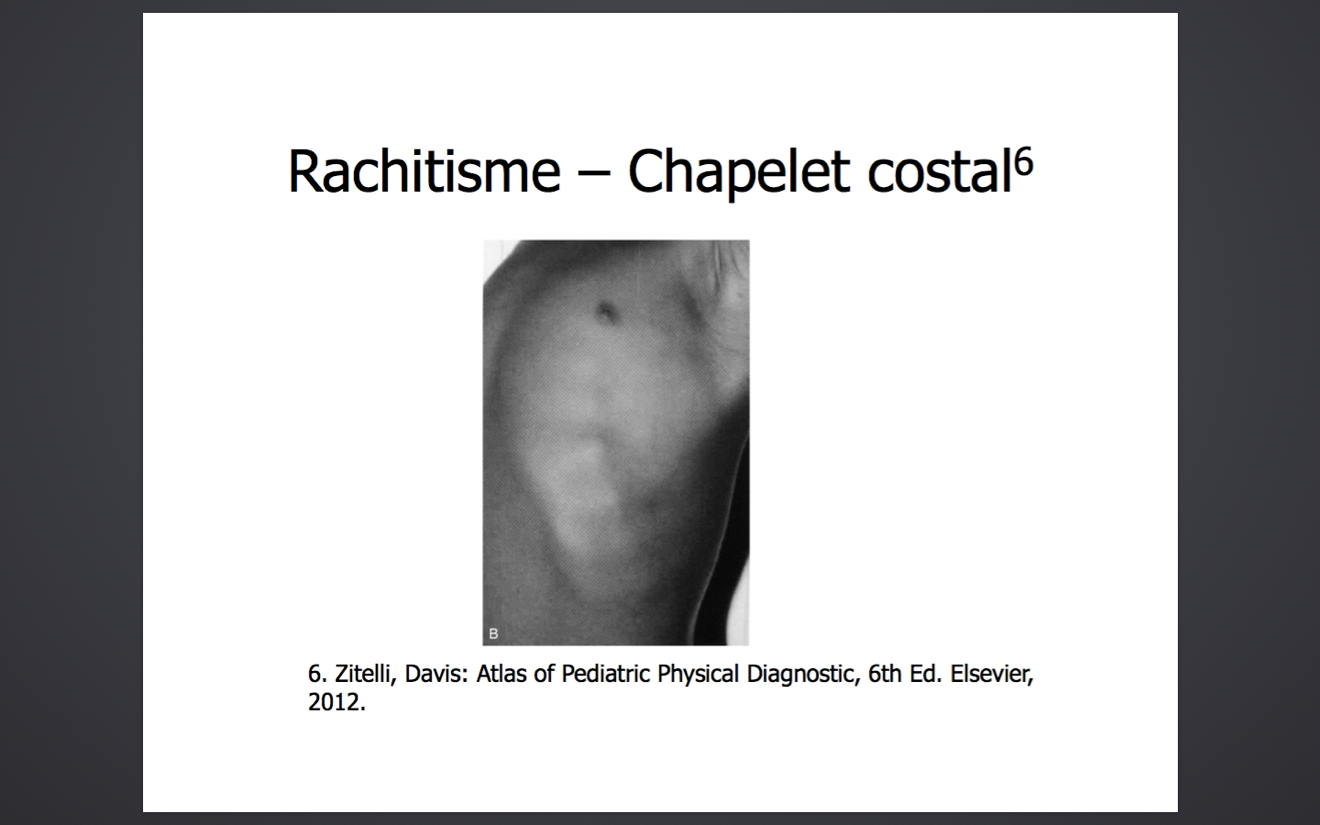 Retard de fermeture des fontanellesCraniotabesChapelet costalÉlargissement des épiphyses des os longs (poignets, genoux)Incurvation des extrémitésRetard staturalRetard développementalRetard de l’éruption des dentsSymptômes d’hypocalcémie si rachitisme hypocalcémique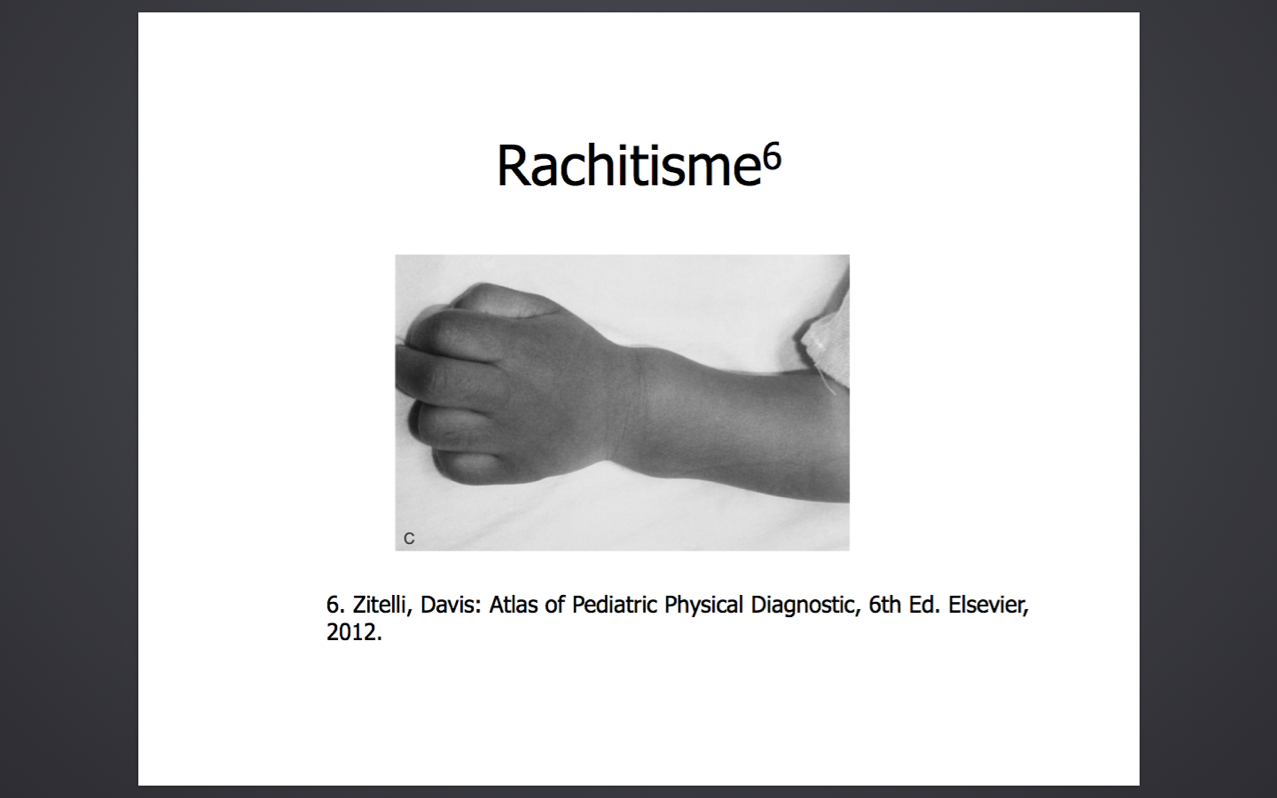 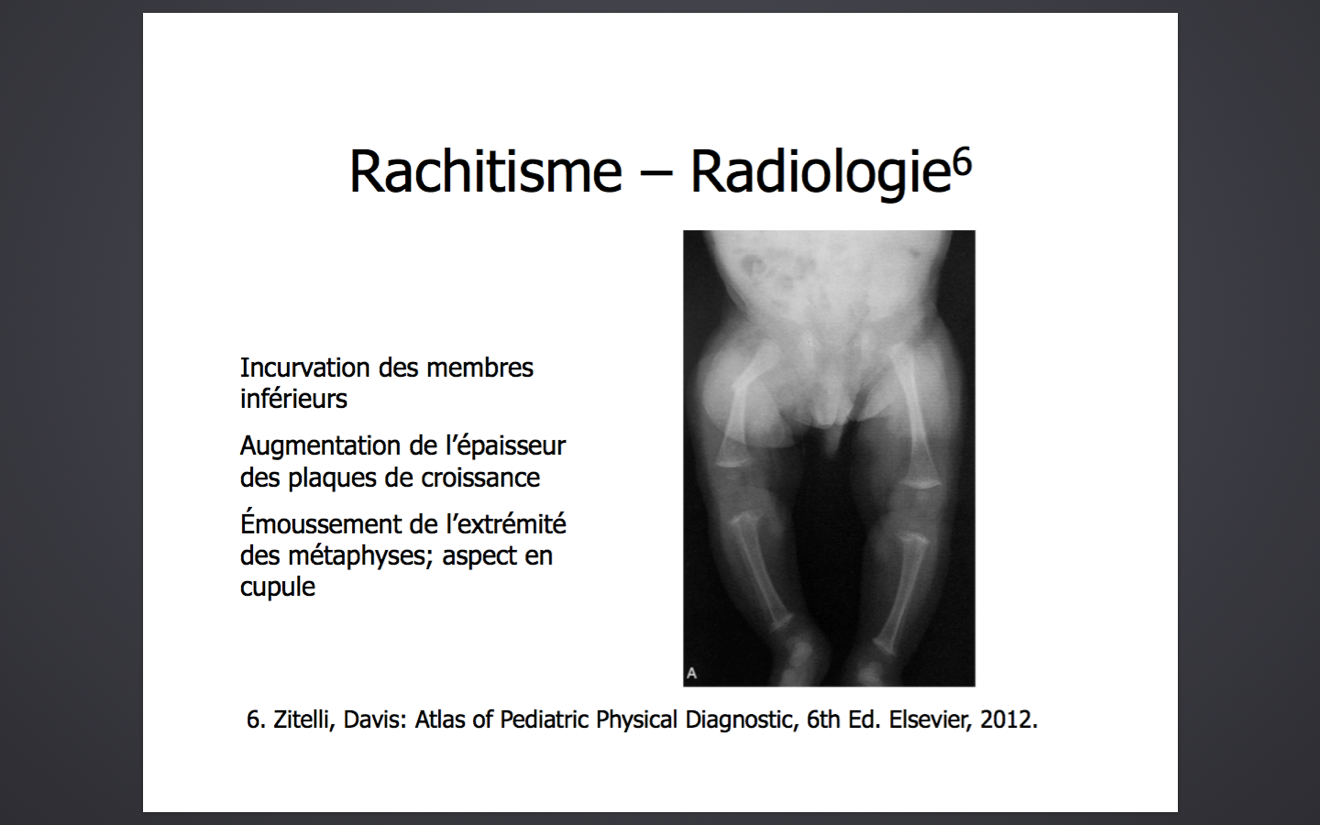 Paraclinique du rachitismePhosphatases alcalines Calcium sanguinPhosphore sériquePTH si hypocalcémieN si hypophosphatémie25 (OH) vit. D1.25 (OH)2 vit. DRadiologie du rachitismeIncurvation des membres inférieursAugmentation de l’épaisseur des plaques de croissanceÉmoussement de l’extrémité des métaphyses : aspect en cupuleTraitement du rachitismeApport nutritionnel insuffisant de vitamine D ou malabsorption des vitamines liposolublesTx : Vitamine DAnomalie du métabolisme de la vitamine DTx : Calcitriol (1,25 (OH)2 vitamine D)HypophosphatémiquesTx : Suppléments de phosphore par la boucheDéfinition de l’OstéomalacieDéfaut de minéralisation entraînant l’accumulation d’ostéoïde non minéraliséLorsque les plaques de croissance sont fusionnéesManifestations cliniquesPeut être asymptomatiqueDouleurs osseuses diffuses souvent proéminentes aux hanchesFractures os longs, vertébrales, côtesDéformation osseuses progressivesCause de l’ostéomalacieIdem à rachitisme27.  Distinguer l’ostéomalacie de l’ostéoporoseOstéomalacie : défaut dans la formation de l’os par accumulation d’ostéoïde non minéralisé.Ostéoporose : diminution de la masse osseuse par résorption excessive.28.   Décrire les principes du traitement de l’hypercalcémie et de l’hypocalcémieTraitement de l’hypocalcémieTraitement aiguSi tétanie et/ou convulsionsCalcium IVTraitement chroniqueSuppléments de calciumSuppléments de vitamine DCalcitriol (1.25 (ON)2 vitamine D)Traitement de l’hypercalcémieÉvaluer le niveau d’hydratationRéhydratation avec normal salin (NaCL 0.9) IV au besoinRétablir la fonction rénaleDiurétiques de l’anseFurosémideBiphosphonatesInhibition de l’activité ostéoclastiquesCalcitonine synthétiqueInhibition de l’activité ostéoclastiqueGlucocorticoïdes de l’absorption intestinale de calcium de la réabsorption rénale de calciumTraitement de l’hyperparathyroïdie primaireObservationSi hyperparathyroïdie primaire asymptomatiqueSi absence de critères chirurgicauxChirurgie si présence de critères chirurgicaux (voir objectif 30)29.   Nommer les différentes classes de médicaments utiles dans le traitement de l’hypercalcémie et leurs principaux mécanismes d’actionDiurétique de l’anseBiphosphonateCalcitonine synthétiqueGlucocorticoïdes  voir objectif 2830.   Nommer les indications chirurgicales de l’hyperparathyroïdie primaireIndications chirurgicalesAugmentation du calcium total  0.25 mmol/L au-dessus de la limite normaleDensité minérale osseuse diminuée (score T < 2.5)Fx vertébralesDiminution de la clairance de la créatinine < 60 ml/minCalcium urinaire > 400 mg/jourNéphrolithiases ou néphrocalcinoseÂge < 50 ansSuivi difficileRéférences*Les tableaux des objectifs 6, 15 & 20 du thème 8 proviennent des notes de cours d’Andrée-Anne Pelland fait à la session d’été 2014.*Les notes de cours sont basées sur les notions vues en classe.Bonne Étude !Josiane VadnaisTable des matièresRédacteurs	2Thème 5 – Diabète	4Thème 6 – Les testicules	75Thème 7 – Ovaire	100Thème 8 – Phosphocalciques & Parathyroïdes	128Références	154Type de sécrétionProportionExocrine99%Endocrine1%En résuméEn résumé K+ sécrétion insuline Ca sécrétion insuline l’AMP-cyclique =  la réponse insulinique l’AMP-cyclique =  la réponse insulinique l’AMP-cyclique =  la sécrétion insuliniqueStimulant adénylyl-cyclaseBloquant phosphodiestéraseInhibant adénylyl-cyclaseGlucagonAgoniste B-adrénergiqueACTHCaféineThéophyllineAgoniste a2-adrénergique(ex : épinéphrine / adrénaline)Épreuve de laboratoireRésultatCatégorie de prédiabèteGlycémie à jeun (mmol/L)6.1 à 6.9Anomalie de la glycémie à jeunGlycémie 2 heures après l’ingestion de 75 g de glucose (mmol/L)7.8 à 11.0Intolérance au glucoseTaux HbA1c6.0 à 6.4PrédiabèteType 1Le diabète de type 1 résulte surtout de la destruction des cellules bêta du pancréas et prédispose à l’acidocétose. Cette forme de diabète comprend les cas attribuables à un processus auto-immun et les cas dont la cause de la destruction des cellules bêta est inconnue.Déficit absolu en insuline.Type 2Le diabète de type 2 peut être surtout attribuable à une insulinorésistance accompagnée d’une carence insulinique relative ou à une anomalie de la sécrétion accompagnée d’une insulinorésistance (il y a de l’insuline, mais pas suffisamment pour contrer l’insulinorésistance). Déficit relatif en insuline.GestationnelLe diabète gestationnel est une intolérance au glucose qui se manifeste ou qu’on dépiste pour la première fois pendant la grossesse.AutresLes autres types particuliers comprennent une grande variété de troubles relativement peu courants, surtout des formes de diabète définies génétiquement ou associées à d’autres maladies ou à des médicaments.Diabète de type 1Diabète de type 2Âge du diagnosticTypiquement dans l’enfance ou adolescence (< 25 ans) mais peut être diagnostiqué à n’importe quel âge.LADA si dx à l’âge adulte : Latent autoimmune diabetes of adults (LADA)Typiquement chez adultes (> 25 ans) mais peut être diagnostiqué à n’importe quel âgePoids au diagnosticTypiquement mince (IMC < 25 kg/m2)> 90% avec embonpoint ou obésitéHistoire personnelle et/ou familiale de maladie auto-immuneFréquentrareHistoire familial de diabèteRare (5-10%)Fréquent (75-90%)Présentation cliniqueDébut rapide (semaines-mois)Début souvent insidieux (années)Présence d’auto-anticorpsOuinonRisque d’acidocétoseÉlevéFaibleClassification et DiagnosticClassification et DiagnosticType 1Résultat d’une destruction des cellules bêta du pancréas, tendance à l’acidocétose. (déficit absolue en sécrétion d’insuline)Type 2Comporte une résistance à l’insuline et une carence relative de sécrétion d’insuline, l’une ou l’autre pouvant prédominer à un degré variable (mais il faut les 2)Autres typesPathologies diverses comprenant principalement des formes spécifiques génétiques de diabète ou associées à d’autres maladies ou à l’utilisation de médicaments.Diabète gestationnel (DG)Diabète reconnu pour la première fois au cours d’une grossesse.Exemple de dysfonctions génétiques pouvant causer le diabèteChromosome 20, HNF-4alpha (MODY1)Chromosome 7, glucokinase (MODY2)Chromosome 12, HNF-1alpha (MODY3)Chromosome 13, IPF-1 (MODY4)Chromosome 17, HNF-1beta (MODY5)Chromosome 2, NeuroD1 (MODY6)Chromosome 2, KLF11 (MODY7)Chromosome 9, CEL (MODY8)Chromosome 7, PAX4 (MODY9)Chromosome 11, INS (MODY10)Chromosome 8, BLK (MODY11)Mitochondrial DNAPermanent neonatal diabetesTransient neonatal diabetesSyndrome de DownSyndrome de KlinefelterSyndrome de TurnerSyndrome Wolfram (DB type 1)Ataxie de FriedreichChorée de HuntingtonSyndrome de Laurence-BiedlDystrophie myotoniquePorphyrieSyndrome de Prader-WilliDéfaut génétique a/n de l’action de l’insulineLeprechaunismeLipoatophic diabetesRabson-Mendenhall syndromeType A insuline resistanceAffection du pancréas endocrinePancréatitePancréatectomie à la suite d’un traumatismeNéoplasieFibrose kystique (peut attaque la fonction du pancréas)HémochromatosePancréatopathie fibrocalculeuseEndocrinopathieAcromégalieSyndrome de Cushing  cushing iatrogénique est une cause très fréquente de DBGlucagonomePhéochromocytomeHyperthyroïdieSomatistatineAldostéronomeDrug- ou chemical-inducedAlpha-interferonAtypical antipsychoticsBeta-adrenergic agonistsDiazoxideDilantinGlucocorticoidsHighly Active Antiretroviral Therapy (HAART)HMG CoA reductase inhibitors (statins)Nicotinic acidPentamidineThiazidesThyroid hormoneVacor (rodenticide)Alpha-interferonAtypical antipsychoticsBeta-adrenergic agonistsDiazoxideDilantinGlucocorticoidsHighly Active Antiretroviral Therapy (HAART)HMG CoA reductase inhibitors (statins)Nicotinic acidPentamidineThiazidesThyroid hormoneVacor (rodenticide)Facteurs de risque de diabète de type 2 (tableau 1)Âge  40 ansParent du premier degré atteint de diabète de type 2Membre d’une population à risque élevé (ex : personne d’ascendance autochtone, africaine, asiatique, hispanique ou sud-asiatique)ATCD de prédiabète (intolérance au glucose ou anomalie de la glycémie à jeun ou taux d’HbA1c entre 6.0 % et 6.4%)ATCD de diabète gestationnelAccouchement d’un enfant de poids de naissance élevéPrésence de lésion aux organes cibles associées au diabète :Mx microvasculaire (rétinopathie, neuropathie, néphropathie)Mx macrovasculaire (coronarienne, cérébrovasculaire, périphérique)Présence de facteurs de risque vasculaire :Cholestérol HDL (C-HDL) < 1.0 mmol/L chez les hommes et < 1.3 mmol/L chez les femmesTriglycérides  1.7 mmol/LHypertensionPoids excessifsObésité abdominalePrésence de maladies associées :Syndrome des ovaires polykystiquesAcanthosis nigricansTroubles psychiatriques (trouble bipolaire, dépression, schizophrénie)Infection par le VIHApnée obstructive du sommeilEmploi de médicaments associés au diabète :GlucocorticoïdesAntipsychotiques atypiquesHAART (tx du VIH)Présentation clinique du diabète de type 1Présentation clinique du diabète de type 1Signes/SxPhysiopathologiePolyurie/NycturieÉnurésie chez enfantsDiurèse osmotique (glycosurie) avec  fréquence urinaire secondairement à l’hyperglycémie (dès > 10 mmol/L)Polydispie (soif extrême) et vision embrouilléeÉtat hyperosmolaire secondaire à l’hyperglycémiePerte de poids et PolyphagiePerte des réserves de glycogène et triglycéride initiale, puis perte de masse musculaireÉtourdissement / déshydratationHypovolémie avec hypotension posturaleFaiblesse et fatigueHypotension, perte de masse musculaire et réduction des réserves de potassiumParesthésie des extrémitésNeurotoxicité secondaire à l’hyperglycémieNo/Vo, altération de l’état de conscienceAcidocétose diabétiquePrésentation clinique du diabète de type 2Présentation clinique du diabète de type 2Signes / SxPhysiopathologiePolyurie / NycturieDiurèse osmotique (glycosurie) avec  fréquence urinaire secondaire à l’hyperglycémie (dès > 10 mmol/L)Polydispie (soif extrême) et vision embrouilléeÉtat hyperosmolaire secondaire à l’hyperglycémieÉtourdissement / DéshydratationHypovolémie avec hypotension posturaleInfections fongique et/ou urinaire récurrentesHyperglycémie et glycosurie  nourrit les bactériesInfections cutanées chroniqueHyperglycémie avec altération immunitaire et autres complicationsAcanthosis nigricansHyperpigmentation axillaire, aines et/ou cou associée à résistance à l’insuline.C’est un signe de résistance à l’insuline.Stimulation des kératocytes par les fibroblastes.Manifestations de complications microvasculaires fréquentes au diagnostic vu l’hyperglycémie progressive asymptomatique durant plusieurs années.Manifestations de complications microvasculaires fréquentes au diagnostic vu l’hyperglycémie progressive asymptomatique durant plusieurs années.Évolution de rétinopathie diabétiqueŒdème maculaireNon proliférativeŒdème maculaireLégèreŒdème maculaireModéréŒdème maculaireSévèreŒdème maculaireTrès sévèreŒdème maculaireProliférativeŒdème maculaireFaible ou Haut risqueŒdème maculaireAtteinte diffuseAtteinte focalePolyneuropathie distale symétrique* (+ fréquente)Mononeuropathie MSs ou MIsNeuropathie autonomeMononeuropathie multiplexGénito-urinairePlexopathieGastro-intestinalePolyneuropathie diffuseCardiaqueMononeuropathie nerf crânienGlandes sudoriparesCauses potentielles d’une albuminurie passagèreActivités physiques majeures récentesInfection urinaireMaladie fébrileIC en décompensationMenstruationÉlévation aiguë et grave de la glycémieÉlévation aiguë et grave de la TANéphropathie diabétiqueAutre trouble rénalAlbuminurie persistanteProtéinurie extrême (> 6g/jour)Sédiment urinaire inactifHématurie (micro ou macroscopique) persistante ou sédiment urinaire actifÉvolution lente de la maladieBaisse rapide du DFGeFaible DFGe associé à une protéinurie manifesteFaible DFGe et légère protéinurie ou aucune protéinurie (taux de filtration baisse en même temps que le taux de protéinurie augmente)Présence d’autres complications du diabèteAbsence d’autres complications du diabète ou complications relativement moins gravesDurée connue du diabète > 5 ansDurée connue du diabète < 5 ansATCD familiaux de néphropathie non diabétique (ex : polykystose rénale)Signes ou sx de maladies sytémiqueAcidocétose diabétiqueÉtat hyperosmolaireSymptômesNo/Vo, dlr abdominalePolyurie, polydispie, nycturieSignesDéshydratation, hyperventilation, haleine fruitée (acétone), respiration de Kussmaul, léthargie, hypotension, tachycardieDéshydratation, léthargie, convulsion, coma, hypotension, tachycardie, déficit neurologique focalGlucose sérique (mmol/L)> 14> 33pH artériel< 7.30> 7.30Bicarbonates sériques (mEq/L)< 18> 18Cétones sériques ou urinairesPrésentsAbsents ou minimesOsmolarité sérique (mOsm/Kg)variable>  320Trou anionique : Na – (Cl + HCO3) (présence de corps cétonique = acide)Normal ou variableAcidocétose diabétiqueÉtat hyperosmolaireNouveau diagnostic de diabète (20-25%)Nouveau diagnostic de diabèteNon compliance au traitement d’insuline ou traitement inadéquatNon compliance ou traitement inadéquat (21-41%)Maladie aiguë : infection 30-40%, AVC, IDM et pancréatite aiguëMaladie aiguë : infection (32-60%), ADC, IDM, pancréatite aiguë, EP, etc.Médication (par effet secondaire d’augmentation de la glycémie)Maladie endocrinienne (ex : Syndrome de Cushing)Médication (par effet secondaire d’augmentation de la glycémie)Médication (per effet secondaire d’augmentation de la glycémie)Adrénergiques (autonome)NeuroglycopéniquesTremblementsDifficultés de concentrationPalpitationsConfusionTranspirationFaiblesseAnxiétéSomnolenceFaimAltération de la visionNauséesDifficulté de l’élocutionÉtourdissementsClassificationCatégorie de l’IMC (kg/m2)Risque de développer des problèmes de santéPoids insuffisant< 18.5AccruPoids normal18.5 – 24.9MoindreExcès de poids25.0 – 29.9AccruObésité, classe I30.0 – 34.9ÉlevéObésité, classe II35.0 – 29.9Très élevéObésité, classe III 40.0Extrêmement élevéCibles glycémiques en grossesseCibles glycémiques en grossesseÀ jeun et préprandiale3.8 à 5.2 mmol/L1h postbrandial5.5 à 7.7 mmol/L2h postbrandial5.0 à 6.6 mmol/LHbA1c 6%MaternellesFœtales Risque de césarienne Risque d’accouchement difficile (ex : besoin forceps/ventouse)PolyhydramniosHypoglycémie post-natalMacrosomie (> 4000g)Prématurité Risque de traumatisme à naissance (ex : dystocie épaule)Hyperbilirubinémie, polycythémie, hypocalcémieLa fréquence de l’auto-surveillance selon le traitementLa fréquence de l’auto-surveillance selon le traitementTypes de traitementFréquenceInjections multiples d’insuline  4x/jour ou utilisation pompe à insulineAuto-surveillance glycémie 4x/jour ou plusInjection d’insuline 2 à 3x/jourAuto-surveillance glycémie 3x/jour ou plusInjection insuline 1x/jourAuto-surveillance glycémie 1x/jour ou plus et variant le moment de la mesure Si diabète de type 2 sous hypoglycémiants oraux seulementIndividualiser selon le risque d’hypoglycémie lié à la médication et selon si le contrôle glycémique est optimal ou nonMomentRésultat glycémieGlycémie à jeun ou avant repas4 à 7 mmol/LGlycémie 2 heures après repas5 à 10 mmol/LSi HbA1c  7% non atteinte, changer cible de glycémie 2 heures après repas5 à 8 mmol/L  contrôle plus serré si valeur HbA1c non atteintGlucidesProtéinesLipides% de l’apport énergétique total45-60%15-20% (1-1.5g/kg de poids corporel)20-35%IG BAS ( 55)À consommer plus souventIG MOYEN (56-69)À consommer souventIG ÉLEVÉ ( 70)À consommer moins souventPains :Grains entiers broyés à la meuleGrains lourds mélanéesPumpernickelPains :Blé entierSeiglePitaPains :Pain blancPetit pain empereurBagel blancCéréales :All BranBran Buds avec PsylliumSon d’avoineCéréales :GrapenutsShredder WheatGruauGruau à cuisson rapideCéréales :Flocons de sonFlocons de maïsRice KrispiesProduits céréaliers :OrgeBoulgourPâtes alimentaires / nouillesRiz étuvéProduits céréaliers :Riz basmatiRiz brunCouscousProduits céréaliers :Riz à grain courtAutres :Patate douceIgnameLégumineuses :Haricots rougeLentillesPois chichePois casséeHaricots de soyaFèves au lardAutres :Pommes de terreMaïs sucréMaïs souffléStoned Wheat ThinsRyvitaSoupe aux poisSoupe aux haricots noirsAutres :Pommes de terre au fourPommes de terre fritesBretzelsGalettes de rizCraquelinsInhibiteur alpha-glucosidaseBiguanideSécrétagoguesSulonyluréesMéglitinidesIncrétinesInhibiteur DPP-4Agoniste récepteur GLP-1Agonistes SGLT-2ThiazolidinedionesAvantagesDésavantageEffet neutre sur le poidsAbsence d’hypoglycémie 2nd Prise per os (TID)HbA1c Effets secondaires gastro-intestinaux importants : flatulences/ballonnement (60% d’abandon 2nd) AvantagesDésavantagesHbA1c Effet neutre sur le poidsAbsence d’hypoglycémie 2nd Risque d’événement cardiovasculaire chez patients avec surpoids*Prise per osEffets secondaires gastro-intestinauxContre-indication avec insuffisance rénale ( DFG < 30 ml/min et réduire la dose si < 60 mil/min), insuffisance hépatique cardiaque (risque acidose lactique)AvantagesDésavantagesHBA1c Prise per os (DIE à QID)Hypoglycémie (surtout Glyburide)Gain pondéral : garde le sucre que le patient consomme, incriminer l’alimentation et non le Rx. C’est le patient qui mange trop de sucre.Contre-indication avec insuffisance rénale avancée (sauf pour Répaglinide)AvantagesDésavantagesHbA1c  Inhibiteur DPP-4 et  Agonistes des récepteurs GLP-1Effet neutre sur poids In. DPP-4 et perte de poids Ag. GLP-1 (1.5 à 5 kg)Absence d’hypoglycémie 2ndIn, DPP-4 per osAjustement dosage selon fonction rénale et/ou contre-indication avec insuffisance rénale avancéeContre-indication si histoire de pancréatite chronique ou néoplasie médullaire thyroïdienneEffets secondaires gastro-intestinaux avec agoniste GLP-1 : No/Vo, diarrhée,  appétitAg. GLP-1 sous-cutanées (sont digérés si per os)AvantagesDésavantagesHbA1c  à  Poids (2-3 kg) TAAbsence d’hypoglycémie 2nd Mortalité cardiovasculaire récemment démontrée ***Effets secondaires avec risque d’infections fungique et/ou urinaireContre-indication avec insuffisance rénale avancéeAttention pour acidocétose diabétiqueAvantagesDésavantagesHbA1c Absence d’hypoglycémie 2ndLégère  TAGain pondéralEffets secondaires problématiques :  Risque d’œdème, IC, Fx, IDM (rosi) et néo vessie (Pio)Type d’insuline (Marque)Début d’actionPic d’actionDurée d’actionInsulines prandiales (bolus)  à donner au repasInsulines prandiales (bolus)  à donner au repasInsulines prandiales (bolus)  à donner au repasInsulines prandiales (bolus)  à donner au repasAnalogues de l’insuline à action rapide (limpides)Insuline asparte (NovoRapid)Insuline glulisine (Apidra)Insuline lispro (Humalog)10 à 15 min10 à 15 min10 à 15 min1 à 1,5 h1 à 1,5 h1 à 2 hReproduit bien la courbe d’insuline post-repas :3 à 5 h3 à 5 h3,5 à 4,75 hInsulines à action régulière (limpides)Humulin-RNovolin ge Toronto30 min2 à 3 h6,5 h : Dure trop longtemps, donc pas suggéréInsulines basales  couvre les besoins de base en insulineInsulines basales  couvre les besoins de base en insulineInsulines basales  couvre les besoins de base en insulineInsulines basales  couvre les besoins de base en insulineInsulines à action intermédiaire (troubles)Humulin-NNovolin ge NPH1 à 3 h5 à 8 hJusqu’à 18 hAnalogues de l’insuline à action prolongée (limpides)Insuline detemir (Levemir)Insuline glargine (Lantus)Insuline glargine U300 (Toujeo)90 min90 minjusqu’à 6 hSans objet : aucun pic d’action, très stableJusqu’à 24 h  détémir 16 à 24hJusqu’à 24hJusqu’à 30 hInsulines prémélangées  pas vrm le meilleur tx, difficile de changer les dosesInsulines prémélangées  pas vrm le meilleur tx, difficile de changer les dosesInsulines prémélangées  pas vrm le meilleur tx, difficile de changer les dosesInsulines prémélangées  pas vrm le meilleur tx, difficile de changer les dosesInsulines régulières et NPH prémélangées (troubles)Humulin 30/70Novolin ge 30/70, 40/60, 50/50Un flacon ou une cartouche contient un pourcentage fixe d’insuline (pourcentage d’insuline à action rapide ou à courte durée d’action par rapport au pourcentage d’insuline à action intermédiaire)Un flacon ou une cartouche contient un pourcentage fixe d’insuline (pourcentage d’insuline à action rapide ou à courte durée d’action par rapport au pourcentage d’insuline à action intermédiaire)Un flacon ou une cartouche contient un pourcentage fixe d’insuline (pourcentage d’insuline à action rapide ou à courte durée d’action par rapport au pourcentage d’insuline à action intermédiaire)Analogues de l’insuline prémélangés (troubles)Insuline asparte biphasique (NovoMix 30)Insuline lispro/lispro protamine (Humalog Mix25 et Mix50)Un flacon ou une cartouche contient un pourcentage fixe d’insuline (pourcentage d’insuline à action rapide ou à courte durée d’action par rapport au pourcentage d’insuline à action intermédiaire)Un flacon ou une cartouche contient un pourcentage fixe d’insuline (pourcentage d’insuline à action rapide ou à courte durée d’action par rapport au pourcentage d’insuline à action intermédiaire)Un flacon ou une cartouche contient un pourcentage fixe d’insuline (pourcentage d’insuline à action rapide ou à courte durée d’action par rapport au pourcentage d’insuline à action intermédiaire)TesticulesSurrénalesPériphérieTestostérone< 95 *< 1< 5DHT20< 180Estradiol< 20< 180Estrone< 2< 180DHEAS< 1090 *…Les principales étiologies d’hypogonadismeLes principales étiologies d’hypogonadismeHypogonadotrope (central)Hypergonadotrope (périphérique)Causes congénitalesSyndrome de Kallman *Associés à malformations du SNCIsolés : mutations GnRH-R, LH-B, FSH-B …Syndromique : Bardet-Biedl, Prader-WilliIdiopathiqueAcquis : toute atteinte de l’axe hypothalamo-hypophysaireTumeurs, crâniopharyngiome, histyocytoseTraumaInfectionsStéroïdes gonadiques  font un contrôle négatif sur l’axe, donc  LH/FSH  atrophie testiculaireMaladie chroniqueAnorexieRadiotx de la têteÉtiologies endocriniennesSyndrome de CushingHypothyroïdieHypopituitarismeHyperprolactinémieAnomalies chromosomiques : KlinefelterChimiotx, radiotx (testicules, bassin, abdomen, colonne…)Infectieux : orchite, oreillonsTorsion testiculaireTrauma testiculaireAnorchidie congénitaleMutations : FSH-R, LH-R, enzymes stéroïdogenèseTumeurs des C germinalesTumeurs des C de LeydigHCG ++ foeto-protéineTestostérone +++ estrogène (25%)Estrogène (estradiol et estrone)ProgestéroneStimuléSurtout par FSHSurtout par LHPhaseSécrété dans la phase folliculaireSécrété dans la phase lutéale par les corps jaune.Méthodes pour confirmer l’ovulationMéthodes pour confirmer l’ovulationCliniqueParacliniqueRégularitéSymptômes (prémenstruel, douleur, sécrétions cervicales, libido  peut augmenter à mi-cycle)Courbe de température (première chose à faire en se levant le matin)Dosage de progestérone J25 (cycle 32 J) [indique qu’il y a eu ovulation]Biopsie/échographie endométrialeFerning et  spinnbarkeit du mucus cervicalPic de LH urinaire (ovulation après, annonce pic de fertilité)PAS la glycémie chez quelqu’un de sain car adaptation du pancréasActivité androgénique relativeActivité androgénique relativeStéroïdeActivitéDHT300Testostérone100Androstènedione10DHEA, DHEA-S5FoieIntestinReinsOsPTHxEffet indirect via 1,25(OH)2D en 1--hydroxylase réabsorption Ca2+ réabsorption PiStimule 1--hydroxylase Ca2+ et Pi de l’os( résorption osseuse)Vitamine D conversion D2 et D3 en 25(OH)D1,25(OH) 2D  absorption Ca2+ et PiTransformation 25(OH)D  1,25(OH) 2D1,25(OH) 2D  Ca2+ et Pi( résorption osseuse)CalcitoninexxxInhibition de l’activité des ostéoclastes( résorption osseuse)ÂgeBesoin quotidien en calcium1-3 ans700 mg/jour4-8 ans1000 mg/jour9-18 ans1300 mg/jour19-50 ans1000 mg/jour51 ans et +1000 mg/jour chez H1200 mg/jour chez F71 ans et +1200 mg/jourÂgeBesoin quotidien en calciumNaissance à 1 an400 U die1 à 18 ans600 U die18 à 70 ans600 U die71 ans et +800 U dieSystème nerveux centralDépressionPsychoseLéthargie/ComaManifestations neuromusculairesFaiblesseMyopathie proximaleHypertonieManifestations digestivesAnorexieNo/VoConstipationUlcères peptiquesPancréatiteManifestations cardiovasculairesHTABradycardieQT raccourcieManifestations rénalesLithiases / NéphrocalcinoseDiabète insipide néphrogéniqueDéshydratationIRACalcifications métastatiques systémiquesLes causes d’hypocalcémie et d’hypercalcémieLes causes d’hypocalcémie et d’hypercalcémieHypocalcémieHypercalcémieHypoparathyroïdie primaireHypomagnésémiePseudohypoparathyroïdieDéficit en vitamine DAnomalie du métabolisme de la vitamine DIRCHyperphosphatémiePancréatite aigueAlcalose respiratoire aigueSepsis ou maladie sévèreRx : agents de chimiotx, biphosphonates, agents calcimimétiquesHyperparathyroïdie primaireHypercalcémie hypocalciurie familialeHyperparathyroïdie tertiaireHypercalcémie paranéoplasique de l’absorption intestinale de calcium de la résorption osseuseHyperthyroïdieMaladie de PagetImmobilisationPseudohypercalcémieCauses médicamenteusesLithiumThiazidiquesHypocalcémieHypercalcémiePTH PseudohypoparathyroïdieDéficit en vitamine DAnomalie du métabolisme de la vit DToutes les autres causesHyperparathyroïdie primaire (ou N)Hypercalcémie hypocalciurie familiale (ou N)PTH HypoparathyroïdieHypomagnésémieToutes les autres causes d’hypercalcémie25(OH)D Intoxication à la vitamine D1,25(OH)2 Hyperparathyroïdie primairePrise de calcitriolMaladies granulomateusesLymphomePhosphore Déficit en vitamine DAnomalie du métabolisme de la vit DFaibles apports en phosphoreHyperparathyroïdie primaireSécrétion PTHRPPhosphore Insuffisance rénaleHypoparathyroïdiePseudohypoparathyroïdieMaladies granulomateusesIntoxication à la vitamine DExcrétion urinaire Ca2+ Hyperparathyroïdie primaireExcrétion urinaire Ca2+ Hypercalcémie hypocalciurie familialeRXPTumeurSarcoïdoseCalciumPhosphore1,25(OH)2DPTHHypercalcémieHyperparathyroïdiePTHrPNExcès vitamine DHypocalcémieHypoparathyroïdiePseudohypoparathyroïdieDéficience en vitamine DRésistance 1,25(OH)2DInsuffisance rénaleMEN1Hyperplasie des parathyroïdesTumeur de l’hypophyseTumeur des cellules îlots pancréatiquesMEN2ACarcinome médullaire thyroïdePhéochromocytomeHyperparathyroïdieHypoparathyroïdieHyperparathyroïdie primaireCalcium ionisé et total Phosphore PTH normale ou Ratio calcium/créatinine normal ou aN pour niveau calcium sériquePTH réabsorbe le calcium a/n tubule distale25(OH)D normale1,25(OH)2D normale ou aN pour niveau de calcium sériqueLa PTH transforme la 25(OH)DHypercalcémiePhosphore normal ou PTH  ou normale (N chez 10-20% des patients)1,25(OH)2D normale ou HypercalciurieExcrétion urinaire de calcium Calcium ionisé et total Phosphore PTH normale ou Ratio calcium/créatinine normal ou aN pour niveau calcium sériquePTH réabsorbe le calcium a/n tubule distale25(OH)D normale1,25(OH)2D normale ou aN pour niveau de calcium sériqueLa PTH transforme la 25(OH)DHyperparathyroïdie secondaireCalcium ionisé et total Phosphore PTH normale ou Ratio calcium/créatinine normal ou aN pour niveau calcium sériquePTH réabsorbe le calcium a/n tubule distale25(OH)D normale1,25(OH)2D normale ou aN pour niveau de calcium sériqueLa PTH transforme la 25(OH)DPTH HypocalcémiePhosphore 1,25(OH)2D  ou normaleCalcium totalCalcium ionisé mesuréAlbuminesCréatinineMagnésiumAmylasePhosphorePTH25 (OH) vit. D1.25 (OH)2 vit. DCalcium/créatinine urinairePTH N ou PTH HypoparathyroïdieHypomagnésémiePseudohypoparathyroïdieDéficit en vitamine DAnomalie du métabolisme de la vitamine DToutes autres causesHypophosphatémieHyperphosphatémieDéficit en vitamine D ou anomalie de son métabolismeFaibles apports en phosphoreIRHypoparathyroïdie / pseudohypoparathyroïdiePTH N ou Hyperparathyroïdie primaireHypercalciurie hypocalciurie familialePTH Toutes les causes d’hypercalcémie … Phosphore HyperparathyroïdieSécrétion de PTHrPPhosphore Maladies granulomateusesIntoxication à la vitamine DExcrétion urinaire de calcium  dans l’hyperparathyroïdie primaire25 (OH) vit. D Intoxication à la vit. D1.25 (OH)2 vit. D HyperparathyroïdiePrise de calcitriol (1.25 (OH)2 vitamine D )Maladies granulomateusesLymphomeRadiographie pulmonaireTumeurSarcoïdoseExcrétion urinaire de calcium N ou  dans l’hypercalcémie hypocalciurie familiale HypocalcémieHypophosphatémieApport nutritionnel déficient en calcium (rare)Apport nutritionnel insuffisant en vitamine D ou malabsorptionAllaitement maternel non supplémentéMalabsorption intestinaleAnomalie du métabolisme de la vitamine DDéficit en 1- hydroxylaseIRCAnomalie des récepteurs à la vitamine DApport insuffisantGrande prématuritéDiarrhée chroniqueDiminution de la réabsorption tubulaire du phosphoreRachitisme hypophosphatémique lié à l’XHyperphosphaturie induite par une tumeurTubulopathie